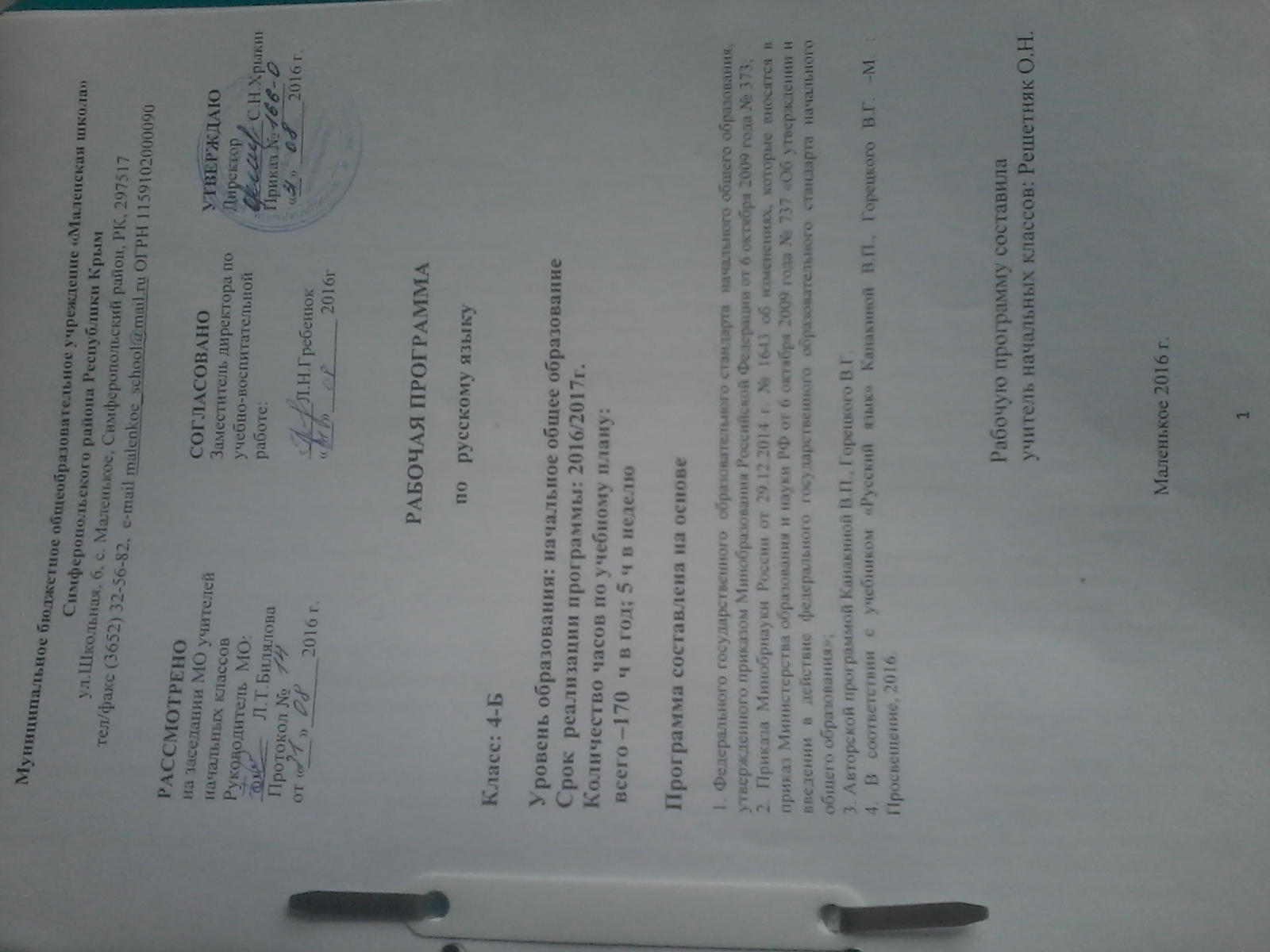 Планируемые результаты изучения учебного предметаЛичностные, метапредметные и предметные результаты освоения содержания курсаЛичностные результатывнутренняя позиция школьника на уровне положительного отношения к школе, к изучению русского языка, ориентация на содержательные моменты школьной действительности и принятие образца «хорошего ученика»; осознание языка как основного средства человеческого общения, понимание важности общения как значимой составляющей жизни общества;восприятие русского языка как одной из основных национально-культурных ценностей русского народа, его значения в процессе получения школьного образования, осознание себя носителем этого языка; понимание того, что правильная устная и письменная речь является показателем индивидуальной культуры человека; способность к самооценке на основе наблюдения за собственной речью; основы российской гражданской идентичности, чувство гордости за свою Родину, российский народ, его язык, историю России, осознание своей этнической и национальной принадлежности; формирование ценностей многонационального российского общества; становление гуманистических и демократических ценностных ориентаций; уважительное отношение к иному мнению, истории и культуре других народов; понимание целостного, социально ориентированного взгляда на мир в его органичном единстве и разнообразии природы, народов, культур и религий; овладение начальными навыками адаптации в динамично изменяющемся и развивающемся мире; развитие самостоятельности и личной ответственности за свои поступки (так и окружающих людей), в том числе в информационной деятельности, на основе представлений о нравственных нормах и социальной справедливости; этические чувства — стыда, вины, совести, доброжелательности и эмоционально-нравственной отзывчивости, понимание и сопереживание чувствам других людей; чувство прекрасного и эстетические чувства на основе материалов курса русского языка; навыки сотрудничества с учителем, взрослыми, сверстниками в процессе выполнения совместной деятельности на уроке и вне урока;развитие мотивации к творческому труду (в проектной деятельности, к созданию собственных информационных объектов и др.), к работе на результат; установка на здоровый образ жизни и реализация её в реальном поведении и поступках, бережное отношение к материальным и духовным ценностям.Метапредметные результатыРегулятивные УУДпринимать и сохранять цели и задачи учебной деятельности; в сотрудничестве с учителем находить средства их осуществления и ставить новые учебные задачи; проявлять познавательную инициативу в учебном сотрудничестве;учитывать выделенные учителем ориентиры действия в новом учебном материале (в сотрудничестве с учителем, одноклассниками);планировать, контролировать и оценивать учебные действия в соответствии с поставленной задачей и условиями её реализации; определять наиболее эффективные способы достижения результата;выполнять действия по намеченному плану, а также по инструкциям, содержащимся в источниках информации (в заданиях учебника, в справочном материале учебника — в памятках); учитывать правило (алгоритм) в планировании и контроле способа решения;осуществлять итоговый и пошаговый контроль по результату, адекватно оценивать правильность выполнения действия и вносить необходимые коррективы в исполнение действия как по ходу его реализации, так и в конце действия;выполнять учебные действия в устной, письменной речи, во внутреннем плане;адекватно воспринимать оценку своей работы учителями, товарищами, другими лицами;понимать причины успеха/неуспеха учебной деятельности и способности конструктивно действовать даже в ситуациях неуспеха.Познавательные УУДиспользовать язык с целью поиска необходимой информации в различных источниках для выполнения учебных заданий (учебная, дополнительная литература, использование ресурсов библиотек и сети Интернет); пользоваться словарями и справочниками различных типов;ориентироваться на разнообразие способов решения учебных задач, осуществлять выбор наиболее эффективных в зависимости от конкретной языковой или речевой задачи;использовать знаково-символические средства (в том числе модели, схемы, таблицы) представления информации для создания моделей изучаемых единиц языка, преобразовывать модели и схемы для решения учебных, практических и лингвистических задач;владеть навыками смыслового чтения текстов различных стилей и жанров в соответствии с конкретными целями и задачами; извлекать необходимую информацию из текста художественного или познавательного, анализировать и оценивать содержание, языковые особенности и структуру текста; передавать устно или письменно содержание текста;осознанно и произвольно строить речевое высказывание в соответствии с задачами коммуникации и составлять тексты в устной и письменной формах; выступать перед аудиторией одноклассников с небольшими сообщениями, используя аудио-, видео- и графическое сопровождение;осуществлять логические действия сравнения, анализа, синтеза, обобщения, классификации по родовидовым признакам, устанавливать аналогии и причинно-следственные связи, строить рассуждение, подводить факты языка под понятие на основе выделения комплекса существенных признаков и их синтеза.Коммуникативные УУДслушать и слышать собеседника, вести диалог;понимать необходимость ориентироваться на позицию партнёра в общении, учитывать различные мнения и координировать различные позиции в сотрудничестве с целью успешного участия в диалоге;строить понятные для партнёра высказывания; проявлять доброжелательное отношение к партнёру; осуществлять взаимный контроль в совместной деятельности, адекватно оценивать собственное поведение и поведение окружающих;признавать возможность существования различных точек зрения и права каждого иметь свою; излагать своё мнение и аргументировать свою точку зрения и оценку событий;стремиться к более точному выражению собственного мнения и позиции;договариваться и приходить к общему решению в совместной деятельности, в том числе в ситуации столкновения интересов;задавать вопросы, необходимые для организации собственной деятельности и сотрудничества с партнёром;выбирать адекватные языковые средства для успешного решения коммуникативных задач (диалог, устные монологические высказывания, письменные тексты) с учётом особенностей разных видов речи, ситуаций общения;строить монологическое высказывание с учётом ситуации общения и конкретной речевой задачи, выбирая соответствующие языковые средства, соблюдая нормы литературного языка и нормы «хорошей» речи (ясность, точность, содержательность, последовательность выражения мысли и др.);активно использовать речевые средства и средства информационных и коммуникационных технологий (далее ИКТ) для решения коммуникативных и познавательных задач;применять приобретённые коммуникативные умения в практике свободного общения.Предметные результатыФормирование первоначальных представлений о единстве и многообразии языкового и культурного пространства 1’оссии, о языке как основе национального самосознания.Понимание обучающимися того, что язык представляет собой явление национальной культуры и основное средство человеческого общения; осознание значения русского языка как государственного языка Российской Федерации, языка межнационального общения.Сформированность позитивного отношения к правильной устной и письменной речи как показателям общей культуры и гражданской позиции человека.Овладение первоначальными представлениями о нормах русского языка (орфоэпических, лексических, грамматических, орфографических, пунктуационных) и правилах речевого этикета.Формирование умения ориентироваться в целях, задачах, средствах и условиях общения, выбирать адекватные языковые средства для успешного решения коммуникативных задач при составлении несложных монологических высказываний и письменных текстов.Осознание безошибочного письма как одного из проявлений собственного уровня культуры, применение орфографических правил и правил постановки знаков препинания при записи собственных и предложенных текстов. Владение умением проверять написанное.Овладение учебными действиями с языковыми единицами и формирование умения использовать знания для решения познавательных, практических и коммуникативных задач.Освоение первоначальных научных представлений о системе и структуре русского языка: фонетике и графике, лексике, словообразовании (морфемике), морфологии и синтаксисе; об основных единицах языка, их признаках и особенностях употребления в речи.Формирование умений опознавать и анализировать основные единицы языка, грамматические категории языка, употреблять языковые единицы адекватно ситуации речевого общения.В результате изучения русского языка в четвёртом классе дети научатся:произносить звуки речи в соответствии с нормами языка;различать слабую и сильную позиции гласных и согласных в корне слова;использовать способы проверки обозначения на письме гласных и согласных звуков в слабой позиции в корне слова;разбирать простое предложение с однородными членами;ставить запятую между однородными членами в изученных случаях;оформлять предложения в устной и письменной речи (интонация, пауза, знаки препинания: точка, вопросительный и восклицательный знаки);писать обучающее изложение доступного текста;списывать и писать под диктовку текст, включающий изученные орфограммы;производить разбор слова по составу;подбирать однокоренные слова;распознавать части речи (имя существительное, имя прилагательное, глагол, местоимение, наречие, предлог, союз);определять род, число, падеж имён существительных и имён прилагательных;производить морфологический разбор доступных слов;давать фонетическую характеристику гласных и согласных звуков;понимать влияние ударения на смысл слова;различать парные и непарные согласные по звонкости и глухости, по твёрдости и мягкости; обозначать мягкость согласных на письме;понимать роль разделительного мягкого знака и разделительного твёрдого знака в слове;устанавливать связь слов в предложении по вопросам;производить элементарный синтаксический разбор предложения;различать признаки текста и типы текстов (повествование, описание, рассуждение).Четвероклассники получат возможность научиться:орфографически грамотно и каллиграфически правильно списывать и писать под диктовку текст (75-80 слов), включающий изученные орфограммы за курс начальной школы;проверять написанное, находить в словах изученные орфограммы;производить звуковой и звуко-буквенный разбор слова;производить морфемный разбор ясных по составу слов, подбирать однокоренные слова разных частей речи;распознавать части речи и их грамматические признаки (род, число, падеж имён существительных; род и число имён прилагательных; время и число глаголов; лицо и число местоимений);изменять имена существительные, имена прилагательные, глаголы по числам; склонять в единственном и множественном числе имена существительные; изменять имена прилагательные по родам; изменять глаголы по временам;производить разбор слова как части речи: начальная форма, род, склонение, падеж, число имен существительных; начальная форма, род, падеж, число имен прилагательных; начальная (неопределенная) форма, спряжение, число, время, лицо (в настоящем и будущем времени), род (в прошедшем времени) глаголов; начальная форма, падеж, лицо, число, род (в 3-м лице единственного числа) местоимений;интонационно правильно произносить предложения. Определять вид предложения по цели высказывания и интонации;вычленять в предложении основу и словосочетания;производить синтаксический разбор простого предложения, предложения с однородными членами;определять тему текста, его основную мысль, подбирать заголовок к тексту, делить текст на части, под руководством учителя и самостоятельно составлять план текста;определять тип текста;писать изложение и сочинение повествовательного текста с элементами описания и рассуждения по коллективно или самостоятельно составленному плану под руководством учителя.Развитие речиОбучающийся научится:осознавать ситуацию общения: с какой целью, с кем и где происходит общение; выбирать адекватные языковые и неязыковые средства в соответствии с конкретной ситуацией общения;владеть формой диалогической речи; умением вести разговор (начать, поддержать, закончить разговор, привлечь внимание и др.);выражать собственное мнение, обосновывать его с учётом ситуации общения;использовать нормы речевого этикета в ситуациях учебного и бытового общения (приветствие, прощание, извинение, благодарность, обращение с просьбой), в том числе при обращении с помощью средств ИКТ;оценивать правильность (уместность) выбора языковых и неязыковых средств устного общения на уроке, в школе, быту, со знакомыми и незнакомыми, с людьми разного возраста;владеть монологической формой речи; под руководством учителя строить монологическое высказывание на определённую тему с использованием разных типов речи (описание, повествование, рассуждение);работать с текстом: определять тему и главную мысль текста, самостоятельно озаглавливать текст по его теме или главной мысли, выделять части текста (корректировать порядок предложений и частей текста), составлять план к заданным текстам;письменно (после коллективной подготовки) подробно или выборочно передавать содержание повествовательного текста, предъявленного на основе зрительного и слухового восприятия, сохраняя основные особенности текста-образца; грамотно записывать текст; соблюдать требование каллиграфии при письме;сочинять письма, поздравительные открытки, объявления и другие небольшие тексты для конкретных ситуаций общения;составлять тексты повествовательного и описательного характера на основе разных источников (по наблюдению, по сюжетному рисунку, по репродукциям картин художников, по заданным теме и плану, опорным словам, на свободную тему, по пословице или поговорке, творческому воображению и др.);письменно сочинять небольшие речевые произведения освоенных жанров (например, записку, письмо, поздравление, объявление);проверять правильность своей письменной речи, исправлять допущенные орфографические и пунктуационные ошибки; улучшать написанное: добавлять и убирать элементы содержания, заменять слова на более точные и выразительные;пользоваться специальной, справочной литературой, словарями, журналами, Интернетом при создании собственных речевых произведений на заданную или самостоятельно выбранную тему.Обучающийся получит возможность научиться:подробно и выборочно письменно передавать содержание текста;различать стилистические варианты языка при сравнении стилистически контрастных текстов (художественного и научного или делового, разговорного и научного или делового); создавать собственные тексты и корректировать заданные тексты с учётом точности, правильности, богатства и выразительности письменной речи; использовать в текстах синонимы и антонимы;анализировать последовательность своих действий при работе над изложениями и сочинениями и соотносить их с разработанным алгоритмом; оценивать правильность выполнения учебной задачи; соотносить собственный текст с исходным (для изложений) и с назначением, задачами, условиями общения (для самостоятельно составленных текстов);оформлять результаты исследовательской работы;редактировать собственные тексты, совершенствуя правильность речи, улучшая содержание, построение предложений и выбор языковых средств.      Система   языка     Фонетика, орфоэпия, графика Обучающийся научится:произносить звуки речи в соответствии с нормами языка; характеризовать звуки русского языка: гласные ударные — безударные; согласные твёрдые — мягкие, парные — непарные, твёрдые — мягкие; согласные глухие — звонкие, парные — непарные, звонкие и глухие; группировать звуки по заданному основанию;соблюдать нормы русского литературного языка в собственной речи и оценивать соблюдение этих норм в речи собеседников (в объёме орфоэпического словаря учебника); пользоваться орфоэпическим словарём при определении правильного произношения слова (или обращаться за помощью к другим орфоэпическим словарям русского языка или к учителю, родителям и др.); различать звуки и буквы;классифицировать слова с точки зрения их звуко-буквенного состава по самостоятельно определённым критериям; знать последовательность букв в русском алфавите, пользоваться алфавитом для упорядочивания слов и поиска нужной информации;пользоваться при письме небуквенными графическими средствами: пробелом между словами, знаком переноса, красной строки (абзаца), пунктуационными знаками (в пределах изученного).Обучающийся получит возможность научиться:выполнять (устно и письменно) звуко-буквенный разбор слова самостоятельно по предложенному в учебнике алгоритму; оценивать правильность проведения звуко-буквенного разбора слова (в объёме изучаемого курса).         ЛексикаОбучающийся научится:осознавать, что понимание значения слова — одно из условий умелого его использования в устной и письменной речи;выявлять в речи слова, значение которых требует уточнения;определять значение слова по тексту или уточнять с помощью толкового словаря, Интернета и др.;распознавать среди предложенных слов синонимы, антонимы, омонимы, фразеологизмы, устаревшие слова (простые случаи);подбирать к предложенным словам антонимы и синонимы;понимать этимологию мотивированных слов-названий;выбирать слова из ряда предложенных для успешного решения коммуникативных задач;подбирать синонимы для устранения повторов в тексте;находить в художественном тексте слова, употреблённые в переносном значении, а также эмоционально-оценочные слова, эпитеты, сравнения, олицетворения (без терминологии); оценивать уместность употребления этих слов в речи;пользоваться словарями при решении языковых и речевых задач.Обучающийся получит возможность научиться:оценивать уместность использования слов в устной и письменной речи;подбирать антонимы для точной характеристики предметов при их сравнении;иметь представление о заимствованных словах; осознавать один из способов пополнения словарного состава русского языка иноязычными словами;работать с разными словарями;редактировать предложения (текст).Состав слова (морфемика)Обучающийся научится:различать изменяемые и неизменяемые слова;различать однокоренные слова среди других слов (форм слов, слов с омонимичными корнями, синонимов);находить в словах окончание, основу (в простых случаях), корень, приставку, суффикс (постфикс -ся), соединительные гласные в сложных словах, использовать алгоритм опознавания изучаемых морфем;находить корень в однокоренных словах с чередованием согласных в корне;узнавать сложные слова (типа вездеход, вертолёт и др.), выделять в них корни; находить соединительные гласные (интерфиксы) в сложных словах;сравнивать, классифицировать слова по их составу;соотносить слова с предъявляемыми к ним моделями, выбирать из предложенных слов слово, соответствующее заданной модели, составлять модель заданного слова;самостоятельно подбирать слова к заданной модели;понимать значения, вносимые в слово суффиксами и приставками (простые случаи); образовывать слова с этими морфемами для передачи соответствующего значения;образовывать слова (разных частей речи) с помощью приставки или суффикса или с помощью и приставки и суффикса).Обучающийся получит возможность научиться:понимать роль каждой из частей слова в передаче лексического значения слова;понимать смысловые, эмоциональные, изобразительные возможности суффиксов и приставок;узнавать образование слов с помощью суффиксов или приставок;разбирать самостоятельно (устно и письменно) по составу слова с однозначно выделяемыми морфемами в соответствии с предложенным в учебнике алгоритмом;подбирать однокоренные слова и формы одного и того же слова с целью проверки изучаемых орфограмм в корне слова, использовать знание графического образа приставок и суффиксов для овладения правописанием слов с этими приставками и суффиксами (при изучении частей речи).МорфологияОбучающийся научится:определять принадлежность слова к определённой части речи по комплексу освоенных признаков; классифицировать слова по частям речи;распознавать части речи на основе усвоенных признаков (в объёме программы);пользоваться словами разных частей речи и их формами в собственных речевых высказываниях;выявлять роль и значение слов частей речи в речи;определять грамматические признаки имён существительных — род, склонение, число, падеж;определять грамматические признаки имён прилагательных—род (в единственном числе), число, падеж; изменять имена прилагательные по падежам;определять грамматические признаки личного местоимения в начальной форме — лицо, число, род (у местоимений 3-го лица в единственном числе); иметь представление о склонении личных местоимений; использовать личные местоимения для устранения неоправданных повторов; правильно употреблять в речи формы личных местоимений;распознавать неопределённую форму глагола; определять грамматические признаки глаголов — время, число, род (в прошедшем времени в единственном числе), лицо (в настоящем и будущем времени); изменять глаголы в настоящем и будущем времени по лицам и числам (спрягать); изменять глаголы в прошедшем времени в единственном числе по родам; иметь представление о возвратных глаголах;определять грамматические признаки личного местоимения в начальной форме — лицо, число, род (у местоимений 3-го лица в единственном числе); иметь представление о склонении личных местоимений, изменять личные местоимения по падежам; использовать личные местоимения для устранения неоправданных повторов; правильно употреблять в речи личные местоимения;распознавать наречия как часть речи; понимать их роль и значение в речи;различать наиболее употребительные предлоги и определять их роль при образовании падежных форм имён существительных и местоимений;понимать роль союзов и частицы не в речи;подбирать примеры слов и форм слов разных частей речи.Обучающийся получит возможность научиться:разграничивать самостоятельные и служебные части речи;сравнивать и сопоставлять признаки, присущие изучаемым частям речи; находить в тексте слова частей речи по указанным морфологическим признакам; классифицировать части речи по наличию или отсутствию освоенных признаков;различать смысловые и падежные вопросы имён существительных;склонять личные местоимения, соотносить личное место- имение в косвенном падеже с его начальной формой, распознавать падеж личного местоимения в предложении и тексте;различать родовые и личные окончания глагола;наблюдать над словообразованием имён существительных, имён прилагательных, глаголов;проводить полный морфологический разбор имён существительных, имён прилагательных, глаголов по предложенному в учебнике алгоритму, оценивать правильность проведения морфологического разборанаходить в тексте личные местоимения, наречия, числительные, возвратные глаголы, предлоги вместе с личными местоимениями, к которым они относятся, союзы и, а, но, частицу не при глаголах;находить и исправлять в устной и письменной речи речевые ошибки и недочёты в употреблении изучаемых форм частей речи.СинтаксисОбучающийся научится:различать предложение, словосочетание и слово; устанавливать в словосочетании связь главного слова с зависимым при помощи вопросов; составлять из заданных слов словосочетания, учитывая их связь по смыслу и по форме; устанавливать при помощи смысловых вопросов связь между словами в предложении; отражать её в схеме; соотносить предложения со схемами, выбирать предложение, соответствующее схеме;классифицировать предложения по цели высказывания и по эмоциональной окраске (по интонации); выделять из потока речи предложения, оформлять их границы; находить главные (подлежащее и сказуемое) и второстепенные члены предложения (без деления на виды); выделять из предложения словосочетания; распознавать предложения с однородными членами, находить в них однородные члены; использовать интонацию при перечислении однородных членов предложения; составлять предложения с однородными членами и использовать их в речи; при составлении таких предложений пользоваться бессоюзной связью и союзами и, а, но.Обучающийся получит возможность научиться:различать простое предложение с однородными членами и сложное предложение;находить в предложении обращение;выполнять в соответствии с предложенным в учебнике алгоритмом разбор простого предложения (по членам предложения, синтаксический), оценивать правильность разбора. Орфография и пунктуация Обучающийся научится:а)	применять ранее изученные правила правописания:раздельное написание слов;сочетания жи—ши, ча—ща, чу—щу в положении под ударением;сочетания чк, чн, чт, нч, щн и др.;перенос слов;прописная буква в начале предложения, именах собственных;проверяемые безударные гласные в корне слова;парные звонкие и глухие согласные в корне слова;непроизносимые согласные;непроверяемые гласные и согласные в корне слова, в том числе с удвоенными согласными (перечень см. в словаре учебника);гласные и согласные в неизменяемых на письме приставках и суффиксах;разделительные мягкий и твёрдый знаки (ь, ъ);мягкий знак после шипящих на конце имён существительных (речь, брошь, мышь)',соединительные о и е в сложных словах (самолёт, вездеход);е и и в суффиксах имён существительных (ключик — ключика, замочек — замочка);безударные падежные окончания имён существительных (кроме существительных на -мя, -ий, -ье, -ия, -ов, -ин);безударные падежные окончания имён прилагательных;раздельное написание предлогов с личными местоимениями; раздельное написание частицы не с глаголами;мягкий знак (ь) после шипящих на конце глаголов в форме 2-го лица единственного числа (читаешь, пишешь)',мягкий знак (ь) в глаголах в сочетании -ться;безударные личные окончания глаголов;раздельное написание предлогов с другими словами;знаки препинания в конце предложения: точка, вопросительный и восклицательный знаки;знаки препинания (запятая) в предложениях с однородными членами;б) подбирать примеры с определённой орфограммой;в) осознавать место возможного возникновения орфографической ошибки;г) обнаруживать орфограммы по освоенным опознавательным признакам в указанных учителем словах (в объёме изучаемого курса);д) определять разновидности орфограмм и соотносить их с изученными правилами;е) пользоваться орфографическим словарём учебника как средством самоконтроля при проверке написания слов с непроверяемыми орфограммами;ж) безошибочно списывать текст;з) писать под диктовку тексты в соответствии с изученными правилами правописания;и) проверять собственный и предложенный текст, находить и исправлять орфографические и пунктуационные ошибки.Обучающийся получит возможность научиться:а) применять правила правописания:соединительные о и е в сложных словах (самолёт, вездеход)',е и и в суффиксах -ек, -ик;запятая при обращении;запятая между частями в сложном предложении;б) объяснять правописание безударных падежных окончаний имён существительных (кроме существительных на -мя, -ий, -ье, -ия, -ов, -ин);в) объяснять правописание безударных падежных имён прилагательных;г) объяснять правописание личных окончаний глагола;д) объяснять написание сочетаний -ться и -тся в глаголах;е) применять разные способы проверки правописания слов: изменение формы слова, подбор однокоренных слов, подбор слов с ударной морфемой, знание фонетических особенностей орфограммы, использование орфографического словаря;ж)при составлении собственных текстов во избежание орфографических или пунктуационных ошибок, использовать помощь взрослого или словарь, пропуск орфограммы или пунктограммы.Содержание учебного предмета «Русский язык»170 ч (5 часов в неделю) Повторение	(11 часов)Наша речь и наш язык. Формулы вежливости.Текст и его признаки. Тема, основная мысль, заголовок текста. Построение (композиция) текста. Связь между частями текста. План. Типы текста (повествование, описание, рассуждение, смешанный текст).Предложение как единица речи.Виды предложений по цели высказывания и по интонации.Знаки препинания в конце предложений.Диалог.Обращение. Знаки препинания в   предложениях с обращением в начале, середине, конце предложения (общее представление). Составление предложений с обращением.Основа предложения. Главные и второстепенные члены предложения.Словосочетание. Вычленение из предложения основы и словосочетаний.Разбор предложения по членам предложения.Предложение (9 часов)Однородные члены предложения (общее представление). Предложения с однородными членами без союзов.Интонация перечисления, запятая при перечислении. Предложения с однородными членами, связанными союзами и (без перечисления), а, но. Составление и запись предложений с однородными членами с союзами и без союзов.Простые и сложные предложения (общее представление). Знаки препинания в сложном предложении. Сложное предложение и предложение с однородными членами. Слово в языке и речи (20 часов) Лексическое значение слова. Однозначные и многозначные слова. Прямое и переносное значения слов. Синонимы, антонимы, омонимы. Устаревшие и новые слова. Заимствованные слова. Устойчивые сочетания слов (фразеологизмы). Ознакомление со словарем иностранных слов учебника.Работа с лингвистическими словарями (толковым, синонимов, антонимов, омонимов, фразеологизмов).Наблюдение над изобразительно-выразительными средствами языка.Состав слова. Значимые части слова. Различие однокоренных слови различных форм одного и того же слова.Правописание приставок и суффиксов, разделительных твердого и мягкого знаков.Обобщение знаний о частях речи (имя существительное, имя прилагательное, глагол, имя числительное, местоимение, предлог), деление частей речи на самостоятельные и служебные.Наречие как часть речи (общее представление), значение, вопросы.Роль наречий в предложении (второстепенный член предложения).Имя существительное (43 часов) Склонение имен существительных. Развитие навыка в склонении имён существительных и в распознавании падежей. Несклоняемые имена существительные.Основные тины склонения имён существительных (общее представление).Первое склонение имён существительных и упражнение в распознавании имен существительных 1-го склонения.Второе склонение имён существительных и упражнение в распознавании имен существительных 2-го склонения.Третье склонение имен существительных и упражнение в распознавании имен существительных 3-го склонения.Правописание безударных падежных окончаний имён существительных 1, 2 и 3-го склонения в единственном числе (кроме имен существительных на -мя, -ий, -ие, -ия). Ознакомление со способами проверки безударных падежных окончаний имен существительных.Правописания безударных падежных окончаний имен существительных 1, 2 и 3-го склонения в единственном числе в каждом из падежей. Упражнение в употреблении падежных форм имен существительных с предлогом и без предлога в речи (пришёл из школы, из магазина, с вокзала; работать в магазине, на почте; гордиться товарищем, гордость за товарища; слушать музыку, прислушиваться к музыке).Склонение имен существительных во множественном числе. Развитие навыка правописания окончаний имен существительных во множественном числе. Формирование умений образовывать формы именительного и родительного падежей множественного числа (инженеры, учителя, директора; урожай помидоров, яблок) и правильно употреблять их в речи.Морфологический разбор имён существительных.Имя прилагательное (30 часов)Имя прилагательное как часть речи. Связь имен прилагательных с именем существительным. Упражнение в распознавании имен прилагательных по общему лексическому значению, в изменении имен прилагательных по числам, в единственном числе по родам, в правописании родовых окончаний.Склонение имен прилагательных (кроме прилагательных с основой на шипящий и оканчивающихся на -ья, -ье, -ов, -ин). Способы проверки правописания безударных падежных окончаний имен прилагательных (общее представление).Склонение имен прилагательных в мужском и среднем роде в единственном числе. Развитие навыка правописания падежных окончаний имен прилагательных мужского и среднего рода в единственном числе.Склонение имен прилагательных женского рода в единственном числе. Развитие навыка правописания падежных окончаний имен прилагательных женского рода в единственном числе. Склонение и правописание имен прилагательных во множественном числе.Личные местоимения (8 часов) Местоимение как часть речи.Личные местоимения 1, 2 и 3-го лица единственного и множественного числа.Склонение личных местоимений с предлогами и без предлогов. Раздельное написание предлогов с местоимениями (к тебе, у тебя, к ним).Развитие навыка правописания падежных форм личных местоимений в косвенных падежах (тебя, меня, его, её, у него, с нею).Упражнение в правильном употреблении местоимений в речи. Использование местоимений как одного из средств связи предложений в тексте.Глагол (34 часов) Глагол как часть речи. Упражнение в распознавании глаголов по общему лексическому значению, в изменении глаголов по временам и числам, глаголов прошедшего времени по родам в единственном числе.Неопределенная форма глагола (особенности данной формы). Образование временных форм от неопределенной формы глагола.Возвратные глаголы (общее представление). Правописание возвратных глаголов в неопределенной форме.Изменение глаголов по лицам и числам в настоящем и будущем времени (спряжение). Развитие умения изменять глаголы в настоящем и будущем времени по лицам и числам, распознавать лицо и число глаголов.Правописание мягкого знака (ь) в окончаниях глаголов 2-го лица единственного числа после шипящих.Глаголы I и II спряжения (общее представление).Глаголы-исключения.Правописание безударных личных окончаний глаголов в настоящем и будущем времени.Распознавание возвратных глаголов в 3-м лице и в неопределенной форме по вопросам (что делает? что делать?).Правописание буквосочетаний -тся в возвратных глаголах в 3-м лице и -ться в возвратных глаголах неопределенной формы (общее представление).Правописание глаголов в прошедшем времени. Правописание родовых окончаний глаголов в прошедшем времени, правописание суффиксов глаголов в прошедшем времени (видеть — видел, слышать — слышал)Употребление в речи глаголов в прямом и переносном значении, глаголов-синонимов, глаголов-антонимов.Развитие умения правильно употреблять при глаголах имена существительные в нужных падежах с предлогами и без предлогов (тревожиться за отца, беспокоиться об отце, любоваться закатом, смотреть на закат).Развитие речи   Речь и её значение в речевой практике человека. Место и роль речи в общении между людьми. Зависимость речи от речевой ситуации.Текст, основная мысль, заголовок. Построение (композиция) текста.План. Составление плана к изложению и сочинению (коллективно и самостоятельно).Связь между предложениями в тексте, частями текста. Структура текста-повествования, текста-описания, текста-рассуждения.Составление небольшого рассказа с элементами описания и рассуждения с учётом разновидностей речи (о случае из жизни, об экскурсии, наблюдениях и др.).Изложение (подробное, сжатое) текста по коллективно или самостоятельно составленному плану.Использование при создании текста изобразительно-выразительных средств (эпитетов, сравнений, олицетворений), глаголов-синонимов, прилагательных-синонимов, существительных-синонимов и др.Сочинения (устные и письменные) по сюжетному рисунку, серии сюжетных рисунков, демонстрационной картине, по заданной теме и собственному выбору темы с предварительной коллективной подготовкой под руководством учителя либо без помощи учителя.Речевая этика: слова приветствия, прощания, благодарности, просьбы; слова, используемые при извинении и отказе.Повторение	(12 часов)Резервные(3ч.)Количество контрольных работТематический план по русскому языку 4 класс (170 ч)Календарно-тематическое планирование по русскому языку в 4 классе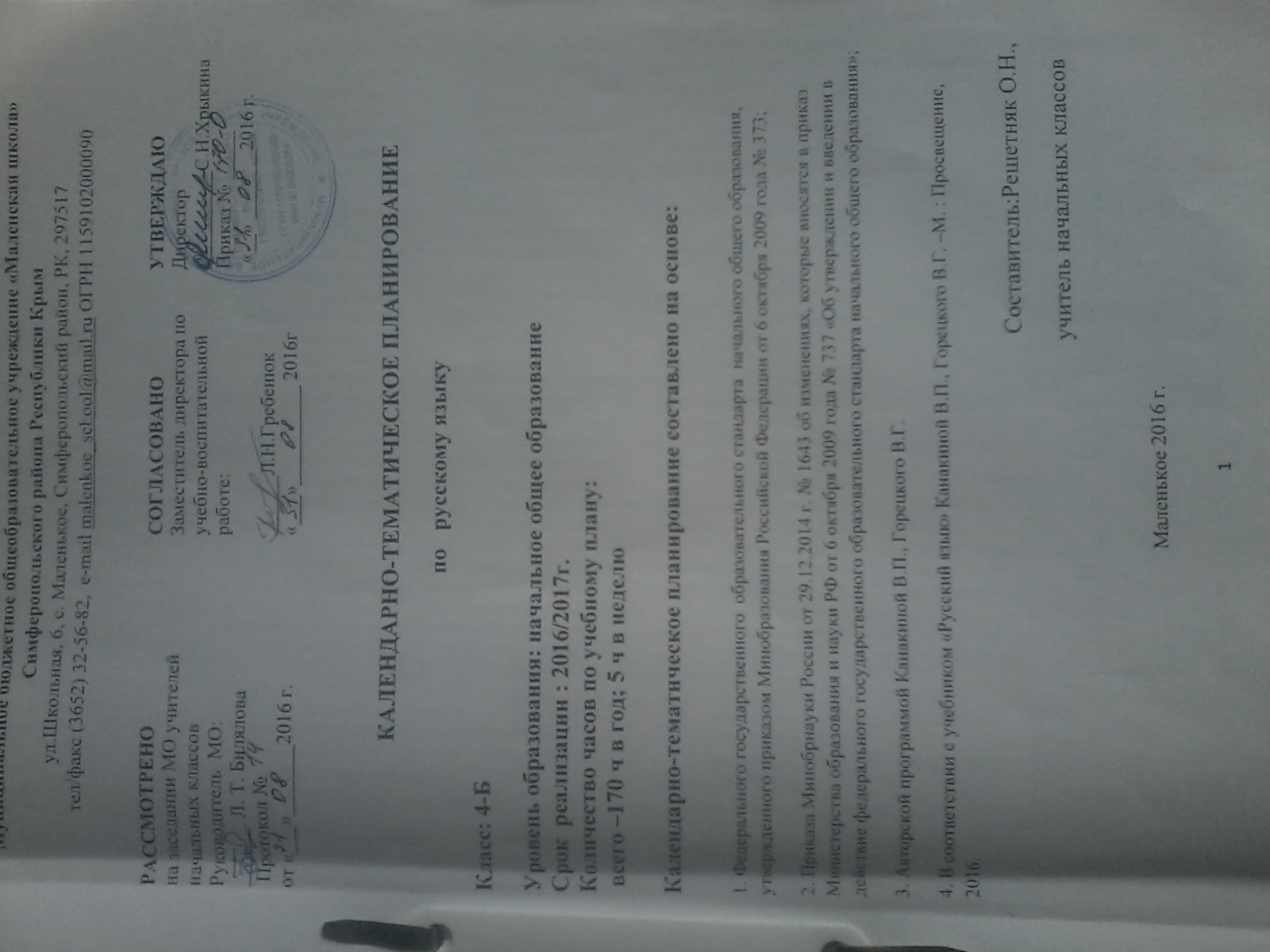 Виды работКоличество словСписывание 80-90 словДиктант 75-80 словСловарный диктант12-15 словКол-во часов422 41(контрольное изложение – 2 четверть)1 (контрольное сочинение  - 3 четверть) Итоговая контрольная работаКол-во часов422 41(контрольное изложение – 2 четверть)1 (контрольное сочинение  - 3 четверть) СписываниеКол-во часов422 41(контрольное изложение – 2 четверть)1 (контрольное сочинение  - 3 четверть) Словарный диктантКол-во часов422 41(контрольное изложение – 2 четверть)1 (контрольное сочинение  - 3 четверть) Проверочная работа* (текущие контрольные работы)Кол-во часов422 41(контрольное изложение – 2 четверть)1 (контрольное сочинение  - 3 четверть) Развитие речи**Кол-во часов422 41(контрольное изложение – 2 четверть)1 (контрольное сочинение  - 3 четверть) Всего за год14№ п/пНазвание темы№ п/пНазвание темырабочей программе1.Повторение 112.Предложение 93.Слово в языке и речи204.Имя существительное435.Имя прилагательное306.Местоимение 87.Глагол 348.Повторение 129.Резервный урок3ИТОГО:ИТОГО:170 №п/пДатаДатаДатаДатаДатаДатаДатаДатаТема урокаОсновные видыучебнойдеятельностиОсновные видыучебнойдеятельностиУниверсальные учебные действияУниверсальные учебные действияУниверсальные учебные действияУниверсальные учебные действияУниверсальные учебные действияУниверсальные учебные действияУниверсальные учебные действия№п/пПо плану По плану Факт.Факт.Факт.Факт.Факт.Факт.Тема урокаОсновные видыучебнойдеятельностиОсновные видыучебнойдеятельностиПредметныеПредметныеМетапредметныеМетапредметныеМетапредметныеЛичностныеЛичностные1 четверть (45 часов)1 четверть (45 часов)1 четверть (45 часов)1 четверть (45 часов)1 четверть (45 часов)1 четверть (45 часов)1 четверть (45 часов)1 четверть (45 часов)1 четверть (45 часов)1 четверть (45 часов)1 четверть (45 часов)1 четверть (45 часов)1 четверть (45 часов)1 четверть (45 часов)1 четверть (45 часов)1 четверть (45 часов)1 четверть (45 часов)1 четверть (45 часов)1 четверть (45 часов)Повторение изученного в 1-3 классах (11 часов)Повторение изученного в 1-3 классах (11 часов)Повторение изученного в 1-3 классах (11 часов)Повторение изученного в 1-3 классах (11 часов)Повторение изученного в 1-3 классах (11 часов)Повторение изученного в 1-3 классах (11 часов)Повторение изученного в 1-3 классах (11 часов)Повторение изученного в 1-3 классах (11 часов)Повторение изученного в 1-3 классах (11 часов)Повторение изученного в 1-3 классах (11 часов)Повторение изученного в 1-3 классах (11 часов)Повторение изученного в 1-3 классах (11 часов)Повторение изученного в 1-3 классах (11 часов)Повторение изученного в 1-3 классах (11 часов)Повторение изученного в 1-3 классах (11 часов)Повторение изученного в 1-3 классах (11 часов)Повторение изученного в 1-3 классах (11 часов)Повторение изученного в 1-3 классах (11 часов)Повторение изученного в 1-3 классах (11 часов)1Наша речь и наш язык.Развитие речи.Составление текста по рисунку с включением в него диалога Наша речь и наш язык.Развитие речи.Составление текста по рисунку с включением в него диалога Анализировать высказывания о русском языке.Высказываться о значении «волшебных» слов в речевом общении, использовать их в речи.Составлять текст (о речи или о языке) по выбранной пословице.Составлять (совместно со сверстниками) текст по рисунку с включением в него диалога Различать язык и речь. Различать диалогическую и монологическую речь.Называть «волшебные» слова русской речи: слова-приветствия, слова-про-щания, слова-просьбы, слова-извинения и др.Развивать мотивы к созда-нию дневника с записью мудрых мыслей о русском языке.Составлять текст по ри-сунку с включением в не-го диалога.Писать правильно слова: «человек», «пожалуйста» Различать язык и речь. Различать диалогическую и монологическую речь.Называть «волшебные» слова русской речи: слова-приветствия, слова-про-щания, слова-просьбы, слова-извинения и др.Развивать мотивы к созда-нию дневника с записью мудрых мыслей о русском языке.Составлять текст по ри-сунку с включением в не-го диалога.Писать правильно слова: «человек», «пожалуйста» Различать язык и речь. Различать диалогическую и монологическую речь.Называть «волшебные» слова русской речи: слова-приветствия, слова-про-щания, слова-просьбы, слова-извинения и др.Развивать мотивы к созда-нию дневника с записью мудрых мыслей о русском языке.Составлять текст по ри-сунку с включением в не-го диалога.Писать правильно слова: «человек», «пожалуйста» Познавательные: Иметь  представления о единстве и многообразии языкового и культурного пространства России, о языке как основе национального самосознания; понимать, что язык представляет собой явление национальной культуры и основное средство человеческого общения; осознавать значение русского языка как государственного языка Российской Федерации, языка межнационального общения; проявлять позитивное отношение к правильной устной и письменной речи.   Анализ объектов с целью выделения признаков (существенных, несущественных); постановка и формулирование проблемы, самостоятельное создание алгоритмов деятельности при решении проблем творческого характера.     Формирование навыка смыслового чтения текста различных стилей и жанров в соответствии с учебными целями и задачами. Поиск и выделение необходимой информации. Анализ объектов с целью выделения признаков (существенных, несущественных).Регулятивные:  Самостоятельное выделение и формулирование познавательной цели.     Принимать  и сохранять учебную задачу, адекватно воспринимать оценку учителя, планировать свое действие.Структурирование знаний; рефлексия способов и условий действия, контроль и оценка процесса и результатов деятельности Учитывать правила в планировании и контроле способа выполнения учебной задачи Коммуникативные: Слушать собеседника и вести диалог, признавать возможность существования различных точек зрения и права каждого иметь свою, излагать свое мнение и аргументировать свою точку зрения и оценки событий. Умение с достаточной полнотой и точностью выражать свои мысли в соответствии с задачами и условиями коммуникации Познавательные: Иметь  представления о единстве и многообразии языкового и культурного пространства России, о языке как основе национального самосознания; понимать, что язык представляет собой явление национальной культуры и основное средство человеческого общения; осознавать значение русского языка как государственного языка Российской Федерации, языка межнационального общения; проявлять позитивное отношение к правильной устной и письменной речи.   Анализ объектов с целью выделения признаков (существенных, несущественных); постановка и формулирование проблемы, самостоятельное создание алгоритмов деятельности при решении проблем творческого характера.     Формирование навыка смыслового чтения текста различных стилей и жанров в соответствии с учебными целями и задачами. Поиск и выделение необходимой информации. Анализ объектов с целью выделения признаков (существенных, несущественных).Регулятивные:  Самостоятельное выделение и формулирование познавательной цели.     Принимать  и сохранять учебную задачу, адекватно воспринимать оценку учителя, планировать свое действие.Структурирование знаний; рефлексия способов и условий действия, контроль и оценка процесса и результатов деятельности Учитывать правила в планировании и контроле способа выполнения учебной задачи Коммуникативные: Слушать собеседника и вести диалог, признавать возможность существования различных точек зрения и права каждого иметь свою, излагать свое мнение и аргументировать свою точку зрения и оценки событий. Умение с достаточной полнотой и точностью выражать свои мысли в соответствии с задачами и условиями коммуникации Познавательные: Иметь  представления о единстве и многообразии языкового и культурного пространства России, о языке как основе национального самосознания; понимать, что язык представляет собой явление национальной культуры и основное средство человеческого общения; осознавать значение русского языка как государственного языка Российской Федерации, языка межнационального общения; проявлять позитивное отношение к правильной устной и письменной речи.   Анализ объектов с целью выделения признаков (существенных, несущественных); постановка и формулирование проблемы, самостоятельное создание алгоритмов деятельности при решении проблем творческого характера.     Формирование навыка смыслового чтения текста различных стилей и жанров в соответствии с учебными целями и задачами. Поиск и выделение необходимой информации. Анализ объектов с целью выделения признаков (существенных, несущественных).Регулятивные:  Самостоятельное выделение и формулирование познавательной цели.     Принимать  и сохранять учебную задачу, адекватно воспринимать оценку учителя, планировать свое действие.Структурирование знаний; рефлексия способов и условий действия, контроль и оценка процесса и результатов деятельности Учитывать правила в планировании и контроле способа выполнения учебной задачи Коммуникативные: Слушать собеседника и вести диалог, признавать возможность существования различных точек зрения и права каждого иметь свою, излагать свое мнение и аргументировать свою точку зрения и оценки событий. Умение с достаточной полнотой и точностью выражать свои мысли в соответствии с задачами и условиями коммуникации Самооценка на основе критерия успешности. Проявлять  уважительное отношение к иному мнению, принимать и осваивать социальную роль обучающегося, иметь мотивы учебной деятельности, осознавать личностный смысл учения 2Текст. План текстаТекст. План текстаОпределять тему и глав-ную мысль текста. Подбирать заголовок к тексту.Соотносить заголовок и текст.Выделять части текста и обосновывать правиль-ность их выделения.Составлять план текста.Комплексная работа над структурой текста: озагла-вливание, корректирова-ние порядка предложений и частей текста (абзацев).Работать с памяткой «Как подготовиться к изложе-нию».Работать со страничкой для любознательных: знакомство с происхо-ждением слова каникулы Называть признаки текста: смысловое единство предложений в тексте, заглавие текста, тема, основная мысль, план текста.Составлять планы к данным текстам.Соблюдать нормы построения текста (логичность, последовательность, связность, соответствие теме и др.).Писать правильно слово «каникулы» Называть признаки текста: смысловое единство предложений в тексте, заглавие текста, тема, основная мысль, план текста.Составлять планы к данным текстам.Соблюдать нормы построения текста (логичность, последовательность, связность, соответствие теме и др.).Писать правильно слово «каникулы» Называть признаки текста: смысловое единство предложений в тексте, заглавие текста, тема, основная мысль, план текста.Составлять планы к данным текстам.Соблюдать нормы построения текста (логичность, последовательность, связность, соответствие теме и др.).Писать правильно слово «каникулы» Познавательные: Иметь  представления о единстве и многообразии языкового и культурного пространства России, о языке как основе национального самосознания; понимать, что язык представляет собой явление национальной культуры и основное средство человеческого общения; осознавать значение русского языка как государственного языка Российской Федерации, языка межнационального общения; проявлять позитивное отношение к правильной устной и письменной речи.   Анализ объектов с целью выделения признаков (существенных, несущественных); постановка и формулирование проблемы, самостоятельное создание алгоритмов деятельности при решении проблем творческого характера.     Формирование навыка смыслового чтения текста различных стилей и жанров в соответствии с учебными целями и задачами. Поиск и выделение необходимой информации. Анализ объектов с целью выделения признаков (существенных, несущественных).Регулятивные:  Самостоятельное выделение и формулирование познавательной цели.     Принимать  и сохранять учебную задачу, адекватно воспринимать оценку учителя, планировать свое действие.Структурирование знаний; рефлексия способов и условий действия, контроль и оценка процесса и результатов деятельности Учитывать правила в планировании и контроле способа выполнения учебной задачи Коммуникативные: Слушать собеседника и вести диалог, признавать возможность существования различных точек зрения и права каждого иметь свою, излагать свое мнение и аргументировать свою точку зрения и оценки событий. Умение с достаточной полнотой и точностью выражать свои мысли в соответствии с задачами и условиями коммуникации Познавательные: Иметь  представления о единстве и многообразии языкового и культурного пространства России, о языке как основе национального самосознания; понимать, что язык представляет собой явление национальной культуры и основное средство человеческого общения; осознавать значение русского языка как государственного языка Российской Федерации, языка межнационального общения; проявлять позитивное отношение к правильной устной и письменной речи.   Анализ объектов с целью выделения признаков (существенных, несущественных); постановка и формулирование проблемы, самостоятельное создание алгоритмов деятельности при решении проблем творческого характера.     Формирование навыка смыслового чтения текста различных стилей и жанров в соответствии с учебными целями и задачами. Поиск и выделение необходимой информации. Анализ объектов с целью выделения признаков (существенных, несущественных).Регулятивные:  Самостоятельное выделение и формулирование познавательной цели.     Принимать  и сохранять учебную задачу, адекватно воспринимать оценку учителя, планировать свое действие.Структурирование знаний; рефлексия способов и условий действия, контроль и оценка процесса и результатов деятельности Учитывать правила в планировании и контроле способа выполнения учебной задачи Коммуникативные: Слушать собеседника и вести диалог, признавать возможность существования различных точек зрения и права каждого иметь свою, излагать свое мнение и аргументировать свою точку зрения и оценки событий. Умение с достаточной полнотой и точностью выражать свои мысли в соответствии с задачами и условиями коммуникации Познавательные: Иметь  представления о единстве и многообразии языкового и культурного пространства России, о языке как основе национального самосознания; понимать, что язык представляет собой явление национальной культуры и основное средство человеческого общения; осознавать значение русского языка как государственного языка Российской Федерации, языка межнационального общения; проявлять позитивное отношение к правильной устной и письменной речи.   Анализ объектов с целью выделения признаков (существенных, несущественных); постановка и формулирование проблемы, самостоятельное создание алгоритмов деятельности при решении проблем творческого характера.     Формирование навыка смыслового чтения текста различных стилей и жанров в соответствии с учебными целями и задачами. Поиск и выделение необходимой информации. Анализ объектов с целью выделения признаков (существенных, несущественных).Регулятивные:  Самостоятельное выделение и формулирование познавательной цели.     Принимать  и сохранять учебную задачу, адекватно воспринимать оценку учителя, планировать свое действие.Структурирование знаний; рефлексия способов и условий действия, контроль и оценка процесса и результатов деятельности Учитывать правила в планировании и контроле способа выполнения учебной задачи Коммуникативные: Слушать собеседника и вести диалог, признавать возможность существования различных точек зрения и права каждого иметь свою, излагать свое мнение и аргументировать свою точку зрения и оценки событий. Умение с достаточной полнотой и точностью выражать свои мысли в соответствии с задачами и условиями коммуникации Самооценка на основе критерия успешности. Проявлять  уважительное отношение к иному мнению, принимать и осваивать социальную роль обучающегося, иметь мотивы учебной деятельности, осознавать личностный смысл учения 3Развитие речи1.Изложение повествовательного текста Развитие речи1.Изложение повествовательного текста Самостоятельно подгото-виться к написанию из-ложения. Подробно излагать содер-жание повествовательного текста и оценивать прави-льность написанного Излагать содержание повествовательного текста Излагать содержание повествовательного текста Излагать содержание повествовательного текста Познавательные: Иметь  представления о единстве и многообразии языкового и культурного пространства России, о языке как основе национального самосознания; понимать, что язык представляет собой явление национальной культуры и основное средство человеческого общения; осознавать значение русского языка как государственного языка Российской Федерации, языка межнационального общения; проявлять позитивное отношение к правильной устной и письменной речи.   Анализ объектов с целью выделения признаков (существенных, несущественных); постановка и формулирование проблемы, самостоятельное создание алгоритмов деятельности при решении проблем творческого характера.     Формирование навыка смыслового чтения текста различных стилей и жанров в соответствии с учебными целями и задачами. Поиск и выделение необходимой информации. Анализ объектов с целью выделения признаков (существенных, несущественных).Регулятивные:  Самостоятельное выделение и формулирование познавательной цели.     Принимать  и сохранять учебную задачу, адекватно воспринимать оценку учителя, планировать свое действие.Структурирование знаний; рефлексия способов и условий действия, контроль и оценка процесса и результатов деятельности Учитывать правила в планировании и контроле способа выполнения учебной задачи Коммуникативные: Слушать собеседника и вести диалог, признавать возможность существования различных точек зрения и права каждого иметь свою, излагать свое мнение и аргументировать свою точку зрения и оценки событий. Умение с достаточной полнотой и точностью выражать свои мысли в соответствии с задачами и условиями коммуникации Познавательные: Иметь  представления о единстве и многообразии языкового и культурного пространства России, о языке как основе национального самосознания; понимать, что язык представляет собой явление национальной культуры и основное средство человеческого общения; осознавать значение русского языка как государственного языка Российской Федерации, языка межнационального общения; проявлять позитивное отношение к правильной устной и письменной речи.   Анализ объектов с целью выделения признаков (существенных, несущественных); постановка и формулирование проблемы, самостоятельное создание алгоритмов деятельности при решении проблем творческого характера.     Формирование навыка смыслового чтения текста различных стилей и жанров в соответствии с учебными целями и задачами. Поиск и выделение необходимой информации. Анализ объектов с целью выделения признаков (существенных, несущественных).Регулятивные:  Самостоятельное выделение и формулирование познавательной цели.     Принимать  и сохранять учебную задачу, адекватно воспринимать оценку учителя, планировать свое действие.Структурирование знаний; рефлексия способов и условий действия, контроль и оценка процесса и результатов деятельности Учитывать правила в планировании и контроле способа выполнения учебной задачи Коммуникативные: Слушать собеседника и вести диалог, признавать возможность существования различных точек зрения и права каждого иметь свою, излагать свое мнение и аргументировать свою точку зрения и оценки событий. Умение с достаточной полнотой и точностью выражать свои мысли в соответствии с задачами и условиями коммуникации Познавательные: Иметь  представления о единстве и многообразии языкового и культурного пространства России, о языке как основе национального самосознания; понимать, что язык представляет собой явление национальной культуры и основное средство человеческого общения; осознавать значение русского языка как государственного языка Российской Федерации, языка межнационального общения; проявлять позитивное отношение к правильной устной и письменной речи.   Анализ объектов с целью выделения признаков (существенных, несущественных); постановка и формулирование проблемы, самостоятельное создание алгоритмов деятельности при решении проблем творческого характера.     Формирование навыка смыслового чтения текста различных стилей и жанров в соответствии с учебными целями и задачами. Поиск и выделение необходимой информации. Анализ объектов с целью выделения признаков (существенных, несущественных).Регулятивные:  Самостоятельное выделение и формулирование познавательной цели.     Принимать  и сохранять учебную задачу, адекватно воспринимать оценку учителя, планировать свое действие.Структурирование знаний; рефлексия способов и условий действия, контроль и оценка процесса и результатов деятельности Учитывать правила в планировании и контроле способа выполнения учебной задачи Коммуникативные: Слушать собеседника и вести диалог, признавать возможность существования различных точек зрения и права каждого иметь свою, излагать свое мнение и аргументировать свою точку зрения и оценки событий. Умение с достаточной полнотой и точностью выражать свои мысли в соответствии с задачами и условиями коммуникации Самооценка на основе критерия успешности. Проявлять  уважительное отношение к иному мнению, принимать и осваивать социальную роль обучающегося, иметь мотивы учебной деятельности, осознавать личностный смысл учения 4Типы текстов.Развитие речи.Составление устного рассказа на выбранную тему Типы текстов.Развитие речи.Составление устного рассказа на выбранную тему Сравнивать между собой разные типы текстов: по-вествование, описание, рассуждение. Сопоставлять тексты раз-ного стиля.Работать с памяткой «Как подготовиться к состав-лению повествователь-ного текста».Сочинять рассказ в соот-ветствии с выбранной темой Называть типы текстов: повествование, описание, рассуждение. Создавать собственные тексты по предложенным темам с использованием разных типов речи Называть типы текстов: повествование, описание, рассуждение. Создавать собственные тексты по предложенным темам с использованием разных типов речи Называть типы текстов: повествование, описание, рассуждение. Создавать собственные тексты по предложенным темам с использованием разных типов речи Познавательные: Иметь  представления о единстве и многообразии языкового и культурного пространства России, о языке как основе национального самосознания; понимать, что язык представляет собой явление национальной культуры и основное средство человеческого общения; осознавать значение русского языка как государственного языка Российской Федерации, языка межнационального общения; проявлять позитивное отношение к правильной устной и письменной речи.   Анализ объектов с целью выделения признаков (существенных, несущественных); постановка и формулирование проблемы, самостоятельное создание алгоритмов деятельности при решении проблем творческого характера.     Формирование навыка смыслового чтения текста различных стилей и жанров в соответствии с учебными целями и задачами. Поиск и выделение необходимой информации. Анализ объектов с целью выделения признаков (существенных, несущественных).Регулятивные:  Самостоятельное выделение и формулирование познавательной цели.     Принимать  и сохранять учебную задачу, адекватно воспринимать оценку учителя, планировать свое действие.Структурирование знаний; рефлексия способов и условий действия, контроль и оценка процесса и результатов деятельности Учитывать правила в планировании и контроле способа выполнения учебной задачи Коммуникативные: Слушать собеседника и вести диалог, признавать возможность существования различных точек зрения и права каждого иметь свою, излагать свое мнение и аргументировать свою точку зрения и оценки событий. Умение с достаточной полнотой и точностью выражать свои мысли в соответствии с задачами и условиями коммуникации Познавательные: Иметь  представления о единстве и многообразии языкового и культурного пространства России, о языке как основе национального самосознания; понимать, что язык представляет собой явление национальной культуры и основное средство человеческого общения; осознавать значение русского языка как государственного языка Российской Федерации, языка межнационального общения; проявлять позитивное отношение к правильной устной и письменной речи.   Анализ объектов с целью выделения признаков (существенных, несущественных); постановка и формулирование проблемы, самостоятельное создание алгоритмов деятельности при решении проблем творческого характера.     Формирование навыка смыслового чтения текста различных стилей и жанров в соответствии с учебными целями и задачами. Поиск и выделение необходимой информации. Анализ объектов с целью выделения признаков (существенных, несущественных).Регулятивные:  Самостоятельное выделение и формулирование познавательной цели.     Принимать  и сохранять учебную задачу, адекватно воспринимать оценку учителя, планировать свое действие.Структурирование знаний; рефлексия способов и условий действия, контроль и оценка процесса и результатов деятельности Учитывать правила в планировании и контроле способа выполнения учебной задачи Коммуникативные: Слушать собеседника и вести диалог, признавать возможность существования различных точек зрения и права каждого иметь свою, излагать свое мнение и аргументировать свою точку зрения и оценки событий. Умение с достаточной полнотой и точностью выражать свои мысли в соответствии с задачами и условиями коммуникации Познавательные: Иметь  представления о единстве и многообразии языкового и культурного пространства России, о языке как основе национального самосознания; понимать, что язык представляет собой явление национальной культуры и основное средство человеческого общения; осознавать значение русского языка как государственного языка Российской Федерации, языка межнационального общения; проявлять позитивное отношение к правильной устной и письменной речи.   Анализ объектов с целью выделения признаков (существенных, несущественных); постановка и формулирование проблемы, самостоятельное создание алгоритмов деятельности при решении проблем творческого характера.     Формирование навыка смыслового чтения текста различных стилей и жанров в соответствии с учебными целями и задачами. Поиск и выделение необходимой информации. Анализ объектов с целью выделения признаков (существенных, несущественных).Регулятивные:  Самостоятельное выделение и формулирование познавательной цели.     Принимать  и сохранять учебную задачу, адекватно воспринимать оценку учителя, планировать свое действие.Структурирование знаний; рефлексия способов и условий действия, контроль и оценка процесса и результатов деятельности Учитывать правила в планировании и контроле способа выполнения учебной задачи Коммуникативные: Слушать собеседника и вести диалог, признавать возможность существования различных точек зрения и права каждого иметь свою, излагать свое мнение и аргументировать свою точку зрения и оценки событий. Умение с достаточной полнотой и точностью выражать свои мысли в соответствии с задачами и условиями коммуникации Самооценка на основе критерия успешности. Проявлять  уважительное отношение к иному мнению, принимать и осваивать социальную роль обучающегося, иметь мотивы учебной деятельности, осознавать личностный смысл учения 5Предложение как единица речи. Входная диагностическая работа Предложение как единица речи. Входная диагностическая работа Составлять из каждой группы слов предложение.Составлять из слов предложения Составлять из слов предложения Составлять из слов предложения Познавательные: Иметь  представления о единстве и многообразии языкового и культурного пространства России, о языке как основе национального самосознания; понимать, что язык представляет собой явление национальной культуры и основное средство человеческого общения; осознавать значение русского языка как государственного языка Российской Федерации, языка межнационального общения; проявлять позитивное отношение к правильной устной и письменной речи.   Анализ объектов с целью выделения признаков (существенных, несущественных); постановка и формулирование проблемы, самостоятельное создание алгоритмов деятельности при решении проблем творческого характера.     Формирование навыка смыслового чтения текста различных стилей и жанров в соответствии с учебными целями и задачами. Поиск и выделение необходимой информации. Анализ объектов с целью выделения признаков (существенных, несущественных).Регулятивные:  Самостоятельное выделение и формулирование познавательной цели.     Принимать  и сохранять учебную задачу, адекватно воспринимать оценку учителя, планировать свое действие.Структурирование знаний; рефлексия способов и условий действия, контроль и оценка процесса и результатов деятельности Учитывать правила в планировании и контроле способа выполнения учебной задачи Коммуникативные: Слушать собеседника и вести диалог, признавать возможность существования различных точек зрения и права каждого иметь свою, излагать свое мнение и аргументировать свою точку зрения и оценки событий. Умение с достаточной полнотой и точностью выражать свои мысли в соответствии с задачами и условиями коммуникации Познавательные: Иметь  представления о единстве и многообразии языкового и культурного пространства России, о языке как основе национального самосознания; понимать, что язык представляет собой явление национальной культуры и основное средство человеческого общения; осознавать значение русского языка как государственного языка Российской Федерации, языка межнационального общения; проявлять позитивное отношение к правильной устной и письменной речи.   Анализ объектов с целью выделения признаков (существенных, несущественных); постановка и формулирование проблемы, самостоятельное создание алгоритмов деятельности при решении проблем творческого характера.     Формирование навыка смыслового чтения текста различных стилей и жанров в соответствии с учебными целями и задачами. Поиск и выделение необходимой информации. Анализ объектов с целью выделения признаков (существенных, несущественных).Регулятивные:  Самостоятельное выделение и формулирование познавательной цели.     Принимать  и сохранять учебную задачу, адекватно воспринимать оценку учителя, планировать свое действие.Структурирование знаний; рефлексия способов и условий действия, контроль и оценка процесса и результатов деятельности Учитывать правила в планировании и контроле способа выполнения учебной задачи Коммуникативные: Слушать собеседника и вести диалог, признавать возможность существования различных точек зрения и права каждого иметь свою, излагать свое мнение и аргументировать свою точку зрения и оценки событий. Умение с достаточной полнотой и точностью выражать свои мысли в соответствии с задачами и условиями коммуникации Познавательные: Иметь  представления о единстве и многообразии языкового и культурного пространства России, о языке как основе национального самосознания; понимать, что язык представляет собой явление национальной культуры и основное средство человеческого общения; осознавать значение русского языка как государственного языка Российской Федерации, языка межнационального общения; проявлять позитивное отношение к правильной устной и письменной речи.   Анализ объектов с целью выделения признаков (существенных, несущественных); постановка и формулирование проблемы, самостоятельное создание алгоритмов деятельности при решении проблем творческого характера.     Формирование навыка смыслового чтения текста различных стилей и жанров в соответствии с учебными целями и задачами. Поиск и выделение необходимой информации. Анализ объектов с целью выделения признаков (существенных, несущественных).Регулятивные:  Самостоятельное выделение и формулирование познавательной цели.     Принимать  и сохранять учебную задачу, адекватно воспринимать оценку учителя, планировать свое действие.Структурирование знаний; рефлексия способов и условий действия, контроль и оценка процесса и результатов деятельности Учитывать правила в планировании и контроле способа выполнения учебной задачи Коммуникативные: Слушать собеседника и вести диалог, признавать возможность существования различных точек зрения и права каждого иметь свою, излагать свое мнение и аргументировать свою точку зрения и оценки событий. Умение с достаточной полнотой и точностью выражать свои мысли в соответствии с задачами и условиями коммуникации Самооценка на основе критерия успешности. Проявлять  уважительное отношение к иному мнению, принимать и осваивать социальную роль обучающегося, иметь мотивы учебной деятельности, осознавать личностный смысл учения 6Виды предложе-ний по цели высказывания и по интонации Виды предложе-ний по цели высказывания и по интонации Классифицировать пред-ложения по цели выска-зывания и по интонации.Обосновывать использо-вание знаков препинания в конце предложений и знака тире в диалогиче-ской речи.Составлять предложения, различные по цели выска-зывания и по интонации.Соблюдать в устной речи логическое (смысловое) ударение и интонацию конца предложения Находить в тексте предложения, различные по цели высказывания и по интонации.Писать правильно слова: «хозяин», «хозяйство» Находить в тексте предложения, различные по цели высказывания и по интонации.Писать правильно слова: «хозяин», «хозяйство» Находить в тексте предложения, различные по цели высказывания и по интонации.Писать правильно слова: «хозяин», «хозяйство» Познавательные: Иметь  представления о единстве и многообразии языкового и культурного пространства России, о языке как основе национального самосознания; понимать, что язык представляет собой явление национальной культуры и основное средство человеческого общения; осознавать значение русского языка как государственного языка Российской Федерации, языка межнационального общения; проявлять позитивное отношение к правильной устной и письменной речи.   Анализ объектов с целью выделения признаков (существенных, несущественных); постановка и формулирование проблемы, самостоятельное создание алгоритмов деятельности при решении проблем творческого характера.     Формирование навыка смыслового чтения текста различных стилей и жанров в соответствии с учебными целями и задачами. Поиск и выделение необходимой информации. Анализ объектов с целью выделения признаков (существенных, несущественных).Регулятивные:  Самостоятельное выделение и формулирование познавательной цели.     Принимать  и сохранять учебную задачу, адекватно воспринимать оценку учителя, планировать свое действие.Структурирование знаний; рефлексия способов и условий действия, контроль и оценка процесса и результатов деятельности Учитывать правила в планировании и контроле способа выполнения учебной задачи Коммуникативные: Слушать собеседника и вести диалог, признавать возможность существования различных точек зрения и права каждого иметь свою, излагать свое мнение и аргументировать свою точку зрения и оценки событий. Умение с достаточной полнотой и точностью выражать свои мысли в соответствии с задачами и условиями коммуникации Познавательные: Иметь  представления о единстве и многообразии языкового и культурного пространства России, о языке как основе национального самосознания; понимать, что язык представляет собой явление национальной культуры и основное средство человеческого общения; осознавать значение русского языка как государственного языка Российской Федерации, языка межнационального общения; проявлять позитивное отношение к правильной устной и письменной речи.   Анализ объектов с целью выделения признаков (существенных, несущественных); постановка и формулирование проблемы, самостоятельное создание алгоритмов деятельности при решении проблем творческого характера.     Формирование навыка смыслового чтения текста различных стилей и жанров в соответствии с учебными целями и задачами. Поиск и выделение необходимой информации. Анализ объектов с целью выделения признаков (существенных, несущественных).Регулятивные:  Самостоятельное выделение и формулирование познавательной цели.     Принимать  и сохранять учебную задачу, адекватно воспринимать оценку учителя, планировать свое действие.Структурирование знаний; рефлексия способов и условий действия, контроль и оценка процесса и результатов деятельности Учитывать правила в планировании и контроле способа выполнения учебной задачи Коммуникативные: Слушать собеседника и вести диалог, признавать возможность существования различных точек зрения и права каждого иметь свою, излагать свое мнение и аргументировать свою точку зрения и оценки событий. Умение с достаточной полнотой и точностью выражать свои мысли в соответствии с задачами и условиями коммуникации Познавательные: Иметь  представления о единстве и многообразии языкового и культурного пространства России, о языке как основе национального самосознания; понимать, что язык представляет собой явление национальной культуры и основное средство человеческого общения; осознавать значение русского языка как государственного языка Российской Федерации, языка межнационального общения; проявлять позитивное отношение к правильной устной и письменной речи.   Анализ объектов с целью выделения признаков (существенных, несущественных); постановка и формулирование проблемы, самостоятельное создание алгоритмов деятельности при решении проблем творческого характера.     Формирование навыка смыслового чтения текста различных стилей и жанров в соответствии с учебными целями и задачами. Поиск и выделение необходимой информации. Анализ объектов с целью выделения признаков (существенных, несущественных).Регулятивные:  Самостоятельное выделение и формулирование познавательной цели.     Принимать  и сохранять учебную задачу, адекватно воспринимать оценку учителя, планировать свое действие.Структурирование знаний; рефлексия способов и условий действия, контроль и оценка процесса и результатов деятельности Учитывать правила в планировании и контроле способа выполнения учебной задачи Коммуникативные: Слушать собеседника и вести диалог, признавать возможность существования различных точек зрения и права каждого иметь свою, излагать свое мнение и аргументировать свою точку зрения и оценки событий. Умение с достаточной полнотой и точностью выражать свои мысли в соответствии с задачами и условиями коммуникации Самооценка на основе критерия успешности. Проявлять  уважительное отношение к иному мнению, принимать и осваивать социальную роль обучающегося, иметь мотивы учебной деятельности, осознавать личностный смысл учения 7ОбращениеОбращениеНаходить в предложении обращения в начале, сере-дине, конце.Составлять предложения с обращением.Выделять обращения на письме Находить обращение в предложении.Ставить знаки препинания в предложениях с обращениями Находить обращение в предложении.Ставить знаки препинания в предложениях с обращениями Находить обращение в предложении.Ставить знаки препинания в предложениях с обращениями Познавательные: Иметь  представления о единстве и многообразии языкового и культурного пространства России, о языке как основе национального самосознания; понимать, что язык представляет собой явление национальной культуры и основное средство человеческого общения; осознавать значение русского языка как государственного языка Российской Федерации, языка межнационального общения; проявлять позитивное отношение к правильной устной и письменной речи.   Анализ объектов с целью выделения признаков (существенных, несущественных); постановка и формулирование проблемы, самостоятельное создание алгоритмов деятельности при решении проблем творческого характера.     Формирование навыка смыслового чтения текста различных стилей и жанров в соответствии с учебными целями и задачами. Поиск и выделение необходимой информации. Анализ объектов с целью выделения признаков (существенных, несущественных).Регулятивные:  Самостоятельное выделение и формулирование познавательной цели.     Принимать  и сохранять учебную задачу, адекватно воспринимать оценку учителя, планировать свое действие.Структурирование знаний; рефлексия способов и условий действия, контроль и оценка процесса и результатов деятельности Учитывать правила в планировании и контроле способа выполнения учебной задачи Коммуникативные: Слушать собеседника и вести диалог, признавать возможность существования различных точек зрения и права каждого иметь свою, излагать свое мнение и аргументировать свою точку зрения и оценки событий. Умение с достаточной полнотой и точностью выражать свои мысли в соответствии с задачами и условиями коммуникации Познавательные: Иметь  представления о единстве и многообразии языкового и культурного пространства России, о языке как основе национального самосознания; понимать, что язык представляет собой явление национальной культуры и основное средство человеческого общения; осознавать значение русского языка как государственного языка Российской Федерации, языка межнационального общения; проявлять позитивное отношение к правильной устной и письменной речи.   Анализ объектов с целью выделения признаков (существенных, несущественных); постановка и формулирование проблемы, самостоятельное создание алгоритмов деятельности при решении проблем творческого характера.     Формирование навыка смыслового чтения текста различных стилей и жанров в соответствии с учебными целями и задачами. Поиск и выделение необходимой информации. Анализ объектов с целью выделения признаков (существенных, несущественных).Регулятивные:  Самостоятельное выделение и формулирование познавательной цели.     Принимать  и сохранять учебную задачу, адекватно воспринимать оценку учителя, планировать свое действие.Структурирование знаний; рефлексия способов и условий действия, контроль и оценка процесса и результатов деятельности Учитывать правила в планировании и контроле способа выполнения учебной задачи Коммуникативные: Слушать собеседника и вести диалог, признавать возможность существования различных точек зрения и права каждого иметь свою, излагать свое мнение и аргументировать свою точку зрения и оценки событий. Умение с достаточной полнотой и точностью выражать свои мысли в соответствии с задачами и условиями коммуникации Познавательные: Иметь  представления о единстве и многообразии языкового и культурного пространства России, о языке как основе национального самосознания; понимать, что язык представляет собой явление национальной культуры и основное средство человеческого общения; осознавать значение русского языка как государственного языка Российской Федерации, языка межнационального общения; проявлять позитивное отношение к правильной устной и письменной речи.   Анализ объектов с целью выделения признаков (существенных, несущественных); постановка и формулирование проблемы, самостоятельное создание алгоритмов деятельности при решении проблем творческого характера.     Формирование навыка смыслового чтения текста различных стилей и жанров в соответствии с учебными целями и задачами. Поиск и выделение необходимой информации. Анализ объектов с целью выделения признаков (существенных, несущественных).Регулятивные:  Самостоятельное выделение и формулирование познавательной цели.     Принимать  и сохранять учебную задачу, адекватно воспринимать оценку учителя, планировать свое действие.Структурирование знаний; рефлексия способов и условий действия, контроль и оценка процесса и результатов деятельности Учитывать правила в планировании и контроле способа выполнения учебной задачи Коммуникативные: Слушать собеседника и вести диалог, признавать возможность существования различных точек зрения и права каждого иметь свою, излагать свое мнение и аргументировать свою точку зрения и оценки событий. Умение с достаточной полнотой и точностью выражать свои мысли в соответствии с задачами и условиями коммуникации Самооценка на основе критерия успешности. Проявлять  уважительное отношение к иному мнению, принимать и осваивать социальную роль обучающегося, иметь мотивы учебной деятельности, осознавать личностный смысл учения 8Главные и второстепенные члены предложения.Основа предложения Главные и второстепенные члены предложения.Основа предложения Устанавливать при помо-щи смысловых вопросов связь между словами в предложении.Выделять главные члены предложения и объяснять способы нахождения глав-ных членов предложения.Различать главные и вто-ростепенные члены пред-ложения Находить главные и второстепенные члены предложения. Различать главные и второстепенные члены предложения Находить главные и второстепенные члены предложения. Различать главные и второстепенные члены предложения Находить главные и второстепенные члены предложения. Различать главные и второстепенные члены предложения Познавательные: Иметь  представления о единстве и многообразии языкового и культурного пространства России, о языке как основе национального самосознания; понимать, что язык представляет собой явление национальной культуры и основное средство человеческого общения; осознавать значение русского языка как государственного языка Российской Федерации, языка межнационального общения; проявлять позитивное отношение к правильной устной и письменной речи.   Анализ объектов с целью выделения признаков (существенных, несущественных); постановка и формулирование проблемы, самостоятельное создание алгоритмов деятельности при решении проблем творческого характера.     Формирование навыка смыслового чтения текста различных стилей и жанров в соответствии с учебными целями и задачами. Поиск и выделение необходимой информации. Анализ объектов с целью выделения признаков (существенных, несущественных).Регулятивные:  Самостоятельное выделение и формулирование познавательной цели.     Принимать  и сохранять учебную задачу, адекватно воспринимать оценку учителя, планировать свое действие.Структурирование знаний; рефлексия способов и условий действия, контроль и оценка процесса и результатов деятельности Учитывать правила в планировании и контроле способа выполнения учебной задачи Коммуникативные: Слушать собеседника и вести диалог, признавать возможность существования различных точек зрения и права каждого иметь свою, излагать свое мнение и аргументировать свою точку зрения и оценки событий. Умение с достаточной полнотой и точностью выражать свои мысли в соответствии с задачами и условиями коммуникации Познавательные: Иметь  представления о единстве и многообразии языкового и культурного пространства России, о языке как основе национального самосознания; понимать, что язык представляет собой явление национальной культуры и основное средство человеческого общения; осознавать значение русского языка как государственного языка Российской Федерации, языка межнационального общения; проявлять позитивное отношение к правильной устной и письменной речи.   Анализ объектов с целью выделения признаков (существенных, несущественных); постановка и формулирование проблемы, самостоятельное создание алгоритмов деятельности при решении проблем творческого характера.     Формирование навыка смыслового чтения текста различных стилей и жанров в соответствии с учебными целями и задачами. Поиск и выделение необходимой информации. Анализ объектов с целью выделения признаков (существенных, несущественных).Регулятивные:  Самостоятельное выделение и формулирование познавательной цели.     Принимать  и сохранять учебную задачу, адекватно воспринимать оценку учителя, планировать свое действие.Структурирование знаний; рефлексия способов и условий действия, контроль и оценка процесса и результатов деятельности Учитывать правила в планировании и контроле способа выполнения учебной задачи Коммуникативные: Слушать собеседника и вести диалог, признавать возможность существования различных точек зрения и права каждого иметь свою, излагать свое мнение и аргументировать свою точку зрения и оценки событий. Умение с достаточной полнотой и точностью выражать свои мысли в соответствии с задачами и условиями коммуникации Познавательные: Иметь  представления о единстве и многообразии языкового и культурного пространства России, о языке как основе национального самосознания; понимать, что язык представляет собой явление национальной культуры и основное средство человеческого общения; осознавать значение русского языка как государственного языка Российской Федерации, языка межнационального общения; проявлять позитивное отношение к правильной устной и письменной речи.   Анализ объектов с целью выделения признаков (существенных, несущественных); постановка и формулирование проблемы, самостоятельное создание алгоритмов деятельности при решении проблем творческого характера.     Формирование навыка смыслового чтения текста различных стилей и жанров в соответствии с учебными целями и задачами. Поиск и выделение необходимой информации. Анализ объектов с целью выделения признаков (существенных, несущественных).Регулятивные:  Самостоятельное выделение и формулирование познавательной цели.     Принимать  и сохранять учебную задачу, адекватно воспринимать оценку учителя, планировать свое действие.Структурирование знаний; рефлексия способов и условий действия, контроль и оценка процесса и результатов деятельности Учитывать правила в планировании и контроле способа выполнения учебной задачи Коммуникативные: Слушать собеседника и вести диалог, признавать возможность существования различных точек зрения и права каждого иметь свою, излагать свое мнение и аргументировать свою точку зрения и оценки событий. Умение с достаточной полнотой и точностью выражать свои мысли в соответствии с задачами и условиями коммуникации Самооценка на основе критерия успешности. Проявлять  уважительное отношение к иному мнению, принимать и осваивать социальную роль обучающегося, иметь мотивы учебной деятельности, осознавать личностный смысл учения 9Распространённые и нераспростра-нённые предложе-ния.Проверочная ра-бота №1 по теме «Повторение» Распространённые и нераспростра-нённые предложе-ния.Проверочная ра-бота №1 по теме «Повторение» Различать распростра-нённые и нераспространё-нные предложения.Анализировать схемы предложений, составлять по ним предложение.Моделировать предложе-ния.Работать с памяткой «Раз-бор предложения по чле-нам».Разбирать предложение по членам Различать распространённые и нераспространённые предложения Различать распространённые и нераспространённые предложения Различать распространённые и нераспространённые предложения Познавательные: Иметь  представления о единстве и многообразии языкового и культурного пространства России, о языке как основе национального самосознания; понимать, что язык представляет собой явление национальной культуры и основное средство человеческого общения; осознавать значение русского языка как государственного языка Российской Федерации, языка межнационального общения; проявлять позитивное отношение к правильной устной и письменной речи.   Анализ объектов с целью выделения признаков (существенных, несущественных); постановка и формулирование проблемы, самостоятельное создание алгоритмов деятельности при решении проблем творческого характера.     Формирование навыка смыслового чтения текста различных стилей и жанров в соответствии с учебными целями и задачами. Поиск и выделение необходимой информации. Анализ объектов с целью выделения признаков (существенных, несущественных).Регулятивные:  Самостоятельное выделение и формулирование познавательной цели.     Принимать  и сохранять учебную задачу, адекватно воспринимать оценку учителя, планировать свое действие.Структурирование знаний; рефлексия способов и условий действия, контроль и оценка процесса и результатов деятельности Учитывать правила в планировании и контроле способа выполнения учебной задачи Коммуникативные: Слушать собеседника и вести диалог, признавать возможность существования различных точек зрения и права каждого иметь свою, излагать свое мнение и аргументировать свою точку зрения и оценки событий. Умение с достаточной полнотой и точностью выражать свои мысли в соответствии с задачами и условиями коммуникации Познавательные: Иметь  представления о единстве и многообразии языкового и культурного пространства России, о языке как основе национального самосознания; понимать, что язык представляет собой явление национальной культуры и основное средство человеческого общения; осознавать значение русского языка как государственного языка Российской Федерации, языка межнационального общения; проявлять позитивное отношение к правильной устной и письменной речи.   Анализ объектов с целью выделения признаков (существенных, несущественных); постановка и формулирование проблемы, самостоятельное создание алгоритмов деятельности при решении проблем творческого характера.     Формирование навыка смыслового чтения текста различных стилей и жанров в соответствии с учебными целями и задачами. Поиск и выделение необходимой информации. Анализ объектов с целью выделения признаков (существенных, несущественных).Регулятивные:  Самостоятельное выделение и формулирование познавательной цели.     Принимать  и сохранять учебную задачу, адекватно воспринимать оценку учителя, планировать свое действие.Структурирование знаний; рефлексия способов и условий действия, контроль и оценка процесса и результатов деятельности Учитывать правила в планировании и контроле способа выполнения учебной задачи Коммуникативные: Слушать собеседника и вести диалог, признавать возможность существования различных точек зрения и права каждого иметь свою, излагать свое мнение и аргументировать свою точку зрения и оценки событий. Умение с достаточной полнотой и точностью выражать свои мысли в соответствии с задачами и условиями коммуникации Познавательные: Иметь  представления о единстве и многообразии языкового и культурного пространства России, о языке как основе национального самосознания; понимать, что язык представляет собой явление национальной культуры и основное средство человеческого общения; осознавать значение русского языка как государственного языка Российской Федерации, языка межнационального общения; проявлять позитивное отношение к правильной устной и письменной речи.   Анализ объектов с целью выделения признаков (существенных, несущественных); постановка и формулирование проблемы, самостоятельное создание алгоритмов деятельности при решении проблем творческого характера.     Формирование навыка смыслового чтения текста различных стилей и жанров в соответствии с учебными целями и задачами. Поиск и выделение необходимой информации. Анализ объектов с целью выделения признаков (существенных, несущественных).Регулятивные:  Самостоятельное выделение и формулирование познавательной цели.     Принимать  и сохранять учебную задачу, адекватно воспринимать оценку учителя, планировать свое действие.Структурирование знаний; рефлексия способов и условий действия, контроль и оценка процесса и результатов деятельности Учитывать правила в планировании и контроле способа выполнения учебной задачи Коммуникативные: Слушать собеседника и вести диалог, признавать возможность существования различных точек зрения и права каждого иметь свою, излагать свое мнение и аргументировать свою точку зрения и оценки событий. Умение с достаточной полнотой и точностью выражать свои мысли в соответствии с задачами и условиями коммуникации Самооценка на основе критерия успешности. Проявлять  уважительное отношение к иному мнению, принимать и осваивать социальную роль обучающегося, иметь мотивы учебной деятельности, осознавать личностный смысл учения 10Словосочетание.Развитие речи.Восстановление деформированного текста Словосочетание.Развитие речи.Восстановление деформированного текста Сравнивать предложение, словосочетание и слово, объяснять их сходство и различие.Устанавливать при помо-щи смысловых вопросов связь между словами в словосочетании.Выделять в предложении словосочетания.Разбирать предложение по членам предложения Определять в словосочетании главное и зависимое слово при помощи вопроса.Писать правильно слово «горизонт» Определять в словосочетании главное и зависимое слово при помощи вопроса.Писать правильно слово «горизонт» Определять в словосочетании главное и зависимое слово при помощи вопроса.Писать правильно слово «горизонт» Познавательные: Иметь  представления о единстве и многообразии языкового и культурного пространства России, о языке как основе национального самосознания; понимать, что язык представляет собой явление национальной культуры и основное средство человеческого общения; осознавать значение русского языка как государственного языка Российской Федерации, языка межнационального общения; проявлять позитивное отношение к правильной устной и письменной речи.   Анализ объектов с целью выделения признаков (существенных, несущественных); постановка и формулирование проблемы, самостоятельное создание алгоритмов деятельности при решении проблем творческого характера.     Формирование навыка смыслового чтения текста различных стилей и жанров в соответствии с учебными целями и задачами. Поиск и выделение необходимой информации. Анализ объектов с целью выделения признаков (существенных, несущественных).Регулятивные:  Самостоятельное выделение и формулирование познавательной цели.     Принимать  и сохранять учебную задачу, адекватно воспринимать оценку учителя, планировать свое действие.Структурирование знаний; рефлексия способов и условий действия, контроль и оценка процесса и результатов деятельности Учитывать правила в планировании и контроле способа выполнения учебной задачи Коммуникативные: Слушать собеседника и вести диалог, признавать возможность существования различных точек зрения и права каждого иметь свою, излагать свое мнение и аргументировать свою точку зрения и оценки событий. Умение с достаточной полнотой и точностью выражать свои мысли в соответствии с задачами и условиями коммуникации Познавательные: Иметь  представления о единстве и многообразии языкового и культурного пространства России, о языке как основе национального самосознания; понимать, что язык представляет собой явление национальной культуры и основное средство человеческого общения; осознавать значение русского языка как государственного языка Российской Федерации, языка межнационального общения; проявлять позитивное отношение к правильной устной и письменной речи.   Анализ объектов с целью выделения признаков (существенных, несущественных); постановка и формулирование проблемы, самостоятельное создание алгоритмов деятельности при решении проблем творческого характера.     Формирование навыка смыслового чтения текста различных стилей и жанров в соответствии с учебными целями и задачами. Поиск и выделение необходимой информации. Анализ объектов с целью выделения признаков (существенных, несущественных).Регулятивные:  Самостоятельное выделение и формулирование познавательной цели.     Принимать  и сохранять учебную задачу, адекватно воспринимать оценку учителя, планировать свое действие.Структурирование знаний; рефлексия способов и условий действия, контроль и оценка процесса и результатов деятельности Учитывать правила в планировании и контроле способа выполнения учебной задачи Коммуникативные: Слушать собеседника и вести диалог, признавать возможность существования различных точек зрения и права каждого иметь свою, излагать свое мнение и аргументировать свою точку зрения и оценки событий. Умение с достаточной полнотой и точностью выражать свои мысли в соответствии с задачами и условиями коммуникации Познавательные: Иметь  представления о единстве и многообразии языкового и культурного пространства России, о языке как основе национального самосознания; понимать, что язык представляет собой явление национальной культуры и основное средство человеческого общения; осознавать значение русского языка как государственного языка Российской Федерации, языка межнационального общения; проявлять позитивное отношение к правильной устной и письменной речи.   Анализ объектов с целью выделения признаков (существенных, несущественных); постановка и формулирование проблемы, самостоятельное создание алгоритмов деятельности при решении проблем творческого характера.     Формирование навыка смыслового чтения текста различных стилей и жанров в соответствии с учебными целями и задачами. Поиск и выделение необходимой информации. Анализ объектов с целью выделения признаков (существенных, несущественных).Регулятивные:  Самостоятельное выделение и формулирование познавательной цели.     Принимать  и сохранять учебную задачу, адекватно воспринимать оценку учителя, планировать свое действие.Структурирование знаний; рефлексия способов и условий действия, контроль и оценка процесса и результатов деятельности Учитывать правила в планировании и контроле способа выполнения учебной задачи Коммуникативные: Слушать собеседника и вести диалог, признавать возможность существования различных точек зрения и права каждого иметь свою, излагать свое мнение и аргументировать свою точку зрения и оценки событий. Умение с достаточной полнотой и точностью выражать свои мысли в соответствии с задачами и условиями коммуникации Самооценка на основе критерия успешности. Проявлять  уважительное отношение к иному мнению, принимать и осваивать социальную роль обучающегося, иметь мотивы учебной деятельности, осознавать личностный смысл учения 11Контрольный диктант №1 Контрольный диктант №1 Оценить результаты осво-ения тем, проявить лично-стную заинтересованность в приобретении и расши-рении знаний и способов действий Писать раздельно слова в предложении, оформлять предложения, записывать слова без пропуска, искажения и замены букв Писать раздельно слова в предложении, оформлять предложения, записывать слова без пропуска, искажения и замены букв Писать раздельно слова в предложении, оформлять предложения, записывать слова без пропуска, искажения и замены букв Познавательные: Иметь  представления о единстве и многообразии языкового и культурного пространства России, о языке как основе национального самосознания; понимать, что язык представляет собой явление национальной культуры и основное средство человеческого общения; осознавать значение русского языка как государственного языка Российской Федерации, языка межнационального общения; проявлять позитивное отношение к правильной устной и письменной речи.   Анализ объектов с целью выделения признаков (существенных, несущественных); постановка и формулирование проблемы, самостоятельное создание алгоритмов деятельности при решении проблем творческого характера.     Формирование навыка смыслового чтения текста различных стилей и жанров в соответствии с учебными целями и задачами. Поиск и выделение необходимой информации. Анализ объектов с целью выделения признаков (существенных, несущественных).Регулятивные:  Самостоятельное выделение и формулирование познавательной цели.     Принимать  и сохранять учебную задачу, адекватно воспринимать оценку учителя, планировать свое действие.Структурирование знаний; рефлексия способов и условий действия, контроль и оценка процесса и результатов деятельности Учитывать правила в планировании и контроле способа выполнения учебной задачи Коммуникативные: Слушать собеседника и вести диалог, признавать возможность существования различных точек зрения и права каждого иметь свою, излагать свое мнение и аргументировать свою точку зрения и оценки событий. Умение с достаточной полнотой и точностью выражать свои мысли в соответствии с задачами и условиями коммуникации Познавательные: Иметь  представления о единстве и многообразии языкового и культурного пространства России, о языке как основе национального самосознания; понимать, что язык представляет собой явление национальной культуры и основное средство человеческого общения; осознавать значение русского языка как государственного языка Российской Федерации, языка межнационального общения; проявлять позитивное отношение к правильной устной и письменной речи.   Анализ объектов с целью выделения признаков (существенных, несущественных); постановка и формулирование проблемы, самостоятельное создание алгоритмов деятельности при решении проблем творческого характера.     Формирование навыка смыслового чтения текста различных стилей и жанров в соответствии с учебными целями и задачами. Поиск и выделение необходимой информации. Анализ объектов с целью выделения признаков (существенных, несущественных).Регулятивные:  Самостоятельное выделение и формулирование познавательной цели.     Принимать  и сохранять учебную задачу, адекватно воспринимать оценку учителя, планировать свое действие.Структурирование знаний; рефлексия способов и условий действия, контроль и оценка процесса и результатов деятельности Учитывать правила в планировании и контроле способа выполнения учебной задачи Коммуникативные: Слушать собеседника и вести диалог, признавать возможность существования различных точек зрения и права каждого иметь свою, излагать свое мнение и аргументировать свою точку зрения и оценки событий. Умение с достаточной полнотой и точностью выражать свои мысли в соответствии с задачами и условиями коммуникации Познавательные: Иметь  представления о единстве и многообразии языкового и культурного пространства России, о языке как основе национального самосознания; понимать, что язык представляет собой явление национальной культуры и основное средство человеческого общения; осознавать значение русского языка как государственного языка Российской Федерации, языка межнационального общения; проявлять позитивное отношение к правильной устной и письменной речи.   Анализ объектов с целью выделения признаков (существенных, несущественных); постановка и формулирование проблемы, самостоятельное создание алгоритмов деятельности при решении проблем творческого характера.     Формирование навыка смыслового чтения текста различных стилей и жанров в соответствии с учебными целями и задачами. Поиск и выделение необходимой информации. Анализ объектов с целью выделения признаков (существенных, несущественных).Регулятивные:  Самостоятельное выделение и формулирование познавательной цели.     Принимать  и сохранять учебную задачу, адекватно воспринимать оценку учителя, планировать свое действие.Структурирование знаний; рефлексия способов и условий действия, контроль и оценка процесса и результатов деятельности Учитывать правила в планировании и контроле способа выполнения учебной задачи Коммуникативные: Слушать собеседника и вести диалог, признавать возможность существования различных точек зрения и права каждого иметь свою, излагать свое мнение и аргументировать свою точку зрения и оценки событий. Умение с достаточной полнотой и точностью выражать свои мысли в соответствии с задачами и условиями коммуникации Самооценка на основе критерия успешности. Проявлять  уважительное отношение к иному мнению, принимать и осваивать социальную роль обучающегося, иметь мотивы учебной деятельности, осознавать личностный смысл учения Предложение (9 часов)Предложение (9 часов)Предложение (9 часов)Предложение (9 часов)Предложение (9 часов)Предложение (9 часов)Предложение (9 часов)Предложение (9 часов)Предложение (9 часов)Предложение (9 часов)Предложение (9 часов)Предложение (9 часов)Предложение (9 часов)Предложение (9 часов)Предложение (9 часов)Предложение (9 часов)Предложение (9 часов)Предложение (9 часов)Предложение (9 часов)12Анализ ошибок, допущенных в контрольной работе. Однородные чле-ны предложения (общее понятие) Анализ ошибок, допущенных в контрольной работе. Однородные чле-ны предложения (общее понятие) Распознавать предложе-ния с однородными чле-нами, находить их в текс-те.Определять, каким чле-ном предложения являют-ся однородные члены.Распознавать однородные второстепенные члены, имеющие при себе пояс-нительные слова.Соблюдать интонацию перечисления в предложениях с однородными членами Находить в предложении однородные члены предложения.Писать правильно слова: «комбайн», «комбайнёр» Находить в предложении однородные члены предложения.Писать правильно слова: «комбайн», «комбайнёр» Находить в предложении однородные члены предложения.Писать правильно слова: «комбайн», «комбайнёр» Находить в предложении однородные члены предложения.Писать правильно слова: «комбайн», «комбайнёр» Познавательные:  Поиск и выделение необходимой инфор-мации. Анализ объектов с це-лью выделения приз-наков (существенных, несущественных) Осуществлять поиск необходимой инфор-мации для выполне-ния учебных заданий с использованием учеб-ной литературы. Структурирование знаний; рефлексия способов и условий действия.  Регулятивные:  Планирование своих действий при постановке запятых в предложении с однородными членами.   Контроль  и оценка процесса и результатов деятельности. Коммуникативные:  Слушать и вести диалог, излагать свое мнение и аргументировать свою точку зрения.Признавать возмож-ность существования различных точек зре-ния и права каждого иметь своё.Познавательные:  Поиск и выделение необходимой инфор-мации. Анализ объектов с це-лью выделения приз-наков (существенных, несущественных) Осуществлять поиск необходимой инфор-мации для выполне-ния учебных заданий с использованием учеб-ной литературы. Структурирование знаний; рефлексия способов и условий действия.  Регулятивные:  Планирование своих действий при постановке запятых в предложении с однородными членами.   Контроль  и оценка процесса и результатов деятельности. Коммуникативные:  Слушать и вести диалог, излагать свое мнение и аргументировать свою точку зрения.Признавать возмож-ность существования различных точек зре-ния и права каждого иметь своё.Развитие в эстетических чувств, эмоционально-нравственной отзывчивости, понимания и сопереживания чувства других людей.13Связь однородных членов в предло-жении с помощью интонации пере-числения Связь однородных членов в предло-жении с помощью интонации пере-числения Анализировать таблицу «Однородные члены пре-дложения» и составлять по ней сообщение Находить в предложении однородные члены предло-жения, которые связаны с помощью интонации пере-числения Находить в предложении однородные члены предло-жения, которые связаны с помощью интонации пере-числения Находить в предложении однородные члены предло-жения, которые связаны с помощью интонации пере-числения Находить в предложении однородные члены предло-жения, которые связаны с помощью интонации пере-числения Познавательные:  Поиск и выделение необходимой инфор-мации. Анализ объектов с це-лью выделения приз-наков (существенных, несущественных) Осуществлять поиск необходимой инфор-мации для выполне-ния учебных заданий с использованием учеб-ной литературы. Структурирование знаний; рефлексия способов и условий действия.  Регулятивные:  Планирование своих действий при постановке запятых в предложении с однородными членами.   Контроль  и оценка процесса и результатов деятельности. Коммуникативные:  Слушать и вести диалог, излагать свое мнение и аргументировать свою точку зрения.Признавать возмож-ность существования различных точек зре-ния и права каждого иметь своё.Познавательные:  Поиск и выделение необходимой инфор-мации. Анализ объектов с це-лью выделения приз-наков (существенных, несущественных) Осуществлять поиск необходимой инфор-мации для выполне-ния учебных заданий с использованием учеб-ной литературы. Структурирование знаний; рефлексия способов и условий действия.  Регулятивные:  Планирование своих действий при постановке запятых в предложении с однородными членами.   Контроль  и оценка процесса и результатов деятельности. Коммуникативные:  Слушать и вести диалог, излагать свое мнение и аргументировать свою точку зрения.Признавать возмож-ность существования различных точек зре-ния и права каждого иметь своё.Развитие в эстетических чувств, эмоционально-нравственной отзывчивости, понимания и сопереживания чувства других людей.14Связь однородных членов в предло-жении с помощью союзов Связь однородных членов в предло-жении с помощью союзов Составлять предложения с однородными членами без союзов и с союзами (и, а, но).Объяснять выбор нужного союза в предложении с однородными членами.Продолжать ряд одноро-дных членов Находить в предложении однородные члены предложения, которые связаны с помощью союзов.Писать правильно слово «багаж» Находить в предложении однородные члены предложения, которые связаны с помощью союзов.Писать правильно слово «багаж» Находить в предложении однородные члены предложения, которые связаны с помощью союзов.Писать правильно слово «багаж» Находить в предложении однородные члены предложения, которые связаны с помощью союзов.Писать правильно слово «багаж» Познавательные:  Поиск и выделение необходимой инфор-мации. Анализ объектов с це-лью выделения приз-наков (существенных, несущественных) Осуществлять поиск необходимой инфор-мации для выполне-ния учебных заданий с использованием учеб-ной литературы. Структурирование знаний; рефлексия способов и условий действия.  Регулятивные:  Планирование своих действий при постановке запятых в предложении с однородными членами.   Контроль  и оценка процесса и результатов деятельности. Коммуникативные:  Слушать и вести диалог, излагать свое мнение и аргументировать свою точку зрения.Признавать возмож-ность существования различных точек зре-ния и права каждого иметь своё.Познавательные:  Поиск и выделение необходимой инфор-мации. Анализ объектов с це-лью выделения приз-наков (существенных, несущественных) Осуществлять поиск необходимой инфор-мации для выполне-ния учебных заданий с использованием учеб-ной литературы. Структурирование знаний; рефлексия способов и условий действия.  Регулятивные:  Планирование своих действий при постановке запятых в предложении с однородными членами.   Контроль  и оценка процесса и результатов деятельности. Коммуникативные:  Слушать и вести диалог, излагать свое мнение и аргументировать свою точку зрения.Признавать возмож-ность существования различных точек зре-ния и права каждого иметь своё.Развитие в эстетических чувств, эмоционально-нравственной отзывчивости, понимания и сопереживания чувства других людей.15Знаки препинания в предложениях с однородными членами.Словарный диктант  №1 Знаки препинания в предложениях с однородными членами.Словарный диктант  №1 Обосновывать постановку запятых в предложениях с однородными членами Объяснять постановку запятой в предложениях с однородными членами.Писать правильно слово «календарь» Объяснять постановку запятой в предложениях с однородными членами.Писать правильно слово «календарь» Объяснять постановку запятой в предложениях с однородными членами.Писать правильно слово «календарь» Объяснять постановку запятой в предложениях с однородными членами.Писать правильно слово «календарь» Познавательные:  Поиск и выделение необходимой инфор-мации. Анализ объектов с це-лью выделения приз-наков (существенных, несущественных) Осуществлять поиск необходимой инфор-мации для выполне-ния учебных заданий с использованием учеб-ной литературы. Структурирование знаний; рефлексия способов и условий действия.  Регулятивные:  Планирование своих действий при постановке запятых в предложении с однородными членами.   Контроль  и оценка процесса и результатов деятельности. Коммуникативные:  Слушать и вести диалог, излагать свое мнение и аргументировать свою точку зрения.Признавать возмож-ность существования различных точек зре-ния и права каждого иметь своё.Познавательные:  Поиск и выделение необходимой инфор-мации. Анализ объектов с це-лью выделения приз-наков (существенных, несущественных) Осуществлять поиск необходимой инфор-мации для выполне-ния учебных заданий с использованием учеб-ной литературы. Структурирование знаний; рефлексия способов и условий действия.  Регулятивные:  Планирование своих действий при постановке запятых в предложении с однородными членами.   Контроль  и оценка процесса и результатов деятельности. Коммуникативные:  Слушать и вести диалог, излагать свое мнение и аргументировать свою точку зрения.Признавать возмож-ность существования различных точек зре-ния и права каждого иметь своё.Развитие в эстетических чувств, эмоционально-нравственной отзывчивости, понимания и сопереживания чувства других людей.16Обобщение знаний об однородных членах предложения.Развитие речи2.Составление рассказа по репродукции картины И.И. Левитана «Золотая осень»Обобщение знаний об однородных членах предложения.Развитие речи2.Составление рассказа по репродукции картины И.И. Левитана «Золотая осень»Оценивать текст с точки зрения пунктуационной правильности.Составлять рассказ по репродукции картины И.И. Левитана «Золотая осень» и данному плану Объяснять постановку запятой в предложениях с однородными членами Объяснять постановку запятой в предложениях с однородными членами Объяснять постановку запятой в предложениях с однородными членами Объяснять постановку запятой в предложениях с однородными членами Познавательные:  Поиск и выделение необходимой инфор-мации. Анализ объектов с це-лью выделения приз-наков (существенных, несущественных) Осуществлять поиск необходимой инфор-мации для выполне-ния учебных заданий с использованием учеб-ной литературы. Структурирование знаний; рефлексия способов и условий действия.  Регулятивные:  Планирование своих действий при постановке запятых в предложении с однородными членами.   Контроль  и оценка процесса и результатов деятельности. Коммуникативные:  Слушать и вести диалог, излагать свое мнение и аргументировать свою точку зрения.Признавать возмож-ность существования различных точек зре-ния и права каждого иметь своё.Познавательные:  Поиск и выделение необходимой инфор-мации. Анализ объектов с це-лью выделения приз-наков (существенных, несущественных) Осуществлять поиск необходимой инфор-мации для выполне-ния учебных заданий с использованием учеб-ной литературы. Структурирование знаний; рефлексия способов и условий действия.  Регулятивные:  Планирование своих действий при постановке запятых в предложении с однородными членами.   Контроль  и оценка процесса и результатов деятельности. Коммуникативные:  Слушать и вести диалог, излагать свое мнение и аргументировать свою точку зрения.Признавать возмож-ность существования различных точек зре-ния и права каждого иметь своё.Развитие в эстетических чувств, эмоционально-нравственной отзывчивости, понимания и сопереживания чувства других людей.17Простые и слож-ные предложения Простые и слож-ные предложения Сравнивать простые и сложные предложения.Выделять в сложном предложении его основы Различать простое и сложное предложения Различать простое и сложное предложения Различать простое и сложное предложения Различать простое и сложное предложения Познавательные:  Поиск и выделение необходимой инфор-мации. Анализ объектов с це-лью выделения приз-наков (существенных, несущественных) Осуществлять поиск необходимой инфор-мации для выполне-ния учебных заданий с использованием учеб-ной литературы. Структурирование знаний; рефлексия способов и условий действия.  Регулятивные:  Планирование своих действий при постановке запятых в предложении с однородными членами.   Контроль  и оценка процесса и результатов деятельности. Коммуникативные:  Слушать и вести диалог, излагать свое мнение и аргументировать свою точку зрения.Признавать возмож-ность существования различных точек зре-ния и права каждого иметь своё.Познавательные:  Поиск и выделение необходимой инфор-мации. Анализ объектов с це-лью выделения приз-наков (существенных, несущественных) Осуществлять поиск необходимой инфор-мации для выполне-ния учебных заданий с использованием учеб-ной литературы. Структурирование знаний; рефлексия способов и условий действия.  Регулятивные:  Планирование своих действий при постановке запятых в предложении с однородными членами.   Контроль  и оценка процесса и результатов деятельности. Коммуникативные:  Слушать и вести диалог, излагать свое мнение и аргументировать свою точку зрения.Признавать возмож-ность существования различных точек зре-ния и права каждого иметь своё.Развитие в эстетических чувств, эмоционально-нравственной отзывчивости, понимания и сопереживания чувства других людей.18Знаки препинания в сложном пред-ложении Знаки препинания в сложном пред-ложении Различать простое пред-ложение с однородными членами и сложное пред-ложение.Ставить запятые между простыми предложени-ями, входящими в состав сложного Различать сложное пред-ложение и простое пред-ложение с однородными членами.Ставить запятые между простыми предложениями, входящими в состав сло-жного.Писать правильно слово «прекрасный» Различать сложное пред-ложение и простое пред-ложение с однородными членами.Ставить запятые между простыми предложениями, входящими в состав сло-жного.Писать правильно слово «прекрасный» Различать сложное пред-ложение и простое пред-ложение с однородными членами.Ставить запятые между простыми предложениями, входящими в состав сло-жного.Писать правильно слово «прекрасный» Различать сложное пред-ложение и простое пред-ложение с однородными членами.Ставить запятые между простыми предложениями, входящими в состав сло-жного.Писать правильно слово «прекрасный» Познавательные:  Поиск и выделение необходимой инфор-мации. Анализ объектов с це-лью выделения приз-наков (существенных, несущественных) Осуществлять поиск необходимой инфор-мации для выполне-ния учебных заданий с использованием учеб-ной литературы. Структурирование знаний; рефлексия способов и условий действия.  Регулятивные:  Планирование своих действий при постановке запятых в предложении с однородными членами.   Контроль  и оценка процесса и результатов деятельности. Коммуникативные:  Слушать и вести диалог, излагать свое мнение и аргументировать свою точку зрения.Признавать возмож-ность существования различных точек зре-ния и права каждого иметь своё.Познавательные:  Поиск и выделение необходимой инфор-мации. Анализ объектов с це-лью выделения приз-наков (существенных, несущественных) Осуществлять поиск необходимой инфор-мации для выполне-ния учебных заданий с использованием учеб-ной литературы. Структурирование знаний; рефлексия способов и условий действия.  Регулятивные:  Планирование своих действий при постановке запятых в предложении с однородными членами.   Контроль  и оценка процесса и результатов деятельности. Коммуникативные:  Слушать и вести диалог, излагать свое мнение и аргументировать свою точку зрения.Признавать возмож-ность существования различных точек зре-ния и права каждого иметь своё.Развитие в эстетических чувств, эмоционально-нравственной отзывчивости, понимания и сопереживания чувства других людей.19Развитие речи 3.Изложение повествовательного текста.Развитие речи 3.Изложение повествовательного текста.Наблюдать над союзами, соединяющими части сложного предложения.Ставить запятые между простыми предложени-ями, входящими в состав сложного.Составлять сложные предложения Ставить запятые между простыми предложениями, входящими в состав сложного Ставить запятые между простыми предложениями, входящими в состав сложного Ставить запятые между простыми предложениями, входящими в состав сложного Ставить запятые между простыми предложениями, входящими в состав сложного Познавательные:  Поиск и выделение необходимой инфор-мации. Анализ объектов с це-лью выделения приз-наков (существенных, несущественных) Осуществлять поиск необходимой инфор-мации для выполне-ния учебных заданий с использованием учеб-ной литературы. Структурирование знаний; рефлексия способов и условий действия.  Регулятивные:  Планирование своих действий при постановке запятых в предложении с однородными членами.   Контроль  и оценка процесса и результатов деятельности. Коммуникативные:  Слушать и вести диалог, излагать свое мнение и аргументировать свою точку зрения.Признавать возмож-ность существования различных точек зре-ния и права каждого иметь своё.Познавательные:  Поиск и выделение необходимой инфор-мации. Анализ объектов с це-лью выделения приз-наков (существенных, несущественных) Осуществлять поиск необходимой инфор-мации для выполне-ния учебных заданий с использованием учеб-ной литературы. Структурирование знаний; рефлексия способов и условий действия.  Регулятивные:  Планирование своих действий при постановке запятых в предложении с однородными членами.   Контроль  и оценка процесса и результатов деятельности. Коммуникативные:  Слушать и вести диалог, излагать свое мнение и аргументировать свою точку зрения.Признавать возмож-ность существования различных точек зре-ния и права каждого иметь своё.Развитие в эстетических чувств, эмоционально-нравственной отзывчивости, понимания и сопереживания чувства других людей.20Лексическое значение словаЛексическое значение словаОценивать результаты выполненного задания «Проверь себя» по учеб-нику.Письменно передавать со-держание повествовате-льного текста по самос-тоятельно составленному плану Ставить запятые между простыми предложениями, входящими в состав сложного Ставить запятые между простыми предложениями, входящими в состав сложного Ставить запятые между простыми предложениями, входящими в состав сложного Ставить запятые между простыми предложениями, входящими в состав сложного Познавательные:  Поиск и выделение необходимой инфор-мации. Анализ объектов с це-лью выделения приз-наков (существенных, несущественных) Осуществлять поиск необходимой инфор-мации для выполне-ния учебных заданий с использованием учеб-ной литературы. Структурирование знаний; рефлексия способов и условий действия.  Регулятивные:  Планирование своих действий при постановке запятых в предложении с однородными членами.   Контроль  и оценка процесса и результатов деятельности. Коммуникативные:  Слушать и вести диалог, излагать свое мнение и аргументировать свою точку зрения.Признавать возмож-ность существования различных точек зре-ния и права каждого иметь своё.Познавательные:  Поиск и выделение необходимой инфор-мации. Анализ объектов с це-лью выделения приз-наков (существенных, несущественных) Осуществлять поиск необходимой инфор-мации для выполне-ния учебных заданий с использованием учеб-ной литературы. Структурирование знаний; рефлексия способов и условий действия.  Регулятивные:  Планирование своих действий при постановке запятых в предложении с однородными членами.   Контроль  и оценка процесса и результатов деятельности. Коммуникативные:  Слушать и вести диалог, излагать свое мнение и аргументировать свою точку зрения.Признавать возмож-ность существования различных точек зре-ния и права каждого иметь своё.Развитие в эстетических чувств, эмоционально-нравственной отзывчивости, понимания и сопереживания чувства других людей.Слово в языке и речи (21 час)Слово в языке и речи (21 час)Слово в языке и речи (21 час)Слово в языке и речи (21 час)Слово в языке и речи (21 час)Слово в языке и речи (21 час)Слово в языке и речи (21 час)Слово в языке и речи (21 час)Слово в языке и речи (21 час)Слово в языке и речи (21 час)Слово в языке и речи (21 час)Слово в языке и речи (21 час)Слово в языке и речи (21 час)Слово в языке и речи (21 час)Слово в языке и речи (21 час)Слово в языке и речи (21 час)Слово в языке и речи (21 час)Слово в языке и речи (21 час)Слово в языке и речи (21 час)21    Заимствованные слова.Устаревшие слова.Многозначные слова    Заимствованные слова.Устаревшие слова.Многозначные словаАнализировать высказы-вания о русском языке.Выявлять слова, значение которых требует уточне-ния.Объяснять принцип пост-роения толкового словаря.Определять (выписывать) значение слова, пользуясь толковым словарём (снача-ла с помощью учителя, за-тем самостоятельно).Составлять собственные толковые словарики, внося в них слова, значение кото-рых ранее было неизвест-но.Оценивать уместность ис-пользования слов в тексте, выбирать из ряда предло-женных слова для успеш-ного решения коммуни-кативной задачи Анализировать высказы-вания о русском языке.Выявлять слова, значение которых требует уточне-ния.Объяснять принцип пост-роения толкового словаря.Определять (выписывать) значение слова, пользуясь толковым словарём (снача-ла с помощью учителя, за-тем самостоятельно).Составлять собственные толковые словарики, внося в них слова, значение кото-рых ранее было неизвест-но.Оценивать уместность ис-пользования слов в тексте, выбирать из ряда предло-женных слова для успеш-ного решения коммуни-кативной задачи Определять значение слова по тексту или уточнять с помощью толкового словаря.Работать с толковым словарём учебника, находить в нём нужную информацию о слове.Писать правильно слова: «библиотека», «библиотекарь» Определять значение слова по тексту или уточнять с помощью толкового словаря.Работать с толковым словарём учебника, находить в нём нужную информацию о слове.Писать правильно слова: «библиотека», «библиотекарь» Определять значение слова по тексту или уточнять с помощью толкового словаря.Работать с толковым словарём учебника, находить в нём нужную информацию о слове.Писать правильно слова: «библиотека», «библиотекарь» Познавательные:  Структурирование знаний.Рефлексия способов и условий действия. Поиск и выделение необходимой информации; анализ объектов с целью выделения признаков (существенных, несущественных).Осуществлять поиск необходимой информации для выполнения учебных заданий с использованием учебной литературы. Постановка и формулирование проблемы, самостоятельное создание алгоритмов деятельности при решении проблем поискового характера. Регулятивные:  Самостоятельное создание способов решения проблем поискового характера. Контроль и оценка процесса и результатов деятельности. Осуществлять итоговый и пошаговый контроль по результату. Коммуникативные:   Осознанное и произвольное построение речевого высказывания в устной и письменной форме.Использование критериев для обоснования своего суждения. Делать выводы на основе анализа предъявленного банка данных. Познавательные:  Структурирование знаний.Рефлексия способов и условий действия. Поиск и выделение необходимой информации; анализ объектов с целью выделения признаков (существенных, несущественных).Осуществлять поиск необходимой информации для выполнения учебных заданий с использованием учебной литературы. Постановка и формулирование проблемы, самостоятельное создание алгоритмов деятельности при решении проблем поискового характера. Регулятивные:  Самостоятельное создание способов решения проблем поискового характера. Контроль и оценка процесса и результатов деятельности. Осуществлять итоговый и пошаговый контроль по результату. Коммуникативные:   Осознанное и произвольное построение речевого высказывания в устной и письменной форме.Использование критериев для обоснования своего суждения. Делать выводы на основе анализа предъявленного банка данных. Л Выделение и осознание обучающимися того, что уже усвоено и что ещё нужно усвоить, осознание качества и уровня усвоения. Проявлять уважительное отношение к иному мнению, иметь мотивы учебной деятельности, установку к работе на результат; осознавать личностный смысл учения.22 Синонимы. Антонимы. Омонимы Синонимы. Антонимы. ОмонимыРаспознавать многознач-ные слова, слова в прямом и переносном значениях.Анализировать употреб-ление в тексте слова   в прямом   и переносном значении.Сравнивать прямое и пере-носное значения слов, под-бирать предложения, в ко-торых слово употребляется в прямом или переносном значении.Работать с таблицей слов, пришедших к нам из дру-гих языков.Работать с лингвистичес-кими словарями учебника, находить в них нужную информацию о слове Распознавать многознач-ные слова, слова в прямом и переносном значениях.Анализировать употреб-ление в тексте слова   в прямом   и переносном значении.Сравнивать прямое и пере-носное значения слов, под-бирать предложения, в ко-торых слово употребляется в прямом или переносном значении.Работать с таблицей слов, пришедших к нам из дру-гих языков.Работать с лингвистичес-кими словарями учебника, находить в них нужную информацию о слове Углублять представления об однозначных и многозначных словах, о прямом и переносном значениях слов.Писать правильно слово «шофёр» Углублять представления об однозначных и многозначных словах, о прямом и переносном значениях слов.Писать правильно слово «шофёр» Углублять представления об однозначных и многозначных словах, о прямом и переносном значениях слов.Писать правильно слово «шофёр» Познавательные:  Структурирование знаний.Рефлексия способов и условий действия. Поиск и выделение необходимой информации; анализ объектов с целью выделения признаков (существенных, несущественных).Осуществлять поиск необходимой информации для выполнения учебных заданий с использованием учебной литературы. Постановка и формулирование проблемы, самостоятельное создание алгоритмов деятельности при решении проблем поискового характера. Регулятивные:  Самостоятельное создание способов решения проблем поискового характера. Контроль и оценка процесса и результатов деятельности. Осуществлять итоговый и пошаговый контроль по результату. Коммуникативные:   Осознанное и произвольное построение речевого высказывания в устной и письменной форме.Использование критериев для обоснования своего суждения. Делать выводы на основе анализа предъявленного банка данных. Познавательные:  Структурирование знаний.Рефлексия способов и условий действия. Поиск и выделение необходимой информации; анализ объектов с целью выделения признаков (существенных, несущественных).Осуществлять поиск необходимой информации для выполнения учебных заданий с использованием учебной литературы. Постановка и формулирование проблемы, самостоятельное создание алгоритмов деятельности при решении проблем поискового характера. Регулятивные:  Самостоятельное создание способов решения проблем поискового характера. Контроль и оценка процесса и результатов деятельности. Осуществлять итоговый и пошаговый контроль по результату. Коммуникативные:   Осознанное и произвольное построение речевого высказывания в устной и письменной форме.Использование критериев для обоснования своего суждения. Делать выводы на основе анализа предъявленного банка данных. Л Выделение и осознание обучающимися того, что уже усвоено и что ещё нужно усвоить, осознание качества и уровня усвоения. Проявлять уважительное отношение к иному мнению, иметь мотивы учебной деятельности, установку к работе на результат; осознавать личностный смысл учения.23Знаки препинания в сложном пред-ложении Обобщение по те-ме «Предложение»Знаки препинания в сложном пред-ложении Обобщение по те-ме «Предложение»Работать с лингвистиче-скими словарями учебника (толковым, синонимов, ан-тонимов, омонимов), нахо-дить в них нужную инфор-мацию о слове.Подбирать к слову синони-мы, антонимы.Контролировать умест-ность использования слов в предложениях, находить случаи неудачного выбора слова, корректировать об-наруженные ошибки, под-бирая наиболее точный синоним.Оценивать уместность ис-пользования слов в тексте, выбирать из ряда предло-женных слова для успеш-ного решения коммуника-тивной задачи Работать с лингвистиче-скими словарями учебника (толковым, синонимов, ан-тонимов, омонимов), нахо-дить в них нужную инфор-мацию о слове.Подбирать к слову синони-мы, антонимы.Контролировать умест-ность использования слов в предложениях, находить случаи неудачного выбора слова, корректировать об-наруженные ошибки, под-бирая наиболее точный синоним.Оценивать уместность ис-пользования слов в тексте, выбирать из ряда предло-женных слова для успеш-ного решения коммуника-тивной задачи Распознавать синонимы, антонимы, омонимы. Писать правильно слово «ещё» Распознавать синонимы, антонимы, омонимы. Писать правильно слово «ещё» Распознавать синонимы, антонимы, омонимы. Писать правильно слово «ещё» Познавательные:  Структурирование знаний.Рефлексия способов и условий действия. Поиск и выделение необходимой информации; анализ объектов с целью выделения признаков (существенных, несущественных).Осуществлять поиск необходимой информации для выполнения учебных заданий с использованием учебной литературы. Постановка и формулирование проблемы, самостоятельное создание алгоритмов деятельности при решении проблем поискового характера. Регулятивные:  Самостоятельное создание способов решения проблем поискового характера. Контроль и оценка процесса и результатов деятельности. Осуществлять итоговый и пошаговый контроль по результату. Коммуникативные:   Осознанное и произвольное построение речевого высказывания в устной и письменной форме.Использование критериев для обоснования своего суждения. Делать выводы на основе анализа предъявленного банка данных. Познавательные:  Структурирование знаний.Рефлексия способов и условий действия. Поиск и выделение необходимой информации; анализ объектов с целью выделения признаков (существенных, несущественных).Осуществлять поиск необходимой информации для выполнения учебных заданий с использованием учебной литературы. Постановка и формулирование проблемы, самостоятельное создание алгоритмов деятельности при решении проблем поискового характера. Регулятивные:  Самостоятельное создание способов решения проблем поискового характера. Контроль и оценка процесса и результатов деятельности. Осуществлять итоговый и пошаговый контроль по результату. Коммуникативные:   Осознанное и произвольное построение речевого высказывания в устной и письменной форме.Использование критериев для обоснования своего суждения. Делать выводы на основе анализа предъявленного банка данных. Л Выделение и осознание обучающимися того, что уже усвоено и что ещё нужно усвоить, осознание качества и уровня усвоения. Проявлять уважительное отношение к иному мнению, иметь мотивы учебной деятельности, установку к работе на результат; осознавать личностный смысл учения.24Фразеологизмы.Развитие речи.Составление текста по рисунку и фразеологизму Фразеологизмы.Развитие речи.Составление текста по рисунку и фразеологизму Работать со страничкой для любознательных: зна-комство с этимологией слов, одной из частей кото-рых является часть библио.Работать со словарём фра-зеологизмов учебника, на-ходить в нём нужную ин-формацию о слове.Наблюдать над изобрази-тельно-выразительными средствами языка (слова-ми, употреблёнными в пе-реносном значении, значе-ниями фразеологизмов), составлять текст по рису-нку и фразеологизму Работать со страничкой для любознательных: зна-комство с этимологией слов, одной из частей кото-рых является часть библио.Работать со словарём фра-зеологизмов учебника, на-ходить в нём нужную ин-формацию о слове.Наблюдать над изобрази-тельно-выразительными средствами языка (слова-ми, употреблёнными в пе-реносном значении, значе-ниями фразеологизмов), составлять текст по рису-нку и фразеологизму Распознавать фразеологизмы, устаревшие слова Распознавать фразеологизмы, устаревшие слова Распознавать фразеологизмы, устаревшие слова Познавательные:  Структурирование знаний.Рефлексия способов и условий действия. Поиск и выделение необходимой информации; анализ объектов с целью выделения признаков (существенных, несущественных).Осуществлять поиск необходимой информации для выполнения учебных заданий с использованием учебной литературы. Постановка и формулирование проблемы, самостоятельное создание алгоритмов деятельности при решении проблем поискового характера. Регулятивные:  Самостоятельное создание способов решения проблем поискового характера. Контроль и оценка процесса и результатов деятельности. Осуществлять итоговый и пошаговый контроль по результату. Коммуникативные:   Осознанное и произвольное построение речевого высказывания в устной и письменной форме.Использование критериев для обоснования своего суждения. Делать выводы на основе анализа предъявленного банка данных. Познавательные:  Структурирование знаний.Рефлексия способов и условий действия. Поиск и выделение необходимой информации; анализ объектов с целью выделения признаков (существенных, несущественных).Осуществлять поиск необходимой информации для выполнения учебных заданий с использованием учебной литературы. Постановка и формулирование проблемы, самостоятельное создание алгоритмов деятельности при решении проблем поискового характера. Регулятивные:  Самостоятельное создание способов решения проблем поискового характера. Контроль и оценка процесса и результатов деятельности. Осуществлять итоговый и пошаговый контроль по результату. Коммуникативные:   Осознанное и произвольное построение речевого высказывания в устной и письменной форме.Использование критериев для обоснования своего суждения. Делать выводы на основе анализа предъявленного банка данных. Л Выделение и осознание обучающимися того, что уже усвоено и что ещё нужно усвоить, осознание качества и уровня усвоения. Проявлять уважительное отношение к иному мнению, иметь мотивы учебной деятельности, установку к работе на результат; осознавать личностный смысл учения.25Части речи  Части речи  Различать изученные части речи. Классифицировать слова по частям речи на ос-нове изученных признаков.Анализировать изученные грамматические признаки частей речи и соотносить их с той частью речи, кото-рой они присущи.Анализировать таблицы «Самостоятельные части речи», «Грамматические признаки частей речи» и составлять по ним сообще-ния.Подбирать примеры изу-ченных частей речи Различать изученные части речи. Классифицировать слова по частям речи на ос-нове изученных признаков.Анализировать изученные грамматические признаки частей речи и соотносить их с той частью речи, кото-рой они присущи.Анализировать таблицы «Самостоятельные части речи», «Грамматические признаки частей речи» и составлять по ним сообще-ния.Подбирать примеры изу-ченных частей речи Называть изученные части речи, делить части речи на самостоятельные и служебные.Писать правильно слово «двенадцать» Называть изученные части речи, делить части речи на самостоятельные и служебные.Писать правильно слово «двенадцать» Называть изученные части речи, делить части речи на самостоятельные и служебные.Писать правильно слово «двенадцать» Познавательные:  Структурирование знаний.Рефлексия способов и условий действия. Поиск и выделение необходимой информации; анализ объектов с целью выделения признаков (существенных, несущественных).Осуществлять поиск необходимой информации для выполнения учебных заданий с использованием учебной литературы. Постановка и формулирование проблемы, самостоятельное создание алгоритмов деятельности при решении проблем поискового характера. Регулятивные:  Самостоятельное создание способов решения проблем поискового характера. Контроль и оценка процесса и результатов деятельности. Осуществлять итоговый и пошаговый контроль по результату. Коммуникативные:   Осознанное и произвольное построение речевого высказывания в устной и письменной форме.Использование критериев для обоснования своего суждения. Делать выводы на основе анализа предъявленного банка данных. Познавательные:  Структурирование знаний.Рефлексия способов и условий действия. Поиск и выделение необходимой информации; анализ объектов с целью выделения признаков (существенных, несущественных).Осуществлять поиск необходимой информации для выполнения учебных заданий с использованием учебной литературы. Постановка и формулирование проблемы, самостоятельное создание алгоритмов деятельности при решении проблем поискового характера. Регулятивные:  Самостоятельное создание способов решения проблем поискового характера. Контроль и оценка процесса и результатов деятельности. Осуществлять итоговый и пошаговый контроль по результату. Коммуникативные:   Осознанное и произвольное построение речевого высказывания в устной и письменной форме.Использование критериев для обоснования своего суждения. Делать выводы на основе анализа предъявленного банка данных. Л Выделение и осознание обучающимися того, что уже усвоено и что ещё нужно усвоить, осознание качества и уровня усвоения. Проявлять уважительное отношение к иному мнению, иметь мотивы учебной деятельности, установку к работе на результат; осознавать личностный смысл учения.26Части речи Части речи Различать изученные части речи. Анализировать изу-ченные грамматические признаки частей речи и со-относить их с той частью речи, которой они присущи Различать изученные части речи. Анализировать изу-ченные грамматические признаки частей речи и со-относить их с той частью речи, которой они присущи Находить изученные части речи в тексте. Объяснять, по каким признакам определяют части речи Находить изученные части речи в тексте. Объяснять, по каким признакам определяют части речи Находить изученные части речи в тексте. Объяснять, по каким признакам определяют части речи Познавательные:  Структурирование знаний.Рефлексия способов и условий действия. Поиск и выделение необходимой информации; анализ объектов с целью выделения признаков (существенных, несущественных).Осуществлять поиск необходимой информации для выполнения учебных заданий с использованием учебной литературы. Постановка и формулирование проблемы, самостоятельное создание алгоритмов деятельности при решении проблем поискового характера. Регулятивные:  Самостоятельное создание способов решения проблем поискового характера. Контроль и оценка процесса и результатов деятельности. Осуществлять итоговый и пошаговый контроль по результату. Коммуникативные:   Осознанное и произвольное построение речевого высказывания в устной и письменной форме.Использование критериев для обоснования своего суждения. Делать выводы на основе анализа предъявленного банка данных. Познавательные:  Структурирование знаний.Рефлексия способов и условий действия. Поиск и выделение необходимой информации; анализ объектов с целью выделения признаков (существенных, несущественных).Осуществлять поиск необходимой информации для выполнения учебных заданий с использованием учебной литературы. Постановка и формулирование проблемы, самостоятельное создание алгоритмов деятельности при решении проблем поискового характера. Регулятивные:  Самостоятельное создание способов решения проблем поискового характера. Контроль и оценка процесса и результатов деятельности. Осуществлять итоговый и пошаговый контроль по результату. Коммуникативные:   Осознанное и произвольное построение речевого высказывания в устной и письменной форме.Использование критериев для обоснования своего суждения. Делать выводы на основе анализа предъявленного банка данных. Л Выделение и осознание обучающимися того, что уже усвоено и что ещё нужно усвоить, осознание качества и уровня усвоения. Проявлять уважительное отношение к иному мнению, иметь мотивы учебной деятельности, установку к работе на результат; осознавать личностный смысл учения.27Части речи Части речи Различать изученные части речи.Анализировать изученные грамматические признаки частей речи и соотносить их с той частью речи, кото-рой они присущи Различать изученные части речи.Анализировать изученные грамматические признаки частей речи и соотносить их с той частью речи, кото-рой они присущи Писать правильно слова:  «одиннадцать», «шестнадцать», «двадцать».Различать части речи по грамматическим признакам Писать правильно слова:  «одиннадцать», «шестнадцать», «двадцать».Различать части речи по грамматическим признакам Писать правильно слова:  «одиннадцать», «шестнадцать», «двадцать».Различать части речи по грамматическим признакам Познавательные:  Структурирование знаний.Рефлексия способов и условий действия. Поиск и выделение необходимой информации; анализ объектов с целью выделения признаков (существенных, несущественных).Осуществлять поиск необходимой информации для выполнения учебных заданий с использованием учебной литературы. Постановка и формулирование проблемы, самостоятельное создание алгоритмов деятельности при решении проблем поискового характера. Регулятивные:  Самостоятельное создание способов решения проблем поискового характера. Контроль и оценка процесса и результатов деятельности. Осуществлять итоговый и пошаговый контроль по результату. Коммуникативные:   Осознанное и произвольное построение речевого высказывания в устной и письменной форме.Использование критериев для обоснования своего суждения. Делать выводы на основе анализа предъявленного банка данных. Познавательные:  Структурирование знаний.Рефлексия способов и условий действия. Поиск и выделение необходимой информации; анализ объектов с целью выделения признаков (существенных, несущественных).Осуществлять поиск необходимой информации для выполнения учебных заданий с использованием учебной литературы. Постановка и формулирование проблемы, самостоятельное создание алгоритмов деятельности при решении проблем поискового характера. Регулятивные:  Самостоятельное создание способов решения проблем поискового характера. Контроль и оценка процесса и результатов деятельности. Осуществлять итоговый и пошаговый контроль по результату. Коммуникативные:   Осознанное и произвольное построение речевого высказывания в устной и письменной форме.Использование критериев для обоснования своего суждения. Делать выводы на основе анализа предъявленного банка данных. Л Выделение и осознание обучающимися того, что уже усвоено и что ещё нужно усвоить, осознание качества и уровня усвоения. Проявлять уважительное отношение к иному мнению, иметь мотивы учебной деятельности, установку к работе на результат; осознавать личностный смысл учения.28 Списывание   с заданием  Списывание   с заданием Списать текст с расстано-вкой знаков препинания в конце предложения. Вставить пропущенные буквы. Озаглавить текст Списать текст с расстано-вкой знаков препинания в конце предложения. Вставить пропущенные буквы. Озаглавить текст Писать правильно слова на изученные орфограммы; определять границы предложений Писать правильно слова на изученные орфограммы; определять границы предложений Писать правильно слова на изученные орфограммы; определять границы предложений Познавательные:  Структурирование знаний.Рефлексия способов и условий действия. Поиск и выделение необходимой информации; анализ объектов с целью выделения признаков (существенных, несущественных).Осуществлять поиск необходимой информации для выполнения учебных заданий с использованием учебной литературы. Постановка и формулирование проблемы, самостоятельное создание алгоритмов деятельности при решении проблем поискового характера. Регулятивные:  Самостоятельное создание способов решения проблем поискового характера. Контроль и оценка процесса и результатов деятельности. Осуществлять итоговый и пошаговый контроль по результату. Коммуникативные:   Осознанное и произвольное построение речевого высказывания в устной и письменной форме.Использование критериев для обоснования своего суждения. Делать выводы на основе анализа предъявленного банка данных. Познавательные:  Структурирование знаний.Рефлексия способов и условий действия. Поиск и выделение необходимой информации; анализ объектов с целью выделения признаков (существенных, несущественных).Осуществлять поиск необходимой информации для выполнения учебных заданий с использованием учебной литературы. Постановка и формулирование проблемы, самостоятельное создание алгоритмов деятельности при решении проблем поискового характера. Регулятивные:  Самостоятельное создание способов решения проблем поискового характера. Контроль и оценка процесса и результатов деятельности. Осуществлять итоговый и пошаговый контроль по результату. Коммуникативные:   Осознанное и произвольное построение речевого высказывания в устной и письменной форме.Использование критериев для обоснования своего суждения. Делать выводы на основе анализа предъявленного банка данных. Л Выделение и осознание обучающимися того, что уже усвоено и что ещё нужно усвоить, осознание качества и уровня усвоения. Проявлять уважительное отношение к иному мнению, иметь мотивы учебной деятельности, установку к работе на результат; осознавать личностный смысл учения.29Наречие Наречие Находить наречия среди данных слов в тексте. Анализировать граммати-ческие признаки наречия. Определять роль наречий в предложении и тексте Находить наречия среди данных слов в тексте. Анализировать граммати-ческие признаки наречия. Определять роль наречий в предложении и тексте Находить в тексте наречия.Писать правильно слова: «впереди», «медленно» Находить в тексте наречия.Писать правильно слова: «впереди», «медленно» Находить в тексте наречия.Писать правильно слова: «впереди», «медленно» Познавательные:  Структурирование знаний.Рефлексия способов и условий действия. Поиск и выделение необходимой информации; анализ объектов с целью выделения признаков (существенных, несущественных).Осуществлять поиск необходимой информации для выполнения учебных заданий с использованием учебной литературы. Постановка и формулирование проблемы, самостоятельное создание алгоритмов деятельности при решении проблем поискового характера. Регулятивные:  Самостоятельное создание способов решения проблем поискового характера. Контроль и оценка процесса и результатов деятельности. Осуществлять итоговый и пошаговый контроль по результату. Коммуникативные:   Осознанное и произвольное построение речевого высказывания в устной и письменной форме.Использование критериев для обоснования своего суждения. Делать выводы на основе анализа предъявленного банка данных. Познавательные:  Структурирование знаний.Рефлексия способов и условий действия. Поиск и выделение необходимой информации; анализ объектов с целью выделения признаков (существенных, несущественных).Осуществлять поиск необходимой информации для выполнения учебных заданий с использованием учебной литературы. Постановка и формулирование проблемы, самостоятельное создание алгоритмов деятельности при решении проблем поискового характера. Регулятивные:  Самостоятельное создание способов решения проблем поискового характера. Контроль и оценка процесса и результатов деятельности. Осуществлять итоговый и пошаговый контроль по результату. Коммуникативные:   Осознанное и произвольное построение речевого высказывания в устной и письменной форме.Использование критериев для обоснования своего суждения. Делать выводы на основе анализа предъявленного банка данных. Л Выделение и осознание обучающимися того, что уже усвоено и что ещё нужно усвоить, осознание качества и уровня усвоения. Проявлять уважительное отношение к иному мнению, иметь мотивы учебной деятельности, установку к работе на результат; осознавать личностный смысл учения.30Наречие Наречие Классифицировать наречия по значению и вопросам.Образовывать наречия от имён прилагательных Классифицировать наречия по значению и вопросам.Образовывать наречия от имён прилагательных Находить в тексте наре-чия.Образовывать наречия от прилагательных.Писать правильно слова: «вчера», «теперь», «медленно» Находить в тексте наре-чия.Образовывать наречия от прилагательных.Писать правильно слова: «вчера», «теперь», «медленно» Находить в тексте наре-чия.Образовывать наречия от прилагательных.Писать правильно слова: «вчера», «теперь», «медленно» Познавательные:  Структурирование знаний.Рефлексия способов и условий действия. Поиск и выделение необходимой информации; анализ объектов с целью выделения признаков (существенных, несущественных).Осуществлять поиск необходимой информации для выполнения учебных заданий с использованием учебной литературы. Постановка и формулирование проблемы, самостоятельное создание алгоритмов деятельности при решении проблем поискового характера. Регулятивные:  Самостоятельное создание способов решения проблем поискового характера. Контроль и оценка процесса и результатов деятельности. Осуществлять итоговый и пошаговый контроль по результату. Коммуникативные:   Осознанное и произвольное построение речевого высказывания в устной и письменной форме.Использование критериев для обоснования своего суждения. Делать выводы на основе анализа предъявленного банка данных. Познавательные:  Структурирование знаний.Рефлексия способов и условий действия. Поиск и выделение необходимой информации; анализ объектов с целью выделения признаков (существенных, несущественных).Осуществлять поиск необходимой информации для выполнения учебных заданий с использованием учебной литературы. Постановка и формулирование проблемы, самостоятельное создание алгоритмов деятельности при решении проблем поискового характера. Регулятивные:  Самостоятельное создание способов решения проблем поискового характера. Контроль и оценка процесса и результатов деятельности. Осуществлять итоговый и пошаговый контроль по результату. Коммуникативные:   Осознанное и произвольное построение речевого высказывания в устной и письменной форме.Использование критериев для обоснования своего суждения. Делать выводы на основе анализа предъявленного банка данных. Л Выделение и осознание обучающимися того, что уже усвоено и что ещё нужно усвоить, осознание качества и уровня усвоения. Проявлять уважительное отношение к иному мнению, иметь мотивы учебной деятельности, установку к работе на результат; осознавать личностный смысл учения.31Контрольная работа (диктант с заданием) №1 Контрольная работа (диктант с заданием) №1 Письмо под диктовку в соответствии с изученными правилами орфографии и пунктуацииПисьмо под диктовку в соответствии с изученными правилами орфографии и пунктуацииНаходить и отмечать в словах орфограммы. Объяснять, доказывать правильность написания слова с изученными орфог-раммами Находить и отмечать в словах орфограммы. Объяснять, доказывать правильность написания слова с изученными орфог-раммами Находить и отмечать в словах орфограммы. Объяснять, доказывать правильность написания слова с изученными орфог-раммами Познавательные:  Структурирование знаний.Рефлексия способов и условий действия. Поиск и выделение необходимой информации; анализ объектов с целью выделения признаков (существенных, несущественных).Осуществлять поиск необходимой информации для выполнения учебных заданий с использованием учебной литературы. Постановка и формулирование проблемы, самостоятельное создание алгоритмов деятельности при решении проблем поискового характера. Регулятивные:  Самостоятельное создание способов решения проблем поискового характера. Контроль и оценка процесса и результатов деятельности. Осуществлять итоговый и пошаговый контроль по результату. Коммуникативные:   Осознанное и произвольное построение речевого высказывания в устной и письменной форме.Использование критериев для обоснования своего суждения. Делать выводы на основе анализа предъявленного банка данных. Познавательные:  Структурирование знаний.Рефлексия способов и условий действия. Поиск и выделение необходимой информации; анализ объектов с целью выделения признаков (существенных, несущественных).Осуществлять поиск необходимой информации для выполнения учебных заданий с использованием учебной литературы. Постановка и формулирование проблемы, самостоятельное создание алгоритмов деятельности при решении проблем поискового характера. Регулятивные:  Самостоятельное создание способов решения проблем поискового характера. Контроль и оценка процесса и результатов деятельности. Осуществлять итоговый и пошаговый контроль по результату. Коммуникативные:   Осознанное и произвольное построение речевого высказывания в устной и письменной форме.Использование критериев для обоснования своего суждения. Делать выводы на основе анализа предъявленного банка данных. Л Выделение и осознание обучающимися того, что уже усвоено и что ещё нужно усвоить, осознание качества и уровня усвоения. Проявлять уважительное отношение к иному мнению, иметь мотивы учебной деятельности, установку к работе на результат; осознавать личностный смысл учения.32Анализ ошибок, допущенных в ко-нтрольной работе. Наречие.Анализ ошибок, допущенных в ко-нтрольной работе. Наречие.Оценивать результаты выполненного задания «Проверь себя» по учебникуОценивать результаты выполненного задания «Проверь себя» по учебникуНаходить в тексте наречия по значению и по вопросу. Различать в тексте изученные части речиНаходить в тексте наречия по значению и по вопросу. Различать в тексте изученные части речиНаходить в тексте наречия по значению и по вопросу. Различать в тексте изученные части речиПознавательные:  Структурирование знаний.Рефлексия способов и условий действия. Поиск и выделение необходимой информации; анализ объектов с целью выделения признаков (существенных, несущественных).Осуществлять поиск необходимой информации для выполнения учебных заданий с использованием учебной литературы. Постановка и формулирование проблемы, самостоятельное создание алгоритмов деятельности при решении проблем поискового характера. Регулятивные:  Самостоятельное создание способов решения проблем поискового характера. Контроль и оценка процесса и результатов деятельности. Осуществлять итоговый и пошаговый контроль по результату. Коммуникативные:   Осознанное и произвольное построение речевого высказывания в устной и письменной форме.Использование критериев для обоснования своего суждения. Делать выводы на основе анализа предъявленного банка данных. Познавательные:  Структурирование знаний.Рефлексия способов и условий действия. Поиск и выделение необходимой информации; анализ объектов с целью выделения признаков (существенных, несущественных).Осуществлять поиск необходимой информации для выполнения учебных заданий с использованием учебной литературы. Постановка и формулирование проблемы, самостоятельное создание алгоритмов деятельности при решении проблем поискового характера. Регулятивные:  Самостоятельное создание способов решения проблем поискового характера. Контроль и оценка процесса и результатов деятельности. Осуществлять итоговый и пошаговый контроль по результату. Коммуникативные:   Осознанное и произвольное построение речевого высказывания в устной и письменной форме.Использование критериев для обоснования своего суждения. Делать выводы на основе анализа предъявленного банка данных. Л Выделение и осознание обучающимися того, что уже усвоено и что ещё нужно усвоить, осознание качества и уровня усвоения. Проявлять уважительное отношение к иному мнению, иметь мотивы учебной деятельности, установку к работе на результат; осознавать личностный смысл учения.33Значимые части слова.Однокорен-ные слова.Корень слова Значимые части слова.Однокорен-ные слова.Корень слова Различать однокоренные слова и формы одного и того же слова, синонимы и однокоренные слова, одно-коренные слова и слова с омонимичными корнями Различать однокоренные слова и формы одного и того же слова, синонимы и однокоренные слова, одно-коренные слова и слова с омонимичными корнями Называть значимые части слова. Находить в словах корень.Писать правильно слово «корабль» Называть значимые части слова. Находить в словах корень.Писать правильно слово «корабль» Называть значимые части слова. Находить в словах корень.Писать правильно слово «корабль» Познавательные:  Структурирование знаний.Рефлексия способов и условий действия. Поиск и выделение необходимой информации; анализ объектов с целью выделения признаков (существенных, несущественных).Осуществлять поиск необходимой информации для выполнения учебных заданий с использованием учебной литературы. Постановка и формулирование проблемы, самостоятельное создание алгоритмов деятельности при решении проблем поискового характера. Регулятивные:  Самостоятельное создание способов решения проблем поискового характера. Контроль и оценка процесса и результатов деятельности. Осуществлять итоговый и пошаговый контроль по результату. Коммуникативные:   Осознанное и произвольное построение речевого высказывания в устной и письменной форме.Использование критериев для обоснования своего суждения. Делать выводы на основе анализа предъявленного банка данных. Познавательные:  Структурирование знаний.Рефлексия способов и условий действия. Поиск и выделение необходимой информации; анализ объектов с целью выделения признаков (существенных, несущественных).Осуществлять поиск необходимой информации для выполнения учебных заданий с использованием учебной литературы. Постановка и формулирование проблемы, самостоятельное создание алгоритмов деятельности при решении проблем поискового характера. Регулятивные:  Самостоятельное создание способов решения проблем поискового характера. Контроль и оценка процесса и результатов деятельности. Осуществлять итоговый и пошаговый контроль по результату. Коммуникативные:   Осознанное и произвольное построение речевого высказывания в устной и письменной форме.Использование критериев для обоснования своего суждения. Делать выводы на основе анализа предъявленного банка данных. Л Выделение и осознание обучающимися того, что уже усвоено и что ещё нужно усвоить, осознание качества и уровня усвоения. Проявлять уважительное отношение к иному мнению, иметь мотивы учебной деятельности, установку к работе на результат; осознавать личностный смысл учения.34Состав слова.Суффиксы и приставки Состав слова.Суффиксы и приставки Контролировать правиль-ность объединения слов в группу: обнаруживать ли-шнее слово в ряду предло-женных. Объяснять значе-ние слова, роль и значение суффиксов и приставок Контролировать правиль-ность объединения слов в группу: обнаруживать ли-шнее слово в ряду предло-женных. Объяснять значе-ние слова, роль и значение суффиксов и приставок Образовывать однокоренные слова с помощью суффиксов и приставок.Писать правильно слово «костюм» Образовывать однокоренные слова с помощью суффиксов и приставок.Писать правильно слово «костюм» Образовывать однокоренные слова с помощью суффиксов и приставок.Писать правильно слово «костюм» Познавательные:  Структурирование знаний.Рефлексия способов и условий действия. Поиск и выделение необходимой информации; анализ объектов с целью выделения признаков (существенных, несущественных).Осуществлять поиск необходимой информации для выполнения учебных заданий с использованием учебной литературы. Постановка и формулирование проблемы, самостоятельное создание алгоритмов деятельности при решении проблем поискового характера. Регулятивные:  Самостоятельное создание способов решения проблем поискового характера. Контроль и оценка процесса и результатов деятельности. Осуществлять итоговый и пошаговый контроль по результату. Коммуникативные:   Осознанное и произвольное построение речевого высказывания в устной и письменной форме.Использование критериев для обоснования своего суждения. Делать выводы на основе анализа предъявленного банка данных. Познавательные:  Структурирование знаний.Рефлексия способов и условий действия. Поиск и выделение необходимой информации; анализ объектов с целью выделения признаков (существенных, несущественных).Осуществлять поиск необходимой информации для выполнения учебных заданий с использованием учебной литературы. Постановка и формулирование проблемы, самостоятельное создание алгоритмов деятельности при решении проблем поискового характера. Регулятивные:  Самостоятельное создание способов решения проблем поискового характера. Контроль и оценка процесса и результатов деятельности. Осуществлять итоговый и пошаговый контроль по результату. Коммуникативные:   Осознанное и произвольное построение речевого высказывания в устной и письменной форме.Использование критериев для обоснования своего суждения. Делать выводы на основе анализа предъявленного банка данных. Л Выделение и осознание обучающимися того, что уже усвоено и что ещё нужно усвоить, осознание качества и уровня усвоения. Проявлять уважительное отношение к иному мнению, иметь мотивы учебной деятельности, установку к работе на результат; осознавать личностный смысл учения.35Разбор слова по составу Разбор слова по составу Работать с памяткой «Раз-бор слова по составу». Анализировать заданную схему слова и подбирать слова заданного состава.Анализировать текст с це-лью нахождения в нём од-нокоренных слов, слов с определёнными суффикса-ми и приставками.Моделировать слова Работать с памяткой «Раз-бор слова по составу». Анализировать заданную схему слова и подбирать слова заданного состава.Анализировать текст с це-лью нахождения в нём од-нокоренных слов, слов с определёнными суффикса-ми и приставками.Моделировать слова Объяснять алгоритм разбора слова по составу, использовать его при разборе слова по составу Объяснять алгоритм разбора слова по составу, использовать его при разборе слова по составу Объяснять алгоритм разбора слова по составу, использовать его при разборе слова по составу Познавательные:  Структурирование знаний.Рефлексия способов и условий действия. Поиск и выделение необходимой информации; анализ объектов с целью выделения признаков (существенных, несущественных).Осуществлять поиск необходимой информации для выполнения учебных заданий с использованием учебной литературы. Постановка и формулирование проблемы, самостоятельное создание алгоритмов деятельности при решении проблем поискового характера. Регулятивные:  Самостоятельное создание способов решения проблем поискового характера. Контроль и оценка процесса и результатов деятельности. Осуществлять итоговый и пошаговый контроль по результату. Коммуникативные:   Осознанное и произвольное построение речевого высказывания в устной и письменной форме.Использование критериев для обоснования своего суждения. Делать выводы на основе анализа предъявленного банка данных. Познавательные:  Структурирование знаний.Рефлексия способов и условий действия. Поиск и выделение необходимой информации; анализ объектов с целью выделения признаков (существенных, несущественных).Осуществлять поиск необходимой информации для выполнения учебных заданий с использованием учебной литературы. Постановка и формулирование проблемы, самостоятельное создание алгоритмов деятельности при решении проблем поискового характера. Регулятивные:  Самостоятельное создание способов решения проблем поискового характера. Контроль и оценка процесса и результатов деятельности. Осуществлять итоговый и пошаговый контроль по результату. Коммуникативные:   Осознанное и произвольное построение речевого высказывания в устной и письменной форме.Использование критериев для обоснования своего суждения. Делать выводы на основе анализа предъявленного банка данных. Л Выделение и осознание обучающимися того, что уже усвоено и что ещё нужно усвоить, осознание качества и уровня усвоения. Проявлять уважительное отношение к иному мнению, иметь мотивы учебной деятельности, установку к работе на результат; осознавать личностный смысл учения.36Правописание гласных и согласных в корнях слов Правописание гласных и согласных в корнях слов Устанавливать наличие в словах изученных орфо-грамм, обосновывать их написание. Устанавливать зависи-мость способа проверки от места орфограммы в слове Использовать алгоритм применения орфографиче-ского правила при обосно-вании написания слова.Анализировать разные спо-собы проверки орфограмм.Группировать слова по ме-сту орфограммы и по типу орфограммы Устанавливать наличие в словах изученных орфо-грамм, обосновывать их написание. Устанавливать зависи-мость способа проверки от места орфограммы в слове Использовать алгоритм применения орфографиче-ского правила при обосно-вании написания слова.Анализировать разные спо-собы проверки орфограмм.Группировать слова по ме-сту орфограммы и по типу орфограммы Находить в словах изученные орфограммы и выполнять проверку.Писать правильно слово «железо» Находить в словах изученные орфограммы и выполнять проверку.Писать правильно слово «железо» Находить в словах изученные орфограммы и выполнять проверку.Писать правильно слово «железо» Познавательные:  Структурирование знаний.Рефлексия способов и условий действия. Поиск и выделение необходимой информации; анализ объектов с целью выделения признаков (существенных, несущественных).Осуществлять поиск необходимой информации для выполнения учебных заданий с использованием учебной литературы. Постановка и формулирование проблемы, самостоятельное создание алгоритмов деятельности при решении проблем поискового характера. Регулятивные:  Самостоятельное создание способов решения проблем поискового характера. Контроль и оценка процесса и результатов деятельности. Осуществлять итоговый и пошаговый контроль по результату. Коммуникативные:   Осознанное и произвольное построение речевого высказывания в устной и письменной форме.Использование критериев для обоснования своего суждения. Делать выводы на основе анализа предъявленного банка данных. Познавательные:  Структурирование знаний.Рефлексия способов и условий действия. Поиск и выделение необходимой информации; анализ объектов с целью выделения признаков (существенных, несущественных).Осуществлять поиск необходимой информации для выполнения учебных заданий с использованием учебной литературы. Постановка и формулирование проблемы, самостоятельное создание алгоритмов деятельности при решении проблем поискового характера. Регулятивные:  Самостоятельное создание способов решения проблем поискового характера. Контроль и оценка процесса и результатов деятельности. Осуществлять итоговый и пошаговый контроль по результату. Коммуникативные:   Осознанное и произвольное построение речевого высказывания в устной и письменной форме.Использование критериев для обоснования своего суждения. Делать выводы на основе анализа предъявленного банка данных. Л Выделение и осознание обучающимися того, что уже усвоено и что ещё нужно усвоить, осознание качества и уровня усвоения. Проявлять уважительное отношение к иному мнению, иметь мотивы учебной деятельности, установку к работе на результат; осознавать личностный смысл учения.37Правописание гласных и согласных в корнях слов Правописание гласных и согласных в корнях слов Работать с памяткой «Звуко-буквенный разбор слова».Проводить звуковой и звуко-буквенный разбор слов Работать с памяткой «Звуко-буквенный разбор слова».Проводить звуковой и звуко-буквенный разбор слов Выполнять звуко-буквенный анализ слова.Писать правильно слова: «вокзал», «пассажир», «пассажирский» Выполнять звуко-буквенный анализ слова.Писать правильно слова: «вокзал», «пассажир», «пассажирский» Выполнять звуко-буквенный анализ слова.Писать правильно слова: «вокзал», «пассажир», «пассажирский» Познавательные:  Структурирование знаний.Рефлексия способов и условий действия. Поиск и выделение необходимой информации; анализ объектов с целью выделения признаков (существенных, несущественных).Осуществлять поиск необходимой информации для выполнения учебных заданий с использованием учебной литературы. Постановка и формулирование проблемы, самостоятельное создание алгоритмов деятельности при решении проблем поискового характера. Регулятивные:  Самостоятельное создание способов решения проблем поискового характера. Контроль и оценка процесса и результатов деятельности. Осуществлять итоговый и пошаговый контроль по результату. Коммуникативные:   Осознанное и произвольное построение речевого высказывания в устной и письменной форме.Использование критериев для обоснования своего суждения. Делать выводы на основе анализа предъявленного банка данных. Познавательные:  Структурирование знаний.Рефлексия способов и условий действия. Поиск и выделение необходимой информации; анализ объектов с целью выделения признаков (существенных, несущественных).Осуществлять поиск необходимой информации для выполнения учебных заданий с использованием учебной литературы. Постановка и формулирование проблемы, самостоятельное создание алгоритмов деятельности при решении проблем поискового характера. Регулятивные:  Самостоятельное создание способов решения проблем поискового характера. Контроль и оценка процесса и результатов деятельности. Осуществлять итоговый и пошаговый контроль по результату. Коммуникативные:   Осознанное и произвольное построение речевого высказывания в устной и письменной форме.Использование критериев для обоснования своего суждения. Делать выводы на основе анализа предъявленного банка данных. Л Выделение и осознание обучающимися того, что уже усвоено и что ещё нужно усвоить, осознание качества и уровня усвоения. Проявлять уважительное отношение к иному мнению, иметь мотивы учебной деятельности, установку к работе на результат; осознавать личностный смысл учения.38Упражнение в на-писании приста-вок и суффиксов Упражнение в на-писании приста-вок и суффиксов Группировать слова по месту орфограммы и по типу орфограммы Группировать слова по месту орфограммы и по типу орфограммы Объяснять написание приставок и суффиксов Объяснять написание приставок и суффиксов Объяснять написание приставок и суффиксов Познавательные:  Структурирование знаний.Рефлексия способов и условий действия. Поиск и выделение необходимой информации; анализ объектов с целью выделения признаков (существенных, несущественных).Осуществлять поиск необходимой информации для выполнения учебных заданий с использованием учебной литературы. Постановка и формулирование проблемы, самостоятельное создание алгоритмов деятельности при решении проблем поискового характера. Регулятивные:  Самостоятельное создание способов решения проблем поискового характера. Контроль и оценка процесса и результатов деятельности. Осуществлять итоговый и пошаговый контроль по результату. Коммуникативные:   Осознанное и произвольное построение речевого высказывания в устной и письменной форме.Использование критериев для обоснования своего суждения. Делать выводы на основе анализа предъявленного банка данных. Познавательные:  Структурирование знаний.Рефлексия способов и условий действия. Поиск и выделение необходимой информации; анализ объектов с целью выделения признаков (существенных, несущественных).Осуществлять поиск необходимой информации для выполнения учебных заданий с использованием учебной литературы. Постановка и формулирование проблемы, самостоятельное создание алгоритмов деятельности при решении проблем поискового характера. Регулятивные:  Самостоятельное создание способов решения проблем поискового характера. Контроль и оценка процесса и результатов деятельности. Осуществлять итоговый и пошаговый контроль по результату. Коммуникативные:   Осознанное и произвольное построение речевого высказывания в устной и письменной форме.Использование критериев для обоснования своего суждения. Делать выводы на основе анализа предъявленного банка данных. Л Выделение и осознание обучающимися того, что уже усвоено и что ещё нужно усвоить, осознание качества и уровня усвоения. Проявлять уважительное отношение к иному мнению, иметь мотивы учебной деятельности, установку к работе на результат; осознавать личностный смысл учения.39Упражнение в на-писании гласных и согласных в кор-не, приставке и суффиксе.Словарный диктант   Упражнение в на-писании гласных и согласных в кор-не, приставке и суффиксе.Словарный диктант   Группировать слова по месту орфограммы и по типу орфограммы.Проводить звуковой и звуко-буквенный разбор слов Группировать слова по месту орфограммы и по типу орфограммы.Проводить звуковой и звуко-буквенный разбор слов Объяснять написание гласных и согласных букв в значимых частях слова.Писать правильно слово «билет» Объяснять написание гласных и согласных букв в значимых частях слова.Писать правильно слово «билет» Объяснять написание гласных и согласных букв в значимых частях слова.Писать правильно слово «билет» Познавательные:  Структурирование знаний.Рефлексия способов и условий действия. Поиск и выделение необходимой информации; анализ объектов с целью выделения признаков (существенных, несущественных).Осуществлять поиск необходимой информации для выполнения учебных заданий с использованием учебной литературы. Постановка и формулирование проблемы, самостоятельное создание алгоритмов деятельности при решении проблем поискового характера. Регулятивные:  Самостоятельное создание способов решения проблем поискового характера. Контроль и оценка процесса и результатов деятельности. Осуществлять итоговый и пошаговый контроль по результату. Коммуникативные:   Осознанное и произвольное построение речевого высказывания в устной и письменной форме.Использование критериев для обоснования своего суждения. Делать выводы на основе анализа предъявленного банка данных. Познавательные:  Структурирование знаний.Рефлексия способов и условий действия. Поиск и выделение необходимой информации; анализ объектов с целью выделения признаков (существенных, несущественных).Осуществлять поиск необходимой информации для выполнения учебных заданий с использованием учебной литературы. Постановка и формулирование проблемы, самостоятельное создание алгоритмов деятельности при решении проблем поискового характера. Регулятивные:  Самостоятельное создание способов решения проблем поискового характера. Контроль и оценка процесса и результатов деятельности. Осуществлять итоговый и пошаговый контроль по результату. Коммуникативные:   Осознанное и произвольное построение речевого высказывания в устной и письменной форме.Использование критериев для обоснования своего суждения. Делать выводы на основе анализа предъявленного банка данных. Л Выделение и осознание обучающимися того, что уже усвоено и что ещё нужно усвоить, осознание качества и уровня усвоения. Проявлять уважительное отношение к иному мнению, иметь мотивы учебной деятельности, установку к работе на результат; осознавать личностный смысл учения.40Правописание Ъ и Ь разделительных знаков.Развитие речи.Составление объявления Правописание Ъ и Ь разделительных знаков.Развитие речи.Составление объявления Работать с орфографичес-ким словарём.Контролировать правиль-ность записи текста, нахо-дить неправильно записан-ные слова и исправлять ошибки.Оценивать результат выпо-лнения орфографической задачи.Сочинять объявление Работать с орфографичес-ким словарём.Контролировать правиль-ность записи текста, нахо-дить неправильно записан-ные слова и исправлять ошибки.Оценивать результат выпо-лнения орфографической задачи.Сочинять объявление Объяснять, когда в словах пишется мягкий знак, а когда твёрдый разделительный знак Объяснять, когда в словах пишется мягкий знак, а когда твёрдый разделительный знак Объяснять, когда в словах пишется мягкий знак, а когда твёрдый разделительный знак Познавательные:  Структурирование знаний.Рефлексия способов и условий действия. Поиск и выделение необходимой информации; анализ объектов с целью выделения признаков (существенных, несущественных).Осуществлять поиск необходимой информации для выполнения учебных заданий с использованием учебной литературы. Постановка и формулирование проблемы, самостоятельное создание алгоритмов деятельности при решении проблем поискового характера. Регулятивные:  Самостоятельное создание способов решения проблем поискового характера. Контроль и оценка процесса и результатов деятельности. Осуществлять итоговый и пошаговый контроль по результату. Коммуникативные:   Осознанное и произвольное построение речевого высказывания в устной и письменной форме.Использование критериев для обоснования своего суждения. Делать выводы на основе анализа предъявленного банка данных. Познавательные:  Структурирование знаний.Рефлексия способов и условий действия. Поиск и выделение необходимой информации; анализ объектов с целью выделения признаков (существенных, несущественных).Осуществлять поиск необходимой информации для выполнения учебных заданий с использованием учебной литературы. Постановка и формулирование проблемы, самостоятельное создание алгоритмов деятельности при решении проблем поискового характера. Регулятивные:  Самостоятельное создание способов решения проблем поискового характера. Контроль и оценка процесса и результатов деятельности. Осуществлять итоговый и пошаговый контроль по результату. Коммуникативные:   Осознанное и произвольное построение речевого высказывания в устной и письменной форме.Использование критериев для обоснования своего суждения. Делать выводы на основе анализа предъявленного банка данных. Л Выделение и осознание обучающимися того, что уже усвоено и что ещё нужно усвоить, осознание качества и уровня усвоения. Проявлять уважительное отношение к иному мнению, иметь мотивы учебной деятельности, установку к работе на результат; осознавать личностный смысл учения.Имя существительное (42 часа)Имя существительное (42 часа)Имя существительное (42 часа)Имя существительное (42 часа)Имя существительное (42 часа)Имя существительное (42 часа)Имя существительное (42 часа)Имя существительное (42 часа)Имя существительное (42 часа)Имя существительное (42 часа)Имя существительное (42 часа)Имя существительное (42 часа)Имя существительное (42 часа)Имя существительное (42 часа)Имя существительное (42 часа)Имя существительное (42 часа)Имя существительное (42 часа)Имя существительное (42 часа)Имя существительное (42 часа)41Развитие речи 4Сочинение-отзыв по репродукции картины В.М. Васнецова «Иван-царевич на Сером волке» Развитие речи 4Сочинение-отзыв по репродукции картины В.М. Васнецова «Иван-царевич на Сером волке» Обсуждать представлен-ный отзыв С.И. Мамонтова о картине В.М. Васнецова «Иван-царевич на Сером волке», высказывать своё суждение и сочинять собс-твенный текст-отзыв о кар-тине художника Обсуждать представлен-ный отзыв С.И. Мамонтова о картине В.М. Васнецова «Иван-царевич на Сером волке», высказывать своё суждение и сочинять собс-твенный текст-отзыв о кар-тине художника Составлять предложения и текст по репродукции картины  Составлять предложения и текст по репродукции картины  Составлять предложения и текст по репродукции картины  Познавательные:  Постановка и формулирование проблемы, самостоятельное создание алгоритмов деятельности при решении проблем поискового характера. Рефлексия способов и условий действия, контроль и оценка процесса и результатов деятельности. Регулятивные:  Контроль и оценка процесса и результатов деятельности. Коммуникативные:  Выражение своих мыслей с достаточной полнотой и точностью Познавательные:  Постановка и формулирование проблемы, самостоятельное создание алгоритмов деятельности при решении проблем поискового характера. Рефлексия способов и условий действия, контроль и оценка процесса и результатов деятельности. Регулятивные:  Контроль и оценка процесса и результатов деятельности. Коммуникативные:  Выражение своих мыслей с достаточной полнотой и точностью Адекватное понимание причин успеха/неуспеха в учебной деятельности. 42Изменение по падежам Изменение по падежам Различать имена существи-тельные, определять приз-наки, присущие имени су-ществительному.Изменять имена сущест-вительные по падежам Различать имена существи-тельные, определять приз-наки, присущие имени су-ществительному.Изменять имена сущест-вительные по падежам Изменять имена существительные по падежам Изменять имена существительные по падежам Изменять имена существительные по падежам Познавательные:  Постановка и формулирование проблемы, самостоятельное создание алгоритмов деятельности при решении проблем поискового характера. Рефлексия способов и условий действия, контроль и оценка процесса и результатов деятельности. Регулятивные:  Контроль и оценка процесса и результатов деятельности. Коммуникативные:  Выражение своих мыслей с достаточной полнотой и точностью Познавательные:  Постановка и формулирование проблемы, самостоятельное создание алгоритмов деятельности при решении проблем поискового характера. Рефлексия способов и условий действия, контроль и оценка процесса и результатов деятельности. Регулятивные:  Контроль и оценка процесса и результатов деятельности. Коммуникативные:  Выражение своих мыслей с достаточной полнотой и точностью Адекватное понимание причин успеха/неуспеха в учебной деятельности. 43Признаки падеж-ных форм имён существительных Признаки падеж-ных форм имён существительных Работать с таблицей «При-знаки падежных форм имён существительных».Различать падежные и смысловые (синтаксичес-кие) вопросы.Различать имена существи-тельные в начальной и косвенной формах Работать с таблицей «При-знаки падежных форм имён существительных».Различать падежные и смысловые (синтаксичес-кие) вопросы.Различать имена существи-тельные в начальной и косвенной формах Определять падеж, в котором употреблено имя существительное Определять падеж, в котором употреблено имя существительное Определять падеж, в котором употреблено имя существительное Познавательные:  Постановка и формулирование проблемы, самостоятельное создание алгоритмов деятельности при решении проблем поискового характера. Рефлексия способов и условий действия, контроль и оценка процесса и результатов деятельности. Регулятивные:  Контроль и оценка процесса и результатов деятельности. Коммуникативные:  Выражение своих мыслей с достаточной полнотой и точностью Познавательные:  Постановка и формулирование проблемы, самостоятельное создание алгоритмов деятельности при решении проблем поискового характера. Рефлексия способов и условий действия, контроль и оценка процесса и результатов деятельности. Регулятивные:  Контроль и оценка процесса и результатов деятельности. Коммуникативные:  Выражение своих мыслей с достаточной полнотой и точностью Адекватное понимание причин успеха/неуспеха в учебной деятельности. 44Упражнение в склонении имён существительных и в распознавании падежей Упражнение в склонении имён существительных и в распознавании падежей Определять падеж имени существительного, поль-зуясь памяткой. Выделять особенности именитель-ного падежа имени сущес-твительного: в предложе-нии является подлежащим.Различать именительный и винительный падежи Определять падеж имени существительного, поль-зуясь памяткой. Выделять особенности именитель-ного падежа имени сущес-твительного: в предложе-нии является подлежащим.Различать именительный и винительный падежи Определять падеж, в котором употреблено имя существительное Писать правильно слова: «телепередача», «телефон»Определять падеж, в котором употреблено имя существительное Писать правильно слова: «телепередача», «телефон»Определять падеж, в котором употреблено имя существительное Писать правильно слова: «телепередача», «телефон»Познавательные:  Постановка и формулирование проблемы, самостоятельное создание алгоритмов деятельности при решении проблем поискового характера. Рефлексия способов и условий действия, контроль и оценка процесса и результатов деятельности. Регулятивные:  Контроль и оценка процесса и результатов деятельности. Коммуникативные:  Выражение своих мыслей с достаточной полнотой и точностью Познавательные:  Постановка и формулирование проблемы, самостоятельное создание алгоритмов деятельности при решении проблем поискового характера. Рефлексия способов и условий действия, контроль и оценка процесса и результатов деятельности. Регулятивные:  Контроль и оценка процесса и результатов деятельности. Коммуникативные:  Выражение своих мыслей с достаточной полнотой и точностью Адекватное понимание причин успеха/неуспеха в учебной деятельности. 2 четверть (35 часов)2 четверть (35 часов)2 четверть (35 часов)2 четверть (35 часов)2 четверть (35 часов)2 четверть (35 часов)2 четверть (35 часов)2 четверть (35 часов)2 четверть (35 часов)2 четверть (35 часов)2 четверть (35 часов)2 четверть (35 часов)2 четверть (35 часов)2 четверть (35 часов)2 четверть (35 часов)2 четверть (35 часов)2 четверть (35 часов)2 четверть (35 часов)2 четверть (35 часов)45Несклоняемые имена существительные Несклоняемые имена существительные Соблюдать нормы употребления в речи неизменяемых имён существительных Соблюдать нормы употребления в речи неизменяемых имён существительных Называть имена сущест-вительные, которые упо-требляются в одной форме.Писать правильно слово «аллея» Называть имена сущест-вительные, которые упо-требляются в одной форме.Писать правильно слово «аллея» Называть имена сущест-вительные, которые упо-требляются в одной форме.Писать правильно слово «аллея» Познавательные:  Постановка и формулирование проблемы, самостоятельное создание алгоритмов деятельности при решении проблем поискового характера. Строить сообщения в устной и письменной форме. Строить рассуждения в форме связи простых суждений об объекте, его строении, свойствах и связях. Осуществлять поиск необходимой информации для выполнения учебных заданий с использованием учебной литературы Рефлексия способов и условий действия, контроль и оценка процесса и результатов деятельности. Регулятивные:  Планировать свои действия в соответствии с поставленной задачей и условиями ее реализации, в том числе во внутреннем плане. Коммуникативные:  Осознанное и произвольное построение речевого высказывания.  Использование критериев для обоснования своего суждения. Формулировать собственное мнение и позицию.Выражение своих мыслей с достаточной полнотой и точностью.Познавательные:  Постановка и формулирование проблемы, самостоятельное создание алгоритмов деятельности при решении проблем поискового характера. Строить сообщения в устной и письменной форме. Строить рассуждения в форме связи простых суждений об объекте, его строении, свойствах и связях. Осуществлять поиск необходимой информации для выполнения учебных заданий с использованием учебной литературы Рефлексия способов и условий действия, контроль и оценка процесса и результатов деятельности. Регулятивные:  Планировать свои действия в соответствии с поставленной задачей и условиями ее реализации, в том числе во внутреннем плане. Коммуникативные:  Осознанное и произвольное построение речевого высказывания.  Использование критериев для обоснования своего суждения. Формулировать собственное мнение и позицию.Выражение своих мыслей с достаточной полнотой и точностью.Адекватное понимание причин успеха/неуспеха в учебной деятельности.Формирование целостного мировоззрения, соответствующего современному уровню развития науки.Выделение и осознание обучающимся того, что уже усвоено и что ещё нужно усвоить, осознание качества и уровня усвоения.46Три склонения имён существительных.1-е склонение имён существительных Три склонения имён существительных.1-е склонение имён существительных Определять принадлеж-ность имён существитель-ных к 1-му склонению и обосновывать правиль-ность определения. Подбирать примеры суще-ствительных 1-го склоне-ния Определять принадлеж-ность имён существитель-ных к 1-му склонению и обосновывать правиль-ность определения. Подбирать примеры суще-ствительных 1-го склоне-ния Определять, относится ли имя существительное к 1-му склонению.Писать правильно слова: «беседа», «беседовать» Определять, относится ли имя существительное к 1-му склонению.Писать правильно слова: «беседа», «беседовать» Определять, относится ли имя существительное к 1-му склонению.Писать правильно слова: «беседа», «беседовать» Познавательные:  Постановка и формулирование проблемы, самостоятельное создание алгоритмов деятельности при решении проблем поискового характера. Строить сообщения в устной и письменной форме. Строить рассуждения в форме связи простых суждений об объекте, его строении, свойствах и связях. Осуществлять поиск необходимой информации для выполнения учебных заданий с использованием учебной литературы Рефлексия способов и условий действия, контроль и оценка процесса и результатов деятельности. Регулятивные:  Планировать свои действия в соответствии с поставленной задачей и условиями ее реализации, в том числе во внутреннем плане. Коммуникативные:  Осознанное и произвольное построение речевого высказывания.  Использование критериев для обоснования своего суждения. Формулировать собственное мнение и позицию.Выражение своих мыслей с достаточной полнотой и точностью.Познавательные:  Постановка и формулирование проблемы, самостоятельное создание алгоритмов деятельности при решении проблем поискового характера. Строить сообщения в устной и письменной форме. Строить рассуждения в форме связи простых суждений об объекте, его строении, свойствах и связях. Осуществлять поиск необходимой информации для выполнения учебных заданий с использованием учебной литературы Рефлексия способов и условий действия, контроль и оценка процесса и результатов деятельности. Регулятивные:  Планировать свои действия в соответствии с поставленной задачей и условиями ее реализации, в том числе во внутреннем плане. Коммуникативные:  Осознанное и произвольное построение речевого высказывания.  Использование критериев для обоснования своего суждения. Формулировать собственное мнение и позицию.Выражение своих мыслей с достаточной полнотой и точностью.Адекватное понимание причин успеха/неуспеха в учебной деятельности.Формирование целостного мировоззрения, соответствующего современному уровню развития науки.Выделение и осознание обучающимся того, что уже усвоено и что ещё нужно усвоить, осознание качества и уровня усвоения.47Падежные окончания имён существительных 1-го склонения Падежные окончания имён существительных 1-го склонения Анализировать таблицу «Падежные окончания имён существительных 1-го склонения», сопостав-лять ударные и безударные падежные окончания суще-ствительных 1-го склоне-ния Анализировать таблицу «Падежные окончания имён существительных 1-го склонения», сопостав-лять ударные и безударные падежные окончания суще-ствительных 1-го склоне-ния Определять, относится ли имя существительное к 1-му склонению.Называть падежные окон-чания имён существитель-ных 1-го склонения Определять, относится ли имя существительное к 1-му склонению.Называть падежные окон-чания имён существитель-ных 1-го склонения Определять, относится ли имя существительное к 1-му склонению.Называть падежные окон-чания имён существитель-ных 1-го склонения Познавательные:  Постановка и формулирование проблемы, самостоятельное создание алгоритмов деятельности при решении проблем поискового характера. Строить сообщения в устной и письменной форме. Строить рассуждения в форме связи простых суждений об объекте, его строении, свойствах и связях. Осуществлять поиск необходимой информации для выполнения учебных заданий с использованием учебной литературы Рефлексия способов и условий действия, контроль и оценка процесса и результатов деятельности. Регулятивные:  Планировать свои действия в соответствии с поставленной задачей и условиями ее реализации, в том числе во внутреннем плане. Коммуникативные:  Осознанное и произвольное построение речевого высказывания.  Использование критериев для обоснования своего суждения. Формулировать собственное мнение и позицию.Выражение своих мыслей с достаточной полнотой и точностью.Познавательные:  Постановка и формулирование проблемы, самостоятельное создание алгоритмов деятельности при решении проблем поискового характера. Строить сообщения в устной и письменной форме. Строить рассуждения в форме связи простых суждений об объекте, его строении, свойствах и связях. Осуществлять поиск необходимой информации для выполнения учебных заданий с использованием учебной литературы Рефлексия способов и условий действия, контроль и оценка процесса и результатов деятельности. Регулятивные:  Планировать свои действия в соответствии с поставленной задачей и условиями ее реализации, в том числе во внутреннем плане. Коммуникативные:  Осознанное и произвольное построение речевого высказывания.  Использование критериев для обоснования своего суждения. Формулировать собственное мнение и позицию.Выражение своих мыслей с достаточной полнотой и точностью.Адекватное понимание причин успеха/неуспеха в учебной деятельности.Формирование целостного мировоззрения, соответствующего современному уровню развития науки.Выделение и осознание обучающимся того, что уже усвоено и что ещё нужно усвоить, осознание качества и уровня усвоения.48Развитие речи 5Сочинение по ре-продукции кар-тины художника А.А. Пластова «Первый снег» Развитие речи 5Сочинение по ре-продукции кар-тины художника А.А. Пластова «Первый снег» Составлять описательный текст по репродукции картины художника      А.А. Пластова «Первый снег» (под руководством учителя) Составлять описательный текст по репродукции картины художника      А.А. Пластова «Первый снег» (под руководством учителя) Составлять текст-описа-ние.  Находить нужную орфограмму на допущен-ную ошибку при письме Составлять текст-описа-ние.  Находить нужную орфограмму на допущен-ную ошибку при письме Составлять текст-описа-ние.  Находить нужную орфограмму на допущен-ную ошибку при письме Познавательные:  Постановка и формулирование проблемы, самостоятельное создание алгоритмов деятельности при решении проблем поискового характера. Строить сообщения в устной и письменной форме. Строить рассуждения в форме связи простых суждений об объекте, его строении, свойствах и связях. Осуществлять поиск необходимой информации для выполнения учебных заданий с использованием учебной литературы Рефлексия способов и условий действия, контроль и оценка процесса и результатов деятельности. Регулятивные:  Планировать свои действия в соответствии с поставленной задачей и условиями ее реализации, в том числе во внутреннем плане. Коммуникативные:  Осознанное и произвольное построение речевого высказывания.  Использование критериев для обоснования своего суждения. Формулировать собственное мнение и позицию.Выражение своих мыслей с достаточной полнотой и точностью.Познавательные:  Постановка и формулирование проблемы, самостоятельное создание алгоритмов деятельности при решении проблем поискового характера. Строить сообщения в устной и письменной форме. Строить рассуждения в форме связи простых суждений об объекте, его строении, свойствах и связях. Осуществлять поиск необходимой информации для выполнения учебных заданий с использованием учебной литературы Рефлексия способов и условий действия, контроль и оценка процесса и результатов деятельности. Регулятивные:  Планировать свои действия в соответствии с поставленной задачей и условиями ее реализации, в том числе во внутреннем плане. Коммуникативные:  Осознанное и произвольное построение речевого высказывания.  Использование критериев для обоснования своего суждения. Формулировать собственное мнение и позицию.Выражение своих мыслей с достаточной полнотой и точностью.Адекватное понимание причин успеха/неуспеха в учебной деятельности.Формирование целостного мировоззрения, соответствующего современному уровню развития науки.Выделение и осознание обучающимся того, что уже усвоено и что ещё нужно усвоить, осознание качества и уровня усвоения.492-е склонение имён существительных 2-е склонение имён существительных Определять принадлеж-ность имён существитель-ных ко 2-му склонению и обосновывать правильно-сть определения, подби-рать примеры существите-льных 2-го склонения.Классифицировать имена существительные по склонениям Определять принадлеж-ность имён существитель-ных ко 2-му склонению и обосновывать правильно-сть определения, подби-рать примеры существите-льных 2-го склонения.Классифицировать имена существительные по склонениям Сравнивать имена существительные 1-го и 2-го склонения: находить сходство и различие Сравнивать имена существительные 1-го и 2-го склонения: находить сходство и различие Сравнивать имена существительные 1-го и 2-го склонения: находить сходство и различие Познавательные:  Постановка и формулирование проблемы, самостоятельное создание алгоритмов деятельности при решении проблем поискового характера. Строить сообщения в устной и письменной форме. Строить рассуждения в форме связи простых суждений об объекте, его строении, свойствах и связях. Осуществлять поиск необходимой информации для выполнения учебных заданий с использованием учебной литературы Рефлексия способов и условий действия, контроль и оценка процесса и результатов деятельности. Регулятивные:  Планировать свои действия в соответствии с поставленной задачей и условиями ее реализации, в том числе во внутреннем плане. Коммуникативные:  Осознанное и произвольное построение речевого высказывания.  Использование критериев для обоснования своего суждения. Формулировать собственное мнение и позицию.Выражение своих мыслей с достаточной полнотой и точностью.Познавательные:  Постановка и формулирование проблемы, самостоятельное создание алгоритмов деятельности при решении проблем поискового характера. Строить сообщения в устной и письменной форме. Строить рассуждения в форме связи простых суждений об объекте, его строении, свойствах и связях. Осуществлять поиск необходимой информации для выполнения учебных заданий с использованием учебной литературы Рефлексия способов и условий действия, контроль и оценка процесса и результатов деятельности. Регулятивные:  Планировать свои действия в соответствии с поставленной задачей и условиями ее реализации, в том числе во внутреннем плане. Коммуникативные:  Осознанное и произвольное построение речевого высказывания.  Использование критериев для обоснования своего суждения. Формулировать собственное мнение и позицию.Выражение своих мыслей с достаточной полнотой и точностью.Адекватное понимание причин успеха/неуспеха в учебной деятельности.Формирование целостного мировоззрения, соответствующего современному уровню развития науки.Выделение и осознание обучающимся того, что уже усвоено и что ещё нужно усвоить, осознание качества и уровня усвоения.50Падежные окон-чания имён суще-ствительных 2-го склонения Падежные окон-чания имён суще-ствительных 2-го склонения Анализировать таблицу «Падежные окончания имён существительных 2-го склонения», сопостав-лять ударные и безударные падежные окончания существительных 2-го склонения Анализировать таблицу «Падежные окончания имён существительных 2-го склонения», сопостав-лять ударные и безударные падежные окончания существительных 2-го склонения Определять, относится ли имя существительное к 2-му склонению.Называть падежные окон-чания имён существитель-ных 2-го склонения.Писать правильно слово «агроном» Определять, относится ли имя существительное к 2-му склонению.Называть падежные окон-чания имён существитель-ных 2-го склонения.Писать правильно слово «агроном» Определять, относится ли имя существительное к 2-му склонению.Называть падежные окон-чания имён существитель-ных 2-го склонения.Писать правильно слово «агроном» Познавательные:  Постановка и формулирование проблемы, самостоятельное создание алгоритмов деятельности при решении проблем поискового характера. Строить сообщения в устной и письменной форме. Строить рассуждения в форме связи простых суждений об объекте, его строении, свойствах и связях. Осуществлять поиск необходимой информации для выполнения учебных заданий с использованием учебной литературы Рефлексия способов и условий действия, контроль и оценка процесса и результатов деятельности. Регулятивные:  Планировать свои действия в соответствии с поставленной задачей и условиями ее реализации, в том числе во внутреннем плане. Коммуникативные:  Осознанное и произвольное построение речевого высказывания.  Использование критериев для обоснования своего суждения. Формулировать собственное мнение и позицию.Выражение своих мыслей с достаточной полнотой и точностью.Познавательные:  Постановка и формулирование проблемы, самостоятельное создание алгоритмов деятельности при решении проблем поискового характера. Строить сообщения в устной и письменной форме. Строить рассуждения в форме связи простых суждений об объекте, его строении, свойствах и связях. Осуществлять поиск необходимой информации для выполнения учебных заданий с использованием учебной литературы Рефлексия способов и условий действия, контроль и оценка процесса и результатов деятельности. Регулятивные:  Планировать свои действия в соответствии с поставленной задачей и условиями ее реализации, в том числе во внутреннем плане. Коммуникативные:  Осознанное и произвольное построение речевого высказывания.  Использование критериев для обоснования своего суждения. Формулировать собственное мнение и позицию.Выражение своих мыслей с достаточной полнотой и точностью.Адекватное понимание причин успеха/неуспеха в учебной деятельности.Формирование целостного мировоззрения, соответствующего современному уровню развития науки.Выделение и осознание обучающимся того, что уже усвоено и что ещё нужно усвоить, осознание качества и уровня усвоения.513-е склонение имён существительных Контрольное списывание3-е склонение имён существительных Контрольное списываниеОпределять принадлеж-ность имён существитель-ных к 3-му склонению и обосновывать правиль-ность определения, подби-рать примеры существите-льных 3-го склонения.Классифицировать имена существительные разных склонений: находить их сходство и различие.Классифицировать имена существительные по склонениям Определять принадлеж-ность имён существитель-ных к 3-му склонению и обосновывать правиль-ность определения, подби-рать примеры существите-льных 3-го склонения.Классифицировать имена существительные разных склонений: находить их сходство и различие.Классифицировать имена существительные по склонениям Сравнивать имена существительные разных склонений: находить их сходство и различие Сравнивать имена существительные разных склонений: находить их сходство и различие Сравнивать имена существительные разных склонений: находить их сходство и различие Познавательные:  Постановка и формулирование проблемы, самостоятельное создание алгоритмов деятельности при решении проблем поискового характера. Строить сообщения в устной и письменной форме. Строить рассуждения в форме связи простых суждений об объекте, его строении, свойствах и связях. Осуществлять поиск необходимой информации для выполнения учебных заданий с использованием учебной литературы Рефлексия способов и условий действия, контроль и оценка процесса и результатов деятельности. Регулятивные:  Планировать свои действия в соответствии с поставленной задачей и условиями ее реализации, в том числе во внутреннем плане. Коммуникативные:  Осознанное и произвольное построение речевого высказывания.  Использование критериев для обоснования своего суждения. Формулировать собственное мнение и позицию.Выражение своих мыслей с достаточной полнотой и точностью.Познавательные:  Постановка и формулирование проблемы, самостоятельное создание алгоритмов деятельности при решении проблем поискового характера. Строить сообщения в устной и письменной форме. Строить рассуждения в форме связи простых суждений об объекте, его строении, свойствах и связях. Осуществлять поиск необходимой информации для выполнения учебных заданий с использованием учебной литературы Рефлексия способов и условий действия, контроль и оценка процесса и результатов деятельности. Регулятивные:  Планировать свои действия в соответствии с поставленной задачей и условиями ее реализации, в том числе во внутреннем плане. Коммуникативные:  Осознанное и произвольное построение речевого высказывания.  Использование критериев для обоснования своего суждения. Формулировать собственное мнение и позицию.Выражение своих мыслей с достаточной полнотой и точностью.Адекватное понимание причин успеха/неуспеха в учебной деятельности.Формирование целостного мировоззрения, соответствующего современному уровню развития науки.Выделение и осознание обучающимся того, что уже усвоено и что ещё нужно усвоить, осознание качества и уровня усвоения.52Падежные окончания имён существительных 3-го склонения Падежные окончания имён существительных 3-го склонения Анализировать таблицу «Падежные окончания имён существительных 3-го склонения», сопостав-лять ударные и безударные падежные окончания существительных 3-го склонения Анализировать таблицу «Падежные окончания имён существительных 3-го склонения», сопостав-лять ударные и безударные падежные окончания существительных 3-го склонения Определять, относится ли имя существительное к 3-му склонению.Называть падежные окон-чания имён существитель-ных 3-го склонения.Писать правильно слово «пейзаж» Определять, относится ли имя существительное к 3-му склонению.Называть падежные окон-чания имён существитель-ных 3-го склонения.Писать правильно слово «пейзаж» Определять, относится ли имя существительное к 3-му склонению.Называть падежные окон-чания имён существитель-ных 3-го склонения.Писать правильно слово «пейзаж» Познавательные:  Постановка и формулирование проблемы, самостоятельное создание алгоритмов деятельности при решении проблем поискового характера. Строить сообщения в устной и письменной форме. Строить рассуждения в форме связи простых суждений об объекте, его строении, свойствах и связях. Осуществлять поиск необходимой информации для выполнения учебных заданий с использованием учебной литературы Рефлексия способов и условий действия, контроль и оценка процесса и результатов деятельности. Регулятивные:  Планировать свои действия в соответствии с поставленной задачей и условиями ее реализации, в том числе во внутреннем плане. Коммуникативные:  Осознанное и произвольное построение речевого высказывания.  Использование критериев для обоснования своего суждения. Формулировать собственное мнение и позицию.Выражение своих мыслей с достаточной полнотой и точностью.Познавательные:  Постановка и формулирование проблемы, самостоятельное создание алгоритмов деятельности при решении проблем поискового характера. Строить сообщения в устной и письменной форме. Строить рассуждения в форме связи простых суждений об объекте, его строении, свойствах и связях. Осуществлять поиск необходимой информации для выполнения учебных заданий с использованием учебной литературы Рефлексия способов и условий действия, контроль и оценка процесса и результатов деятельности. Регулятивные:  Планировать свои действия в соответствии с поставленной задачей и условиями ее реализации, в том числе во внутреннем плане. Коммуникативные:  Осознанное и произвольное построение речевого высказывания.  Использование критериев для обоснования своего суждения. Формулировать собственное мнение и позицию.Выражение своих мыслей с достаточной полнотой и точностью.Адекватное понимание причин успеха/неуспеха в учебной деятельности.Формирование целостного мировоззрения, соответствующего современному уровню развития науки.Выделение и осознание обучающимся того, что уже усвоено и что ещё нужно усвоить, осознание качества и уровня усвоения.53Развитие речи 6Сочинение - отзыв по репродукции картины художника В.А. Тропинина «Кружевница» Развитие речи 6Сочинение - отзыв по репродукции картины художника В.А. Тропинина «Кружевница» Составлять текст-отзыв по репродукции картины художника В.А. Тропинина «Кружевница» Составлять текст-отзыв по репродукции картины художника В.А. Тропинина «Кружевница» Составлять текст-отзыв. Находить нужную орфограмму на допущенную ошибку при письме Составлять текст-отзыв. Находить нужную орфограмму на допущенную ошибку при письме Составлять текст-отзыв. Находить нужную орфограмму на допущенную ошибку при письме Познавательные:  Постановка и формулирование проблемы, самостоятельное создание алгоритмов деятельности при решении проблем поискового характера. Строить сообщения в устной и письменной форме. Строить рассуждения в форме связи простых суждений об объекте, его строении, свойствах и связях. Осуществлять поиск необходимой информации для выполнения учебных заданий с использованием учебной литературы Рефлексия способов и условий действия, контроль и оценка процесса и результатов деятельности. Регулятивные:  Планировать свои действия в соответствии с поставленной задачей и условиями ее реализации, в том числе во внутреннем плане. Коммуникативные:  Осознанное и произвольное построение речевого высказывания.  Использование критериев для обоснования своего суждения. Формулировать собственное мнение и позицию.Выражение своих мыслей с достаточной полнотой и точностью.Познавательные:  Постановка и формулирование проблемы, самостоятельное создание алгоритмов деятельности при решении проблем поискового характера. Строить сообщения в устной и письменной форме. Строить рассуждения в форме связи простых суждений об объекте, его строении, свойствах и связях. Осуществлять поиск необходимой информации для выполнения учебных заданий с использованием учебной литературы Рефлексия способов и условий действия, контроль и оценка процесса и результатов деятельности. Регулятивные:  Планировать свои действия в соответствии с поставленной задачей и условиями ее реализации, в том числе во внутреннем плане. Коммуникативные:  Осознанное и произвольное построение речевого высказывания.  Использование критериев для обоснования своего суждения. Формулировать собственное мнение и позицию.Выражение своих мыслей с достаточной полнотой и точностью.Адекватное понимание причин успеха/неуспеха в учебной деятельности.Формирование целостного мировоззрения, соответствующего современному уровню развития науки.Выделение и осознание обучающимся того, что уже усвоено и что ещё нужно усвоить, осознание качества и уровня усвоения.54Падежные окон-чания имен суще-ствительных еди-нственного числа 1, 2, 3 – го склоне-ния. Способы про-верки безударных падежных окон-чаний имён существительных Падежные окон-чания имен суще-ствительных еди-нственного числа 1, 2, 3 – го склоне-ния. Способы про-верки безударных падежных окон-чаний имён существительных Устанавливать наличие в именах существительных безударного падежного окончания и определять способ его проверки.Анализировать разные спо-собы проверки безудар-ного падежного окончания и выбирать нужный способ проверки при написании слова Устанавливать наличие в именах существительных безударного падежного окончания и определять способ его проверки.Анализировать разные спо-собы проверки безудар-ного падежного окончания и выбирать нужный способ проверки при написании слова Сравнивать падежные окончания имён существительных трёх склонений.Называть способы проверки безударных падежных окончаний имён существительных.Писать правильно слово «портрет» Сравнивать падежные окончания имён существительных трёх склонений.Называть способы проверки безударных падежных окончаний имён существительных.Писать правильно слово «портрет» Сравнивать падежные окончания имён существительных трёх склонений.Называть способы проверки безударных падежных окончаний имён существительных.Писать правильно слово «портрет» Познавательные:  Постановка и формулирование проблемы, самостоятельное создание алгоритмов деятельности при решении проблем поискового характера. Строить сообщения в устной и письменной форме. Строить рассуждения в форме связи простых суждений об объекте, его строении, свойствах и связях. Осуществлять поиск необходимой информации для выполнения учебных заданий с использованием учебной литературы Рефлексия способов и условий действия, контроль и оценка процесса и результатов деятельности. Регулятивные:  Планировать свои действия в соответствии с поставленной задачей и условиями ее реализации, в том числе во внутреннем плане. Коммуникативные:  Осознанное и произвольное построение речевого высказывания.  Использование критериев для обоснования своего суждения. Формулировать собственное мнение и позицию.Выражение своих мыслей с достаточной полнотой и точностью.Познавательные:  Постановка и формулирование проблемы, самостоятельное создание алгоритмов деятельности при решении проблем поискового характера. Строить сообщения в устной и письменной форме. Строить рассуждения в форме связи простых суждений об объекте, его строении, свойствах и связях. Осуществлять поиск необходимой информации для выполнения учебных заданий с использованием учебной литературы Рефлексия способов и условий действия, контроль и оценка процесса и результатов деятельности. Регулятивные:  Планировать свои действия в соответствии с поставленной задачей и условиями ее реализации, в том числе во внутреннем плане. Коммуникативные:  Осознанное и произвольное построение речевого высказывания.  Использование критериев для обоснования своего суждения. Формулировать собственное мнение и позицию.Выражение своих мыслей с достаточной полнотой и точностью.Адекватное понимание причин успеха/неуспеха в учебной деятельности.Формирование целостного мировоззрения, соответствующего современному уровню развития науки.Выделение и осознание обучающимся того, что уже усвоено и что ещё нужно усвоить, осознание качества и уровня усвоения.55Именительный и винительный падежи Именительный и винительный падежи Называть признаки, по ко-торым можно определить именительный и винитель-ный падежи имени сущест-вительного.Распознавать винительный падеж, в котором употреб-лено имя существительное, по падежному вопросу и предлогу. Устанавливать, какими членами предложе-ния являются имена суще-ствительные в именитель-ном и винительном паде-жах Называть признаки, по ко-торым можно определить именительный и винитель-ный падежи имени сущест-вительного.Распознавать винительный падеж, в котором употреб-лено имя существительное, по падежному вопросу и предлогу. Устанавливать, какими членами предложе-ния являются имена суще-ствительные в именитель-ном и винительном паде-жах Определять именительный и винительный падежи имени существительного.Различать внешне сходные падежные формы (именительный и винительный падежи имён существительных единственного числа) Определять именительный и винительный падежи имени существительного.Различать внешне сходные падежные формы (именительный и винительный падежи имён существительных единственного числа) Определять именительный и винительный падежи имени существительного.Различать внешне сходные падежные формы (именительный и винительный падежи имён существительных единственного числа) Познавательные:  Постановка и формулирование проблемы, самостоятельное создание алгоритмов деятельности при решении проблем поискового характера. Строить сообщения в устной и письменной форме. Строить рассуждения в форме связи простых суждений об объекте, его строении, свойствах и связях. Осуществлять поиск необходимой информации для выполнения учебных заданий с использованием учебной литературы Рефлексия способов и условий действия, контроль и оценка процесса и результатов деятельности. Регулятивные:  Планировать свои действия в соответствии с поставленной задачей и условиями ее реализации, в том числе во внутреннем плане. Коммуникативные:  Осознанное и произвольное построение речевого высказывания.  Использование критериев для обоснования своего суждения. Формулировать собственное мнение и позицию.Выражение своих мыслей с достаточной полнотой и точностью.Познавательные:  Постановка и формулирование проблемы, самостоятельное создание алгоритмов деятельности при решении проблем поискового характера. Строить сообщения в устной и письменной форме. Строить рассуждения в форме связи простых суждений об объекте, его строении, свойствах и связях. Осуществлять поиск необходимой информации для выполнения учебных заданий с использованием учебной литературы Рефлексия способов и условий действия, контроль и оценка процесса и результатов деятельности. Регулятивные:  Планировать свои действия в соответствии с поставленной задачей и условиями ее реализации, в том числе во внутреннем плане. Коммуникативные:  Осознанное и произвольное построение речевого высказывания.  Использование критериев для обоснования своего суждения. Формулировать собственное мнение и позицию.Выражение своих мыслей с достаточной полнотой и точностью.Адекватное понимание причин успеха/неуспеха в учебной деятельности.Формирование целостного мировоззрения, соответствующего современному уровню развития науки.Выделение и осознание обучающимся того, что уже усвоено и что ещё нужно усвоить, осознание качества и уровня усвоения.56Развитие речи 7Контрольное изложение повествовательного текста по самостоятельно составленному плануРазвитие речи 7Контрольное изложение повествовательного текста по самостоятельно составленному плануРаботать с текстом: осмыс-ленно читать, отвечать на вопросы к тексту, опреде-лять тип текста, тему и главную мысль, подбирать заголовок, самостоятельно составлять план, подробно излагать содержание по са-мостоятельно составлен-ному плану.Проверять письменную работу (изложение)Работать с текстом: осмыс-ленно читать, отвечать на вопросы к тексту, опреде-лять тип текста, тему и главную мысль, подбирать заголовок, самостоятельно составлять план, подробно излагать содержание по са-мостоятельно составлен-ному плану.Проверять письменную работу (изложение)Подробно излагать содержание повествовательного текста по самостоятельно составленному плану.Находить нужную орфограмму на допущенную ошибку при письме.Оценивать результаты выполненного заданияПодробно излагать содержание повествовательного текста по самостоятельно составленному плану.Находить нужную орфограмму на допущенную ошибку при письме.Оценивать результаты выполненного заданияПодробно излагать содержание повествовательного текста по самостоятельно составленному плану.Находить нужную орфограмму на допущенную ошибку при письме.Оценивать результаты выполненного заданияПознавательные:  Постановка и формулирование проблемы, самостоятельное создание алгоритмов деятельности при решении проблем поискового характера. Строить сообщения в устной и письменной форме. Строить рассуждения в форме связи простых суждений об объекте, его строении, свойствах и связях. Осуществлять поиск необходимой информации для выполнения учебных заданий с использованием учебной литературы Рефлексия способов и условий действия, контроль и оценка процесса и результатов деятельности. Регулятивные:  Планировать свои действия в соответствии с поставленной задачей и условиями ее реализации, в том числе во внутреннем плане. Коммуникативные:  Осознанное и произвольное построение речевого высказывания.  Использование критериев для обоснования своего суждения. Формулировать собственное мнение и позицию.Выражение своих мыслей с достаточной полнотой и точностью.Познавательные:  Постановка и формулирование проблемы, самостоятельное создание алгоритмов деятельности при решении проблем поискового характера. Строить сообщения в устной и письменной форме. Строить рассуждения в форме связи простых суждений об объекте, его строении, свойствах и связях. Осуществлять поиск необходимой информации для выполнения учебных заданий с использованием учебной литературы Рефлексия способов и условий действия, контроль и оценка процесса и результатов деятельности. Регулятивные:  Планировать свои действия в соответствии с поставленной задачей и условиями ее реализации, в том числе во внутреннем плане. Коммуникативные:  Осознанное и произвольное построение речевого высказывания.  Использование критериев для обоснования своего суждения. Формулировать собственное мнение и позицию.Выражение своих мыслей с достаточной полнотой и точностью.Адекватное понимание причин успеха/неуспеха в учебной деятельности.Формирование целостного мировоззрения, соответствующего современному уровню развития науки.Выделение и осознание обучающимся того, что уже усвоено и что ещё нужно усвоить, осознание качества и уровня усвоения.57Родительный падеж Родительный падеж Называть признаки, по ко-торым можно определить родительный падеж имени существительного.Анализировать разные спо-собы проверки безударно-го падежного окончания и выбирать нужный способ проверки при написании слова.Проверять написание бе-зударного окончания име-ни существительного в ро-дительном падеже.Называть признаки, по ко-торым можно определить родительный падеж имени существительного.Анализировать разные спо-собы проверки безударно-го падежного окончания и выбирать нужный способ проверки при написании слова.Проверять написание бе-зударного окончания име-ни существительного в ро-дительном падеже.Определять родительный падеж имени существительного.Писать правильно слово «инженер» Определять родительный падеж имени существительного.Писать правильно слово «инженер» Определять родительный падеж имени существительного.Писать правильно слово «инженер» Познавательные:  Постановка и формулирование проблемы, самостоятельное создание алгоритмов деятельности при решении проблем поискового характера. Строить сообщения в устной и письменной форме. Строить рассуждения в форме связи простых суждений об объекте, его строении, свойствах и связях. Осуществлять поиск необходимой информации для выполнения учебных заданий с использованием учебной литературы Рефлексия способов и условий действия, контроль и оценка процесса и результатов деятельности. Регулятивные:  Планировать свои действия в соответствии с поставленной задачей и условиями ее реализации, в том числе во внутреннем плане. Коммуникативные:  Осознанное и произвольное построение речевого высказывания.  Использование критериев для обоснования своего суждения. Формулировать собственное мнение и позицию.Выражение своих мыслей с достаточной полнотой и точностью.Познавательные:  Постановка и формулирование проблемы, самостоятельное создание алгоритмов деятельности при решении проблем поискового характера. Строить сообщения в устной и письменной форме. Строить рассуждения в форме связи простых суждений об объекте, его строении, свойствах и связях. Осуществлять поиск необходимой информации для выполнения учебных заданий с использованием учебной литературы Рефлексия способов и условий действия, контроль и оценка процесса и результатов деятельности. Регулятивные:  Планировать свои действия в соответствии с поставленной задачей и условиями ее реализации, в том числе во внутреннем плане. Коммуникативные:  Осознанное и произвольное построение речевого высказывания.  Использование критериев для обоснования своего суждения. Формулировать собственное мнение и позицию.Выражение своих мыслей с достаточной полнотой и точностью.Адекватное понимание причин успеха/неуспеха в учебной деятельности.Формирование целостного мировоззрения, соответствующего современному уровню развития науки.Выделение и осознание обучающимся того, что уже усвоено и что ещё нужно усвоить, осознание качества и уровня усвоения.58Упражнение в правописании окончаний имен существительных в родительном падеже Упражнение в правописании окончаний имен существительных в родительном падеже Проверять написание безу-дарного окончания имени существительного в роди-тельном падеже Проверять написание безу-дарного окончания имени существительного в роди-тельном падеже Определять родительный падеж имени существительного Определять родительный падеж имени существительного Определять родительный падеж имени существительного Познавательные:  Постановка и формулирование проблемы, самостоятельное создание алгоритмов деятельности при решении проблем поискового характера. Строить сообщения в устной и письменной форме. Строить рассуждения в форме связи простых суждений об объекте, его строении, свойствах и связях. Осуществлять поиск необходимой информации для выполнения учебных заданий с использованием учебной литературы Рефлексия способов и условий действия, контроль и оценка процесса и результатов деятельности. Регулятивные:  Планировать свои действия в соответствии с поставленной задачей и условиями ее реализации, в том числе во внутреннем плане. Коммуникативные:  Осознанное и произвольное построение речевого высказывания.  Использование критериев для обоснования своего суждения. Формулировать собственное мнение и позицию.Выражение своих мыслей с достаточной полнотой и точностью.Познавательные:  Постановка и формулирование проблемы, самостоятельное создание алгоритмов деятельности при решении проблем поискового характера. Строить сообщения в устной и письменной форме. Строить рассуждения в форме связи простых суждений об объекте, его строении, свойствах и связях. Осуществлять поиск необходимой информации для выполнения учебных заданий с использованием учебной литературы Рефлексия способов и условий действия, контроль и оценка процесса и результатов деятельности. Регулятивные:  Планировать свои действия в соответствии с поставленной задачей и условиями ее реализации, в том числе во внутреннем плане. Коммуникативные:  Осознанное и произвольное построение речевого высказывания.  Использование критериев для обоснования своего суждения. Формулировать собственное мнение и позицию.Выражение своих мыслей с достаточной полнотой и точностью.Адекватное понимание причин успеха/неуспеха в учебной деятельности.Формирование целостного мировоззрения, соответствующего современному уровню развития науки.Выделение и осознание обучающимся того, что уже усвоено и что ещё нужно усвоить, осознание качества и уровня усвоения.59Именительный, родительный и ви-нительный паде-жи одушевлённых имён существите-льных Именительный, родительный и ви-нительный паде-жи одушевлённых имён существите-льных Распознавать родительный и винительный падежи одушевлённых имён существительных 2-го склонения Распознавать родительный и винительный падежи одушевлённых имён существительных 2-го склонения Находить в предложении одушевлённые имена су-ществительные  в родите-льном и винительном па-дежах. Писать правильно слово «хлебороб» Находить в предложении одушевлённые имена су-ществительные  в родите-льном и винительном па-дежах. Писать правильно слово «хлебороб» Находить в предложении одушевлённые имена су-ществительные  в родите-льном и винительном па-дежах. Писать правильно слово «хлебороб» Познавательные:  Постановка и формулирование проблемы, самостоятельное создание алгоритмов деятельности при решении проблем поискового характера. Строить сообщения в устной и письменной форме. Строить рассуждения в форме связи простых суждений об объекте, его строении, свойствах и связях. Осуществлять поиск необходимой информации для выполнения учебных заданий с использованием учебной литературы Рефлексия способов и условий действия, контроль и оценка процесса и результатов деятельности. Регулятивные:  Планировать свои действия в соответствии с поставленной задачей и условиями ее реализации, в том числе во внутреннем плане. Коммуникативные:  Осознанное и произвольное построение речевого высказывания.  Использование критериев для обоснования своего суждения. Формулировать собственное мнение и позицию.Выражение своих мыслей с достаточной полнотой и точностью.Познавательные:  Постановка и формулирование проблемы, самостоятельное создание алгоритмов деятельности при решении проблем поискового характера. Строить сообщения в устной и письменной форме. Строить рассуждения в форме связи простых суждений об объекте, его строении, свойствах и связях. Осуществлять поиск необходимой информации для выполнения учебных заданий с использованием учебной литературы Рефлексия способов и условий действия, контроль и оценка процесса и результатов деятельности. Регулятивные:  Планировать свои действия в соответствии с поставленной задачей и условиями ее реализации, в том числе во внутреннем плане. Коммуникативные:  Осознанное и произвольное построение речевого высказывания.  Использование критериев для обоснования своего суждения. Формулировать собственное мнение и позицию.Выражение своих мыслей с достаточной полнотой и точностью.Адекватное понимание причин успеха/неуспеха в учебной деятельности.Формирование целостного мировоззрения, соответствующего современному уровню развития науки.Выделение и осознание обучающимся того, что уже усвоено и что ещё нужно усвоить, осознание качества и уровня усвоения.60Именительный, родительный и винительный падежи одушев-лённых имён существительных Именительный, родительный и винительный падежи одушев-лённых имён существительных Определять падеж имени существительного.Контролировать правиль-ность записи в тексте имён существительных с безударными окончаниями Определять падеж имени существительного.Контролировать правиль-ность записи в тексте имён существительных с безударными окончаниями Находить в предложении одушевлённые имена су-ществительные  в роди-тельном и винительном падежах.  Писать правильно слово «овца» Находить в предложении одушевлённые имена су-ществительные  в роди-тельном и винительном падежах.  Писать правильно слово «овца» Находить в предложении одушевлённые имена су-ществительные  в роди-тельном и винительном падежах.  Писать правильно слово «овца» Познавательные:  Постановка и формулирование проблемы, самостоятельное создание алгоритмов деятельности при решении проблем поискового характера. Строить сообщения в устной и письменной форме. Строить рассуждения в форме связи простых суждений об объекте, его строении, свойствах и связях. Осуществлять поиск необходимой информации для выполнения учебных заданий с использованием учебной литературы Рефлексия способов и условий действия, контроль и оценка процесса и результатов деятельности. Регулятивные:  Планировать свои действия в соответствии с поставленной задачей и условиями ее реализации, в том числе во внутреннем плане. Коммуникативные:  Осознанное и произвольное построение речевого высказывания.  Использование критериев для обоснования своего суждения. Формулировать собственное мнение и позицию.Выражение своих мыслей с достаточной полнотой и точностью.Познавательные:  Постановка и формулирование проблемы, самостоятельное создание алгоритмов деятельности при решении проблем поискового характера. Строить сообщения в устной и письменной форме. Строить рассуждения в форме связи простых суждений об объекте, его строении, свойствах и связях. Осуществлять поиск необходимой информации для выполнения учебных заданий с использованием учебной литературы Рефлексия способов и условий действия, контроль и оценка процесса и результатов деятельности. Регулятивные:  Планировать свои действия в соответствии с поставленной задачей и условиями ее реализации, в том числе во внутреннем плане. Коммуникативные:  Осознанное и произвольное построение речевого высказывания.  Использование критериев для обоснования своего суждения. Формулировать собственное мнение и позицию.Выражение своих мыслей с достаточной полнотой и точностью.Адекватное понимание причин успеха/неуспеха в учебной деятельности.Формирование целостного мировоззрения, соответствующего современному уровню развития науки.Выделение и осознание обучающимся того, что уже усвоено и что ещё нужно усвоить, осознание качества и уровня усвоения.61Дательный падеж Дательный падеж Сопоставлять формы имён существительных, имею-щих окончания е и и.Обосновывать написание безударного падежного окончания.Контролировать правильность записи в тек-сте имён существительных с безударными окончани-ями, находить и исправ-лять ошибки Сопоставлять формы имён существительных, имею-щих окончания е и и.Обосновывать написание безударного падежного окончания.Контролировать правильность записи в тек-сте имён существительных с безударными окончани-ями, находить и исправ-лять ошибки Определять дательный падеж имени существительного.Составлять словосочетания, состоящие из глагола и имени существительного с предлогом или без предлога в форме дательного падежа Определять дательный падеж имени существительного.Составлять словосочетания, состоящие из глагола и имени существительного с предлогом или без предлога в форме дательного падежа Определять дательный падеж имени существительного.Составлять словосочетания, состоящие из глагола и имени существительного с предлогом или без предлога в форме дательного падежа Познавательные:  Постановка и формулирование проблемы, самостоятельное создание алгоритмов деятельности при решении проблем поискового характера. Строить сообщения в устной и письменной форме. Строить рассуждения в форме связи простых суждений об объекте, его строении, свойствах и связях. Осуществлять поиск необходимой информации для выполнения учебных заданий с использованием учебной литературы Рефлексия способов и условий действия, контроль и оценка процесса и результатов деятельности. Регулятивные:  Планировать свои действия в соответствии с поставленной задачей и условиями ее реализации, в том числе во внутреннем плане. Коммуникативные:  Осознанное и произвольное построение речевого высказывания.  Использование критериев для обоснования своего суждения. Формулировать собственное мнение и позицию.Выражение своих мыслей с достаточной полнотой и точностью.Познавательные:  Постановка и формулирование проблемы, самостоятельное создание алгоритмов деятельности при решении проблем поискового характера. Строить сообщения в устной и письменной форме. Строить рассуждения в форме связи простых суждений об объекте, его строении, свойствах и связях. Осуществлять поиск необходимой информации для выполнения учебных заданий с использованием учебной литературы Рефлексия способов и условий действия, контроль и оценка процесса и результатов деятельности. Регулятивные:  Планировать свои действия в соответствии с поставленной задачей и условиями ее реализации, в том числе во внутреннем плане. Коммуникативные:  Осознанное и произвольное построение речевого высказывания.  Использование критериев для обоснования своего суждения. Формулировать собственное мнение и позицию.Выражение своих мыслей с достаточной полнотой и точностью.Адекватное понимание причин успеха/неуспеха в учебной деятельности.Формирование целостного мировоззрения, соответствующего современному уровню развития науки.Выделение и осознание обучающимся того, что уже усвоено и что ещё нужно усвоить, осознание качества и уровня усвоения.62Упражнение в правописании окончаний имен существительных в дательном падеже Упражнение в правописании окончаний имен существительных в дательном падеже Называть признаки, по которым можно опреде-лить дательный падеж имени существительного.Ставить имена существи-тельные в форму дательно-го падежа.Доказывать, что окончание написано правильно Называть признаки, по которым можно опреде-лить дательный падеж имени существительного.Ставить имена существи-тельные в форму дательно-го падежа.Доказывать, что окончание написано правильно Доказывать правильность написания падежного окончания.Писать правильно слово «адрес» Доказывать правильность написания падежного окончания.Писать правильно слово «адрес» Доказывать правильность написания падежного окончания.Писать правильно слово «адрес» Познавательные:  Постановка и формулирование проблемы, самостоятельное создание алгоритмов деятельности при решении проблем поискового характера. Строить сообщения в устной и письменной форме. Строить рассуждения в форме связи простых суждений об объекте, его строении, свойствах и связях. Осуществлять поиск необходимой информации для выполнения учебных заданий с использованием учебной литературы Рефлексия способов и условий действия, контроль и оценка процесса и результатов деятельности. Регулятивные:  Планировать свои действия в соответствии с поставленной задачей и условиями ее реализации, в том числе во внутреннем плане. Коммуникативные:  Осознанное и произвольное построение речевого высказывания.  Использование критериев для обоснования своего суждения. Формулировать собственное мнение и позицию.Выражение своих мыслей с достаточной полнотой и точностью.Познавательные:  Постановка и формулирование проблемы, самостоятельное создание алгоритмов деятельности при решении проблем поискового характера. Строить сообщения в устной и письменной форме. Строить рассуждения в форме связи простых суждений об объекте, его строении, свойствах и связях. Осуществлять поиск необходимой информации для выполнения учебных заданий с использованием учебной литературы Рефлексия способов и условий действия, контроль и оценка процесса и результатов деятельности. Регулятивные:  Планировать свои действия в соответствии с поставленной задачей и условиями ее реализации, в том числе во внутреннем плане. Коммуникативные:  Осознанное и произвольное построение речевого высказывания.  Использование критериев для обоснования своего суждения. Формулировать собственное мнение и позицию.Выражение своих мыслей с достаточной полнотой и точностью.Адекватное понимание причин успеха/неуспеха в учебной деятельности.Формирование целостного мировоззрения, соответствующего современному уровню развития науки.Выделение и осознание обучающимся того, что уже усвоено и что ещё нужно усвоить, осознание качества и уровня усвоения.63Упражнение в правописании окончаний имен существительных в дательном падеже Упражнение в правописании окончаний имен существительных в дательном падеже Контролировать правильность записи в тексте имён существительных с безударными окончаниями Контролировать правильность записи в тексте имён существительных с безударными окончаниями Доказывать правильность написания падежного окончания Доказывать правильность написания падежного окончания Доказывать правильность написания падежного окончания Познавательные:  Постановка и формулирование проблемы, самостоятельное создание алгоритмов деятельности при решении проблем поискового характера. Строить сообщения в устной и письменной форме. Строить рассуждения в форме связи простых суждений об объекте, его строении, свойствах и связях. Осуществлять поиск необходимой информации для выполнения учебных заданий с использованием учебной литературы Рефлексия способов и условий действия, контроль и оценка процесса и результатов деятельности. Регулятивные:  Планировать свои действия в соответствии с поставленной задачей и условиями ее реализации, в том числе во внутреннем плане. Коммуникативные:  Осознанное и произвольное построение речевого высказывания.  Использование критериев для обоснования своего суждения. Формулировать собственное мнение и позицию.Выражение своих мыслей с достаточной полнотой и точностью.Познавательные:  Постановка и формулирование проблемы, самостоятельное создание алгоритмов деятельности при решении проблем поискового характера. Строить сообщения в устной и письменной форме. Строить рассуждения в форме связи простых суждений об объекте, его строении, свойствах и связях. Осуществлять поиск необходимой информации для выполнения учебных заданий с использованием учебной литературы Рефлексия способов и условий действия, контроль и оценка процесса и результатов деятельности. Регулятивные:  Планировать свои действия в соответствии с поставленной задачей и условиями ее реализации, в том числе во внутреннем плане. Коммуникативные:  Осознанное и произвольное построение речевого высказывания.  Использование критериев для обоснования своего суждения. Формулировать собственное мнение и позицию.Выражение своих мыслей с достаточной полнотой и точностью.Адекватное понимание причин успеха/неуспеха в учебной деятельности.Формирование целостного мировоззрения, соответствующего современному уровню развития науки.Выделение и осознание обучающимся того, что уже усвоено и что ещё нужно усвоить, осознание качества и уровня усвоения.64Творительный падеж Словарный диктант №1   Творительный падеж Словарный диктант №1   Называть признаки, по которым можно опреде-лить творительный падеж имени существительного.Использовать правило при написании имён существи-тельных в творительном падеже, оканчивающихся на шипящий и ц Называть признаки, по которым можно опреде-лить творительный падеж имени существительного.Использовать правило при написании имён существи-тельных в творительном падеже, оканчивающихся на шипящий и ц Определять творительный падеж имени существительного.Писать правильно слова: «вчера», «сегодня» Определять творительный падеж имени существительного.Писать правильно слова: «вчера», «сегодня» Определять творительный падеж имени существительного.Писать правильно слова: «вчера», «сегодня» Познавательные:  Постановка и формулирование проблемы, самостоятельное создание алгоритмов деятельности при решении проблем поискового характера. Строить сообщения в устной и письменной форме. Строить рассуждения в форме связи простых суждений об объекте, его строении, свойствах и связях. Осуществлять поиск необходимой информации для выполнения учебных заданий с использованием учебной литературы Рефлексия способов и условий действия, контроль и оценка процесса и результатов деятельности. Регулятивные:  Планировать свои действия в соответствии с поставленной задачей и условиями ее реализации, в том числе во внутреннем плане. Коммуникативные:  Осознанное и произвольное построение речевого высказывания.  Использование критериев для обоснования своего суждения. Формулировать собственное мнение и позицию.Выражение своих мыслей с достаточной полнотой и точностью.Познавательные:  Постановка и формулирование проблемы, самостоятельное создание алгоритмов деятельности при решении проблем поискового характера. Строить сообщения в устной и письменной форме. Строить рассуждения в форме связи простых суждений об объекте, его строении, свойствах и связях. Осуществлять поиск необходимой информации для выполнения учебных заданий с использованием учебной литературы Рефлексия способов и условий действия, контроль и оценка процесса и результатов деятельности. Регулятивные:  Планировать свои действия в соответствии с поставленной задачей и условиями ее реализации, в том числе во внутреннем плане. Коммуникативные:  Осознанное и произвольное построение речевого высказывания.  Использование критериев для обоснования своего суждения. Формулировать собственное мнение и позицию.Выражение своих мыслей с достаточной полнотой и точностью.Адекватное понимание причин успеха/неуспеха в учебной деятельности.Формирование целостного мировоззрения, соответствующего современному уровню развития науки.Выделение и осознание обучающимся того, что уже усвоено и что ещё нужно усвоить, осознание качества и уровня усвоения.65Упражнение в правописании окончаний имен существительных в творительном падеже Упражнение в правописании окончаний имен существительных в творительном падеже Контролировать правиль-ность записи в тексте имён существительных с безударными окончаниями Контролировать правиль-ность записи в тексте имён существительных с безударными окончаниями Доказывать правильность написания падежного окончания Доказывать правильность написания падежного окончания Доказывать правильность написания падежного окончания Познавательные:  Постановка и формулирование проблемы, самостоятельное создание алгоритмов деятельности при решении проблем поискового характера. Строить сообщения в устной и письменной форме. Строить рассуждения в форме связи простых суждений об объекте, его строении, свойствах и связях. Осуществлять поиск необходимой информации для выполнения учебных заданий с использованием учебной литературы Рефлексия способов и условий действия, контроль и оценка процесса и результатов деятельности. Регулятивные:  Планировать свои действия в соответствии с поставленной задачей и условиями ее реализации, в том числе во внутреннем плане. Коммуникативные:  Осознанное и произвольное построение речевого высказывания.  Использование критериев для обоснования своего суждения. Формулировать собственное мнение и позицию.Выражение своих мыслей с достаточной полнотой и точностью.Познавательные:  Постановка и формулирование проблемы, самостоятельное создание алгоритмов деятельности при решении проблем поискового характера. Строить сообщения в устной и письменной форме. Строить рассуждения в форме связи простых суждений об объекте, его строении, свойствах и связях. Осуществлять поиск необходимой информации для выполнения учебных заданий с использованием учебной литературы Рефлексия способов и условий действия, контроль и оценка процесса и результатов деятельности. Регулятивные:  Планировать свои действия в соответствии с поставленной задачей и условиями ее реализации, в том числе во внутреннем плане. Коммуникативные:  Осознанное и произвольное построение речевого высказывания.  Использование критериев для обоснования своего суждения. Формулировать собственное мнение и позицию.Выражение своих мыслей с достаточной полнотой и точностью.Адекватное понимание причин успеха/неуспеха в учебной деятельности.Формирование целостного мировоззрения, соответствующего современному уровню развития науки.Выделение и осознание обучающимся того, что уже усвоено и что ещё нужно усвоить, осознание качества и уровня усвоения.66Предложный падеж Предложный падеж Называть признаки, по ко-торым можно определить предложный падеж имени существительного.Сопоставлять формы имён существительных, имею-щих окончания е и и Называть признаки, по ко-торым можно определить предложный падеж имени существительного.Сопоставлять формы имён существительных, имею-щих окончания е и и Определять предложный падеж имени существительного Определять предложный падеж имени существительного Определять предложный падеж имени существительного Познавательные:  Постановка и формулирование проблемы, самостоятельное создание алгоритмов деятельности при решении проблем поискового характера. Строить сообщения в устной и письменной форме. Строить рассуждения в форме связи простых суждений об объекте, его строении, свойствах и связях. Осуществлять поиск необходимой информации для выполнения учебных заданий с использованием учебной литературы Рефлексия способов и условий действия, контроль и оценка процесса и результатов деятельности. Регулятивные:  Планировать свои действия в соответствии с поставленной задачей и условиями ее реализации, в том числе во внутреннем плане. Коммуникативные:  Осознанное и произвольное построение речевого высказывания.  Использование критериев для обоснования своего суждения. Формулировать собственное мнение и позицию.Выражение своих мыслей с достаточной полнотой и точностью.Познавательные:  Постановка и формулирование проблемы, самостоятельное создание алгоритмов деятельности при решении проблем поискового характера. Строить сообщения в устной и письменной форме. Строить рассуждения в форме связи простых суждений об объекте, его строении, свойствах и связях. Осуществлять поиск необходимой информации для выполнения учебных заданий с использованием учебной литературы Рефлексия способов и условий действия, контроль и оценка процесса и результатов деятельности. Регулятивные:  Планировать свои действия в соответствии с поставленной задачей и условиями ее реализации, в том числе во внутреннем плане. Коммуникативные:  Осознанное и произвольное построение речевого высказывания.  Использование критериев для обоснования своего суждения. Формулировать собственное мнение и позицию.Выражение своих мыслей с достаточной полнотой и точностью.Адекватное понимание причин успеха/неуспеха в учебной деятельности.Формирование целостного мировоззрения, соответствующего современному уровню развития науки.Выделение и осознание обучающимся того, что уже усвоено и что ещё нужно усвоить, осознание качества и уровня усвоения.67Упражнение в правописании окончаний имен существительных в предложном падеже Упражнение в правописании окончаний имен существительных в предложном падеже Контролировать правиль-ность записи в тексте имён существительных с безударными окончаниями Контролировать правиль-ность записи в тексте имён существительных с безударными окончаниями Доказывать, что имена существительные стоят в творительном падеже Доказывать, что имена существительные стоят в творительном падеже Доказывать, что имена существительные стоят в творительном падеже Познавательные:  Постановка и формулирование проблемы, самостоятельное создание алгоритмов деятельности при решении проблем поискового характера. Строить сообщения в устной и письменной форме. Строить рассуждения в форме связи простых суждений об объекте, его строении, свойствах и связях. Осуществлять поиск необходимой информации для выполнения учебных заданий с использованием учебной литературы Рефлексия способов и условий действия, контроль и оценка процесса и результатов деятельности. Регулятивные:  Планировать свои действия в соответствии с поставленной задачей и условиями ее реализации, в том числе во внутреннем плане. Коммуникативные:  Осознанное и произвольное построение речевого высказывания.  Использование критериев для обоснования своего суждения. Формулировать собственное мнение и позицию.Выражение своих мыслей с достаточной полнотой и точностью.Познавательные:  Постановка и формулирование проблемы, самостоятельное создание алгоритмов деятельности при решении проблем поискового характера. Строить сообщения в устной и письменной форме. Строить рассуждения в форме связи простых суждений об объекте, его строении, свойствах и связях. Осуществлять поиск необходимой информации для выполнения учебных заданий с использованием учебной литературы Рефлексия способов и условий действия, контроль и оценка процесса и результатов деятельности. Регулятивные:  Планировать свои действия в соответствии с поставленной задачей и условиями ее реализации, в том числе во внутреннем плане. Коммуникативные:  Осознанное и произвольное построение речевого высказывания.  Использование критериев для обоснования своего суждения. Формулировать собственное мнение и позицию.Выражение своих мыслей с достаточной полнотой и точностью.Адекватное понимание причин успеха/неуспеха в учебной деятельности.Формирование целостного мировоззрения, соответствующего современному уровню развития науки.Выделение и осознание обучающимся того, что уже усвоено и что ещё нужно усвоить, осознание качества и уровня усвоения.68Контрольный диктант №2  Контрольный диктант №2  Писать под диктовку в соответствии с изученны-ми правилами орфографии и пунктуации. Контроли-ровать правильность запи-си текста, находить непра-вильно написанные слова и исправлять ошибки.Писать под диктовку в соответствии с изученны-ми правилами орфографии и пунктуации. Контроли-ровать правильность запи-си текста, находить непра-вильно написанные слова и исправлять ошибки.Находить и отмечать в словах орфограммы. Объяснять, доказывать правильность написания слова с изученными орфограммамиНаходить и отмечать в словах орфограммы. Объяснять, доказывать правильность написания слова с изученными орфограммамиНаходить и отмечать в словах орфограммы. Объяснять, доказывать правильность написания слова с изученными орфограммамиПознавательные:  Постановка и формулирование проблемы, самостоятельное создание алгоритмов деятельности при решении проблем поискового характера. Строить сообщения в устной и письменной форме. Строить рассуждения в форме связи простых суждений об объекте, его строении, свойствах и связях. Осуществлять поиск необходимой информации для выполнения учебных заданий с использованием учебной литературы Рефлексия способов и условий действия, контроль и оценка процесса и результатов деятельности. Регулятивные:  Планировать свои действия в соответствии с поставленной задачей и условиями ее реализации, в том числе во внутреннем плане. Коммуникативные:  Осознанное и произвольное построение речевого высказывания.  Использование критериев для обоснования своего суждения. Формулировать собственное мнение и позицию.Выражение своих мыслей с достаточной полнотой и точностью.Познавательные:  Постановка и формулирование проблемы, самостоятельное создание алгоритмов деятельности при решении проблем поискового характера. Строить сообщения в устной и письменной форме. Строить рассуждения в форме связи простых суждений об объекте, его строении, свойствах и связях. Осуществлять поиск необходимой информации для выполнения учебных заданий с использованием учебной литературы Рефлексия способов и условий действия, контроль и оценка процесса и результатов деятельности. Регулятивные:  Планировать свои действия в соответствии с поставленной задачей и условиями ее реализации, в том числе во внутреннем плане. Коммуникативные:  Осознанное и произвольное построение речевого высказывания.  Использование критериев для обоснования своего суждения. Формулировать собственное мнение и позицию.Выражение своих мыслей с достаточной полнотой и точностью.Адекватное понимание причин успеха/неуспеха в учебной деятельности.Формирование целостного мировоззрения, соответствующего современному уровню развития науки.Выделение и осознание обучающимся того, что уже усвоено и что ещё нужно усвоить, осознание качества и уровня усвоения.69Правописание безударных окончаний имен существительных во всех падежах Правописание безударных окончаний имен существительных во всех падежах Писать правильно буквы е и и в окончаниях имён существительных единственного числа Писать правильно буквы е и и в окончаниях имён существительных единственного числа Определять падеж имён существительных в единственном числе Определять падеж имён существительных в единственном числе Определять падеж имён существительных в единственном числе Познавательные:  Постановка и формулирование проблемы, самостоятельное создание алгоритмов деятельности при решении проблем поискового характера. Строить сообщения в устной и письменной форме. Строить рассуждения в форме связи простых суждений об объекте, его строении, свойствах и связях. Осуществлять поиск необходимой информации для выполнения учебных заданий с использованием учебной литературы Рефлексия способов и условий действия, контроль и оценка процесса и результатов деятельности. Регулятивные:  Планировать свои действия в соответствии с поставленной задачей и условиями ее реализации, в том числе во внутреннем плане. Коммуникативные:  Осознанное и произвольное построение речевого высказывания.  Использование критериев для обоснования своего суждения. Формулировать собственное мнение и позицию.Выражение своих мыслей с достаточной полнотой и точностью.Познавательные:  Постановка и формулирование проблемы, самостоятельное создание алгоритмов деятельности при решении проблем поискового характера. Строить сообщения в устной и письменной форме. Строить рассуждения в форме связи простых суждений об объекте, его строении, свойствах и связях. Осуществлять поиск необходимой информации для выполнения учебных заданий с использованием учебной литературы Рефлексия способов и условий действия, контроль и оценка процесса и результатов деятельности. Регулятивные:  Планировать свои действия в соответствии с поставленной задачей и условиями ее реализации, в том числе во внутреннем плане. Коммуникативные:  Осознанное и произвольное построение речевого высказывания.  Использование критериев для обоснования своего суждения. Формулировать собственное мнение и позицию.Выражение своих мыслей с достаточной полнотой и точностью.Адекватное понимание причин успеха/неуспеха в учебной деятельности.Формирование целостного мировоззрения, соответствующего современному уровню развития науки.Выделение и осознание обучающимся того, что уже усвоено и что ещё нужно усвоить, осознание качества и уровня усвоения.70Упражнение в правописании безударных паде-жных окончаний имён существите-льных Упражнение в правописании безударных паде-жных окончаний имён существите-льных Указывать падеж и склонение имён существительных Указывать падеж и склонение имён существительных Определять падеж имён существительных в единственном числе Определять падеж имён существительных в единственном числе Определять падеж имён существительных в единственном числе Познавательные:  Постановка и формулирование проблемы, самостоятельное создание алгоритмов деятельности при решении проблем поискового характера. Строить сообщения в устной и письменной форме. Строить рассуждения в форме связи простых суждений об объекте, его строении, свойствах и связях. Осуществлять поиск необходимой информации для выполнения учебных заданий с использованием учебной литературы Рефлексия способов и условий действия, контроль и оценка процесса и результатов деятельности. Регулятивные:  Планировать свои действия в соответствии с поставленной задачей и условиями ее реализации, в том числе во внутреннем плане. Коммуникативные:  Осознанное и произвольное построение речевого высказывания.  Использование критериев для обоснования своего суждения. Формулировать собственное мнение и позицию.Выражение своих мыслей с достаточной полнотой и точностью.Познавательные:  Постановка и формулирование проблемы, самостоятельное создание алгоритмов деятельности при решении проблем поискового характера. Строить сообщения в устной и письменной форме. Строить рассуждения в форме связи простых суждений об объекте, его строении, свойствах и связях. Осуществлять поиск необходимой информации для выполнения учебных заданий с использованием учебной литературы Рефлексия способов и условий действия, контроль и оценка процесса и результатов деятельности. Регулятивные:  Планировать свои действия в соответствии с поставленной задачей и условиями ее реализации, в том числе во внутреннем плане. Коммуникативные:  Осознанное и произвольное построение речевого высказывания.  Использование критериев для обоснования своего суждения. Формулировать собственное мнение и позицию.Выражение своих мыслей с достаточной полнотой и точностью.Адекватное понимание причин успеха/неуспеха в учебной деятельности.Формирование целостного мировоззрения, соответствующего современному уровню развития науки.Выделение и осознание обучающимся того, что уже усвоено и что ещё нужно усвоить, осознание качества и уровня усвоения.71Упражнение в правописании бе-зударных оконча-ний имён сущест-вительных в роди-тельном, датель-ном и предлож-ном падежахУпражнение в правописании бе-зударных оконча-ний имён сущест-вительных в роди-тельном, датель-ном и предлож-ном падежахСоставлять из пары слов словосочетания, употребив имена существительные в родительном, дательном или предложном падежах с предлогом Составлять из пары слов словосочетания, употребив имена существительные в родительном, дательном или предложном падежах с предлогом Составлять предложение (словосочетание), употребляя   имя существительное в заданной падежной форме Составлять предложение (словосочетание), употребляя   имя существительное в заданной падежной форме Составлять предложение (словосочетание), употребляя   имя существительное в заданной падежной форме Познавательные:  Постановка и формулирование проблемы, самостоятельное создание алгоритмов деятельности при решении проблем поискового характера. Строить сообщения в устной и письменной форме. Строить рассуждения в форме связи простых суждений об объекте, его строении, свойствах и связях. Осуществлять поиск необходимой информации для выполнения учебных заданий с использованием учебной литературы Рефлексия способов и условий действия, контроль и оценка процесса и результатов деятельности. Регулятивные:  Планировать свои действия в соответствии с поставленной задачей и условиями ее реализации, в том числе во внутреннем плане. Коммуникативные:  Осознанное и произвольное построение речевого высказывания.  Использование критериев для обоснования своего суждения. Формулировать собственное мнение и позицию.Выражение своих мыслей с достаточной полнотой и точностью.Познавательные:  Постановка и формулирование проблемы, самостоятельное создание алгоритмов деятельности при решении проблем поискового характера. Строить сообщения в устной и письменной форме. Строить рассуждения в форме связи простых суждений об объекте, его строении, свойствах и связях. Осуществлять поиск необходимой информации для выполнения учебных заданий с использованием учебной литературы Рефлексия способов и условий действия, контроль и оценка процесса и результатов деятельности. Регулятивные:  Планировать свои действия в соответствии с поставленной задачей и условиями ее реализации, в том числе во внутреннем плане. Коммуникативные:  Осознанное и произвольное построение речевого высказывания.  Использование критериев для обоснования своего суждения. Формулировать собственное мнение и позицию.Выражение своих мыслей с достаточной полнотой и точностью.Адекватное понимание причин успеха/неуспеха в учебной деятельности.Формирование целостного мировоззрения, соответствующего современному уровню развития науки.Выделение и осознание обучающимся того, что уже усвоено и что ещё нужно усвоить, осознание качества и уровня усвоения.72Упражнение в правописании безударных паде-жных окончаний имён существите-льных Упражнение в правописании безударных паде-жных окончаний имён существите-льных Составлять и записывать словосочетания, употребляя имена существительные с предлогом Составлять и записывать словосочетания, употребляя имена существительные с предлогом Объяснять написание слов с пропущенными буквами в окончании.Писать правильно слово «костёр» Объяснять написание слов с пропущенными буквами в окончании.Писать правильно слово «костёр» Объяснять написание слов с пропущенными буквами в окончании.Писать правильно слово «костёр» Познавательные:  Постановка и формулирование проблемы, самостоятельное создание алгоритмов деятельности при решении проблем поискового характера. Строить сообщения в устной и письменной форме. Строить рассуждения в форме связи простых суждений об объекте, его строении, свойствах и связях. Осуществлять поиск необходимой информации для выполнения учебных заданий с использованием учебной литературы Рефлексия способов и условий действия, контроль и оценка процесса и результатов деятельности. Регулятивные:  Планировать свои действия в соответствии с поставленной задачей и условиями ее реализации, в том числе во внутреннем плане. Коммуникативные:  Осознанное и произвольное построение речевого высказывания.  Использование критериев для обоснования своего суждения. Формулировать собственное мнение и позицию.Выражение своих мыслей с достаточной полнотой и точностью.Познавательные:  Постановка и формулирование проблемы, самостоятельное создание алгоритмов деятельности при решении проблем поискового характера. Строить сообщения в устной и письменной форме. Строить рассуждения в форме связи простых суждений об объекте, его строении, свойствах и связях. Осуществлять поиск необходимой информации для выполнения учебных заданий с использованием учебной литературы Рефлексия способов и условий действия, контроль и оценка процесса и результатов деятельности. Регулятивные:  Планировать свои действия в соответствии с поставленной задачей и условиями ее реализации, в том числе во внутреннем плане. Коммуникативные:  Осознанное и произвольное построение речевого высказывания.  Использование критериев для обоснования своего суждения. Формулировать собственное мнение и позицию.Выражение своих мыслей с достаточной полнотой и точностью.Адекватное понимание причин успеха/неуспеха в учебной деятельности.Формирование целостного мировоззрения, соответствующего современному уровню развития науки.Выделение и осознание обучающимся того, что уже усвоено и что ещё нужно усвоить, осознание качества и уровня усвоения.73Контрольная работа (диктант с заданием) №2Контрольная работа (диктант с заданием) №2Объяснять написание пропущенных падежных окончаний имён существительных Объяснять написание пропущенных падежных окончаний имён существительных Определять падеж имени существительного в единственном числе Определять падеж имени существительного в единственном числе Определять падеж имени существительного в единственном числе Познавательные:  Постановка и формулирование проблемы, самостоятельное создание алгоритмов деятельности при решении проблем поискового характера. Строить сообщения в устной и письменной форме. Строить рассуждения в форме связи простых суждений об объекте, его строении, свойствах и связях. Осуществлять поиск необходимой информации для выполнения учебных заданий с использованием учебной литературы Рефлексия способов и условий действия, контроль и оценка процесса и результатов деятельности. Регулятивные:  Планировать свои действия в соответствии с поставленной задачей и условиями ее реализации, в том числе во внутреннем плане. Коммуникативные:  Осознанное и произвольное построение речевого высказывания.  Использование критериев для обоснования своего суждения. Формулировать собственное мнение и позицию.Выражение своих мыслей с достаточной полнотой и точностью.Познавательные:  Постановка и формулирование проблемы, самостоятельное создание алгоритмов деятельности при решении проблем поискового характера. Строить сообщения в устной и письменной форме. Строить рассуждения в форме связи простых суждений об объекте, его строении, свойствах и связях. Осуществлять поиск необходимой информации для выполнения учебных заданий с использованием учебной литературы Рефлексия способов и условий действия, контроль и оценка процесса и результатов деятельности. Регулятивные:  Планировать свои действия в соответствии с поставленной задачей и условиями ее реализации, в том числе во внутреннем плане. Коммуникативные:  Осознанное и произвольное построение речевого высказывания.  Использование критериев для обоснования своего суждения. Формулировать собственное мнение и позицию.Выражение своих мыслей с достаточной полнотой и точностью.Адекватное понимание причин успеха/неуспеха в учебной деятельности.Формирование целостного мировоззрения, соответствующего современному уровню развития науки.Выделение и осознание обучающимся того, что уже усвоено и что ещё нужно усвоить, осознание качества и уровня усвоения.74Анализ ошибок, допущенных в ко-нтрольной работе.  Упражнение в правописании бе-зударных падеж-ных окончаний имён существи-тельных.Анализ ошибок, допущенных в ко-нтрольной работе.  Упражнение в правописании бе-зударных падеж-ных окончаний имён существи-тельных.Письмо под диктовку в соответствии с изученными правилами орфографии и пунктуацииПисьмо под диктовку в соответствии с изученными правилами орфографии и пунктуацииНаходить и отмечать в словах орфограммы. Объяснять, доказывать правильность написания слова с изученными орфограммами.Находить и отмечать в словах орфограммы. Объяснять, доказывать правильность написания слова с изученными орфограммами.Находить и отмечать в словах орфограммы. Объяснять, доказывать правильность написания слова с изученными орфограммами.Познавательные:  Постановка и формулирование проблемы, самостоятельное создание алгоритмов деятельности при решении проблем поискового характера. Строить сообщения в устной и письменной форме. Строить рассуждения в форме связи простых суждений об объекте, его строении, свойствах и связях. Осуществлять поиск необходимой информации для выполнения учебных заданий с использованием учебной литературы Рефлексия способов и условий действия, контроль и оценка процесса и результатов деятельности. Регулятивные:  Планировать свои действия в соответствии с поставленной задачей и условиями ее реализации, в том числе во внутреннем плане. Коммуникативные:  Осознанное и произвольное построение речевого высказывания.  Использование критериев для обоснования своего суждения. Формулировать собственное мнение и позицию.Выражение своих мыслей с достаточной полнотой и точностью.Познавательные:  Постановка и формулирование проблемы, самостоятельное создание алгоритмов деятельности при решении проблем поискового характера. Строить сообщения в устной и письменной форме. Строить рассуждения в форме связи простых суждений об объекте, его строении, свойствах и связях. Осуществлять поиск необходимой информации для выполнения учебных заданий с использованием учебной литературы Рефлексия способов и условий действия, контроль и оценка процесса и результатов деятельности. Регулятивные:  Планировать свои действия в соответствии с поставленной задачей и условиями ее реализации, в том числе во внутреннем плане. Коммуникативные:  Осознанное и произвольное построение речевого высказывания.  Использование критериев для обоснования своего суждения. Формулировать собственное мнение и позицию.Выражение своих мыслей с достаточной полнотой и точностью.Адекватное понимание причин успеха/неуспеха в учебной деятельности.Формирование целостного мировоззрения, соответствующего современному уровню развития науки.Выделение и осознание обучающимся того, что уже усвоено и что ещё нужно усвоить, осознание качества и уровня усвоения.75Общее представление о склонении имён существительных во множественном числеОбщее представление о склонении имён существительных во множественном числеДоказывать, что имена существительные употреблены во множественном числе.Определять склонение имён существительных Доказывать, что имена существительные употреблены во множественном числе.Определять склонение имён существительных Находить в тексте имена существительные во мно-жественном числе.Ставить имя существите-льное во множественном числе в начальную форму с целью определения нача-льной формы.Писать правильно слова: «путешествие», «путешест-венник» Находить в тексте имена существительные во мно-жественном числе.Ставить имя существите-льное во множественном числе в начальную форму с целью определения нача-льной формы.Писать правильно слова: «путешествие», «путешест-венник» Находить в тексте имена существительные во мно-жественном числе.Ставить имя существите-льное во множественном числе в начальную форму с целью определения нача-льной формы.Писать правильно слова: «путешествие», «путешест-венник» Познавательные:  Постановка и формулирование проблемы, самостоятельное создание алгоритмов деятельности при решении проблем поискового характера. Строить сообщения в устной и письменной форме. Строить рассуждения в форме связи простых суждений об объекте, его строении, свойствах и связях. Осуществлять поиск необходимой информации для выполнения учебных заданий с использованием учебной литературы Рефлексия способов и условий действия, контроль и оценка процесса и результатов деятельности. Регулятивные:  Планировать свои действия в соответствии с поставленной задачей и условиями ее реализации, в том числе во внутреннем плане. Коммуникативные:  Осознанное и произвольное построение речевого высказывания.  Использование критериев для обоснования своего суждения. Формулировать собственное мнение и позицию.Выражение своих мыслей с достаточной полнотой и точностью.Познавательные:  Постановка и формулирование проблемы, самостоятельное создание алгоритмов деятельности при решении проблем поискового характера. Строить сообщения в устной и письменной форме. Строить рассуждения в форме связи простых суждений об объекте, его строении, свойствах и связях. Осуществлять поиск необходимой информации для выполнения учебных заданий с использованием учебной литературы Рефлексия способов и условий действия, контроль и оценка процесса и результатов деятельности. Регулятивные:  Планировать свои действия в соответствии с поставленной задачей и условиями ее реализации, в том числе во внутреннем плане. Коммуникативные:  Осознанное и произвольное построение речевого высказывания.  Использование критериев для обоснования своего суждения. Формулировать собственное мнение и позицию.Выражение своих мыслей с достаточной полнотой и точностью.Адекватное понимание причин успеха/неуспеха в учебной деятельности.Формирование целостного мировоззрения, соответствующего современному уровню развития науки.Выделение и осознание обучающимся того, что уже усвоено и что ещё нужно усвоить, осознание качества и уровня усвоения.76Промежуточная диагностическая работа Промежуточная диагностическая работа Продемонстрировать и оценить свои знания Продемонстрировать и оценить свои знания Писать правильно слова на изученные орфограммы. Анализировать ошибки, подбирать проверочные слова Писать правильно слова на изученные орфограммы. Анализировать ошибки, подбирать проверочные слова Писать правильно слова на изученные орфограммы. Анализировать ошибки, подбирать проверочные слова Познавательные:  Постановка и формулирование проблемы, самостоятельное создание алгоритмов деятельности при решении проблем поискового характера. Строить сообщения в устной и письменной форме. Строить рассуждения в форме связи простых суждений об объекте, его строении, свойствах и связях. Осуществлять поиск необходимой информации для выполнения учебных заданий с использованием учебной литературы Рефлексия способов и условий действия, контроль и оценка процесса и результатов деятельности. Регулятивные:  Планировать свои действия в соответствии с поставленной задачей и условиями ее реализации, в том числе во внутреннем плане. Коммуникативные:  Осознанное и произвольное построение речевого высказывания.  Использование критериев для обоснования своего суждения. Формулировать собственное мнение и позицию.Выражение своих мыслей с достаточной полнотой и точностью.Познавательные:  Постановка и формулирование проблемы, самостоятельное создание алгоритмов деятельности при решении проблем поискового характера. Строить сообщения в устной и письменной форме. Строить рассуждения в форме связи простых суждений об объекте, его строении, свойствах и связях. Осуществлять поиск необходимой информации для выполнения учебных заданий с использованием учебной литературы Рефлексия способов и условий действия, контроль и оценка процесса и результатов деятельности. Регулятивные:  Планировать свои действия в соответствии с поставленной задачей и условиями ее реализации, в том числе во внутреннем плане. Коммуникативные:  Осознанное и произвольное построение речевого высказывания.  Использование критериев для обоснования своего суждения. Формулировать собственное мнение и позицию.Выражение своих мыслей с достаточной полнотой и точностью.Адекватное понимание причин успеха/неуспеха в учебной деятельности.Формирование целостного мировоззрения, соответствующего современному уровню развития науки.Выделение и осознание обучающимся того, что уже усвоено и что ещё нужно усвоить, осознание качества и уровня усвоения.77Именительный падеж множественного числаИменительный падеж множественного числаОбосновывать написание безударного падежного окончания имён существи-тельных во множествен-ном числе.Контролировать правильность записи в тек-сте имён существительных с безударными окончани-ями, находить и исправ-лять ошибки.Определять границы предложений Обосновывать написание безударного падежного окончания имён существи-тельных во множествен-ном числе.Контролировать правильность записи в тек-сте имён существительных с безударными окончани-ями, находить и исправ-лять ошибки.Определять границы предложений Писать правильно слово «директор».Употреблять правильно в устной и письменной речи имена существительные во множественном числе (директора, шофёры и др.) в именительном падеже Писать правильно слово «директор».Употреблять правильно в устной и письменной речи имена существительные во множественном числе (директора, шофёры и др.) в именительном падеже Писать правильно слово «директор».Употреблять правильно в устной и письменной речи имена существительные во множественном числе (директора, шофёры и др.) в именительном падеже Познавательные:  Постановка и формулирование проблемы, самостоятельное создание алгоритмов деятельности при решении проблем поискового характера. Строить сообщения в устной и письменной форме. Строить рассуждения в форме связи простых суждений об объекте, его строении, свойствах и связях. Осуществлять поиск необходимой информации для выполнения учебных заданий с использованием учебной литературы Рефлексия способов и условий действия, контроль и оценка процесса и результатов деятельности. Регулятивные:  Планировать свои действия в соответствии с поставленной задачей и условиями ее реализации, в том числе во внутреннем плане. Коммуникативные:  Осознанное и произвольное построение речевого высказывания.  Использование критериев для обоснования своего суждения. Формулировать собственное мнение и позицию.Выражение своих мыслей с достаточной полнотой и точностью.Познавательные:  Постановка и формулирование проблемы, самостоятельное создание алгоритмов деятельности при решении проблем поискового характера. Строить сообщения в устной и письменной форме. Строить рассуждения в форме связи простых суждений об объекте, его строении, свойствах и связях. Осуществлять поиск необходимой информации для выполнения учебных заданий с использованием учебной литературы Рефлексия способов и условий действия, контроль и оценка процесса и результатов деятельности. Регулятивные:  Планировать свои действия в соответствии с поставленной задачей и условиями ее реализации, в том числе во внутреннем плане. Коммуникативные:  Осознанное и произвольное построение речевого высказывания.  Использование критериев для обоснования своего суждения. Формулировать собственное мнение и позицию.Выражение своих мыслей с достаточной полнотой и точностью.Адекватное понимание причин успеха/неуспеха в учебной деятельности.Формирование целостного мировоззрения, соответствующего современному уровню развития науки.Выделение и осознание обучающимся того, что уже усвоено и что ещё нужно усвоить, осознание качества и уровня усвоения.78Родительный падеж множественного числаРодительный падеж множественного числаОбосновывать написание безударного падежного окончания имён существи-тельных во множествен-ном числе.Контролировать правильность записи в тек-сте имён существительных с безударными окончани-ями, находить и исправ-лять ошибки Обосновывать написание безударного падежного окончания имён существи-тельных во множествен-ном числе.Контролировать правильность записи в тек-сте имён существительных с безударными окончани-ями, находить и исправ-лять ошибки Употреблять правильно в устной и письменной речи имена существительные во множественном числе (нет яблок, но апельсинов и др.) в родительном падеже.Писать правильно слова: «килограмм», «грамм», «газета» Употреблять правильно в устной и письменной речи имена существительные во множественном числе (нет яблок, но апельсинов и др.) в родительном падеже.Писать правильно слова: «килограмм», «грамм», «газета» Употреблять правильно в устной и письменной речи имена существительные во множественном числе (нет яблок, но апельсинов и др.) в родительном падеже.Писать правильно слова: «килограмм», «грамм», «газета» Познавательные:  Постановка и формулирование проблемы, самостоятельное создание алгоритмов деятельности при решении проблем поискового характера. Строить сообщения в устной и письменной форме. Строить рассуждения в форме связи простых суждений об объекте, его строении, свойствах и связях. Осуществлять поиск необходимой информации для выполнения учебных заданий с использованием учебной литературы Рефлексия способов и условий действия, контроль и оценка процесса и результатов деятельности. Регулятивные:  Планировать свои действия в соответствии с поставленной задачей и условиями ее реализации, в том числе во внутреннем плане. Коммуникативные:  Осознанное и произвольное построение речевого высказывания.  Использование критериев для обоснования своего суждения. Формулировать собственное мнение и позицию.Выражение своих мыслей с достаточной полнотой и точностью.Познавательные:  Постановка и формулирование проблемы, самостоятельное создание алгоритмов деятельности при решении проблем поискового характера. Строить сообщения в устной и письменной форме. Строить рассуждения в форме связи простых суждений об объекте, его строении, свойствах и связях. Осуществлять поиск необходимой информации для выполнения учебных заданий с использованием учебной литературы Рефлексия способов и условий действия, контроль и оценка процесса и результатов деятельности. Регулятивные:  Планировать свои действия в соответствии с поставленной задачей и условиями ее реализации, в том числе во внутреннем плане. Коммуникативные:  Осознанное и произвольное построение речевого высказывания.  Использование критериев для обоснования своего суждения. Формулировать собственное мнение и позицию.Выражение своих мыслей с достаточной полнотой и точностью.Адекватное понимание причин успеха/неуспеха в учебной деятельности.Формирование целостного мировоззрения, соответствующего современному уровню развития науки.Выделение и осознание обучающимся того, что уже усвоено и что ещё нужно усвоить, осознание качества и уровня усвоения.79Винительный падеж множественного числа одушевлённых имён существительныхВинительный падеж множественного числа одушевлённых имён существительныхОбосновывать написание безударного падежного окончания имён сущест-вительных во множествен-ном числе.Контролировать правиль-ность записи в тексте имён существительных с безуда-рными окончаниями, нахо-дить и исправлять ошибки Обосновывать написание безударного падежного окончания имён сущест-вительных во множествен-ном числе.Контролировать правиль-ность записи в тексте имён существительных с безуда-рными окончаниями, нахо-дить и исправлять ошибки Определять падеж имён существительных во множественном числе с одинаковыми окончаниями Определять падеж имён существительных во множественном числе с одинаковыми окончаниями Определять падеж имён существительных во множественном числе с одинаковыми окончаниями Познавательные:  Постановка и формулирование проблемы, самостоятельное создание алгоритмов деятельности при решении проблем поискового характера. Строить сообщения в устной и письменной форме. Строить рассуждения в форме связи простых суждений об объекте, его строении, свойствах и связях. Осуществлять поиск необходимой информации для выполнения учебных заданий с использованием учебной литературы Рефлексия способов и условий действия, контроль и оценка процесса и результатов деятельности. Регулятивные:  Планировать свои действия в соответствии с поставленной задачей и условиями ее реализации, в том числе во внутреннем плане. Коммуникативные:  Осознанное и произвольное построение речевого высказывания.  Использование критериев для обоснования своего суждения. Формулировать собственное мнение и позицию.Выражение своих мыслей с достаточной полнотой и точностью.Познавательные:  Постановка и формулирование проблемы, самостоятельное создание алгоритмов деятельности при решении проблем поискового характера. Строить сообщения в устной и письменной форме. Строить рассуждения в форме связи простых суждений об объекте, его строении, свойствах и связях. Осуществлять поиск необходимой информации для выполнения учебных заданий с использованием учебной литературы Рефлексия способов и условий действия, контроль и оценка процесса и результатов деятельности. Регулятивные:  Планировать свои действия в соответствии с поставленной задачей и условиями ее реализации, в том числе во внутреннем плане. Коммуникативные:  Осознанное и произвольное построение речевого высказывания.  Использование критериев для обоснования своего суждения. Формулировать собственное мнение и позицию.Выражение своих мыслей с достаточной полнотой и точностью.Адекватное понимание причин успеха/неуспеха в учебной деятельности.Формирование целостного мировоззрения, соответствующего современному уровню развития науки.Выделение и осознание обучающимся того, что уже усвоено и что ещё нужно усвоить, осознание качества и уровня усвоения.80Проверочная ра-бота №4 по теме «Имя существи-тельное»Развитие речи.Сочинение сказки на основе творческого воображения по данному началу Проверочная ра-бота №4 по теме «Имя существи-тельное»Развитие речи.Сочинение сказки на основе творческого воображения по данному началу  Работать с памяткой «Раз-бор имени существитель-ного как части речи».Определять последователь-ность действий при разбо-ре имени существителного как части речи по задан-ному алгоритму.Сочинять текст-сказку по данному началу  Работать с памяткой «Раз-бор имени существитель-ного как части речи».Определять последователь-ность действий при разбо-ре имени существителного как части речи по задан-ному алгоритму.Сочинять текст-сказку по данному началу Выполнять морфологический разбор имени существительного.Формирование мотивации к проведению исследовательской работы Выполнять морфологический разбор имени существительного.Формирование мотивации к проведению исследовательской работы Выполнять морфологический разбор имени существительного.Формирование мотивации к проведению исследовательской работы 3 четверть (50 часов)3 четверть (50 часов)3 четверть (50 часов)3 четверть (50 часов)3 четверть (50 часов)3 четверть (50 часов)3 четверть (50 часов)3 четверть (50 часов)3 четверть (50 часов)3 четверть (50 часов)3 четверть (50 часов)3 четверть (50 часов)3 четверть (50 часов)3 четверть (50 часов)3 четверть (50 часов)3 четверть (50 часов)3 четверть (50 часов)3 четверть (50 часов)3 четверть (50 часов)81 Дательный, тво-рительный, пред-ложный падежи множественного числа Дательный, тво-рительный, пред-ложный падежи множественного числаОбосновывать написание безударного падежного окончания имён существи-тельных во множествен-ном числе.Контролировать правиль-ность записи в тексте имён существительных с безу-дарными окончаниями, находить и исправлять ошибкиОбосновывать написание безударного падежного окончания имён существи-тельных во множествен-ном числе.Контролировать правиль-ность записи в тексте имён существительных с безу-дарными окончаниями, находить и исправлять ошибкиОпределять падеж имени существительного во множественном числеОпределять падеж имени существительного во множественном числеОпределять падеж имени существительного во множественном числеПознавательные:  Поиск и выделение необходимой инфор-мации. Анализ объектов с це-лью выделения приз-наков (существенных, несущественных) Осуществлять поиск необходимой инфор-мации для выполне-ния учебных заданий с использованием учеб-ной литературы. Структурирование знаний; рефлексия способов и условий действия.  Регулятивные:Планировать свои де-йствия в соответствии с поставленной зада-чей и условиями ее реализации, в том чис-ле во внутреннем пла-не.Самостоятельное соз-дание алгоритмов дея-тельности, выполне-ние действий по алго-ритму. Коммуникативные:Осознанное и произ-вольное построение речевого высказыва-ния.  Использование критериев для обосно-вания своего сужде-ния. Формулировать собственное мнение и позицию.Выражение своих мыслей с доста-точной полнотой и точностью.Познавательные:  Поиск и выделение необходимой инфор-мации. Анализ объектов с це-лью выделения приз-наков (существенных, несущественных) Осуществлять поиск необходимой инфор-мации для выполне-ния учебных заданий с использованием учеб-ной литературы. Структурирование знаний; рефлексия способов и условий действия.  Регулятивные:Планировать свои де-йствия в соответствии с поставленной зада-чей и условиями ее реализации, в том чис-ле во внутреннем пла-не.Самостоятельное соз-дание алгоритмов дея-тельности, выполне-ние действий по алго-ритму. Коммуникативные:Осознанное и произ-вольное построение речевого высказыва-ния.  Использование критериев для обосно-вания своего сужде-ния. Формулировать собственное мнение и позицию.Выражение своих мыслей с доста-точной полнотой и точностью.Самооценка на основе критерия успешности. Проявлять  уважительное отношение к иному мнению, принимать и осваивать социальную роль обучающегося, иметь мотивы учебной деятельности, осознавать личностный смысл учения.82Проект «Говорите правильно!»Проект «Говорите правильно!»Исследовать речь взрослых (сверстников) относитель-но употребления некото-рых форм имён сущест-вительных множествен-ного числа в родительном падеже Исследовать речь взрослых (сверстников) относитель-но употребления некото-рых форм имён сущест-вительных множествен-ного числа в родительном падеже Проводить исследование, делать выводы, представлять работу Проводить исследование, делать выводы, представлять работу Проводить исследование, делать выводы, представлять работу Познавательные:  Поиск и выделение необходимой инфор-мации. Анализ объектов с це-лью выделения приз-наков (существенных, несущественных) Осуществлять поиск необходимой инфор-мации для выполне-ния учебных заданий с использованием учеб-ной литературы. Структурирование знаний; рефлексия способов и условий действия.  Регулятивные:Планировать свои де-йствия в соответствии с поставленной зада-чей и условиями ее реализации, в том чис-ле во внутреннем пла-не.Самостоятельное соз-дание алгоритмов дея-тельности, выполне-ние действий по алго-ритму. Коммуникативные:Осознанное и произ-вольное построение речевого высказыва-ния.  Использование критериев для обосно-вания своего сужде-ния. Формулировать собственное мнение и позицию.Выражение своих мыслей с доста-точной полнотой и точностью.Познавательные:  Поиск и выделение необходимой инфор-мации. Анализ объектов с це-лью выделения приз-наков (существенных, несущественных) Осуществлять поиск необходимой инфор-мации для выполне-ния учебных заданий с использованием учеб-ной литературы. Структурирование знаний; рефлексия способов и условий действия.  Регулятивные:Планировать свои де-йствия в соответствии с поставленной зада-чей и условиями ее реализации, в том чис-ле во внутреннем пла-не.Самостоятельное соз-дание алгоритмов дея-тельности, выполне-ние действий по алго-ритму. Коммуникативные:Осознанное и произ-вольное построение речевого высказыва-ния.  Использование критериев для обосно-вания своего сужде-ния. Формулировать собственное мнение и позицию.Выражение своих мыслей с доста-точной полнотой и точностью.Самооценка на основе критерия успешности. Проявлять  уважительное отношение к иному мнению, принимать и осваивать социальную роль обучающегося, иметь мотивы учебной деятельности, осознавать личностный смысл учения.83Развитие речи 8Изложение пове-ствовательного текста по самос-тоятельно соста-вленному плануРазвитие речи 8Изложение пове-ствовательного текста по самос-тоятельно соста-вленному плануРаботать с текстом: осмыс-ленно читать, отвечать на вопросы к тексту, опреде-лять тип текста, тему и гла-вную мысль, подбирать за-головок, самостоятельно составлять план, подробно излагать содержание по самостоятельно составлен-ному плану.Проверять письменную работу (изложение).Работать с текстом: осмыс-ленно читать, отвечать на вопросы к тексту, опреде-лять тип текста, тему и гла-вную мысль, подбирать за-головок, самостоятельно составлять план, подробно излагать содержание по самостоятельно составлен-ному плану.Проверять письменную работу (изложение).Излагать содержание повествовательного текста по самостоятельно составленному плану.Находить нужную орфограмму на допущенную ошибку при письме.Оценивать результаты выполненного задания Излагать содержание повествовательного текста по самостоятельно составленному плану.Находить нужную орфограмму на допущенную ошибку при письме.Оценивать результаты выполненного задания Излагать содержание повествовательного текста по самостоятельно составленному плану.Находить нужную орфограмму на допущенную ошибку при письме.Оценивать результаты выполненного задания Познавательные:  Поиск и выделение необходимой инфор-мации. Анализ объектов с це-лью выделения приз-наков (существенных, несущественных) Осуществлять поиск необходимой инфор-мации для выполне-ния учебных заданий с использованием учеб-ной литературы. Структурирование знаний; рефлексия способов и условий действия.  Регулятивные:Планировать свои де-йствия в соответствии с поставленной зада-чей и условиями ее реализации, в том чис-ле во внутреннем пла-не.Самостоятельное соз-дание алгоритмов дея-тельности, выполне-ние действий по алго-ритму. Коммуникативные:Осознанное и произ-вольное построение речевого высказыва-ния.  Использование критериев для обосно-вания своего сужде-ния. Формулировать собственное мнение и позицию.Выражение своих мыслей с доста-точной полнотой и точностью.Познавательные:  Поиск и выделение необходимой инфор-мации. Анализ объектов с це-лью выделения приз-наков (существенных, несущественных) Осуществлять поиск необходимой инфор-мации для выполне-ния учебных заданий с использованием учеб-ной литературы. Структурирование знаний; рефлексия способов и условий действия.  Регулятивные:Планировать свои де-йствия в соответствии с поставленной зада-чей и условиями ее реализации, в том чис-ле во внутреннем пла-не.Самостоятельное соз-дание алгоритмов дея-тельности, выполне-ние действий по алго-ритму. Коммуникативные:Осознанное и произ-вольное построение речевого высказыва-ния.  Использование критериев для обосно-вания своего сужде-ния. Формулировать собственное мнение и позицию.Выражение своих мыслей с доста-точной полнотой и точностью.Самооценка на основе критерия успешности. Проявлять  уважительное отношение к иному мнению, принимать и осваивать социальную роль обучающегося, иметь мотивы учебной деятельности, осознавать личностный смысл учения.Имя прилагательное (30 часов)Имя прилагательное (30 часов)Имя прилагательное (30 часов)Имя прилагательное (30 часов)Имя прилагательное (30 часов)Имя прилагательное (30 часов)Имя прилагательное (30 часов)Имя прилагательное (30 часов)Имя прилагательное (30 часов)Имя прилагательное (30 часов)Имя прилагательное (30 часов)Имя прилагательное (30 часов)Имя прилагательное (30 часов)Имя прилагательное (30 часов)Имя прилагательное (30 часов)Имя прилагательное (30 часов)Имя прилагательное (30 часов)Имя прилагательное (30 часов)Имя прилагательное (30 часов)84Значение и употребление в речи.Словообразование имён прилагательных Значение и употребление в речи.Словообразование имён прилагательных Находить имена прилагательные среди других слов и в тексте.Подбирать к данному имени существительному максимальное количество имён прилагательных.Образовывать имена прилагательные при помощи суффиксов Находить имена прилагательные среди других слов и в тексте.Подбирать к данному имени существительному максимальное количество имён прилагательных.Образовывать имена прилагательные при помощи суффиксов Образовывать от имён существительных и от имён прилагательных однокоренные имена прилагательные при помощи суффиксов.Писать правильно слово «автомобиль» Образовывать от имён существительных и от имён прилагательных однокоренные имена прилагательные при помощи суффиксов.Писать правильно слово «автомобиль» Образовывать от имён существительных и от имён прилагательных однокоренные имена прилагательные при помощи суффиксов.Писать правильно слово «автомобиль» Познавательные:  Постановка и формулирование проблемы, самостоятельное создание алгоритмов деятельности при решении проблем поискового характера. Понимание текстов, извлечение необходимой информации. Строить сообщения в устной и письменной форме. Строить рассуждения в форме связи простых суждений об объекте, его строении, свойствах и связях. Осуществлять поиск необходимой информации для выполнения учебных заданий с использованием учебной литературы Рефлексия способов и условий действия, контроль и оценка процесса и результатов деятельности. Регулятивные:  Планировать свои действия в соответствии с поставленной задачей и условиями ее реализации, в том числе во внутреннем плане. Коммуникативные:  Осознанное и произвольное построение речевого высказывания.  Использование критериев для обоснования своего суждения. Формулировать собственное мнение и позицию.Выражение своих мыслей с достаточной полнотой и точностью.Познавательные:  Постановка и формулирование проблемы, самостоятельное создание алгоритмов деятельности при решении проблем поискового характера. Понимание текстов, извлечение необходимой информации. Строить сообщения в устной и письменной форме. Строить рассуждения в форме связи простых суждений об объекте, его строении, свойствах и связях. Осуществлять поиск необходимой информации для выполнения учебных заданий с использованием учебной литературы Рефлексия способов и условий действия, контроль и оценка процесса и результатов деятельности. Регулятивные:  Планировать свои действия в соответствии с поставленной задачей и условиями ее реализации, в том числе во внутреннем плане. Коммуникативные:  Осознанное и произвольное построение речевого высказывания.  Использование критериев для обоснования своего суждения. Формулировать собственное мнение и позицию.Выражение своих мыслей с достаточной полнотой и точностью.Адекватное понимание причин успеха/неуспеха в учебной деятельности.Формирование целостного мировоззрения, соответствующего современному уровню развития науки.Выделение и осознание обучающимся того, что уже усвоено и что ещё нужно усвоить, осознание качества и уровня усвоения.85Род и число имён прилагательных Род и число имён прилагательных Определять род и число имён прилагательных.Изменять имена прилагате-льные по числам, по родам (в единственном числе).Согласовывать форму име-ни прилагательного с фор-мой имени существитель-ного при составлении сло-восочетаний «имя сущес-твительное + имя прилага-тельное» Определять род и число имён прилагательных.Изменять имена прилагате-льные по числам, по родам (в единственном числе).Согласовывать форму име-ни прилагательного с фор-мой имени существитель-ного при составлении сло-восочетаний «имя сущес-твительное + имя прилага-тельное» Изменять имена прилагательные по числам, по родам (в единственном числе).Писать правильно слова: «семена», «электростанция», «электровоз», «электричество», «электрический» Изменять имена прилагательные по числам, по родам (в единственном числе).Писать правильно слова: «семена», «электростанция», «электровоз», «электричество», «электрический» Изменять имена прилагательные по числам, по родам (в единственном числе).Писать правильно слова: «семена», «электростанция», «электровоз», «электричество», «электрический» Познавательные:  Постановка и формулирование проблемы, самостоятельное создание алгоритмов деятельности при решении проблем поискового характера. Понимание текстов, извлечение необходимой информации. Строить сообщения в устной и письменной форме. Строить рассуждения в форме связи простых суждений об объекте, его строении, свойствах и связях. Осуществлять поиск необходимой информации для выполнения учебных заданий с использованием учебной литературы Рефлексия способов и условий действия, контроль и оценка процесса и результатов деятельности. Регулятивные:  Планировать свои действия в соответствии с поставленной задачей и условиями ее реализации, в том числе во внутреннем плане. Коммуникативные:  Осознанное и произвольное построение речевого высказывания.  Использование критериев для обоснования своего суждения. Формулировать собственное мнение и позицию.Выражение своих мыслей с достаточной полнотой и точностью.Познавательные:  Постановка и формулирование проблемы, самостоятельное создание алгоритмов деятельности при решении проблем поискового характера. Понимание текстов, извлечение необходимой информации. Строить сообщения в устной и письменной форме. Строить рассуждения в форме связи простых суждений об объекте, его строении, свойствах и связях. Осуществлять поиск необходимой информации для выполнения учебных заданий с использованием учебной литературы Рефлексия способов и условий действия, контроль и оценка процесса и результатов деятельности. Регулятивные:  Планировать свои действия в соответствии с поставленной задачей и условиями ее реализации, в том числе во внутреннем плане. Коммуникативные:  Осознанное и произвольное построение речевого высказывания.  Использование критериев для обоснования своего суждения. Формулировать собственное мнение и позицию.Выражение своих мыслей с достаточной полнотой и точностью.Адекватное понимание причин успеха/неуспеха в учебной деятельности.Формирование целостного мировоззрения, соответствующего современному уровню развития науки.Выделение и осознание обучающимся того, что уже усвоено и что ещё нужно усвоить, осознание качества и уровня усвоения.86Род и число имён прилагательных.Развитие речи Сочинение описание по личным наблюдениям на тему «Моя любимая игрушка»Род и число имён прилагательных.Развитие речи Сочинение описание по личным наблюдениям на тему «Моя любимая игрушка»Различать начальную фор-му имени прилагательного.Согласовывать форму име-ни прилагательного с фор-мой имени существитель-ного при составлении сло-восочетаний «имя сущест-вительное + имя прилага-тельное». Работать с памя-ткой «Как подготовиться к составлению описательно-го текста». Сочинять текст о любимой игрушке Различать начальную фор-му имени прилагательного.Согласовывать форму име-ни прилагательного с фор-мой имени существитель-ного при составлении сло-восочетаний «имя сущест-вительное + имя прилага-тельное». Работать с памя-ткой «Как подготовиться к составлению описательно-го текста». Сочинять текст о любимой игрушке Определять тему и главную мысль текста.Составлять рассказ по заданной теме.Писать правильно слово «сейчас» Определять тему и главную мысль текста.Составлять рассказ по заданной теме.Писать правильно слово «сейчас» Определять тему и главную мысль текста.Составлять рассказ по заданной теме.Писать правильно слово «сейчас» Познавательные:  Постановка и формулирование проблемы, самостоятельное создание алгоритмов деятельности при решении проблем поискового характера. Понимание текстов, извлечение необходимой информации. Строить сообщения в устной и письменной форме. Строить рассуждения в форме связи простых суждений об объекте, его строении, свойствах и связях. Осуществлять поиск необходимой информации для выполнения учебных заданий с использованием учебной литературы Рефлексия способов и условий действия, контроль и оценка процесса и результатов деятельности. Регулятивные:  Планировать свои действия в соответствии с поставленной задачей и условиями ее реализации, в том числе во внутреннем плане. Коммуникативные:  Осознанное и произвольное построение речевого высказывания.  Использование критериев для обоснования своего суждения. Формулировать собственное мнение и позицию.Выражение своих мыслей с достаточной полнотой и точностью.Познавательные:  Постановка и формулирование проблемы, самостоятельное создание алгоритмов деятельности при решении проблем поискового характера. Понимание текстов, извлечение необходимой информации. Строить сообщения в устной и письменной форме. Строить рассуждения в форме связи простых суждений об объекте, его строении, свойствах и связях. Осуществлять поиск необходимой информации для выполнения учебных заданий с использованием учебной литературы Рефлексия способов и условий действия, контроль и оценка процесса и результатов деятельности. Регулятивные:  Планировать свои действия в соответствии с поставленной задачей и условиями ее реализации, в том числе во внутреннем плане. Коммуникативные:  Осознанное и произвольное построение речевого высказывания.  Использование критериев для обоснования своего суждения. Формулировать собственное мнение и позицию.Выражение своих мыслей с достаточной полнотой и точностью.Адекватное понимание причин успеха/неуспеха в учебной деятельности.Формирование целостного мировоззрения, соответствующего современному уровню развития науки.Выделение и осознание обучающимся того, что уже усвоено и что ещё нужно усвоить, осознание качества и уровня усвоения.87Проект «Имена прилагательные в «Сказке о рыбаке и рыбке» А.С. Пушкина» Проект «Имена прилагательные в «Сказке о рыбаке и рыбке» А.С. Пушкина» Находить в сказке имена прилагательные и определять их роль Находить в сказке имена прилагательные и определять их роль Проводить лексический анализ слов – имён прилагательных Проводить лексический анализ слов – имён прилагательных Проводить лексический анализ слов – имён прилагательных Познавательные:  Постановка и формулирование проблемы, самостоятельное создание алгоритмов деятельности при решении проблем поискового характера. Понимание текстов, извлечение необходимой информации. Строить сообщения в устной и письменной форме. Строить рассуждения в форме связи простых суждений об объекте, его строении, свойствах и связях. Осуществлять поиск необходимой информации для выполнения учебных заданий с использованием учебной литературы Рефлексия способов и условий действия, контроль и оценка процесса и результатов деятельности. Регулятивные:  Планировать свои действия в соответствии с поставленной задачей и условиями ее реализации, в том числе во внутреннем плане. Коммуникативные:  Осознанное и произвольное построение речевого высказывания.  Использование критериев для обоснования своего суждения. Формулировать собственное мнение и позицию.Выражение своих мыслей с достаточной полнотой и точностью.Познавательные:  Постановка и формулирование проблемы, самостоятельное создание алгоритмов деятельности при решении проблем поискового характера. Понимание текстов, извлечение необходимой информации. Строить сообщения в устной и письменной форме. Строить рассуждения в форме связи простых суждений об объекте, его строении, свойствах и связях. Осуществлять поиск необходимой информации для выполнения учебных заданий с использованием учебной литературы Рефлексия способов и условий действия, контроль и оценка процесса и результатов деятельности. Регулятивные:  Планировать свои действия в соответствии с поставленной задачей и условиями ее реализации, в том числе во внутреннем плане. Коммуникативные:  Осознанное и произвольное построение речевого высказывания.  Использование критериев для обоснования своего суждения. Формулировать собственное мнение и позицию.Выражение своих мыслей с достаточной полнотой и точностью.Адекватное понимание причин успеха/неуспеха в учебной деятельности.Формирование целостного мировоззрения, соответствующего современному уровню развития науки.Выделение и осознание обучающимся того, что уже усвоено и что ещё нужно усвоить, осознание качества и уровня усвоения.88Изменение по падежам имён прилагательных в единственном числе Изменение по падежам имён прилагательных в единственном числе Работать с таблицей в учебнике «Изменение по падежам имён прилагате-льных в единственном чис-ле».Изменять имена прилагате-льные по падежам (кроме прилагательных на –ий, -ья, -ов, -ин).Работать с памяткой «Как определять падеж имён прилагательных».Определять падеж имён прилагательных и обосно-вывать правильность его определения Работать с таблицей в учебнике «Изменение по падежам имён прилагате-льных в единственном чис-ле».Изменять имена прилагате-льные по падежам (кроме прилагательных на –ий, -ья, -ов, -ин).Работать с памяткой «Как определять падеж имён прилагательных».Определять падеж имён прилагательных и обосно-вывать правильность его определения Изменять по падежам имена прилагательные в единственном числе.Понимать зависимость формы имени прилагательного от формы имени существительного Изменять по падежам имена прилагательные в единственном числе.Понимать зависимость формы имени прилагательного от формы имени существительного Изменять по падежам имена прилагательные в единственном числе.Понимать зависимость формы имени прилагательного от формы имени существительного Познавательные:  Постановка и формулирование проблемы, самостоятельное создание алгоритмов деятельности при решении проблем поискового характера. Понимание текстов, извлечение необходимой информации. Строить сообщения в устной и письменной форме. Строить рассуждения в форме связи простых суждений об объекте, его строении, свойствах и связях. Осуществлять поиск необходимой информации для выполнения учебных заданий с использованием учебной литературы Рефлексия способов и условий действия, контроль и оценка процесса и результатов деятельности. Регулятивные:  Планировать свои действия в соответствии с поставленной задачей и условиями ее реализации, в том числе во внутреннем плане. Коммуникативные:  Осознанное и произвольное построение речевого высказывания.  Использование критериев для обоснования своего суждения. Формулировать собственное мнение и позицию.Выражение своих мыслей с достаточной полнотой и точностью.Познавательные:  Постановка и формулирование проблемы, самостоятельное создание алгоритмов деятельности при решении проблем поискового характера. Понимание текстов, извлечение необходимой информации. Строить сообщения в устной и письменной форме. Строить рассуждения в форме связи простых суждений об объекте, его строении, свойствах и связях. Осуществлять поиск необходимой информации для выполнения учебных заданий с использованием учебной литературы Рефлексия способов и условий действия, контроль и оценка процесса и результатов деятельности. Регулятивные:  Планировать свои действия в соответствии с поставленной задачей и условиями ее реализации, в том числе во внутреннем плане. Коммуникативные:  Осознанное и произвольное построение речевого высказывания.  Использование критериев для обоснования своего суждения. Формулировать собственное мнение и позицию.Выражение своих мыслей с достаточной полнотой и точностью.Адекватное понимание причин успеха/неуспеха в учебной деятельности.Формирование целостного мировоззрения, соответствующего современному уровню развития науки.Выделение и осознание обучающимся того, что уже усвоено и что ещё нужно усвоить, осознание качества и уровня усвоения.89Развитие речи 9Составление текста-рассужде-ния по репроду-кции картины В. Серова «Мика Морозов» Развитие речи 9Составление текста-рассужде-ния по репроду-кции картины В. Серова «Мика Морозов» Работать с памяткой «Как подготовиться к составле-нию текста-рассуждения».Составлять текст-рассуж-дение о своём впечатлении от картины Работать с памяткой «Как подготовиться к составле-нию текста-рассуждения».Составлять текст-рассуж-дение о своём впечатлении от картины Понимать зависимость формы имени прилагательного от формы имени существительного Понимать зависимость формы имени прилагательного от формы имени существительного Понимать зависимость формы имени прилагательного от формы имени существительного Познавательные:  Постановка и формулирование проблемы, самостоятельное создание алгоритмов деятельности при решении проблем поискового характера. Понимание текстов, извлечение необходимой информации. Строить сообщения в устной и письменной форме. Строить рассуждения в форме связи простых суждений об объекте, его строении, свойствах и связях. Осуществлять поиск необходимой информации для выполнения учебных заданий с использованием учебной литературы Рефлексия способов и условий действия, контроль и оценка процесса и результатов деятельности. Регулятивные:  Планировать свои действия в соответствии с поставленной задачей и условиями ее реализации, в том числе во внутреннем плане. Коммуникативные:  Осознанное и произвольное построение речевого высказывания.  Использование критериев для обоснования своего суждения. Формулировать собственное мнение и позицию.Выражение своих мыслей с достаточной полнотой и точностью.Познавательные:  Постановка и формулирование проблемы, самостоятельное создание алгоритмов деятельности при решении проблем поискового характера. Понимание текстов, извлечение необходимой информации. Строить сообщения в устной и письменной форме. Строить рассуждения в форме связи простых суждений об объекте, его строении, свойствах и связях. Осуществлять поиск необходимой информации для выполнения учебных заданий с использованием учебной литературы Рефлексия способов и условий действия, контроль и оценка процесса и результатов деятельности. Регулятивные:  Планировать свои действия в соответствии с поставленной задачей и условиями ее реализации, в том числе во внутреннем плане. Коммуникативные:  Осознанное и произвольное построение речевого высказывания.  Использование критериев для обоснования своего суждения. Формулировать собственное мнение и позицию.Выражение своих мыслей с достаточной полнотой и точностью.Адекватное понимание причин успеха/неуспеха в учебной деятельности.Формирование целостного мировоззрения, соответствующего современному уровню развития науки.Выделение и осознание обучающимся того, что уже усвоено и что ещё нужно усвоить, осознание качества и уровня усвоения.90Склонение имён прилагательных мужского и среднего рода в единственном числе Склонение имён прилагательных мужского и среднего рода в единственном числе Сравнивать падежные око-нчания имён прилагатель-ных мужского и среднего рода по таблице Сравнивать падежные око-нчания имён прилагатель-ных мужского и среднего рода по таблице Писать безударное падеж-ное окончание имени при-лагательного путём подбо-ра имени прилагательного с ударным окончанием или по окончанию вопроса в том же падеже Писать безударное падеж-ное окончание имени при-лагательного путём подбо-ра имени прилагательного с ударным окончанием или по окончанию вопроса в том же падеже Писать безударное падеж-ное окончание имени при-лагательного путём подбо-ра имени прилагательного с ударным окончанием или по окончанию вопроса в том же падеже Познавательные:  Постановка и формулирование проблемы, самостоятельное создание алгоритмов деятельности при решении проблем поискового характера. Понимание текстов, извлечение необходимой информации. Строить сообщения в устной и письменной форме. Строить рассуждения в форме связи простых суждений об объекте, его строении, свойствах и связях. Осуществлять поиск необходимой информации для выполнения учебных заданий с использованием учебной литературы Рефлексия способов и условий действия, контроль и оценка процесса и результатов деятельности. Регулятивные:  Планировать свои действия в соответствии с поставленной задачей и условиями ее реализации, в том числе во внутреннем плане. Коммуникативные:  Осознанное и произвольное построение речевого высказывания.  Использование критериев для обоснования своего суждения. Формулировать собственное мнение и позицию.Выражение своих мыслей с достаточной полнотой и точностью.Познавательные:  Постановка и формулирование проблемы, самостоятельное создание алгоритмов деятельности при решении проблем поискового характера. Понимание текстов, извлечение необходимой информации. Строить сообщения в устной и письменной форме. Строить рассуждения в форме связи простых суждений об объекте, его строении, свойствах и связях. Осуществлять поиск необходимой информации для выполнения учебных заданий с использованием учебной литературы Рефлексия способов и условий действия, контроль и оценка процесса и результатов деятельности. Регулятивные:  Планировать свои действия в соответствии с поставленной задачей и условиями ее реализации, в том числе во внутреннем плане. Коммуникативные:  Осознанное и произвольное построение речевого высказывания.  Использование критериев для обоснования своего суждения. Формулировать собственное мнение и позицию.Выражение своих мыслей с достаточной полнотой и точностью.Адекватное понимание причин успеха/неуспеха в учебной деятельности.Формирование целостного мировоззрения, соответствующего современному уровню развития науки.Выделение и осознание обучающимся того, что уже усвоено и что ещё нужно усвоить, осознание качества и уровня усвоения.91Склонение имён прилагательных мужского и среднего рода в единственном числе Склонение имён прилагательных мужского и среднего рода в единственном числе Работать с памяткой «Как правильно написать безу-дарное падежное оконча-ние имени прилагательно-го в единственном числе».Определять способ провер-ки и написания безударно-го падежного окончания имени прилагательного.Анализировать разные спо-собы проверки безударно-го падежного окончания имени прилагательного и выбирать наиболее рацио-нальный способ проверки для имени прилагательного Работать с памяткой «Как правильно написать безу-дарное падежное оконча-ние имени прилагательно-го в единственном числе».Определять способ провер-ки и написания безударно-го падежного окончания имени прилагательного.Анализировать разные спо-собы проверки безударно-го падежного окончания имени прилагательного и выбирать наиболее рацио-нальный способ проверки для имени прилагательного Писать безударное падежное окончание имени прилагательного путём подбора имени прилагательного с ударным окончанием или по окончанию вопроса в том же падеже Писать безударное падежное окончание имени прилагательного путём подбора имени прилагательного с ударным окончанием или по окончанию вопроса в том же падеже Писать безударное падежное окончание имени прилагательного путём подбора имени прилагательного с ударным окончанием или по окончанию вопроса в том же падеже Познавательные:  Постановка и формулирование проблемы, самостоятельное создание алгоритмов деятельности при решении проблем поискового характера. Понимание текстов, извлечение необходимой информации. Строить сообщения в устной и письменной форме. Строить рассуждения в форме связи простых суждений об объекте, его строении, свойствах и связях. Осуществлять поиск необходимой информации для выполнения учебных заданий с использованием учебной литературы Рефлексия способов и условий действия, контроль и оценка процесса и результатов деятельности. Регулятивные:  Планировать свои действия в соответствии с поставленной задачей и условиями ее реализации, в том числе во внутреннем плане. Коммуникативные:  Осознанное и произвольное построение речевого высказывания.  Использование критериев для обоснования своего суждения. Формулировать собственное мнение и позицию.Выражение своих мыслей с достаточной полнотой и точностью.Познавательные:  Постановка и формулирование проблемы, самостоятельное создание алгоритмов деятельности при решении проблем поискового характера. Понимание текстов, извлечение необходимой информации. Строить сообщения в устной и письменной форме. Строить рассуждения в форме связи простых суждений об объекте, его строении, свойствах и связях. Осуществлять поиск необходимой информации для выполнения учебных заданий с использованием учебной литературы Рефлексия способов и условий действия, контроль и оценка процесса и результатов деятельности. Регулятивные:  Планировать свои действия в соответствии с поставленной задачей и условиями ее реализации, в том числе во внутреннем плане. Коммуникативные:  Осознанное и произвольное построение речевого высказывания.  Использование критериев для обоснования своего суждения. Формулировать собственное мнение и позицию.Выражение своих мыслей с достаточной полнотой и точностью.Адекватное понимание причин успеха/неуспеха в учебной деятельности.Формирование целостного мировоззрения, соответствующего современному уровню развития науки.Выделение и осознание обучающимся того, что уже усвоено и что ещё нужно усвоить, осознание качества и уровня усвоения.92Именительный падеж имён прилагательных мужского и среднего рода Именительный падеж имён прилагательных мужского и среднего рода Определять и обосновы-вать написание безударно-го падежного окончания имён прилагательных муж-ского и среднего рода в именительном падеже, проверять правильность написанного Определять и обосновы-вать написание безударно-го падежного окончания имён прилагательных муж-ского и среднего рода в именительном падеже, проверять правильность написанного Называть падежные окон-чания имён прилагатель-ных мужского и среднего рода в именительном паде-же. Писать правильно сло-во «правительство» Называть падежные окон-чания имён прилагатель-ных мужского и среднего рода в именительном паде-же. Писать правильно сло-во «правительство» Называть падежные окон-чания имён прилагатель-ных мужского и среднего рода в именительном паде-же. Писать правильно сло-во «правительство» Познавательные:  Постановка и формулирование проблемы, самостоятельное создание алгоритмов деятельности при решении проблем поискового характера. Понимание текстов, извлечение необходимой информации. Строить сообщения в устной и письменной форме. Строить рассуждения в форме связи простых суждений об объекте, его строении, свойствах и связях. Осуществлять поиск необходимой информации для выполнения учебных заданий с использованием учебной литературы Рефлексия способов и условий действия, контроль и оценка процесса и результатов деятельности. Регулятивные:  Планировать свои действия в соответствии с поставленной задачей и условиями ее реализации, в том числе во внутреннем плане. Коммуникативные:  Осознанное и произвольное построение речевого высказывания.  Использование критериев для обоснования своего суждения. Формулировать собственное мнение и позицию.Выражение своих мыслей с достаточной полнотой и точностью.Познавательные:  Постановка и формулирование проблемы, самостоятельное создание алгоритмов деятельности при решении проблем поискового характера. Понимание текстов, извлечение необходимой информации. Строить сообщения в устной и письменной форме. Строить рассуждения в форме связи простых суждений об объекте, его строении, свойствах и связях. Осуществлять поиск необходимой информации для выполнения учебных заданий с использованием учебной литературы Рефлексия способов и условий действия, контроль и оценка процесса и результатов деятельности. Регулятивные:  Планировать свои действия в соответствии с поставленной задачей и условиями ее реализации, в том числе во внутреннем плане. Коммуникативные:  Осознанное и произвольное построение речевого высказывания.  Использование критериев для обоснования своего суждения. Формулировать собственное мнение и позицию.Выражение своих мыслей с достаточной полнотой и точностью.Адекватное понимание причин успеха/неуспеха в учебной деятельности.Формирование целостного мировоззрения, соответствующего современному уровню развития науки.Выделение и осознание обучающимся того, что уже усвоено и что ещё нужно усвоить, осознание качества и уровня усвоения.93Родительный падеж имён прилагательных мужского и среднего рода.Родительный падеж имён прилагательных мужского и среднего рода.Определять и обосновы-вать написание безударно-го падежного окончания имён прилагательных муж-ского и среднего рода в ро-дительном падеже, прове-рять правильность напи-санного Определять и обосновы-вать написание безударно-го падежного окончания имён прилагательных муж-ского и среднего рода в ро-дительном падеже, прове-рять правильность напи-санного Называть падежные окон-чания имён прилагатель-ных мужского и среднего рода в родительном паде-же.Писать правильно слово «аппетит» Называть падежные окон-чания имён прилагатель-ных мужского и среднего рода в родительном паде-же.Писать правильно слово «аппетит» Называть падежные окон-чания имён прилагатель-ных мужского и среднего рода в родительном паде-же.Писать правильно слово «аппетит» Познавательные:  Постановка и формулирование проблемы, самостоятельное создание алгоритмов деятельности при решении проблем поискового характера. Понимание текстов, извлечение необходимой информации. Строить сообщения в устной и письменной форме. Строить рассуждения в форме связи простых суждений об объекте, его строении, свойствах и связях. Осуществлять поиск необходимой информации для выполнения учебных заданий с использованием учебной литературы Рефлексия способов и условий действия, контроль и оценка процесса и результатов деятельности. Регулятивные:  Планировать свои действия в соответствии с поставленной задачей и условиями ее реализации, в том числе во внутреннем плане. Коммуникативные:  Осознанное и произвольное построение речевого высказывания.  Использование критериев для обоснования своего суждения. Формулировать собственное мнение и позицию.Выражение своих мыслей с достаточной полнотой и точностью.Познавательные:  Постановка и формулирование проблемы, самостоятельное создание алгоритмов деятельности при решении проблем поискового характера. Понимание текстов, извлечение необходимой информации. Строить сообщения в устной и письменной форме. Строить рассуждения в форме связи простых суждений об объекте, его строении, свойствах и связях. Осуществлять поиск необходимой информации для выполнения учебных заданий с использованием учебной литературы Рефлексия способов и условий действия, контроль и оценка процесса и результатов деятельности. Регулятивные:  Планировать свои действия в соответствии с поставленной задачей и условиями ее реализации, в том числе во внутреннем плане. Коммуникативные:  Осознанное и произвольное построение речевого высказывания.  Использование критериев для обоснования своего суждения. Формулировать собственное мнение и позицию.Выражение своих мыслей с достаточной полнотой и точностью.Адекватное понимание причин успеха/неуспеха в учебной деятельности.Формирование целостного мировоззрения, соответствующего современному уровню развития науки.Выделение и осознание обучающимся того, что уже усвоено и что ещё нужно усвоить, осознание качества и уровня усвоения.94Дательный падеж имён прилагательных мужского и среднего рода Дательный падеж имён прилагательных мужского и среднего рода Определять и обосновы-вать написание безударно-го падежного окончания имён прилагательных муж-ского и среднего рода в да-тельном падеже, проверять правильность написанного Определять и обосновы-вать написание безударно-го падежного окончания имён прилагательных муж-ского и среднего рода в да-тельном падеже, проверять правильность написанного Называть падежные окончания имён прилагательных мужского и среднего рода в дательном падеже Называть падежные окончания имён прилагательных мужского и среднего рода в дательном падеже Называть падежные окончания имён прилагательных мужского и среднего рода в дательном падеже Познавательные:  Постановка и формулирование проблемы, самостоятельное создание алгоритмов деятельности при решении проблем поискового характера. Понимание текстов, извлечение необходимой информации. Строить сообщения в устной и письменной форме. Строить рассуждения в форме связи простых суждений об объекте, его строении, свойствах и связях. Осуществлять поиск необходимой информации для выполнения учебных заданий с использованием учебной литературы Рефлексия способов и условий действия, контроль и оценка процесса и результатов деятельности. Регулятивные:  Планировать свои действия в соответствии с поставленной задачей и условиями ее реализации, в том числе во внутреннем плане. Коммуникативные:  Осознанное и произвольное построение речевого высказывания.  Использование критериев для обоснования своего суждения. Формулировать собственное мнение и позицию.Выражение своих мыслей с достаточной полнотой и точностью.Познавательные:  Постановка и формулирование проблемы, самостоятельное создание алгоритмов деятельности при решении проблем поискового характера. Понимание текстов, извлечение необходимой информации. Строить сообщения в устной и письменной форме. Строить рассуждения в форме связи простых суждений об объекте, его строении, свойствах и связях. Осуществлять поиск необходимой информации для выполнения учебных заданий с использованием учебной литературы Рефлексия способов и условий действия, контроль и оценка процесса и результатов деятельности. Регулятивные:  Планировать свои действия в соответствии с поставленной задачей и условиями ее реализации, в том числе во внутреннем плане. Коммуникативные:  Осознанное и произвольное построение речевого высказывания.  Использование критериев для обоснования своего суждения. Формулировать собственное мнение и позицию.Выражение своих мыслей с достаточной полнотой и точностью.Адекватное понимание причин успеха/неуспеха в учебной деятельности.Формирование целостного мировоззрения, соответствующего современному уровню развития науки.Выделение и осознание обучающимся того, что уже усвоено и что ещё нужно усвоить, осознание качества и уровня усвоения.95Именительный, винительный, родительный падежи имён прилагательных мужского и среднего рода Именительный, винительный, родительный падежи имён прилагательных мужского и среднего рода Определять и обосновы-вать написание безударно-го падежного окончания имён прилагательных муж-ского и среднего рода в именительном, винительн-ом, родительном падежах, проверять правильность написанного Определять и обосновы-вать написание безударно-го падежного окончания имён прилагательных муж-ского и среднего рода в именительном, винительн-ом, родительном падежах, проверять правильность написанного Называть падеж имён прилагательных, выделять окончания имён прилагательных Называть падеж имён прилагательных, выделять окончания имён прилагательных Называть падеж имён прилагательных, выделять окончания имён прилагательных Познавательные:  Постановка и формулирование проблемы, самостоятельное создание алгоритмов деятельности при решении проблем поискового характера. Понимание текстов, извлечение необходимой информации. Строить сообщения в устной и письменной форме. Строить рассуждения в форме связи простых суждений об объекте, его строении, свойствах и связях. Осуществлять поиск необходимой информации для выполнения учебных заданий с использованием учебной литературы Рефлексия способов и условий действия, контроль и оценка процесса и результатов деятельности. Регулятивные:  Планировать свои действия в соответствии с поставленной задачей и условиями ее реализации, в том числе во внутреннем плане. Коммуникативные:  Осознанное и произвольное построение речевого высказывания.  Использование критериев для обоснования своего суждения. Формулировать собственное мнение и позицию.Выражение своих мыслей с достаточной полнотой и точностью.Познавательные:  Постановка и формулирование проблемы, самостоятельное создание алгоритмов деятельности при решении проблем поискового характера. Понимание текстов, извлечение необходимой информации. Строить сообщения в устной и письменной форме. Строить рассуждения в форме связи простых суждений об объекте, его строении, свойствах и связях. Осуществлять поиск необходимой информации для выполнения учебных заданий с использованием учебной литературы Рефлексия способов и условий действия, контроль и оценка процесса и результатов деятельности. Регулятивные:  Планировать свои действия в соответствии с поставленной задачей и условиями ее реализации, в том числе во внутреннем плане. Коммуникативные:  Осознанное и произвольное построение речевого высказывания.  Использование критериев для обоснования своего суждения. Формулировать собственное мнение и позицию.Выражение своих мыслей с достаточной полнотой и точностью.Адекватное понимание причин успеха/неуспеха в учебной деятельности.Формирование целостного мировоззрения, соответствующего современному уровню развития науки.Выделение и осознание обучающимся того, что уже усвоено и что ещё нужно усвоить, осознание качества и уровня усвоения.96Именительный, винительный, родительный падежи имён прилагательных мужского и среднего рода Именительный, винительный, родительный падежи имён прилагательных мужского и среднего рода Определять и обосновы-вать написание безударно-го падежного окончания имён прилагательных муж-ского и среднего рода в именительном, винитель-ном, родительном падежах, проверять правильность написанного Определять и обосновы-вать написание безударно-го падежного окончания имён прилагательных муж-ского и среднего рода в именительном, винитель-ном, родительном падежах, проверять правильность написанного Называть падежные окон-чания имён прилагатель-ных мужского и среднего рода в именительном, ви-нительном, родительном падежах.Писать правильно слова: «космос», «космический», «километр» Называть падежные окон-чания имён прилагатель-ных мужского и среднего рода в именительном, ви-нительном, родительном падежах.Писать правильно слова: «космос», «космический», «километр» Называть падежные окон-чания имён прилагатель-ных мужского и среднего рода в именительном, ви-нительном, родительном падежах.Писать правильно слова: «космос», «космический», «километр» Познавательные:  Постановка и формулирование проблемы, самостоятельное создание алгоритмов деятельности при решении проблем поискового характера. Понимание текстов, извлечение необходимой информации. Строить сообщения в устной и письменной форме. Строить рассуждения в форме связи простых суждений об объекте, его строении, свойствах и связях. Осуществлять поиск необходимой информации для выполнения учебных заданий с использованием учебной литературы Рефлексия способов и условий действия, контроль и оценка процесса и результатов деятельности. Регулятивные:  Планировать свои действия в соответствии с поставленной задачей и условиями ее реализации, в том числе во внутреннем плане. Коммуникативные:  Осознанное и произвольное построение речевого высказывания.  Использование критериев для обоснования своего суждения. Формулировать собственное мнение и позицию.Выражение своих мыслей с достаточной полнотой и точностью.Познавательные:  Постановка и формулирование проблемы, самостоятельное создание алгоритмов деятельности при решении проблем поискового характера. Понимание текстов, извлечение необходимой информации. Строить сообщения в устной и письменной форме. Строить рассуждения в форме связи простых суждений об объекте, его строении, свойствах и связях. Осуществлять поиск необходимой информации для выполнения учебных заданий с использованием учебной литературы Рефлексия способов и условий действия, контроль и оценка процесса и результатов деятельности. Регулятивные:  Планировать свои действия в соответствии с поставленной задачей и условиями ее реализации, в том числе во внутреннем плане. Коммуникативные:  Осознанное и произвольное построение речевого высказывания.  Использование критериев для обоснования своего суждения. Формулировать собственное мнение и позицию.Выражение своих мыслей с достаточной полнотой и точностью.Адекватное понимание причин успеха/неуспеха в учебной деятельности.Формирование целостного мировоззрения, соответствующего современному уровню развития науки.Выделение и осознание обучающимся того, что уже усвоено и что ещё нужно усвоить, осознание качества и уровня усвоения.97Творительный и предложный падежи имён прилагательных мужского и среднего рода Творительный и предложный падежи имён прилагательных мужского и среднего рода Определять и обосновы-вать написание безударно-го падежного окончания имён прилагательных му-жского и среднего рода в творительном и предло-жном падежах, проверять правильность написанного Определять и обосновы-вать написание безударно-го падежного окончания имён прилагательных му-жского и среднего рода в творительном и предло-жном падежах, проверять правильность написанного Называть падежные окончания имён прилагательных мужского и среднего рода в творительном и предложном падежах Называть падежные окончания имён прилагательных мужского и среднего рода в творительном и предложном падежах Называть падежные окончания имён прилагательных мужского и среднего рода в творительном и предложном падежах Познавательные:  Постановка и формулирование проблемы, самостоятельное создание алгоритмов деятельности при решении проблем поискового характера. Понимание текстов, извлечение необходимой информации. Строить сообщения в устной и письменной форме. Строить рассуждения в форме связи простых суждений об объекте, его строении, свойствах и связях. Осуществлять поиск необходимой информации для выполнения учебных заданий с использованием учебной литературы Рефлексия способов и условий действия, контроль и оценка процесса и результатов деятельности. Регулятивные:  Планировать свои действия в соответствии с поставленной задачей и условиями ее реализации, в том числе во внутреннем плане. Коммуникативные:  Осознанное и произвольное построение речевого высказывания.  Использование критериев для обоснования своего суждения. Формулировать собственное мнение и позицию.Выражение своих мыслей с достаточной полнотой и точностью.Познавательные:  Постановка и формулирование проблемы, самостоятельное создание алгоритмов деятельности при решении проблем поискового характера. Понимание текстов, извлечение необходимой информации. Строить сообщения в устной и письменной форме. Строить рассуждения в форме связи простых суждений об объекте, его строении, свойствах и связях. Осуществлять поиск необходимой информации для выполнения учебных заданий с использованием учебной литературы Рефлексия способов и условий действия, контроль и оценка процесса и результатов деятельности. Регулятивные:  Планировать свои действия в соответствии с поставленной задачей и условиями ее реализации, в том числе во внутреннем плане. Коммуникативные:  Осознанное и произвольное построение речевого высказывания.  Использование критериев для обоснования своего суждения. Формулировать собственное мнение и позицию.Выражение своих мыслей с достаточной полнотой и точностью.Адекватное понимание причин успеха/неуспеха в учебной деятельности.Формирование целостного мировоззрения, соответствующего современному уровню развития науки.Выделение и осознание обучающимся того, что уже усвоено и что ещё нужно усвоить, осознание качества и уровня усвоения.98Правописание падежных окончаний имён прилагательных мужского и среднего рода Развитие речи.Выборочное из-ложение повест-вовательного текста с элемен-тами описания Правописание падежных окончаний имён прилагательных мужского и среднего рода Развитие речи.Выборочное из-ложение повест-вовательного текста с элемен-тами описания Составлять сообщение на тему «Какие падежные окончания имеют имена прилагательные мужского и среднего рода?» Анализировать и излагать письменно содержание описательной части текста-образца Составлять сообщение на тему «Какие падежные окончания имеют имена прилагательные мужского и среднего рода?» Анализировать и излагать письменно содержание описательной части текста-образца Ставить имена прилагательные в нужном падеже Писать правильно слово «командир».Находить нужную орфограмму на допущенную ошибку при письме.Оценивать результаты выполненного задания Ставить имена прилагательные в нужном падеже Писать правильно слово «командир».Находить нужную орфограмму на допущенную ошибку при письме.Оценивать результаты выполненного задания Ставить имена прилагательные в нужном падеже Писать правильно слово «командир».Находить нужную орфограмму на допущенную ошибку при письме.Оценивать результаты выполненного задания Познавательные:  Постановка и формулирование проблемы, самостоятельное создание алгоритмов деятельности при решении проблем поискового характера. Понимание текстов, извлечение необходимой информации. Строить сообщения в устной и письменной форме. Строить рассуждения в форме связи простых суждений об объекте, его строении, свойствах и связях. Осуществлять поиск необходимой информации для выполнения учебных заданий с использованием учебной литературы Рефлексия способов и условий действия, контроль и оценка процесса и результатов деятельности. Регулятивные:  Планировать свои действия в соответствии с поставленной задачей и условиями ее реализации, в том числе во внутреннем плане. Коммуникативные:  Осознанное и произвольное построение речевого высказывания.  Использование критериев для обоснования своего суждения. Формулировать собственное мнение и позицию.Выражение своих мыслей с достаточной полнотой и точностью.Познавательные:  Постановка и формулирование проблемы, самостоятельное создание алгоритмов деятельности при решении проблем поискового характера. Понимание текстов, извлечение необходимой информации. Строить сообщения в устной и письменной форме. Строить рассуждения в форме связи простых суждений об объекте, его строении, свойствах и связях. Осуществлять поиск необходимой информации для выполнения учебных заданий с использованием учебной литературы Рефлексия способов и условий действия, контроль и оценка процесса и результатов деятельности. Регулятивные:  Планировать свои действия в соответствии с поставленной задачей и условиями ее реализации, в том числе во внутреннем плане. Коммуникативные:  Осознанное и произвольное построение речевого высказывания.  Использование критериев для обоснования своего суждения. Формулировать собственное мнение и позицию.Выражение своих мыслей с достаточной полнотой и точностью.Адекватное понимание причин успеха/неуспеха в учебной деятельности.Формирование целостного мировоззрения, соответствующего современному уровню развития науки.Выделение и осознание обучающимся того, что уже усвоено и что ещё нужно усвоить, осознание качества и уровня усвоения.99Развитие речи Контрольное сочинение   Развитие речи Контрольное сочинение    Составлять текст на тему «Ты в ответе за тех, кого приручил» по своим впеча-тлениям и наблюдениям  (под руководством учите-ля) Составлять текст на тему «Ты в ответе за тех, кого приручил» по своим впеча-тлениям и наблюдениям  (под руководством учите-ля)Составлять связный текст на заданную тему. Писать правильно слова на изученные орфограммы Составлять связный текст на заданную тему. Писать правильно слова на изученные орфограммы Составлять связный текст на заданную тему. Писать правильно слова на изученные орфограммы Познавательные:  Постановка и формулирование проблемы, самостоятельное создание алгоритмов деятельности при решении проблем поискового характера. Понимание текстов, извлечение необходимой информации. Строить сообщения в устной и письменной форме. Строить рассуждения в форме связи простых суждений об объекте, его строении, свойствах и связях. Осуществлять поиск необходимой информации для выполнения учебных заданий с использованием учебной литературы Рефлексия способов и условий действия, контроль и оценка процесса и результатов деятельности. Регулятивные:  Планировать свои действия в соответствии с поставленной задачей и условиями ее реализации, в том числе во внутреннем плане. Коммуникативные:  Осознанное и произвольное построение речевого высказывания.  Использование критериев для обоснования своего суждения. Формулировать собственное мнение и позицию.Выражение своих мыслей с достаточной полнотой и точностью.Познавательные:  Постановка и формулирование проблемы, самостоятельное создание алгоритмов деятельности при решении проблем поискового характера. Понимание текстов, извлечение необходимой информации. Строить сообщения в устной и письменной форме. Строить рассуждения в форме связи простых суждений об объекте, его строении, свойствах и связях. Осуществлять поиск необходимой информации для выполнения учебных заданий с использованием учебной литературы Рефлексия способов и условий действия, контроль и оценка процесса и результатов деятельности. Регулятивные:  Планировать свои действия в соответствии с поставленной задачей и условиями ее реализации, в том числе во внутреннем плане. Коммуникативные:  Осознанное и произвольное построение речевого высказывания.  Использование критериев для обоснования своего суждения. Формулировать собственное мнение и позицию.Выражение своих мыслей с достаточной полнотой и точностью.Адекватное понимание причин успеха/неуспеха в учебной деятельности.Формирование целостного мировоззрения, соответствующего современному уровню развития науки.Выделение и осознание обучающимся того, что уже усвоено и что ещё нужно усвоить, осознание качества и уровня усвоения.100Правописание бе-зударных падеж-ных окончаний имён прилагатель-ных женского рода в единствен-ном числе Правописание бе-зударных падеж-ных окончаний имён прилагатель-ных женского рода в единствен-ном числе Сравнивать падежные окончания имён прилагательных женского рода по таблице Сравнивать падежные окончания имён прилагательных женского рода по таблице Склонять имена прилага-тельные женского рода.Называть окончания имён прилагательных в каждом из падежей.Писать правильно слово «экскурсия» Склонять имена прилага-тельные женского рода.Называть окончания имён прилагательных в каждом из падежей.Писать правильно слово «экскурсия» Склонять имена прилага-тельные женского рода.Называть окончания имён прилагательных в каждом из падежей.Писать правильно слово «экскурсия» Познавательные:  Постановка и формулирование проблемы, самостоятельное создание алгоритмов деятельности при решении проблем поискового характера. Понимание текстов, извлечение необходимой информации. Строить сообщения в устной и письменной форме. Строить рассуждения в форме связи простых суждений об объекте, его строении, свойствах и связях. Осуществлять поиск необходимой информации для выполнения учебных заданий с использованием учебной литературы Рефлексия способов и условий действия, контроль и оценка процесса и результатов деятельности. Регулятивные:  Планировать свои действия в соответствии с поставленной задачей и условиями ее реализации, в том числе во внутреннем плане. Коммуникативные:  Осознанное и произвольное построение речевого высказывания.  Использование критериев для обоснования своего суждения. Формулировать собственное мнение и позицию.Выражение своих мыслей с достаточной полнотой и точностью.Познавательные:  Постановка и формулирование проблемы, самостоятельное создание алгоритмов деятельности при решении проблем поискового характера. Понимание текстов, извлечение необходимой информации. Строить сообщения в устной и письменной форме. Строить рассуждения в форме связи простых суждений об объекте, его строении, свойствах и связях. Осуществлять поиск необходимой информации для выполнения учебных заданий с использованием учебной литературы Рефлексия способов и условий действия, контроль и оценка процесса и результатов деятельности. Регулятивные:  Планировать свои действия в соответствии с поставленной задачей и условиями ее реализации, в том числе во внутреннем плане. Коммуникативные:  Осознанное и произвольное построение речевого высказывания.  Использование критериев для обоснования своего суждения. Формулировать собственное мнение и позицию.Выражение своих мыслей с достаточной полнотой и точностью.Адекватное понимание причин успеха/неуспеха в учебной деятельности.Формирование целостного мировоззрения, соответствующего современному уровню развития науки.Выделение и осознание обучающимся того, что уже усвоено и что ещё нужно усвоить, осознание качества и уровня усвоения.101Именительный и винительный па-дежи имён прила-гательных женс-кого рода Именительный и винительный па-дежи имён прила-гательных женс-кого рода Определять и обосновы-вать написание безудар-ного падежного окончания имён прилагательных жен-ского рода в именительном и винительном падежах, проверять правильность написанного Определять и обосновы-вать написание безудар-ного падежного окончания имён прилагательных жен-ского рода в именительном и винительном падежах, проверять правильность написанного Выделять окончания имён прилагательных в именительном и винительном падежах Выделять окончания имён прилагательных в именительном и винительном падежах Выделять окончания имён прилагательных в именительном и винительном падежах Познавательные:  Постановка и формулирование проблемы, самостоятельное создание алгоритмов деятельности при решении проблем поискового характера. Понимание текстов, извлечение необходимой информации. Строить сообщения в устной и письменной форме. Строить рассуждения в форме связи простых суждений об объекте, его строении, свойствах и связях. Осуществлять поиск необходимой информации для выполнения учебных заданий с использованием учебной литературы Рефлексия способов и условий действия, контроль и оценка процесса и результатов деятельности. Регулятивные:  Планировать свои действия в соответствии с поставленной задачей и условиями ее реализации, в том числе во внутреннем плане. Коммуникативные:  Осознанное и произвольное построение речевого высказывания.  Использование критериев для обоснования своего суждения. Формулировать собственное мнение и позицию.Выражение своих мыслей с достаточной полнотой и точностью.Познавательные:  Постановка и формулирование проблемы, самостоятельное создание алгоритмов деятельности при решении проблем поискового характера. Понимание текстов, извлечение необходимой информации. Строить сообщения в устной и письменной форме. Строить рассуждения в форме связи простых суждений об объекте, его строении, свойствах и связях. Осуществлять поиск необходимой информации для выполнения учебных заданий с использованием учебной литературы Рефлексия способов и условий действия, контроль и оценка процесса и результатов деятельности. Регулятивные:  Планировать свои действия в соответствии с поставленной задачей и условиями ее реализации, в том числе во внутреннем плане. Коммуникативные:  Осознанное и произвольное построение речевого высказывания.  Использование критериев для обоснования своего суждения. Формулировать собственное мнение и позицию.Выражение своих мыслей с достаточной полнотой и точностью.Адекватное понимание причин успеха/неуспеха в учебной деятельности.Формирование целостного мировоззрения, соответствующего современному уровню развития науки.Выделение и осознание обучающимся того, что уже усвоено и что ещё нужно усвоить, осознание качества и уровня усвоения.102Родительный, дательный, творительный и предложный падежи имён прилагательных женского рода Родительный, дательный, творительный и предложный падежи имён прилагательных женского рода Определять и обосновы-вать написание безудар-ного падежного окончания имён прилагательных жен-ского рода в родительном, творительном и предлож-ном падежах, проверять правильность написанного Определять и обосновы-вать написание безудар-ного падежного окончания имён прилагательных жен-ского рода в родительном, творительном и предлож-ном падежах, проверять правильность написанного Определять падеж и выделять окончания имён прилагательных Определять падеж и выделять окончания имён прилагательных Определять падеж и выделять окончания имён прилагательных Познавательные:  Постановка и формулирование проблемы, самостоятельное создание алгоритмов деятельности при решении проблем поискового характера. Понимание текстов, извлечение необходимой информации. Строить сообщения в устной и письменной форме. Строить рассуждения в форме связи простых суждений об объекте, его строении, свойствах и связях. Осуществлять поиск необходимой информации для выполнения учебных заданий с использованием учебной литературы Рефлексия способов и условий действия, контроль и оценка процесса и результатов деятельности. Регулятивные:  Планировать свои действия в соответствии с поставленной задачей и условиями ее реализации, в том числе во внутреннем плане. Коммуникативные:  Осознанное и произвольное построение речевого высказывания.  Использование критериев для обоснования своего суждения. Формулировать собственное мнение и позицию.Выражение своих мыслей с достаточной полнотой и точностью.Познавательные:  Постановка и формулирование проблемы, самостоятельное создание алгоритмов деятельности при решении проблем поискового характера. Понимание текстов, извлечение необходимой информации. Строить сообщения в устной и письменной форме. Строить рассуждения в форме связи простых суждений об объекте, его строении, свойствах и связях. Осуществлять поиск необходимой информации для выполнения учебных заданий с использованием учебной литературы Рефлексия способов и условий действия, контроль и оценка процесса и результатов деятельности. Регулятивные:  Планировать свои действия в соответствии с поставленной задачей и условиями ее реализации, в том числе во внутреннем плане. Коммуникативные:  Осознанное и произвольное построение речевого высказывания.  Использование критериев для обоснования своего суждения. Формулировать собственное мнение и позицию.Выражение своих мыслей с достаточной полнотой и точностью.Адекватное понимание причин успеха/неуспеха в учебной деятельности.Формирование целостного мировоззрения, соответствующего современному уровню развития науки.Выделение и осознание обучающимся того, что уже усвоено и что ещё нужно усвоить, осознание качества и уровня усвоения.103Правописание па-дежных оконча-ний имен прилага-тельных женского рода в родитель-ном, дательном, творительном и предложном падежах Правописание па-дежных оконча-ний имен прилага-тельных женского рода в родитель-ном, дательном, творительном и предложном падежах Определять и обосновы-вать написание безудар-ного падежного окончания имён прилагательных жен-ского рода в родительном, творительном и предлож-ном падежах, проверять правильность написанного Определять и обосновы-вать написание безудар-ного падежного окончания имён прилагательных жен-ского рода в родительном, творительном и предлож-ном падежах, проверять правильность написанного Приводить примеры словосочетаний с именами прилагательными в родительном, дательном и предложном падежах.Писать правильно слово «вагон» Приводить примеры словосочетаний с именами прилагательными в родительном, дательном и предложном падежах.Писать правильно слово «вагон» Приводить примеры словосочетаний с именами прилагательными в родительном, дательном и предложном падежах.Писать правильно слово «вагон» Познавательные:  Постановка и формулирование проблемы, самостоятельное создание алгоритмов деятельности при решении проблем поискового характера. Понимание текстов, извлечение необходимой информации. Строить сообщения в устной и письменной форме. Строить рассуждения в форме связи простых суждений об объекте, его строении, свойствах и связях. Осуществлять поиск необходимой информации для выполнения учебных заданий с использованием учебной литературы Рефлексия способов и условий действия, контроль и оценка процесса и результатов деятельности. Регулятивные:  Планировать свои действия в соответствии с поставленной задачей и условиями ее реализации, в том числе во внутреннем плане. Коммуникативные:  Осознанное и произвольное построение речевого высказывания.  Использование критериев для обоснования своего суждения. Формулировать собственное мнение и позицию.Выражение своих мыслей с достаточной полнотой и точностью.Познавательные:  Постановка и формулирование проблемы, самостоятельное создание алгоритмов деятельности при решении проблем поискового характера. Понимание текстов, извлечение необходимой информации. Строить сообщения в устной и письменной форме. Строить рассуждения в форме связи простых суждений об объекте, его строении, свойствах и связях. Осуществлять поиск необходимой информации для выполнения учебных заданий с использованием учебной литературы Рефлексия способов и условий действия, контроль и оценка процесса и результатов деятельности. Регулятивные:  Планировать свои действия в соответствии с поставленной задачей и условиями ее реализации, в том числе во внутреннем плане. Коммуникативные:  Осознанное и произвольное построение речевого высказывания.  Использование критериев для обоснования своего суждения. Формулировать собственное мнение и позицию.Выражение своих мыслей с достаточной полнотой и точностью.Адекватное понимание причин успеха/неуспеха в учебной деятельности.Формирование целостного мировоззрения, соответствующего современному уровню развития науки.Выделение и осознание обучающимся того, что уже усвоено и что ещё нужно усвоить, осознание качества и уровня усвоения.104Правописание па-дежных оконча-ний имен прилага-тельных женского рода в родитель-ном, дательном, творительном и предложном паде-жах Правописание па-дежных оконча-ний имен прилага-тельных женского рода в родитель-ном, дательном, творительном и предложном паде-жах Определять и обосновы-вать написание безудар-ного падежного окончания имён прилагательных жен-ского рода в родительном, творительном и предлож-ном падежах, проверять правильность написанного Определять и обосновы-вать написание безудар-ного падежного окончания имён прилагательных жен-ского рода в родительном, творительном и предлож-ном падежах, проверять правильность написанного Называть пропущенные окончания имён прилагательных женского рода Называть пропущенные окончания имён прилагательных женского рода Называть пропущенные окончания имён прилагательных женского рода Познавательные:  Постановка и формулирование проблемы, самостоятельное создание алгоритмов деятельности при решении проблем поискового характера. Понимание текстов, извлечение необходимой информации. Строить сообщения в устной и письменной форме. Строить рассуждения в форме связи простых суждений об объекте, его строении, свойствах и связях. Осуществлять поиск необходимой информации для выполнения учебных заданий с использованием учебной литературы Рефлексия способов и условий действия, контроль и оценка процесса и результатов деятельности. Регулятивные:  Планировать свои действия в соответствии с поставленной задачей и условиями ее реализации, в том числе во внутреннем плане. Коммуникативные:  Осознанное и произвольное построение речевого высказывания.  Использование критериев для обоснования своего суждения. Формулировать собственное мнение и позицию.Выражение своих мыслей с достаточной полнотой и точностью.Познавательные:  Постановка и формулирование проблемы, самостоятельное создание алгоритмов деятельности при решении проблем поискового характера. Понимание текстов, извлечение необходимой информации. Строить сообщения в устной и письменной форме. Строить рассуждения в форме связи простых суждений об объекте, его строении, свойствах и связях. Осуществлять поиск необходимой информации для выполнения учебных заданий с использованием учебной литературы Рефлексия способов и условий действия, контроль и оценка процесса и результатов деятельности. Регулятивные:  Планировать свои действия в соответствии с поставленной задачей и условиями ее реализации, в том числе во внутреннем плане. Коммуникативные:  Осознанное и произвольное построение речевого высказывания.  Использование критериев для обоснования своего суждения. Формулировать собственное мнение и позицию.Выражение своих мыслей с достаточной полнотой и точностью.Адекватное понимание причин успеха/неуспеха в учебной деятельности.Формирование целостного мировоззрения, соответствующего современному уровню развития науки.Выделение и осознание обучающимся того, что уже усвоено и что ещё нужно усвоить, осознание качества и уровня усвоения.105Правописание па-дежных оконча-ний имен прилага-тельных женского рода в родитель-ном, дательном, творительном и предложном падежах Словарный диктант   Правописание па-дежных оконча-ний имен прилага-тельных женского рода в родитель-ном, дательном, творительном и предложном падежах Словарный диктант   Определять и обосновы-вать написание безударно-го падежного окончания имён прилагательных жен-ского рода в родительном, творительном и предлож-ном падежах, проверять правильность написанного.Соотносить результат про-ведённого самоконтроля с целями, поставленными при изучении темы, оцени-вать их и делать выводы Определять и обосновы-вать написание безударно-го падежного окончания имён прилагательных жен-ского рода в родительном, творительном и предлож-ном падежах, проверять правильность написанного.Соотносить результат про-ведённого самоконтроля с целями, поставленными при изучении темы, оцени-вать их и делать выводы Определять падеж и выде-лять окончания имён при-лагательных.Писать правильно слово «кастрюля» Определять падеж и выде-лять окончания имён при-лагательных.Писать правильно слово «кастрюля» Определять падеж и выде-лять окончания имён при-лагательных.Писать правильно слово «кастрюля» Познавательные:  Постановка и формулирование проблемы, самостоятельное создание алгоритмов деятельности при решении проблем поискового характера. Понимание текстов, извлечение необходимой информации. Строить сообщения в устной и письменной форме. Строить рассуждения в форме связи простых суждений об объекте, его строении, свойствах и связях. Осуществлять поиск необходимой информации для выполнения учебных заданий с использованием учебной литературы Рефлексия способов и условий действия, контроль и оценка процесса и результатов деятельности. Регулятивные:  Планировать свои действия в соответствии с поставленной задачей и условиями ее реализации, в том числе во внутреннем плане. Коммуникативные:  Осознанное и произвольное построение речевого высказывания.  Использование критериев для обоснования своего суждения. Формулировать собственное мнение и позицию.Выражение своих мыслей с достаточной полнотой и точностью.Познавательные:  Постановка и формулирование проблемы, самостоятельное создание алгоритмов деятельности при решении проблем поискового характера. Понимание текстов, извлечение необходимой информации. Строить сообщения в устной и письменной форме. Строить рассуждения в форме связи простых суждений об объекте, его строении, свойствах и связях. Осуществлять поиск необходимой информации для выполнения учебных заданий с использованием учебной литературы Рефлексия способов и условий действия, контроль и оценка процесса и результатов деятельности. Регулятивные:  Планировать свои действия в соответствии с поставленной задачей и условиями ее реализации, в том числе во внутреннем плане. Коммуникативные:  Осознанное и произвольное построение речевого высказывания.  Использование критериев для обоснования своего суждения. Формулировать собственное мнение и позицию.Выражение своих мыслей с достаточной полнотой и точностью.Адекватное понимание причин успеха/неуспеха в учебной деятельности.Формирование целостного мировоззрения, соответствующего современному уровню развития науки.Выделение и осознание обучающимся того, что уже усвоено и что ещё нужно усвоить, осознание качества и уровня усвоения.106  Склонение имён прилагательных во множественном числе.  Склонение имён прилагательных во множественном числе.  Сравнивать падежные окончания имён прилагательных во множественном числе.   Сравнивать падежные окончания имён прилагательных во множественном числе.  Называть вопросы и око-нчания имён прилагатель-ных множественного числа в каждом из падежей.Склонять имена прилага-тельные, пользуясь табли-цей. Называть вопросы и око-нчания имён прилагатель-ных множественного числа в каждом из падежей.Склонять имена прилага-тельные, пользуясь табли-цей. Называть вопросы и око-нчания имён прилагатель-ных множественного числа в каждом из падежей.Склонять имена прилага-тельные, пользуясь табли-цей.Познавательные:  Постановка и формулирование проблемы, самостоятельное создание алгоритмов деятельности при решении проблем поискового характера. Понимание текстов, извлечение необходимой информации. Строить сообщения в устной и письменной форме. Строить рассуждения в форме связи простых суждений об объекте, его строении, свойствах и связях. Осуществлять поиск необходимой информации для выполнения учебных заданий с использованием учебной литературы Рефлексия способов и условий действия, контроль и оценка процесса и результатов деятельности. Регулятивные:  Планировать свои действия в соответствии с поставленной задачей и условиями ее реализации, в том числе во внутреннем плане. Коммуникативные:  Осознанное и произвольное построение речевого высказывания.  Использование критериев для обоснования своего суждения. Формулировать собственное мнение и позицию.Выражение своих мыслей с достаточной полнотой и точностью.Познавательные:  Постановка и формулирование проблемы, самостоятельное создание алгоритмов деятельности при решении проблем поискового характера. Понимание текстов, извлечение необходимой информации. Строить сообщения в устной и письменной форме. Строить рассуждения в форме связи простых суждений об объекте, его строении, свойствах и связях. Осуществлять поиск необходимой информации для выполнения учебных заданий с использованием учебной литературы Рефлексия способов и условий действия, контроль и оценка процесса и результатов деятельности. Регулятивные:  Планировать свои действия в соответствии с поставленной задачей и условиями ее реализации, в том числе во внутреннем плане. Коммуникативные:  Осознанное и произвольное построение речевого высказывания.  Использование критериев для обоснования своего суждения. Формулировать собственное мнение и позицию.Выражение своих мыслей с достаточной полнотой и точностью.Адекватное понимание причин успеха/неуспеха в учебной деятельности.Формирование целостного мировоззрения, соответствующего современному уровню развития науки.Выделение и осознание обучающимся того, что уже усвоено и что ещё нужно усвоить, осознание качества и уровня усвоения.107Развитие речи 10Составление текста по репродукции картины Н.К. Рериха «Заморские гости» Развитие речи 10Составление текста по репродукции картины Н.К. Рериха «Заморские гости» Составлять под руководс-твом учителя текст по реп-родукции картины Н.К. Рериха «Заморские гости».Изменять имена прилага-тельные множественного числа по падежам Составлять под руководс-твом учителя текст по реп-родукции картины Н.К. Рериха «Заморские гости».Изменять имена прилага-тельные множественного числа по падежам Составлять текст по репродукции картины.Писать правильно слово «салют» Составлять текст по репродукции картины.Писать правильно слово «салют» Составлять текст по репродукции картины.Писать правильно слово «салют» Познавательные:  Постановка и формулирование проблемы, самостоятельное создание алгоритмов деятельности при решении проблем поискового характера. Понимание текстов, извлечение необходимой информации. Строить сообщения в устной и письменной форме. Строить рассуждения в форме связи простых суждений об объекте, его строении, свойствах и связях. Осуществлять поиск необходимой информации для выполнения учебных заданий с использованием учебной литературы Рефлексия способов и условий действия, контроль и оценка процесса и результатов деятельности. Регулятивные:  Планировать свои действия в соответствии с поставленной задачей и условиями ее реализации, в том числе во внутреннем плане. Коммуникативные:  Осознанное и произвольное построение речевого высказывания.  Использование критериев для обоснования своего суждения. Формулировать собственное мнение и позицию.Выражение своих мыслей с достаточной полнотой и точностью.Познавательные:  Постановка и формулирование проблемы, самостоятельное создание алгоритмов деятельности при решении проблем поискового характера. Понимание текстов, извлечение необходимой информации. Строить сообщения в устной и письменной форме. Строить рассуждения в форме связи простых суждений об объекте, его строении, свойствах и связях. Осуществлять поиск необходимой информации для выполнения учебных заданий с использованием учебной литературы Рефлексия способов и условий действия, контроль и оценка процесса и результатов деятельности. Регулятивные:  Планировать свои действия в соответствии с поставленной задачей и условиями ее реализации, в том числе во внутреннем плане. Коммуникативные:  Осознанное и произвольное построение речевого высказывания.  Использование критериев для обоснования своего суждения. Формулировать собственное мнение и позицию.Выражение своих мыслей с достаточной полнотой и точностью.Адекватное понимание причин успеха/неуспеха в учебной деятельности.Формирование целостного мировоззрения, соответствующего современному уровню развития науки.Выделение и осознание обучающимся того, что уже усвоено и что ещё нужно усвоить, осознание качества и уровня усвоения.108Именительный и винительный падежи имён прилагательных множественного числа Именительный и винительный падежи имён прилагательных множественного числа Определять и обосновы-вать написание безударно-го падежного окончания имён прилагательных мно-жественного числа в име-нительном и винительном падежах, оценивать прави-льность написанного.Контролировать правиль-ность записи в тексте имён прилагательных с безуда-рными окончаниями Определять и обосновы-вать написание безударно-го падежного окончания имён прилагательных мно-жественного числа в име-нительном и винительном падежах, оценивать прави-льность написанного.Контролировать правиль-ность записи в тексте имён прилагательных с безуда-рными окончаниями Различать имена прилагательные в именительном и винительном падежах.Определять падеж имён прилагательных множественного числа.Писать правильно слово «ботинки» Различать имена прилагательные в именительном и винительном падежах.Определять падеж имён прилагательных множественного числа.Писать правильно слово «ботинки» Различать имена прилагательные в именительном и винительном падежах.Определять падеж имён прилагательных множественного числа.Писать правильно слово «ботинки» Познавательные:  Постановка и формулирование проблемы, самостоятельное создание алгоритмов деятельности при решении проблем поискового характера. Понимание текстов, извлечение необходимой информации. Строить сообщения в устной и письменной форме. Строить рассуждения в форме связи простых суждений об объекте, его строении, свойствах и связях. Осуществлять поиск необходимой информации для выполнения учебных заданий с использованием учебной литературы Рефлексия способов и условий действия, контроль и оценка процесса и результатов деятельности. Регулятивные:  Планировать свои действия в соответствии с поставленной задачей и условиями ее реализации, в том числе во внутреннем плане. Коммуникативные:  Осознанное и произвольное построение речевого высказывания.  Использование критериев для обоснования своего суждения. Формулировать собственное мнение и позицию.Выражение своих мыслей с достаточной полнотой и точностью.Познавательные:  Постановка и формулирование проблемы, самостоятельное создание алгоритмов деятельности при решении проблем поискового характера. Понимание текстов, извлечение необходимой информации. Строить сообщения в устной и письменной форме. Строить рассуждения в форме связи простых суждений об объекте, его строении, свойствах и связях. Осуществлять поиск необходимой информации для выполнения учебных заданий с использованием учебной литературы Рефлексия способов и условий действия, контроль и оценка процесса и результатов деятельности. Регулятивные:  Планировать свои действия в соответствии с поставленной задачей и условиями ее реализации, в том числе во внутреннем плане. Коммуникативные:  Осознанное и произвольное построение речевого высказывания.  Использование критериев для обоснования своего суждения. Формулировать собственное мнение и позицию.Выражение своих мыслей с достаточной полнотой и точностью.Адекватное понимание причин успеха/неуспеха в учебной деятельности.Формирование целостного мировоззрения, соответствующего современному уровню развития науки.Выделение и осознание обучающимся того, что уже усвоено и что ещё нужно усвоить, осознание качества и уровня усвоения.109Родительный и предложный падежи имён прилагательных множественного числа Родительный и предложный падежи имён прилагательных множественного числа Определять и обосновы-вать написание безударно-го падежного окончания имён прилагательных мно-жественного числа в роди-тельном и предложном па-дежах, оценивать правиль-ность написанного.Контролировать правиль-ность записи в тексте имён прилагательных с безуда-рными окончаниями Определять и обосновы-вать написание безударно-го падежного окончания имён прилагательных мно-жественного числа в роди-тельном и предложном па-дежах, оценивать правиль-ность написанного.Контролировать правиль-ность записи в тексте имён прилагательных с безуда-рными окончаниями Писать правильно слово «богатство».Сравнивать окончания родительного и предложного падежей имён прилагательных.Определять падеж имён прилагательных множественного числа Писать правильно слово «богатство».Сравнивать окончания родительного и предложного падежей имён прилагательных.Определять падеж имён прилагательных множественного числа Писать правильно слово «богатство».Сравнивать окончания родительного и предложного падежей имён прилагательных.Определять падеж имён прилагательных множественного числа Познавательные:  Постановка и формулирование проблемы, самостоятельное создание алгоритмов деятельности при решении проблем поискового характера. Понимание текстов, извлечение необходимой информации. Строить сообщения в устной и письменной форме. Строить рассуждения в форме связи простых суждений об объекте, его строении, свойствах и связях. Осуществлять поиск необходимой информации для выполнения учебных заданий с использованием учебной литературы Рефлексия способов и условий действия, контроль и оценка процесса и результатов деятельности. Регулятивные:  Планировать свои действия в соответствии с поставленной задачей и условиями ее реализации, в том числе во внутреннем плане. Коммуникативные:  Осознанное и произвольное построение речевого высказывания.  Использование критериев для обоснования своего суждения. Формулировать собственное мнение и позицию.Выражение своих мыслей с достаточной полнотой и точностью.Познавательные:  Постановка и формулирование проблемы, самостоятельное создание алгоритмов деятельности при решении проблем поискового характера. Понимание текстов, извлечение необходимой информации. Строить сообщения в устной и письменной форме. Строить рассуждения в форме связи простых суждений об объекте, его строении, свойствах и связях. Осуществлять поиск необходимой информации для выполнения учебных заданий с использованием учебной литературы Рефлексия способов и условий действия, контроль и оценка процесса и результатов деятельности. Регулятивные:  Планировать свои действия в соответствии с поставленной задачей и условиями ее реализации, в том числе во внутреннем плане. Коммуникативные:  Осознанное и произвольное построение речевого высказывания.  Использование критериев для обоснования своего суждения. Формулировать собственное мнение и позицию.Выражение своих мыслей с достаточной полнотой и точностью.Адекватное понимание причин успеха/неуспеха в учебной деятельности.Формирование целостного мировоззрения, соответствующего современному уровню развития науки.Выделение и осознание обучающимся того, что уже усвоено и что ещё нужно усвоить, осознание качества и уровня усвоения.110Дательный и творительный падежи имён прилагательных множественного числа.Развитие речиИзложение повествовательного текста Дательный и творительный падежи имён прилагательных множественного числа.Развитие речиИзложение повествовательного текста Определять и обосновы-вать написание безударно-го падежного окончания имён прилагательных мно-жественного числа в дате-льном и творительном па-дежах, оценивать правиль-ность написанного.Контролировать правиль-ность записи в тексте имён прилагательных с безудар-ными окончаниями.Самостоятельно готовить-ся к изложению повество-вательного текста и запи-сывать его. Проверять написанное Определять и обосновы-вать написание безударно-го падежного окончания имён прилагательных мно-жественного числа в дате-льном и творительном па-дежах, оценивать правиль-ность написанного.Контролировать правиль-ность записи в тексте имён прилагательных с безудар-ными окончаниями.Самостоятельно готовить-ся к изложению повество-вательного текста и запи-сывать его. Проверять написанное Определять падеж имён прилагательных множественного числа.Называть окончания имён прилагательных множественного числа.Подробно излагать текст. Находить нужную орфограмму на допущенную ошибку при письме Определять падеж имён прилагательных множественного числа.Называть окончания имён прилагательных множественного числа.Подробно излагать текст. Находить нужную орфограмму на допущенную ошибку при письме Определять падеж имён прилагательных множественного числа.Называть окончания имён прилагательных множественного числа.Подробно излагать текст. Находить нужную орфограмму на допущенную ошибку при письме Познавательные:  Постановка и формулирование проблемы, самостоятельное создание алгоритмов деятельности при решении проблем поискового характера. Понимание текстов, извлечение необходимой информации. Строить сообщения в устной и письменной форме. Строить рассуждения в форме связи простых суждений об объекте, его строении, свойствах и связях. Осуществлять поиск необходимой информации для выполнения учебных заданий с использованием учебной литературы Рефлексия способов и условий действия, контроль и оценка процесса и результатов деятельности. Регулятивные:  Планировать свои действия в соответствии с поставленной задачей и условиями ее реализации, в том числе во внутреннем плане. Коммуникативные:  Осознанное и произвольное построение речевого высказывания.  Использование критериев для обоснования своего суждения. Формулировать собственное мнение и позицию.Выражение своих мыслей с достаточной полнотой и точностью.Познавательные:  Постановка и формулирование проблемы, самостоятельное создание алгоритмов деятельности при решении проблем поискового характера. Понимание текстов, извлечение необходимой информации. Строить сообщения в устной и письменной форме. Строить рассуждения в форме связи простых суждений об объекте, его строении, свойствах и связях. Осуществлять поиск необходимой информации для выполнения учебных заданий с использованием учебной литературы Рефлексия способов и условий действия, контроль и оценка процесса и результатов деятельности. Регулятивные:  Планировать свои действия в соответствии с поставленной задачей и условиями ее реализации, в том числе во внутреннем плане. Коммуникативные:  Осознанное и произвольное построение речевого высказывания.  Использование критериев для обоснования своего суждения. Формулировать собственное мнение и позицию.Выражение своих мыслей с достаточной полнотой и точностью.Адекватное понимание причин успеха/неуспеха в учебной деятельности.Формирование целостного мировоззрения, соответствующего современному уровню развития науки.Выделение и осознание обучающимся того, что уже усвоено и что ещё нужно усвоить, осознание качества и уровня усвоения.111Анализ ошибок, допущенных в контрольной работе.  Обобщение знаний об имени прилагательном Анализ ошибок, допущенных в контрольной работе.  Обобщение знаний об имени прилагательном Работать с памяткой «Раз-бор имени прилагатель-ного». Определять после-довательность действий при разборе имени прила-гательного как части речи по заданному алгоритму, обосновывать правиль-ность выделения изучен-ных признаков имени при-лагательного Работать с памяткой «Раз-бор имени прилагатель-ного». Определять после-довательность действий при разборе имени прила-гательного как части речи по заданному алгоритму, обосновывать правиль-ность выделения изучен-ных признаков имени при-лагательного Называть грамматические признаки имён прилагательных.Выполнять морфологический разбор имени прилагательного Называть грамматические признаки имён прилагательных.Выполнять морфологический разбор имени прилагательного Называть грамматические признаки имён прилагательных.Выполнять морфологический разбор имени прилагательного Познавательные:  Постановка и формулирование проблемы, самостоятельное создание алгоритмов деятельности при решении проблем поискового характера. Понимание текстов, извлечение необходимой информации. Строить сообщения в устной и письменной форме. Строить рассуждения в форме связи простых суждений об объекте, его строении, свойствах и связях. Осуществлять поиск необходимой информации для выполнения учебных заданий с использованием учебной литературы Рефлексия способов и условий действия, контроль и оценка процесса и результатов деятельности. Регулятивные:  Планировать свои действия в соответствии с поставленной задачей и условиями ее реализации, в том числе во внутреннем плане. Коммуникативные:  Осознанное и произвольное построение речевого высказывания.  Использование критериев для обоснования своего суждения. Формулировать собственное мнение и позицию.Выражение своих мыслей с достаточной полнотой и точностью.Познавательные:  Постановка и формулирование проблемы, самостоятельное создание алгоритмов деятельности при решении проблем поискового характера. Понимание текстов, извлечение необходимой информации. Строить сообщения в устной и письменной форме. Строить рассуждения в форме связи простых суждений об объекте, его строении, свойствах и связях. Осуществлять поиск необходимой информации для выполнения учебных заданий с использованием учебной литературы Рефлексия способов и условий действия, контроль и оценка процесса и результатов деятельности. Регулятивные:  Планировать свои действия в соответствии с поставленной задачей и условиями ее реализации, в том числе во внутреннем плане. Коммуникативные:  Осознанное и произвольное построение речевого высказывания.  Использование критериев для обоснования своего суждения. Формулировать собственное мнение и позицию.Выражение своих мыслей с достаточной полнотой и точностью.Адекватное понимание причин успеха/неуспеха в учебной деятельности.Формирование целостного мировоззрения, соответствующего современному уровню развития науки.Выделение и осознание обучающимся того, что уже усвоено и что ещё нужно усвоить, осознание качества и уровня усвоения.112Проверочная ра-бота №5 по теме «Имя прилагате-льное»Развитие речи.Составление со-общения о своих впечатлениях, связанных с вос-приятием репро-дукции картины И.Э. Грабаря «Февральская лазурь» Проверочная ра-бота №5 по теме «Имя прилагате-льное»Развитие речи.Составление со-общения о своих впечатлениях, связанных с вос-приятием репро-дукции картины И.Э. Грабаря «Февральская лазурь» Оценивать результаты выполненного задания «Проверь себя» по учебнику.Высказывать своё мнение о картине И.Э. Грабаря «Февральская лазурь» Оценивать результаты выполненного задания «Проверь себя» по учебнику.Высказывать своё мнение о картине И.Э. Грабаря «Февральская лазурь» Называть грамматические признаки имён прилагательных.Составлять текст.Оценивать результаты выполненного задания.Писать правильно слово «сзади» Называть грамматические признаки имён прилагательных.Составлять текст.Оценивать результаты выполненного задания.Писать правильно слово «сзади» Называть грамматические признаки имён прилагательных.Составлять текст.Оценивать результаты выполненного задания.Писать правильно слово «сзади» Познавательные:  Постановка и формулирование проблемы, самостоятельное создание алгоритмов деятельности при решении проблем поискового характера. Понимание текстов, извлечение необходимой информации. Строить сообщения в устной и письменной форме. Строить рассуждения в форме связи простых суждений об объекте, его строении, свойствах и связях. Осуществлять поиск необходимой информации для выполнения учебных заданий с использованием учебной литературы Рефлексия способов и условий действия, контроль и оценка процесса и результатов деятельности. Регулятивные:  Планировать свои действия в соответствии с поставленной задачей и условиями ее реализации, в том числе во внутреннем плане. Коммуникативные:  Осознанное и произвольное построение речевого высказывания.  Использование критериев для обоснования своего суждения. Формулировать собственное мнение и позицию.Выражение своих мыслей с достаточной полнотой и точностью.Познавательные:  Постановка и формулирование проблемы, самостоятельное создание алгоритмов деятельности при решении проблем поискового характера. Понимание текстов, извлечение необходимой информации. Строить сообщения в устной и письменной форме. Строить рассуждения в форме связи простых суждений об объекте, его строении, свойствах и связях. Осуществлять поиск необходимой информации для выполнения учебных заданий с использованием учебной литературы Рефлексия способов и условий действия, контроль и оценка процесса и результатов деятельности. Регулятивные:  Планировать свои действия в соответствии с поставленной задачей и условиями ее реализации, в том числе во внутреннем плане. Коммуникативные:  Осознанное и произвольное построение речевого высказывания.  Использование критериев для обоснования своего суждения. Формулировать собственное мнение и позицию.Выражение своих мыслей с достаточной полнотой и точностью.Адекватное понимание причин успеха/неуспеха в учебной деятельности.Формирование целостного мировоззрения, соответствующего современному уровню развития науки.Выделение и осознание обучающимся того, что уже усвоено и что ещё нужно усвоить, осознание качества и уровня усвоения.113Контрольный диктант №3 Контрольный диктант №3 Писать под диктовку в со-ответствии с изученными правилами орфографии и пунктуации. Контролировать правиль-ность записи текста, нахо-дить неправильно написан-ные слова и исправлять ошибки Писать под диктовку в со-ответствии с изученными правилами орфографии и пунктуации. Контролировать правиль-ность записи текста, нахо-дить неправильно написан-ные слова и исправлять ошибки Находить и отмечать в словах орфограммы. Объяснять, доказывать правильность написания слова с изученными орфограммами Находить и отмечать в словах орфограммы. Объяснять, доказывать правильность написания слова с изученными орфограммами Находить и отмечать в словах орфограммы. Объяснять, доказывать правильность написания слова с изученными орфограммами Познавательные:  Постановка и формулирование проблемы, самостоятельное создание алгоритмов деятельности при решении проблем поискового характера. Понимание текстов, извлечение необходимой информации. Строить сообщения в устной и письменной форме. Строить рассуждения в форме связи простых суждений об объекте, его строении, свойствах и связях. Осуществлять поиск необходимой информации для выполнения учебных заданий с использованием учебной литературы Рефлексия способов и условий действия, контроль и оценка процесса и результатов деятельности. Регулятивные:  Планировать свои действия в соответствии с поставленной задачей и условиями ее реализации, в том числе во внутреннем плане. Коммуникативные:  Осознанное и произвольное построение речевого высказывания.  Использование критериев для обоснования своего суждения. Формулировать собственное мнение и позицию.Выражение своих мыслей с достаточной полнотой и точностью.Познавательные:  Постановка и формулирование проблемы, самостоятельное создание алгоритмов деятельности при решении проблем поискового характера. Понимание текстов, извлечение необходимой информации. Строить сообщения в устной и письменной форме. Строить рассуждения в форме связи простых суждений об объекте, его строении, свойствах и связях. Осуществлять поиск необходимой информации для выполнения учебных заданий с использованием учебной литературы Рефлексия способов и условий действия, контроль и оценка процесса и результатов деятельности. Регулятивные:  Планировать свои действия в соответствии с поставленной задачей и условиями ее реализации, в том числе во внутреннем плане. Коммуникативные:  Осознанное и произвольное построение речевого высказывания.  Использование критериев для обоснования своего суждения. Формулировать собственное мнение и позицию.Выражение своих мыслей с достаточной полнотой и точностью.Адекватное понимание причин успеха/неуспеха в учебной деятельности.Формирование целостного мировоззрения, соответствующего современному уровню развития науки.Выделение и осознание обучающимся того, что уже усвоено и что ещё нужно усвоить, осознание качества и уровня усвоения.Личные местоимения (8 часов)Личные местоимения (8 часов)Личные местоимения (8 часов)Личные местоимения (8 часов)Личные местоимения (8 часов)Личные местоимения (8 часов)Личные местоимения (8 часов)Личные местоимения (8 часов)Личные местоимения (8 часов)Личные местоимения (8 часов)Личные местоимения (8 часов)Личные местоимения (8 часов)Личные местоимения (8 часов)Личные местоимения (8 часов)Личные местоимения (8 часов)Личные местоимения (8 часов)Личные местоимения (8 часов)Личные местоимения (8 часов)Личные местоимения (8 часов)114Роль местоимений в речи Роль местоимений в речи Находить местоимения среди других частей речи.Определять наличие в тексте местоимений Находить местоимения среди других частей речи.Определять наличие в тексте местоимений Понимать, что такое мес-тоимение. Распознавать местоиме-ния среди других частей речи Понимать, что такое мес-тоимение. Распознавать местоиме-ния среди других частей речи Понимать, что такое мес-тоимение. Распознавать местоиме-ния среди других частей речи Познавательные:  Постановка и формулирование проблемы.Осознанное и произвольное построение речевого высказывания, основанное на знаниях.Понимание текстов, извлечение необходимой информации.  Регулятивные:  Самостоятельное создание алгоритмов деятельности, выполнение действий по алгоритму.Коммуникативные:   Аргументация своего мнения и позиции в коммуникации. Учет разных мнений, координирование в сотрудничестве разных позиций.Использование критериев для обоснования своего суждения.  Познавательные:  Постановка и формулирование проблемы.Осознанное и произвольное построение речевого высказывания, основанное на знаниях.Понимание текстов, извлечение необходимой информации.  Регулятивные:  Самостоятельное создание алгоритмов деятельности, выполнение действий по алгоритму.Коммуникативные:   Аргументация своего мнения и позиции в коммуникации. Учет разных мнений, координирование в сотрудничестве разных позиций.Использование критериев для обоснования своего суждения.  Л Самоопределение обучающимся того, что уже усвоено и что ещё нужно усвоить, самооценка результатов своей работы.  115Личные местоимения 1-го, 2-го, 3-го лица Личные местоимения 1-го, 2-го, 3-го лица Называть лицо, число, род у личных местоимений 3-го лица.Работать с таблицами склонений личных место-имений; изменять личные местоимения по падежам.Различать начальную и косвенные формы личных местоимений Называть лицо, число, род у личных местоимений 3-го лица.Работать с таблицами склонений личных место-имений; изменять личные местоимения по падежам.Различать начальную и косвенные формы личных местоимений Указывать грамматичес-кие признаки местоиме-ний.Определять лицо, число, род у личных местоимений 3-го лица Указывать грамматичес-кие признаки местоиме-ний.Определять лицо, число, род у личных местоимений 3-го лица Указывать грамматичес-кие признаки местоиме-ний.Определять лицо, число, род у личных местоимений 3-го лица Познавательные:  Постановка и формулирование проблемы.Осознанное и произвольное построение речевого высказывания, основанное на знаниях.Понимание текстов, извлечение необходимой информации.  Регулятивные:  Самостоятельное создание алгоритмов деятельности, выполнение действий по алгоритму.Коммуникативные:   Аргументация своего мнения и позиции в коммуникации. Учет разных мнений, координирование в сотрудничестве разных позиций.Использование критериев для обоснования своего суждения.  Познавательные:  Постановка и формулирование проблемы.Осознанное и произвольное построение речевого высказывания, основанное на знаниях.Понимание текстов, извлечение необходимой информации.  Регулятивные:  Самостоятельное создание алгоритмов деятельности, выполнение действий по алгоритму.Коммуникативные:   Аргументация своего мнения и позиции в коммуникации. Учет разных мнений, координирование в сотрудничестве разных позиций.Использование критериев для обоснования своего суждения.  Л Самоопределение обучающимся того, что уже усвоено и что ещё нужно усвоить, самооценка результатов своей работы.  116Склонение личных местоимений 1-го и 2-го лица единственного и множественного числа.Развитие речи.Составление высказываний по рисунку с использованием в них диалога Склонение личных местоимений 1-го и 2-го лица единственного и множественного числа.Развитие речи.Составление высказываний по рисунку с использованием в них диалога Определять падеж личных местоимений, употреблён-ных в косвенной форме.Оценивать уместность упо-требления местоимений в тексте, заменять повторя-ющиеся в тексте имена су-ществительные соответст-вующими местоимениями.Раздельно писать предлоги с местоимениями.Составлять небольшие тек-сты-диалоги, оценивать правильность употреб-ления в них местоимений Определять падеж личных местоимений, употреблён-ных в косвенной форме.Оценивать уместность упо-требления местоимений в тексте, заменять повторя-ющиеся в тексте имена су-ществительные соответст-вующими местоимениями.Раздельно писать предлоги с местоимениями.Составлять небольшие тек-сты-диалоги, оценивать правильность употреб-ления в них местоимений Определять лицо, число и падеж местоимений.Составлять тексты с включением в них диалога.Писать правильно слова: «металл», «металлический» Определять лицо, число и падеж местоимений.Составлять тексты с включением в них диалога.Писать правильно слова: «металл», «металлический» Определять лицо, число и падеж местоимений.Составлять тексты с включением в них диалога.Писать правильно слова: «металл», «металлический» Познавательные:  Постановка и формулирование проблемы.Осознанное и произвольное построение речевого высказывания, основанное на знаниях.Понимание текстов, извлечение необходимой информации.  Регулятивные:  Самостоятельное создание алгоритмов деятельности, выполнение действий по алгоритму.Коммуникативные:   Аргументация своего мнения и позиции в коммуникации. Учет разных мнений, координирование в сотрудничестве разных позиций.Использование критериев для обоснования своего суждения.  Познавательные:  Постановка и формулирование проблемы.Осознанное и произвольное построение речевого высказывания, основанное на знаниях.Понимание текстов, извлечение необходимой информации.  Регулятивные:  Самостоятельное создание алгоритмов деятельности, выполнение действий по алгоритму.Коммуникативные:   Аргументация своего мнения и позиции в коммуникации. Учет разных мнений, координирование в сотрудничестве разных позиций.Использование критериев для обоснования своего суждения.  Л Самоопределение обучающимся того, что уже усвоено и что ещё нужно усвоить, самооценка результатов своей работы.  117Склонение лич-ных местоимений 3-го лица единс-твенного и множе-ственного числа Склонение лич-ных местоимений 3-го лица единс-твенного и множе-ственного числа Раздельно писать предлоги с местоимениями.Соблюдать нормы употре-бления в речевых выска-зываниях местоимений и их форм.Раздельно писать предлоги с местоимениями.Соблюдать нормы употре-бления в речевых выска-зываниях местоимений и их форм.Определять лицо, число и падеж местоимений Определять лицо, число и падеж местоимений Определять лицо, число и падеж местоимений Познавательные:  Постановка и формулирование проблемы.Осознанное и произвольное построение речевого высказывания, основанное на знаниях.Понимание текстов, извлечение необходимой информации.  Регулятивные:  Самостоятельное создание алгоритмов деятельности, выполнение действий по алгоритму.Коммуникативные:   Аргументация своего мнения и позиции в коммуникации. Учет разных мнений, координирование в сотрудничестве разных позиций.Использование критериев для обоснования своего суждения.  Познавательные:  Постановка и формулирование проблемы.Осознанное и произвольное построение речевого высказывания, основанное на знаниях.Понимание текстов, извлечение необходимой информации.  Регулятивные:  Самостоятельное создание алгоритмов деятельности, выполнение действий по алгоритму.Коммуникативные:   Аргументация своего мнения и позиции в коммуникации. Учет разных мнений, координирование в сотрудничестве разных позиций.Использование критериев для обоснования своего суждения.  Л Самоопределение обучающимся того, что уже усвоено и что ещё нужно усвоить, самооценка результатов своей работы.  118Упражнение в правописании местоимений и правильном употреблении их в речи.Развитие речиСоставление поздравительной открытки Упражнение в правописании местоимений и правильном употреблении их в речи.Развитие речиСоставление поздравительной открытки Раздельно писать предлоги с местоимениями.Редактировать текст, в котором неправильно употреблены формы местоимений.Устанавливать наличие в словах-местоимениях ор-фограмм и обосновывать написание местоимений, употреблённых в формах косвенных падежей.Сочинять поздравитель-ную открытку к 8 Марта Раздельно писать предлоги с местоимениями.Редактировать текст, в котором неправильно употреблены формы местоимений.Устанавливать наличие в словах-местоимениях ор-фограмм и обосновывать написание местоимений, употреблённых в формах косвенных падежей.Сочинять поздравитель-ную открытку к 8 Марта Определять лицо, число и падеж местоимений.Писать правильно слова:  «победа», «председатель» Определять лицо, число и падеж местоимений.Писать правильно слова:  «победа», «председатель» Определять лицо, число и падеж местоимений.Писать правильно слова:  «победа», «председатель» Познавательные:  Постановка и формулирование проблемы.Осознанное и произвольное построение речевого высказывания, основанное на знаниях.Понимание текстов, извлечение необходимой информации.  Регулятивные:  Самостоятельное создание алгоритмов деятельности, выполнение действий по алгоритму.Коммуникативные:   Аргументация своего мнения и позиции в коммуникации. Учет разных мнений, координирование в сотрудничестве разных позиций.Использование критериев для обоснования своего суждения.  Познавательные:  Постановка и формулирование проблемы.Осознанное и произвольное построение речевого высказывания, основанное на знаниях.Понимание текстов, извлечение необходимой информации.  Регулятивные:  Самостоятельное создание алгоритмов деятельности, выполнение действий по алгоритму.Коммуникативные:   Аргументация своего мнения и позиции в коммуникации. Учет разных мнений, координирование в сотрудничестве разных позиций.Использование критериев для обоснования своего суждения.  Л Самоопределение обучающимся того, что уже усвоено и что ещё нужно усвоить, самооценка результатов своей работы.  119Упражнение в правописании местоимений и правильном употреблении их в речи.Упражнение в правописании местоимений и правильном употреблении их в речи.Устанавливать наличие в словах-местоимениях орфограмм и обосновывать написание местоимений, употреблённых в формах косвенных падежей.Устанавливать наличие в словах-местоимениях орфограмм и обосновывать написание местоимений, употреблённых в формах косвенных падежей.Определять лицо, число и падеж местоимений.Определять лицо, число и падеж местоимений.Определять лицо, число и падеж местоимений.Познавательные:  Постановка и формулирование проблемы.Осознанное и произвольное построение речевого высказывания, основанное на знаниях.Понимание текстов, извлечение необходимой информации.  Регулятивные:  Самостоятельное создание алгоритмов деятельности, выполнение действий по алгоритму.Коммуникативные:   Аргументация своего мнения и позиции в коммуникации. Учет разных мнений, координирование в сотрудничестве разных позиций.Использование критериев для обоснования своего суждения.  Познавательные:  Постановка и формулирование проблемы.Осознанное и произвольное построение речевого высказывания, основанное на знаниях.Понимание текстов, извлечение необходимой информации.  Регулятивные:  Самостоятельное создание алгоритмов деятельности, выполнение действий по алгоритму.Коммуникативные:   Аргументация своего мнения и позиции в коммуникации. Учет разных мнений, координирование в сотрудничестве разных позиций.Использование критериев для обоснования своего суждения.  Л Самоопределение обучающимся того, что уже усвоено и что ещё нужно усвоить, самооценка результатов своей работы.  120Развитие речи 11Изложение повествовательного текстаРазвитие речи 11Изложение повествовательного текстаПисьменно подробно излагать содержание повествовательного текста Письменно подробно излагать содержание повествовательного текста Подробно излагать текст. Находить нужную орфо-грамму на допущенную ошибку при письме.Оценивать результаты выполненного задания Подробно излагать текст. Находить нужную орфо-грамму на допущенную ошибку при письме.Оценивать результаты выполненного задания Подробно излагать текст. Находить нужную орфо-грамму на допущенную ошибку при письме.Оценивать результаты выполненного задания Познавательные:  Постановка и формулирование проблемы.Осознанное и произвольное построение речевого высказывания, основанное на знаниях.Понимание текстов, извлечение необходимой информации.  Регулятивные:  Самостоятельное создание алгоритмов деятельности, выполнение действий по алгоритму.Коммуникативные:   Аргументация своего мнения и позиции в коммуникации. Учет разных мнений, координирование в сотрудничестве разных позиций.Использование критериев для обоснования своего суждения.  Познавательные:  Постановка и формулирование проблемы.Осознанное и произвольное построение речевого высказывания, основанное на знаниях.Понимание текстов, извлечение необходимой информации.  Регулятивные:  Самостоятельное создание алгоритмов деятельности, выполнение действий по алгоритму.Коммуникативные:   Аргументация своего мнения и позиции в коммуникации. Учет разных мнений, координирование в сотрудничестве разных позиций.Использование критериев для обоснования своего суждения.  Л Самоопределение обучающимся того, что уже усвоено и что ещё нужно усвоить, самооценка результатов своей работы.  121Морфологический разбор местоимений.Проверочная работа №6 по теме «Личные местоимения» Морфологический разбор местоимений.Проверочная работа №6 по теме «Личные местоимения» Работать с памяткой «Раз-бор местоимения как части речи». Выполнять разбор личного местоимения как части речи, пользуясь алго-ритмом, данным в учебни-ке. Оценивать результаты выполненного задания «Проверь себя» по учебнику Работать с памяткой «Раз-бор местоимения как части речи». Выполнять разбор личного местоимения как части речи, пользуясь алго-ритмом, данным в учебни-ке. Оценивать результаты выполненного задания «Проверь себя» по учебнику Выполнять морфологический разбор местоименияНаходить и отмечать в словах орфограммы. Объяснять, доказывать правильность написания слова с изученными орфограммами Выполнять морфологический разбор местоименияНаходить и отмечать в словах орфограммы. Объяснять, доказывать правильность написания слова с изученными орфограммами Выполнять морфологический разбор местоименияНаходить и отмечать в словах орфограммы. Объяснять, доказывать правильность написания слова с изученными орфограммами Познавательные:  Постановка и формулирование проблемы.Осознанное и произвольное построение речевого высказывания, основанное на знаниях.Понимание текстов, извлечение необходимой информации.  Регулятивные:  Самостоятельное создание алгоритмов деятельности, выполнение действий по алгоритму.Коммуникативные:   Аргументация своего мнения и позиции в коммуникации. Учет разных мнений, координирование в сотрудничестве разных позиций.Использование критериев для обоснования своего суждения.  Познавательные:  Постановка и формулирование проблемы.Осознанное и произвольное построение речевого высказывания, основанное на знаниях.Понимание текстов, извлечение необходимой информации.  Регулятивные:  Самостоятельное создание алгоритмов деятельности, выполнение действий по алгоритму.Коммуникативные:   Аргументация своего мнения и позиции в коммуникации. Учет разных мнений, координирование в сотрудничестве разных позиций.Использование критериев для обоснования своего суждения.  Л Самоопределение обучающимся того, что уже усвоено и что ещё нужно усвоить, самооценка результатов своей работы.  Глагол (34 часа)Глагол (34 часа)Глагол (34 часа)Глагол (34 часа)Глагол (34 часа)Глагол (34 часа)Глагол (34 часа)Глагол (34 часа)Глагол (34 часа)Глагол (34 часа)Глагол (34 часа)Глагол (34 часа)Глагол (34 часа)Глагол (34 часа)Глагол (34 часа)Глагол (34 часа)Глагол (34 часа)Глагол (34 часа)Глагол (34 часа)122Глагол как часть речи (повторение) Глагол как часть речи (повторение) Различать глаголы среди других слов в тексте Различать глаголы среди других слов в тексте Объяснять роль глаголов в нашем языке.Называть, что обозначают глаголы.Называть вопросы, на которые отвечают глаголы.Писать правильно слова: «гореть», «сверкать» Объяснять роль глаголов в нашем языке.Называть, что обозначают глаголы.Называть вопросы, на которые отвечают глаголы.Писать правильно слова: «гореть», «сверкать» Объяснять роль глаголов в нашем языке.Называть, что обозначают глаголы.Называть вопросы, на которые отвечают глаголы.Писать правильно слова: «гореть», «сверкать» Познавательные:   Подведение под понятие; делать выводы на основе анализа предъявленного банка данных. Постановка и формулирование проблемы, самостоятельное создание алгоритмов деятельности при решении проблем поискового характера. Понимание текстов, извлечение необходимой информации. Строить сообщения в устной и письменной форме. Строить рассуждения в форме связи простых суждений об объекте, его строении, свойствах и связях. Осуществлять поиск необходимой информации для выполнения учебных заданий с использованием учебной литературы Рефлексия способов и условий действия, контроль и оценка процесса и результатов деятельности. Регулятивные:  Планировать свои действия в соответствии с поставленной задачей и условиями ее реализации, в том числе во внутреннем плане.Самостоятельное создание алгоритмов деятельности, выполнение действий по алгоритму. Коммуникативные:  Осознанное и произвольное построение речевого высказывания.  Использование критериев для обоснования своего суждения. Формулировать собственное мнение и позицию. Выражение своих мыслей с достаточной полнотой и точностью.  Познавательные:   Подведение под понятие; делать выводы на основе анализа предъявленного банка данных. Постановка и формулирование проблемы, самостоятельное создание алгоритмов деятельности при решении проблем поискового характера. Понимание текстов, извлечение необходимой информации. Строить сообщения в устной и письменной форме. Строить рассуждения в форме связи простых суждений об объекте, его строении, свойствах и связях. Осуществлять поиск необходимой информации для выполнения учебных заданий с использованием учебной литературы Рефлексия способов и условий действия, контроль и оценка процесса и результатов деятельности. Регулятивные:  Планировать свои действия в соответствии с поставленной задачей и условиями ее реализации, в том числе во внутреннем плане.Самостоятельное создание алгоритмов деятельности, выполнение действий по алгоритму. Коммуникативные:  Осознанное и произвольное построение речевого высказывания.  Использование критериев для обоснования своего суждения. Формулировать собственное мнение и позицию. Выражение своих мыслей с достаточной полнотой и точностью.  Л Формирование ответственного отношения к учению, готовности и способности обучающихся к саморазвитию и самообразованию на основе мотивации к обучению.Формирование отношения к родному русскому языку как к духовной культурно-исторической ценности, чувства сопричастности к сохранению его чистоты, выразительности, ёмкости, восприятия языка как средства и условия общения.123Время глагола Время глагола Определять изученные грамматические признаки глаголов (число, время, роль в предложении) Определять изученные грамматические признаки глаголов (число, время, роль в предложении) Называть время, число глагола.Объяснять роль глагола в предложении Называть время, число глагола.Объяснять роль глагола в предложении Называть время, число глагола.Объяснять роль глагола в предложении Познавательные:   Подведение под понятие; делать выводы на основе анализа предъявленного банка данных. Постановка и формулирование проблемы, самостоятельное создание алгоритмов деятельности при решении проблем поискового характера. Понимание текстов, извлечение необходимой информации. Строить сообщения в устной и письменной форме. Строить рассуждения в форме связи простых суждений об объекте, его строении, свойствах и связях. Осуществлять поиск необходимой информации для выполнения учебных заданий с использованием учебной литературы Рефлексия способов и условий действия, контроль и оценка процесса и результатов деятельности. Регулятивные:  Планировать свои действия в соответствии с поставленной задачей и условиями ее реализации, в том числе во внутреннем плане.Самостоятельное создание алгоритмов деятельности, выполнение действий по алгоритму. Коммуникативные:  Осознанное и произвольное построение речевого высказывания.  Использование критериев для обоснования своего суждения. Формулировать собственное мнение и позицию. Выражение своих мыслей с достаточной полнотой и точностью.  Познавательные:   Подведение под понятие; делать выводы на основе анализа предъявленного банка данных. Постановка и формулирование проблемы, самостоятельное создание алгоритмов деятельности при решении проблем поискового характера. Понимание текстов, извлечение необходимой информации. Строить сообщения в устной и письменной форме. Строить рассуждения в форме связи простых суждений об объекте, его строении, свойствах и связях. Осуществлять поиск необходимой информации для выполнения учебных заданий с использованием учебной литературы Рефлексия способов и условий действия, контроль и оценка процесса и результатов деятельности. Регулятивные:  Планировать свои действия в соответствии с поставленной задачей и условиями ее реализации, в том числе во внутреннем плане.Самостоятельное создание алгоритмов деятельности, выполнение действий по алгоритму. Коммуникативные:  Осознанное и произвольное построение речевого высказывания.  Использование критериев для обоснования своего суждения. Формулировать собственное мнение и позицию. Выражение своих мыслей с достаточной полнотой и точностью.  Л Формирование ответственного отношения к учению, готовности и способности обучающихся к саморазвитию и самообразованию на основе мотивации к обучению.Формирование отношения к родному русскому языку как к духовной культурно-исторической ценности, чувства сопричастности к сохранению его чистоты, выразительности, ёмкости, восприятия языка как средства и условия общения.124Изменение глаголов по временам Изменение глаголов по временам Трансформировать текст, изменяя время глагола.Изменять глаголы прошедшего времени по родам в единственном числе Трансформировать текст, изменяя время глагола.Изменять глаголы прошедшего времени по родам в единственном числе Изменять глаголы по временам.Объяснять, как изменяются глаголы прошедшего времени в единственном числе Изменять глаголы по временам.Объяснять, как изменяются глаголы прошедшего времени в единственном числе Изменять глаголы по временам.Объяснять, как изменяются глаголы прошедшего времени в единственном числе Познавательные:   Подведение под понятие; делать выводы на основе анализа предъявленного банка данных. Постановка и формулирование проблемы, самостоятельное создание алгоритмов деятельности при решении проблем поискового характера. Понимание текстов, извлечение необходимой информации. Строить сообщения в устной и письменной форме. Строить рассуждения в форме связи простых суждений об объекте, его строении, свойствах и связях. Осуществлять поиск необходимой информации для выполнения учебных заданий с использованием учебной литературы Рефлексия способов и условий действия, контроль и оценка процесса и результатов деятельности. Регулятивные:  Планировать свои действия в соответствии с поставленной задачей и условиями ее реализации, в том числе во внутреннем плане.Самостоятельное создание алгоритмов деятельности, выполнение действий по алгоритму. Коммуникативные:  Осознанное и произвольное построение речевого высказывания.  Использование критериев для обоснования своего суждения. Формулировать собственное мнение и позицию. Выражение своих мыслей с достаточной полнотой и точностью.  Познавательные:   Подведение под понятие; делать выводы на основе анализа предъявленного банка данных. Постановка и формулирование проблемы, самостоятельное создание алгоритмов деятельности при решении проблем поискового характера. Понимание текстов, извлечение необходимой информации. Строить сообщения в устной и письменной форме. Строить рассуждения в форме связи простых суждений об объекте, его строении, свойствах и связях. Осуществлять поиск необходимой информации для выполнения учебных заданий с использованием учебной литературы Рефлексия способов и условий действия, контроль и оценка процесса и результатов деятельности. Регулятивные:  Планировать свои действия в соответствии с поставленной задачей и условиями ее реализации, в том числе во внутреннем плане.Самостоятельное создание алгоритмов деятельности, выполнение действий по алгоритму. Коммуникативные:  Осознанное и произвольное построение речевого высказывания.  Использование критериев для обоснования своего суждения. Формулировать собственное мнение и позицию. Выражение своих мыслей с достаточной полнотой и точностью.  Л Формирование ответственного отношения к учению, готовности и способности обучающихся к саморазвитию и самообразованию на основе мотивации к обучению.Формирование отношения к родному русскому языку как к духовной культурно-исторической ценности, чувства сопричастности к сохранению его чистоты, выразительности, ёмкости, восприятия языка как средства и условия общения.125Неопределённая форма глагола Неопределённая форма глагола Различать неопределённую форму глагола среди других форм глагола и отличать её от омонимичных имён существительных (знать, печь) Различать неопределённую форму глагола среди других форм глагола и отличать её от омонимичных имён существительных (знать, печь) Объяснять, что такое неопределённая форма глагола.Называть глаголы в неопределённой форме.Писать правильно слова: «лучше», «расстояние» Объяснять, что такое неопределённая форма глагола.Называть глаголы в неопределённой форме.Писать правильно слова: «лучше», «расстояние» Объяснять, что такое неопределённая форма глагола.Называть глаголы в неопределённой форме.Писать правильно слова: «лучше», «расстояние» Познавательные:   Подведение под понятие; делать выводы на основе анализа предъявленного банка данных. Постановка и формулирование проблемы, самостоятельное создание алгоритмов деятельности при решении проблем поискового характера. Понимание текстов, извлечение необходимой информации. Строить сообщения в устной и письменной форме. Строить рассуждения в форме связи простых суждений об объекте, его строении, свойствах и связях. Осуществлять поиск необходимой информации для выполнения учебных заданий с использованием учебной литературы Рефлексия способов и условий действия, контроль и оценка процесса и результатов деятельности. Регулятивные:  Планировать свои действия в соответствии с поставленной задачей и условиями ее реализации, в том числе во внутреннем плане.Самостоятельное создание алгоритмов деятельности, выполнение действий по алгоритму. Коммуникативные:  Осознанное и произвольное построение речевого высказывания.  Использование критериев для обоснования своего суждения. Формулировать собственное мнение и позицию. Выражение своих мыслей с достаточной полнотой и точностью.  Познавательные:   Подведение под понятие; делать выводы на основе анализа предъявленного банка данных. Постановка и формулирование проблемы, самостоятельное создание алгоритмов деятельности при решении проблем поискового характера. Понимание текстов, извлечение необходимой информации. Строить сообщения в устной и письменной форме. Строить рассуждения в форме связи простых суждений об объекте, его строении, свойствах и связях. Осуществлять поиск необходимой информации для выполнения учебных заданий с использованием учебной литературы Рефлексия способов и условий действия, контроль и оценка процесса и результатов деятельности. Регулятивные:  Планировать свои действия в соответствии с поставленной задачей и условиями ее реализации, в том числе во внутреннем плане.Самостоятельное создание алгоритмов деятельности, выполнение действий по алгоритму. Коммуникативные:  Осознанное и произвольное построение речевого высказывания.  Использование критериев для обоснования своего суждения. Формулировать собственное мнение и позицию. Выражение своих мыслей с достаточной полнотой и точностью.  Л Формирование ответственного отношения к учению, готовности и способности обучающихся к саморазвитию и самообразованию на основе мотивации к обучению.Формирование отношения к родному русскому языку как к духовной культурно-исторической ценности, чувства сопричастности к сохранению его чистоты, выразительности, ёмкости, восприятия языка как средства и условия общения.126Контрольная работа (диктант с заданием) №3 Контрольная работа (диктант с заданием) №3 Писать под диктовку в соответствии с изученны-ми правилами орфографии и пунктуации. Контро-лировать правильность записи текста, находить неправильно написанные слова и исправлять ошибки Писать под диктовку в соответствии с изученны-ми правилами орфографии и пунктуации. Контро-лировать правильность записи текста, находить неправильно написанные слова и исправлять ошибки Находить и отмечать в словах орфограммы. Объяснять, доказывать правильность написания слова с изученными орфограммами Находить и отмечать в словах орфограммы. Объяснять, доказывать правильность написания слова с изученными орфограммами Находить и отмечать в словах орфограммы. Объяснять, доказывать правильность написания слова с изученными орфограммами Познавательные:   Подведение под понятие; делать выводы на основе анализа предъявленного банка данных. Постановка и формулирование проблемы, самостоятельное создание алгоритмов деятельности при решении проблем поискового характера. Понимание текстов, извлечение необходимой информации. Строить сообщения в устной и письменной форме. Строить рассуждения в форме связи простых суждений об объекте, его строении, свойствах и связях. Осуществлять поиск необходимой информации для выполнения учебных заданий с использованием учебной литературы Рефлексия способов и условий действия, контроль и оценка процесса и результатов деятельности. Регулятивные:  Планировать свои действия в соответствии с поставленной задачей и условиями ее реализации, в том числе во внутреннем плане.Самостоятельное создание алгоритмов деятельности, выполнение действий по алгоритму. Коммуникативные:  Осознанное и произвольное построение речевого высказывания.  Использование критериев для обоснования своего суждения. Формулировать собственное мнение и позицию. Выражение своих мыслей с достаточной полнотой и точностью.  Познавательные:   Подведение под понятие; делать выводы на основе анализа предъявленного банка данных. Постановка и формулирование проблемы, самостоятельное создание алгоритмов деятельности при решении проблем поискового характера. Понимание текстов, извлечение необходимой информации. Строить сообщения в устной и письменной форме. Строить рассуждения в форме связи простых суждений об объекте, его строении, свойствах и связях. Осуществлять поиск необходимой информации для выполнения учебных заданий с использованием учебной литературы Рефлексия способов и условий действия, контроль и оценка процесса и результатов деятельности. Регулятивные:  Планировать свои действия в соответствии с поставленной задачей и условиями ее реализации, в том числе во внутреннем плане.Самостоятельное создание алгоритмов деятельности, выполнение действий по алгоритму. Коммуникативные:  Осознанное и произвольное построение речевого высказывания.  Использование критериев для обоснования своего суждения. Формулировать собственное мнение и позицию. Выражение своих мыслей с достаточной полнотой и точностью.  Л Формирование ответственного отношения к учению, готовности и способности обучающихся к саморазвитию и самообразованию на основе мотивации к обучению.Формирование отношения к родному русскому языку как к духовной культурно-исторической ценности, чувства сопричастности к сохранению его чистоты, выразительности, ёмкости, восприятия языка как средства и условия общения.127Анализ ошибок, допущенных в контрольной работе. Неопределённая форма глагола Анализ ошибок, допущенных в контрольной работе. Неопределённая форма глагола Различать неопределённую форму глагола среди других форм глагола и отличать её от омоними-чных имён существите-льных (знать, печь).Различать глаголы, отве-чающие на определённый вопрос Различать неопределённую форму глагола среди других форм глагола и отличать её от омоними-чных имён существите-льных (знать, печь).Различать глаголы, отве-чающие на определённый вопрос Находить в предложении глаголы в неопределённой форме Находить в предложении глаголы в неопределённой форме Находить в предложении глаголы в неопределённой форме Познавательные:   Подведение под понятие; делать выводы на основе анализа предъявленного банка данных. Постановка и формулирование проблемы, самостоятельное создание алгоритмов деятельности при решении проблем поискового характера. Понимание текстов, извлечение необходимой информации. Строить сообщения в устной и письменной форме. Строить рассуждения в форме связи простых суждений об объекте, его строении, свойствах и связях. Осуществлять поиск необходимой информации для выполнения учебных заданий с использованием учебной литературы Рефлексия способов и условий действия, контроль и оценка процесса и результатов деятельности. Регулятивные:  Планировать свои действия в соответствии с поставленной задачей и условиями ее реализации, в том числе во внутреннем плане.Самостоятельное создание алгоритмов деятельности, выполнение действий по алгоритму. Коммуникативные:  Осознанное и произвольное построение речевого высказывания.  Использование критериев для обоснования своего суждения. Формулировать собственное мнение и позицию. Выражение своих мыслей с достаточной полнотой и точностью.  Познавательные:   Подведение под понятие; делать выводы на основе анализа предъявленного банка данных. Постановка и формулирование проблемы, самостоятельное создание алгоритмов деятельности при решении проблем поискового характера. Понимание текстов, извлечение необходимой информации. Строить сообщения в устной и письменной форме. Строить рассуждения в форме связи простых суждений об объекте, его строении, свойствах и связях. Осуществлять поиск необходимой информации для выполнения учебных заданий с использованием учебной литературы Рефлексия способов и условий действия, контроль и оценка процесса и результатов деятельности. Регулятивные:  Планировать свои действия в соответствии с поставленной задачей и условиями ее реализации, в том числе во внутреннем плане.Самостоятельное создание алгоритмов деятельности, выполнение действий по алгоритму. Коммуникативные:  Осознанное и произвольное построение речевого высказывания.  Использование критериев для обоснования своего суждения. Формулировать собственное мнение и позицию. Выражение своих мыслей с достаточной полнотой и точностью.  Л Формирование ответственного отношения к учению, готовности и способности обучающихся к саморазвитию и самообразованию на основе мотивации к обучению.Формирование отношения к родному русскому языку как к духовной культурно-исторической ценности, чувства сопричастности к сохранению его чистоты, выразительности, ёмкости, восприятия языка как средства и условия общения.128Неопределенная форма глагола. Образование вре-менных форм от глагола в неопре-деленной форме Неопределенная форма глагола. Образование вре-менных форм от глагола в неопре-деленной форме Образовывать от глаголов в неопределённой форме временные формы глагола Образовывать от глаголов в неопределённой форме временные формы глагола Называть глаголы в неопределённой форме.Образовывать временные формы от глагола в неопределенной форме Называть глаголы в неопределённой форме.Образовывать временные формы от глагола в неопределенной форме Называть глаголы в неопределённой форме.Образовывать временные формы от глагола в неопределенной форме Познавательные:   Подведение под понятие; делать выводы на основе анализа предъявленного банка данных. Постановка и формулирование проблемы, самостоятельное создание алгоритмов деятельности при решении проблем поискового характера. Понимание текстов, извлечение необходимой информации. Строить сообщения в устной и письменной форме. Строить рассуждения в форме связи простых суждений об объекте, его строении, свойствах и связях. Осуществлять поиск необходимой информации для выполнения учебных заданий с использованием учебной литературы Рефлексия способов и условий действия, контроль и оценка процесса и результатов деятельности. Регулятивные:  Планировать свои действия в соответствии с поставленной задачей и условиями ее реализации, в том числе во внутреннем плане.Самостоятельное создание алгоритмов деятельности, выполнение действий по алгоритму. Коммуникативные:  Осознанное и произвольное построение речевого высказывания.  Использование критериев для обоснования своего суждения. Формулировать собственное мнение и позицию. Выражение своих мыслей с достаточной полнотой и точностью.  Познавательные:   Подведение под понятие; делать выводы на основе анализа предъявленного банка данных. Постановка и формулирование проблемы, самостоятельное создание алгоритмов деятельности при решении проблем поискового характера. Понимание текстов, извлечение необходимой информации. Строить сообщения в устной и письменной форме. Строить рассуждения в форме связи простых суждений об объекте, его строении, свойствах и связях. Осуществлять поиск необходимой информации для выполнения учебных заданий с использованием учебной литературы Рефлексия способов и условий действия, контроль и оценка процесса и результатов деятельности. Регулятивные:  Планировать свои действия в соответствии с поставленной задачей и условиями ее реализации, в том числе во внутреннем плане.Самостоятельное создание алгоритмов деятельности, выполнение действий по алгоритму. Коммуникативные:  Осознанное и произвольное построение речевого высказывания.  Использование критериев для обоснования своего суждения. Формулировать собственное мнение и позицию. Выражение своих мыслей с достаточной полнотой и точностью.  Л Формирование ответственного отношения к учению, готовности и способности обучающихся к саморазвитию и самообразованию на основе мотивации к обучению.Формирование отношения к родному русскому языку как к духовной культурно-исторической ценности, чувства сопричастности к сохранению его чистоты, выразительности, ёмкости, восприятия языка как средства и условия общения.129Упражнение в образовании форм глаголов Упражнение в образовании форм глаголов Образовывать глаголы при помощи приставок и суф-фиксов.Ставить вопросы к глаго-лам в неопределённой фо-рме и классифицировать глаголы, отвечающие на вопросы: «что делать?» и «что сделать?» Образовывать глаголы при помощи приставок и суф-фиксов.Ставить вопросы к глаго-лам в неопределённой фо-рме и классифицировать глаголы, отвечающие на вопросы: «что делать?» и «что сделать?» Образовывать формы глагола с помощью приставок и суффиксов.Писать правильно слова: «везде», «свитер» Образовывать формы глагола с помощью приставок и суффиксов.Писать правильно слова: «везде», «свитер» Образовывать формы глагола с помощью приставок и суффиксов.Писать правильно слова: «везде», «свитер» Познавательные:   Подведение под понятие; делать выводы на основе анализа предъявленного банка данных. Постановка и формулирование проблемы, самостоятельное создание алгоритмов деятельности при решении проблем поискового характера. Понимание текстов, извлечение необходимой информации. Строить сообщения в устной и письменной форме. Строить рассуждения в форме связи простых суждений об объекте, его строении, свойствах и связях. Осуществлять поиск необходимой информации для выполнения учебных заданий с использованием учебной литературы Рефлексия способов и условий действия, контроль и оценка процесса и результатов деятельности. Регулятивные:  Планировать свои действия в соответствии с поставленной задачей и условиями ее реализации, в том числе во внутреннем плане.Самостоятельное создание алгоритмов деятельности, выполнение действий по алгоритму. Коммуникативные:  Осознанное и произвольное построение речевого высказывания.  Использование критериев для обоснования своего суждения. Формулировать собственное мнение и позицию. Выражение своих мыслей с достаточной полнотой и точностью.  Познавательные:   Подведение под понятие; делать выводы на основе анализа предъявленного банка данных. Постановка и формулирование проблемы, самостоятельное создание алгоритмов деятельности при решении проблем поискового характера. Понимание текстов, извлечение необходимой информации. Строить сообщения в устной и письменной форме. Строить рассуждения в форме связи простых суждений об объекте, его строении, свойствах и связях. Осуществлять поиск необходимой информации для выполнения учебных заданий с использованием учебной литературы Рефлексия способов и условий действия, контроль и оценка процесса и результатов деятельности. Регулятивные:  Планировать свои действия в соответствии с поставленной задачей и условиями ее реализации, в том числе во внутреннем плане.Самостоятельное создание алгоритмов деятельности, выполнение действий по алгоритму. Коммуникативные:  Осознанное и произвольное построение речевого высказывания.  Использование критериев для обоснования своего суждения. Формулировать собственное мнение и позицию. Выражение своих мыслей с достаточной полнотой и точностью.  Л Формирование ответственного отношения к учению, готовности и способности обучающихся к саморазвитию и самообразованию на основе мотивации к обучению.Формирование отношения к родному русскому языку как к духовной культурно-исторической ценности, чувства сопричастности к сохранению его чистоты, выразительности, ёмкости, восприятия языка как средства и условия общения.130Развитие речи 12Изложение по самостоятельно составленному плану Развитие речи 12Изложение по самостоятельно составленному плану Анализировать текст, от-бирать содержание для вы-борочного изложения, сос-тавлять план предстоящего текста, выбирать опорные слова. Подробно излагать повествовательный текст по самостоятельно состав-ленному плану. Оценивать правильность содержания, структуры написанного текста и использования в нём языковых средств Анализировать текст, от-бирать содержание для вы-борочного изложения, сос-тавлять план предстоящего текста, выбирать опорные слова. Подробно излагать повествовательный текст по самостоятельно состав-ленному плану. Оценивать правильность содержания, структуры написанного текста и использования в нём языковых средств Подробно излагать текст. Находить нужную орфограмму на допущенную ошибку при письме.Оценивать результаты выполненного задания.Писать правильно слова: «сверху», «снизу» Подробно излагать текст. Находить нужную орфограмму на допущенную ошибку при письме.Оценивать результаты выполненного задания.Писать правильно слова: «сверху», «снизу» Подробно излагать текст. Находить нужную орфограмму на допущенную ошибку при письме.Оценивать результаты выполненного задания.Писать правильно слова: «сверху», «снизу» Познавательные:   Подведение под понятие; делать выводы на основе анализа предъявленного банка данных. Постановка и формулирование проблемы, самостоятельное создание алгоритмов деятельности при решении проблем поискового характера. Понимание текстов, извлечение необходимой информации. Строить сообщения в устной и письменной форме. Строить рассуждения в форме связи простых суждений об объекте, его строении, свойствах и связях. Осуществлять поиск необходимой информации для выполнения учебных заданий с использованием учебной литературы Рефлексия способов и условий действия, контроль и оценка процесса и результатов деятельности. Регулятивные:  Планировать свои действия в соответствии с поставленной задачей и условиями ее реализации, в том числе во внутреннем плане.Самостоятельное создание алгоритмов деятельности, выполнение действий по алгоритму. Коммуникативные:  Осознанное и произвольное построение речевого высказывания.  Использование критериев для обоснования своего суждения. Формулировать собственное мнение и позицию. Выражение своих мыслей с достаточной полнотой и точностью.  Познавательные:   Подведение под понятие; делать выводы на основе анализа предъявленного банка данных. Постановка и формулирование проблемы, самостоятельное создание алгоритмов деятельности при решении проблем поискового характера. Понимание текстов, извлечение необходимой информации. Строить сообщения в устной и письменной форме. Строить рассуждения в форме связи простых суждений об объекте, его строении, свойствах и связях. Осуществлять поиск необходимой информации для выполнения учебных заданий с использованием учебной литературы Рефлексия способов и условий действия, контроль и оценка процесса и результатов деятельности. Регулятивные:  Планировать свои действия в соответствии с поставленной задачей и условиями ее реализации, в том числе во внутреннем плане.Самостоятельное создание алгоритмов деятельности, выполнение действий по алгоритму. Коммуникативные:  Осознанное и произвольное построение речевого высказывания.  Использование критериев для обоснования своего суждения. Формулировать собственное мнение и позицию. Выражение своих мыслей с достаточной полнотой и точностью.  Л Формирование ответственного отношения к учению, готовности и способности обучающихся к саморазвитию и самообразованию на основе мотивации к обучению.Формирование отношения к родному русскому языку как к духовной культурно-исторической ценности, чувства сопричастности к сохранению его чистоты, выразительности, ёмкости, восприятия языка как средства и условия общения.131Изменение глаголов настоящего и будущего времени по лицам и числам (спряжение) Изменение глаголов настоящего и будущего времени по лицам и числам (спряжение) Работать с таблицами из-менения глаголов насто-ящего и будущего времени по лицам и числам. Изменять глаголы в насто-ящем и будущем времени по лицам и числам.Определять лицо и число глаголов.Выделять личные окончания глаголов.Работать со страничкой для любознательных: знакомство с глаголами, которые не употребляются в 1-м лице единственного числа (победить, убедить и др.) Работать с таблицами из-менения глаголов насто-ящего и будущего времени по лицам и числам. Изменять глаголы в насто-ящем и будущем времени по лицам и числам.Определять лицо и число глаголов.Выделять личные окончания глаголов.Работать со страничкой для любознательных: знакомство с глаголами, которые не употребляются в 1-м лице единственного числа (победить, убедить и др.) Изменять глаголы по лицам и числам, формировать умение спрягать глаголы в настоящем и будущем времени Изменять глаголы по лицам и числам, формировать умение спрягать глаголы в настоящем и будущем времени Изменять глаголы по лицам и числам, формировать умение спрягать глаголы в настоящем и будущем времени Познавательные:   Подведение под понятие; делать выводы на основе анализа предъявленного банка данных. Постановка и формулирование проблемы, самостоятельное создание алгоритмов деятельности при решении проблем поискового характера. Понимание текстов, извлечение необходимой информации. Строить сообщения в устной и письменной форме. Строить рассуждения в форме связи простых суждений об объекте, его строении, свойствах и связях. Осуществлять поиск необходимой информации для выполнения учебных заданий с использованием учебной литературы Рефлексия способов и условий действия, контроль и оценка процесса и результатов деятельности. Регулятивные: Планировать свои действия в соответствии с поставленной задачей и условиями ее реализации, в том числе во внутреннем плане.Самостоятельное создание алгоритмов деятельности, выполнение действий по алгоритму. Коммуникативные:  Осознанное и произвольное построение речевого высказывания.  Использование критериев для обоснования своего суждения. Формулировать собственное мнение и позицию.Выражение своих мыслей с достаточной полнотой и точностью.Познавательные:   Подведение под понятие; делать выводы на основе анализа предъявленного банка данных. Постановка и формулирование проблемы, самостоятельное создание алгоритмов деятельности при решении проблем поискового характера. Понимание текстов, извлечение необходимой информации. Строить сообщения в устной и письменной форме. Строить рассуждения в форме связи простых суждений об объекте, его строении, свойствах и связях. Осуществлять поиск необходимой информации для выполнения учебных заданий с использованием учебной литературы Рефлексия способов и условий действия, контроль и оценка процесса и результатов деятельности. Регулятивные: Планировать свои действия в соответствии с поставленной задачей и условиями ее реализации, в том числе во внутреннем плане.Самостоятельное создание алгоритмов деятельности, выполнение действий по алгоритму. Коммуникативные:  Осознанное и произвольное построение речевого высказывания.  Использование критериев для обоснования своего суждения. Формулировать собственное мнение и позицию.Выражение своих мыслей с достаточной полнотой и точностью.   Самоопределение обучающимся того, что уже усвоено и что ещё нужно усвоить, самооценка результатов своей работы.  1322-е лицо глаголов единственного числа настоящего и будущего времени 2-е лицо глаголов единственного числа настоящего и будущего времени Определить роль мягкого знака (ь) в окончаниях глаголов 2-го лица един-ственного числа в настоя-щем и будущем времени (-ешь, -ишь).Использовать правило при написании глаголов 2-го лица единственного числа в настоящем и будущем времени Определить роль мягкого знака (ь) в окончаниях глаголов 2-го лица един-ственного числа в настоя-щем и будущем времени (-ешь, -ишь).Использовать правило при написании глаголов 2-го лица единственного числа в настоящем и будущем времени Спрягать глаголы, распознавать лицо и число глагола по местоимению, по личному окончанию, по вопросу Спрягать глаголы, распознавать лицо и число глагола по местоимению, по личному окончанию, по вопросу Спрягать глаголы, распознавать лицо и число глагола по местоимению, по личному окончанию, по вопросу Познавательные:   Подведение под понятие; делать выводы на основе анализа предъявленного банка данных. Постановка и формулирование проблемы, самостоятельное создание алгоритмов деятельности при решении проблем поискового характера. Понимание текстов, извлечение необходимой информации. Строить сообщения в устной и письменной форме. Строить рассуждения в форме связи простых суждений об объекте, его строении, свойствах и связях. Осуществлять поиск необходимой информации для выполнения учебных заданий с использованием учебной литературы Рефлексия способов и условий действия, контроль и оценка процесса и результатов деятельности. Регулятивные: Планировать свои действия в соответствии с поставленной задачей и условиями ее реализации, в том числе во внутреннем плане.Самостоятельное создание алгоритмов деятельности, выполнение действий по алгоритму. Коммуникативные:  Осознанное и произвольное построение речевого высказывания.  Использование критериев для обоснования своего суждения. Формулировать собственное мнение и позицию.Выражение своих мыслей с достаточной полнотой и точностью.Познавательные:   Подведение под понятие; делать выводы на основе анализа предъявленного банка данных. Постановка и формулирование проблемы, самостоятельное создание алгоритмов деятельности при решении проблем поискового характера. Понимание текстов, извлечение необходимой информации. Строить сообщения в устной и письменной форме. Строить рассуждения в форме связи простых суждений об объекте, его строении, свойствах и связях. Осуществлять поиск необходимой информации для выполнения учебных заданий с использованием учебной литературы Рефлексия способов и условий действия, контроль и оценка процесса и результатов деятельности. Регулятивные: Планировать свои действия в соответствии с поставленной задачей и условиями ее реализации, в том числе во внутреннем плане.Самостоятельное создание алгоритмов деятельности, выполнение действий по алгоритму. Коммуникативные:  Осознанное и произвольное построение речевого высказывания.  Использование критериев для обоснования своего суждения. Формулировать собственное мнение и позицию.Выражение своих мыслей с достаточной полнотой и точностью.   Самоопределение обучающимся того, что уже усвоено и что ещё нужно усвоить, самооценка результатов своей работы.  133Упражнение в правописании глаголов во 2-ом лице единствен-ного числа и пра-вописании не с глаголами Упражнение в правописании глаголов во 2-ом лице единствен-ного числа и пра-вописании не с глаголами Использовать правило при написании глаголов 2-го лица единственного числа в настоящем и будущем времени Использовать правило при написании глаголов 2-го лица единственного числа в настоящем и будущем времени Спрягать глаголы, распознавать лицо и число глагола по местоимению, по личному окончанию, по вопросу.Находить в предложениях глаголы с частицей не Спрягать глаголы, распознавать лицо и число глагола по местоимению, по личному окончанию, по вопросу.Находить в предложениях глаголы с частицей не Спрягать глаголы, распознавать лицо и число глагола по местоимению, по личному окончанию, по вопросу.Находить в предложениях глаголы с частицей не Познавательные:   Подведение под понятие; делать выводы на основе анализа предъявленного банка данных. Постановка и формулирование проблемы, самостоятельное создание алгоритмов деятельности при решении проблем поискового характера. Понимание текстов, извлечение необходимой информации. Строить сообщения в устной и письменной форме. Строить рассуждения в форме связи простых суждений об объекте, его строении, свойствах и связях. Осуществлять поиск необходимой информации для выполнения учебных заданий с использованием учебной литературы Рефлексия способов и условий действия, контроль и оценка процесса и результатов деятельности. Регулятивные: Планировать свои действия в соответствии с поставленной задачей и условиями ее реализации, в том числе во внутреннем плане.Самостоятельное создание алгоритмов деятельности, выполнение действий по алгоритму. Коммуникативные:  Осознанное и произвольное построение речевого высказывания.  Использование критериев для обоснования своего суждения. Формулировать собственное мнение и позицию.Выражение своих мыслей с достаточной полнотой и точностью.Познавательные:   Подведение под понятие; делать выводы на основе анализа предъявленного банка данных. Постановка и формулирование проблемы, самостоятельное создание алгоритмов деятельности при решении проблем поискового характера. Понимание текстов, извлечение необходимой информации. Строить сообщения в устной и письменной форме. Строить рассуждения в форме связи простых суждений об объекте, его строении, свойствах и связях. Осуществлять поиск необходимой информации для выполнения учебных заданий с использованием учебной литературы Рефлексия способов и условий действия, контроль и оценка процесса и результатов деятельности. Регулятивные: Планировать свои действия в соответствии с поставленной задачей и условиями ее реализации, в том числе во внутреннем плане.Самостоятельное создание алгоритмов деятельности, выполнение действий по алгоритму. Коммуникативные:  Осознанное и произвольное построение речевого высказывания.  Использование критериев для обоснования своего суждения. Формулировать собственное мнение и позицию.Выражение своих мыслей с достаточной полнотой и точностью.   Самоопределение обучающимся того, что уже усвоено и что ещё нужно усвоить, самооценка результатов своей работы.  134Развитие речи 13 Сочинение  по репродукции картины И.И. Левитана «Весна. Большая вода» Развитие речи 13 Сочинение  по репродукции картины И.И. Левитана «Весна. Большая вода» Писать сочинение на осно-ве анализа искусствовед-ческого текста и репро-дукции картины Писать сочинение на осно-ве анализа искусствовед-ческого текста и репро-дукции картины Находить нужную орфо-грамму на допущенную ошибку при письме.Оценивать результаты выполненного задания.Находить нужную орфо-грамму на допущенную ошибку при письме.Оценивать результаты выполненного задания.Находить нужную орфо-грамму на допущенную ошибку при письме.Оценивать результаты выполненного задания.Познавательные:   Подведение под понятие; делать выводы на основе анализа предъявленного банка данных. Постановка и формулирование проблемы, самостоятельное создание алгоритмов деятельности при решении проблем поискового характера. Понимание текстов, извлечение необходимой информации. Строить сообщения в устной и письменной форме. Строить рассуждения в форме связи простых суждений об объекте, его строении, свойствах и связях. Осуществлять поиск необходимой информации для выполнения учебных заданий с использованием учебной литературы Рефлексия способов и условий действия, контроль и оценка процесса и результатов деятельности. Регулятивные: Планировать свои действия в соответствии с поставленной задачей и условиями ее реализации, в том числе во внутреннем плане.Самостоятельное создание алгоритмов деятельности, выполнение действий по алгоритму. Коммуникативные:  Осознанное и произвольное построение речевого высказывания.  Использование критериев для обоснования своего суждения. Формулировать собственное мнение и позицию.Выражение своих мыслей с достаточной полнотой и точностью.Познавательные:   Подведение под понятие; делать выводы на основе анализа предъявленного банка данных. Постановка и формулирование проблемы, самостоятельное создание алгоритмов деятельности при решении проблем поискового характера. Понимание текстов, извлечение необходимой информации. Строить сообщения в устной и письменной форме. Строить рассуждения в форме связи простых суждений об объекте, его строении, свойствах и связях. Осуществлять поиск необходимой информации для выполнения учебных заданий с использованием учебной литературы Рефлексия способов и условий действия, контроль и оценка процесса и результатов деятельности. Регулятивные: Планировать свои действия в соответствии с поставленной задачей и условиями ее реализации, в том числе во внутреннем плане.Самостоятельное создание алгоритмов деятельности, выполнение действий по алгоритму. Коммуникативные:  Осознанное и произвольное построение речевого высказывания.  Использование критериев для обоснования своего суждения. Формулировать собственное мнение и позицию.Выражение своих мыслей с достаточной полнотой и точностью.   Самоопределение обучающимся того, что уже усвоено и что ещё нужно усвоить, самооценка результатов своей работы.  135Ι и ΙΙ спряжения глаголов.Спряжение глаголов в настоящем времени Ι и ΙΙ спряжения глаголов.Спряжение глаголов в настоящем времени Работать с таблицами спряжений глаголов в нас-тоящем времени; наблю-дать над написанием лич-ных окончаний в глаголах I и II спряжений.Определять спряжение глаголов.Группировать найденные в тексте глаголы, записывая их в соответствующий столбец таблицы «I и II спряжение глаголов» Работать с таблицами спряжений глаголов в нас-тоящем времени; наблю-дать над написанием лич-ных окончаний в глаголах I и II спряжений.Определять спряжение глаголов.Группировать найденные в тексте глаголы, записывая их в соответствующий столбец таблицы «I и II спряжение глаголов» Понимать, что глаголы одного и тоже спряжения в форме настоящего времени имеют одинаковые ударные и безударные окончания в одном и том же лице и числеПонимать, что глаголы одного и тоже спряжения в форме настоящего времени имеют одинаковые ударные и безударные окончания в одном и том же лице и числеПонимать, что глаголы одного и тоже спряжения в форме настоящего времени имеют одинаковые ударные и безударные окончания в одном и том же лице и числеПознавательные:   Подведение под понятие; делать выводы на основе анализа предъявленного банка данных. Постановка и формулирование проблемы, самостоятельное создание алгоритмов деятельности при решении проблем поискового характера. Понимание текстов, извлечение необходимой информации. Строить сообщения в устной и письменной форме. Строить рассуждения в форме связи простых суждений об объекте, его строении, свойствах и связях. Осуществлять поиск необходимой информации для выполнения учебных заданий с использованием учебной литературы Рефлексия способов и условий действия, контроль и оценка процесса и результатов деятельности. Регулятивные: Планировать свои действия в соответствии с поставленной задачей и условиями ее реализации, в том числе во внутреннем плане.Самостоятельное создание алгоритмов деятельности, выполнение действий по алгоритму. Коммуникативные:  Осознанное и произвольное построение речевого высказывания.  Использование критериев для обоснования своего суждения. Формулировать собственное мнение и позицию.Выражение своих мыслей с достаточной полнотой и точностью.Познавательные:   Подведение под понятие; делать выводы на основе анализа предъявленного банка данных. Постановка и формулирование проблемы, самостоятельное создание алгоритмов деятельности при решении проблем поискового характера. Понимание текстов, извлечение необходимой информации. Строить сообщения в устной и письменной форме. Строить рассуждения в форме связи простых суждений об объекте, его строении, свойствах и связях. Осуществлять поиск необходимой информации для выполнения учебных заданий с использованием учебной литературы Рефлексия способов и условий действия, контроль и оценка процесса и результатов деятельности. Регулятивные: Планировать свои действия в соответствии с поставленной задачей и условиями ее реализации, в том числе во внутреннем плане.Самостоятельное создание алгоритмов деятельности, выполнение действий по алгоритму. Коммуникативные:  Осознанное и произвольное построение речевого высказывания.  Использование критериев для обоснования своего суждения. Формулировать собственное мнение и позицию.Выражение своих мыслей с достаточной полнотой и точностью.   Самоопределение обучающимся того, что уже усвоено и что ещё нужно усвоить, самооценка результатов своей работы.  4 четверть4 четверть4 четверть4 четверть4 четверть4 четверть4 четверть4 четверть4 четверть4 четверть4 четверть4 четверть4 четверть4 четверть4 четверть4 четвертьПознавательные:   Подведение под понятие; делать выводы на основе анализа предъявленного банка данных. Постановка и формулирование проблемы, самостоятельное создание алгоритмов деятельности при решении проблем поискового характера. Понимание текстов, извлечение необходимой информации. Строить сообщения в устной и письменной форме. Строить рассуждения в форме связи простых суждений об объекте, его строении, свойствах и связях. Осуществлять поиск необходимой информации для выполнения учебных заданий с использованием учебной литературы Рефлексия способов и условий действия, контроль и оценка процесса и результатов деятельности. Регулятивные: Планировать свои действия в соответствии с поставленной задачей и условиями ее реализации, в том числе во внутреннем плане.Самостоятельное создание алгоритмов деятельности, выполнение действий по алгоритму. Коммуникативные:  Осознанное и произвольное построение речевого высказывания.  Использование критериев для обоснования своего суждения. Формулировать собственное мнение и позицию.Выражение своих мыслей с достаточной полнотой и точностью.Познавательные:   Подведение под понятие; делать выводы на основе анализа предъявленного банка данных. Постановка и формулирование проблемы, самостоятельное создание алгоритмов деятельности при решении проблем поискового характера. Понимание текстов, извлечение необходимой информации. Строить сообщения в устной и письменной форме. Строить рассуждения в форме связи простых суждений об объекте, его строении, свойствах и связях. Осуществлять поиск необходимой информации для выполнения учебных заданий с использованием учебной литературы Рефлексия способов и условий действия, контроль и оценка процесса и результатов деятельности. Регулятивные: Планировать свои действия в соответствии с поставленной задачей и условиями ее реализации, в том числе во внутреннем плане.Самостоятельное создание алгоритмов деятельности, выполнение действий по алгоритму. Коммуникативные:  Осознанное и произвольное построение речевого высказывания.  Использование критериев для обоснования своего суждения. Формулировать собственное мнение и позицию.Выражение своих мыслей с достаточной полнотой и точностью.   Самоопределение обучающимся того, что уже усвоено и что ещё нужно усвоить, самооценка результатов своей работы.  136Спряжение глаголов в будущем времени Спряжение глаголов в будущем времени Работать с таблицами спряжений глаголов в бу-дущем (простом и слож-ном) времени; наблюдать над написанием личных окончаний в глаголах I и II спряжений.Группировать найденные в тексте глаго-лы, записывая их в соотве-тствующий столбец табли-цы «I и II спряжение глаго-лов» Работать с таблицами спряжений глаголов в бу-дущем (простом и слож-ном) времени; наблюдать над написанием личных окончаний в глаголах I и II спряжений.Группировать найденные в тексте глаго-лы, записывая их в соотве-тствующий столбец табли-цы «I и II спряжение глаго-лов» Понимать, что глаголы в форме будущего времени спрягаются так же, как и глаголы в форме настоящего времени.Писать правильно слова: «назад», «вперёд» Понимать, что глаголы в форме будущего времени спрягаются так же, как и глаголы в форме настоящего времени.Писать правильно слова: «назад», «вперёд» Понимать, что глаголы в форме будущего времени спрягаются так же, как и глаголы в форме настоящего времени.Писать правильно слова: «назад», «вперёд» Познавательные:   Подведение под понятие; делать выводы на основе анализа предъявленного банка данных. Постановка и формулирование проблемы, самостоятельное создание алгоритмов деятельности при решении проблем поискового характера. Понимание текстов, извлечение необходимой информации. Строить сообщения в устной и письменной форме. Строить рассуждения в форме связи простых суждений об объекте, его строении, свойствах и связях. Осуществлять поиск необходимой информации для выполнения учебных заданий с использованием учебной литературы Рефлексия способов и условий действия, контроль и оценка процесса и результатов деятельности. Регулятивные: Планировать свои действия в соответствии с поставленной задачей и условиями ее реализации, в том числе во внутреннем плане.Самостоятельное создание алгоритмов деятельности, выполнение действий по алгоритму. Коммуникативные:  Осознанное и произвольное построение речевого высказывания.  Использование критериев для обоснования своего суждения. Формулировать собственное мнение и позицию.Выражение своих мыслей с достаточной полнотой и точностью.Познавательные:   Подведение под понятие; делать выводы на основе анализа предъявленного банка данных. Постановка и формулирование проблемы, самостоятельное создание алгоритмов деятельности при решении проблем поискового характера. Понимание текстов, извлечение необходимой информации. Строить сообщения в устной и письменной форме. Строить рассуждения в форме связи простых суждений об объекте, его строении, свойствах и связях. Осуществлять поиск необходимой информации для выполнения учебных заданий с использованием учебной литературы Рефлексия способов и условий действия, контроль и оценка процесса и результатов деятельности. Регулятивные: Планировать свои действия в соответствии с поставленной задачей и условиями ее реализации, в том числе во внутреннем плане.Самостоятельное создание алгоритмов деятельности, выполнение действий по алгоритму. Коммуникативные:  Осознанное и произвольное построение речевого высказывания.  Использование критериев для обоснования своего суждения. Формулировать собственное мнение и позицию.Выражение своих мыслей с достаточной полнотой и точностью.   Самоопределение обучающимся того, что уже усвоено и что ещё нужно усвоить, самооценка результатов своей работы.  137Личные оконча-ния глаголов I и II спряжений  Личные оконча-ния глаголов I и II спряжений  Определять спряжение глаголов Определять спряжение глаголов Называть личные окончания глаголов I и II спряжений Называть личные окончания глаголов I и II спряжений Называть личные окончания глаголов I и II спряжений Познавательные:   Подведение под понятие; делать выводы на основе анализа предъявленного банка данных. Постановка и формулирование проблемы, самостоятельное создание алгоритмов деятельности при решении проблем поискового характера. Понимание текстов, извлечение необходимой информации. Строить сообщения в устной и письменной форме. Строить рассуждения в форме связи простых суждений об объекте, его строении, свойствах и связях. Осуществлять поиск необходимой информации для выполнения учебных заданий с использованием учебной литературы Рефлексия способов и условий действия, контроль и оценка процесса и результатов деятельности. Регулятивные: Планировать свои действия в соответствии с поставленной задачей и условиями ее реализации, в том числе во внутреннем плане.Самостоятельное создание алгоритмов деятельности, выполнение действий по алгоритму. Коммуникативные:  Осознанное и произвольное построение речевого высказывания.  Использование критериев для обоснования своего суждения. Формулировать собственное мнение и позицию.Выражение своих мыслей с достаточной полнотой и точностью.Познавательные:   Подведение под понятие; делать выводы на основе анализа предъявленного банка данных. Постановка и формулирование проблемы, самостоятельное создание алгоритмов деятельности при решении проблем поискового характера. Понимание текстов, извлечение необходимой информации. Строить сообщения в устной и письменной форме. Строить рассуждения в форме связи простых суждений об объекте, его строении, свойствах и связях. Осуществлять поиск необходимой информации для выполнения учебных заданий с использованием учебной литературы Рефлексия способов и условий действия, контроль и оценка процесса и результатов деятельности. Регулятивные: Планировать свои действия в соответствии с поставленной задачей и условиями ее реализации, в том числе во внутреннем плане.Самостоятельное создание алгоритмов деятельности, выполнение действий по алгоритму. Коммуникативные:  Осознанное и произвольное построение речевого высказывания.  Использование критериев для обоснования своего суждения. Формулировать собственное мнение и позицию.Выражение своих мыслей с достаточной полнотой и точностью.   Самоопределение обучающимся того, что уже усвоено и что ещё нужно усвоить, самооценка результатов своей работы.  138Правописание бе-зударных личных окончаний глаго-лов в настоящем и в будущем време-ни Словарный диктант № 2 Правописание бе-зударных личных окончаний глаго-лов в настоящем и в будущем време-ни Словарный диктант № 2 Работать с памяткой опре-деления безударного лич-ного окончания глагола по неопределённой форме.Моделировать в процессе коллективной работы алго-ритм определения спряже-ния глаголов с безударны-ми личными окончаниями.Обсуждать последователь-ность действий при выборе личного окончания глагола Работать с памяткой опре-деления безударного лич-ного окончания глагола по неопределённой форме.Моделировать в процессе коллективной работы алго-ритм определения спряже-ния глаголов с безударны-ми личными окончаниями.Обсуждать последователь-ность действий при выборе личного окончания глагола Называть алгоритм определения спряжения глагола с безударным личным окончанием.Называть глаголы-исключения Называть алгоритм определения спряжения глагола с безударным личным окончанием.Называть глаголы-исключения Называть алгоритм определения спряжения глагола с безударным личным окончанием.Называть глаголы-исключения Познавательные:   Подведение под понятие; делать выводы на основе анализа предъявленного банка данных. Постановка и формулирование проблемы, самостоятельное создание алгоритмов деятельности при решении проблем поискового характера. Понимание текстов, извлечение необходимой информации. Строить сообщения в устной и письменной форме. Строить рассуждения в форме связи простых суждений об объекте, его строении, свойствах и связях. Осуществлять поиск необходимой информации для выполнения учебных заданий с использованием учебной литературы Рефлексия способов и условий действия, контроль и оценка процесса и результатов деятельности. Регулятивные: Планировать свои действия в соответствии с поставленной задачей и условиями ее реализации, в том числе во внутреннем плане.Самостоятельное создание алгоритмов деятельности, выполнение действий по алгоритму. Коммуникативные:  Осознанное и произвольное построение речевого высказывания.  Использование критериев для обоснования своего суждения. Формулировать собственное мнение и позицию.Выражение своих мыслей с достаточной полнотой и точностью.Познавательные:   Подведение под понятие; делать выводы на основе анализа предъявленного банка данных. Постановка и формулирование проблемы, самостоятельное создание алгоритмов деятельности при решении проблем поискового характера. Понимание текстов, извлечение необходимой информации. Строить сообщения в устной и письменной форме. Строить рассуждения в форме связи простых суждений об объекте, его строении, свойствах и связях. Осуществлять поиск необходимой информации для выполнения учебных заданий с использованием учебной литературы Рефлексия способов и условий действия, контроль и оценка процесса и результатов деятельности. Регулятивные: Планировать свои действия в соответствии с поставленной задачей и условиями ее реализации, в том числе во внутреннем плане.Самостоятельное создание алгоритмов деятельности, выполнение действий по алгоритму. Коммуникативные:  Осознанное и произвольное построение речевого высказывания.  Использование критериев для обоснования своего суждения. Формулировать собственное мнение и позицию.Выражение своих мыслей с достаточной полнотой и точностью.   Самоопределение обучающимся того, что уже усвоено и что ещё нужно усвоить, самооценка результатов своей работы.  139Упражнение в распознавании спряжения глаголов по неопределенной форме Упражнение в распознавании спряжения глаголов по неопределенной форме Устанавливать наличие в глаголах орфограмм, дока-зывать правильность их на-писания. Обсуждать после-довательность действий при выборе личного окон-чания глагола Устанавливать наличие в глаголах орфограмм, дока-зывать правильность их на-писания. Обсуждать после-довательность действий при выборе личного окон-чания глагола Понимать, что при обра-зовании форм глагола надо правильно поставить вопрос к неопределённой форме глагола и к формам настоящего и будущего времени Понимать, что при обра-зовании форм глагола надо правильно поставить вопрос к неопределённой форме глагола и к формам настоящего и будущего времени Понимать, что при обра-зовании форм глагола надо правильно поставить вопрос к неопределённой форме глагола и к формам настоящего и будущего времени Познавательные:   Подведение под понятие; делать выводы на основе анализа предъявленного банка данных. Постановка и формулирование проблемы, самостоятельное создание алгоритмов деятельности при решении проблем поискового характера. Понимание текстов, извлечение необходимой информации. Строить сообщения в устной и письменной форме. Строить рассуждения в форме связи простых суждений об объекте, его строении, свойствах и связях. Осуществлять поиск необходимой информации для выполнения учебных заданий с использованием учебной литературы Рефлексия способов и условий действия, контроль и оценка процесса и результатов деятельности. Регулятивные: Планировать свои действия в соответствии с поставленной задачей и условиями ее реализации, в том числе во внутреннем плане.Самостоятельное создание алгоритмов деятельности, выполнение действий по алгоритму. Коммуникативные:  Осознанное и произвольное построение речевого высказывания.  Использование критериев для обоснования своего суждения. Формулировать собственное мнение и позицию.Выражение своих мыслей с достаточной полнотой и точностью.Познавательные:   Подведение под понятие; делать выводы на основе анализа предъявленного банка данных. Постановка и формулирование проблемы, самостоятельное создание алгоритмов деятельности при решении проблем поискового характера. Понимание текстов, извлечение необходимой информации. Строить сообщения в устной и письменной форме. Строить рассуждения в форме связи простых суждений об объекте, его строении, свойствах и связях. Осуществлять поиск необходимой информации для выполнения учебных заданий с использованием учебной литературы Рефлексия способов и условий действия, контроль и оценка процесса и результатов деятельности. Регулятивные: Планировать свои действия в соответствии с поставленной задачей и условиями ее реализации, в том числе во внутреннем плане.Самостоятельное создание алгоритмов деятельности, выполнение действий по алгоритму. Коммуникативные:  Осознанное и произвольное построение речевого высказывания.  Использование критериев для обоснования своего суждения. Формулировать собственное мнение и позицию.Выражение своих мыслей с достаточной полнотой и точностью.   Самоопределение обучающимся того, что уже усвоено и что ещё нужно усвоить, самооценка результатов своей работы.  140Правописание бе-зударных личных окончаний глаго-лов в настоящем и в будущем времени  Правописание бе-зударных личных окончаний глаго-лов в настоящем и в будущем времени  Обосновывать правиль-ность написания безудар-ного личного окончания глагола Обосновывать правиль-ность написания безудар-ного личного окончания глагола Называть систему личных окончаний глаголов 1 и 2 спряжений.Понимать, что глаголы с приставками относятся к тому же спряжению, что и глаголы без приставок Называть систему личных окончаний глаголов 1 и 2 спряжений.Понимать, что глаголы с приставками относятся к тому же спряжению, что и глаголы без приставок Называть систему личных окончаний глаголов 1 и 2 спряжений.Понимать, что глаголы с приставками относятся к тому же спряжению, что и глаголы без приставок Познавательные:   Подведение под понятие; делать выводы на основе анализа предъявленного банка данных. Постановка и формулирование проблемы, самостоятельное создание алгоритмов деятельности при решении проблем поискового характера. Понимание текстов, извлечение необходимой информации. Строить сообщения в устной и письменной форме. Строить рассуждения в форме связи простых суждений об объекте, его строении, свойствах и связях. Осуществлять поиск необходимой информации для выполнения учебных заданий с использованием учебной литературы Рефлексия способов и условий действия, контроль и оценка процесса и результатов деятельности. Регулятивные: Планировать свои действия в соответствии с поставленной задачей и условиями ее реализации, в том числе во внутреннем плане.Самостоятельное создание алгоритмов деятельности, выполнение действий по алгоритму. Коммуникативные:  Осознанное и произвольное построение речевого высказывания.  Использование критериев для обоснования своего суждения. Формулировать собственное мнение и позицию.Выражение своих мыслей с достаточной полнотой и точностью.Познавательные:   Подведение под понятие; делать выводы на основе анализа предъявленного банка данных. Постановка и формулирование проблемы, самостоятельное создание алгоритмов деятельности при решении проблем поискового характера. Понимание текстов, извлечение необходимой информации. Строить сообщения в устной и письменной форме. Строить рассуждения в форме связи простых суждений об объекте, его строении, свойствах и связях. Осуществлять поиск необходимой информации для выполнения учебных заданий с использованием учебной литературы Рефлексия способов и условий действия, контроль и оценка процесса и результатов деятельности. Регулятивные: Планировать свои действия в соответствии с поставленной задачей и условиями ее реализации, в том числе во внутреннем плане.Самостоятельное создание алгоритмов деятельности, выполнение действий по алгоритму. Коммуникативные:  Осознанное и произвольное построение речевого высказывания.  Использование критериев для обоснования своего суждения. Формулировать собственное мнение и позицию.Выражение своих мыслей с достаточной полнотой и точностью.   Самоопределение обучающимся того, что уже усвоено и что ещё нужно усвоить, самооценка результатов своей работы.  141Правописание бе-зударных личных окончаний глаго-лов в настоящем и в будущем време-ни.Правописание бе-зударных личных окончаний глаго-лов в настоящем и в будущем време-ни.Устанавливать наличие в глаголах орфограмм, дока-зывать правильность их написания. Обсуждать пос-ледовательность действий при выборе личного окон-чания глагола Устанавливать наличие в глаголах орфограмм, дока-зывать правильность их написания. Обсуждать пос-ледовательность действий при выборе личного окон-чания глагола Распределять глаголы по спряжениям Распределять глаголы по спряжениям Распределять глаголы по спряжениям Познавательные:   Подведение под понятие; делать выводы на основе анализа предъявленного банка данных. Постановка и формулирование проблемы, самостоятельное создание алгоритмов деятельности при решении проблем поискового характера. Понимание текстов, извлечение необходимой информации. Строить сообщения в устной и письменной форме. Строить рассуждения в форме связи простых суждений об объекте, его строении, свойствах и связях. Осуществлять поиск необходимой информации для выполнения учебных заданий с использованием учебной литературы Рефлексия способов и условий действия, контроль и оценка процесса и результатов деятельности. Регулятивные: Планировать свои действия в соответствии с поставленной задачей и условиями ее реализации, в том числе во внутреннем плане.Самостоятельное создание алгоритмов деятельности, выполнение действий по алгоритму. Коммуникативные:  Осознанное и произвольное построение речевого высказывания.  Использование критериев для обоснования своего суждения. Формулировать собственное мнение и позицию.Выражение своих мыслей с достаточной полнотой и точностью.Познавательные:   Подведение под понятие; делать выводы на основе анализа предъявленного банка данных. Постановка и формулирование проблемы, самостоятельное создание алгоритмов деятельности при решении проблем поискового характера. Понимание текстов, извлечение необходимой информации. Строить сообщения в устной и письменной форме. Строить рассуждения в форме связи простых суждений об объекте, его строении, свойствах и связях. Осуществлять поиск необходимой информации для выполнения учебных заданий с использованием учебной литературы Рефлексия способов и условий действия, контроль и оценка процесса и результатов деятельности. Регулятивные: Планировать свои действия в соответствии с поставленной задачей и условиями ее реализации, в том числе во внутреннем плане.Самостоятельное создание алгоритмов деятельности, выполнение действий по алгоритму. Коммуникативные:  Осознанное и произвольное построение речевого высказывания.  Использование критериев для обоснования своего суждения. Формулировать собственное мнение и позицию.Выражение своих мыслей с достаточной полнотой и точностью.   Самоопределение обучающимся того, что уже усвоено и что ещё нужно усвоить, самооценка результатов своей работы.  142Правописание бе-зударных личных окончаний глаго-лов в настоящем и в будущем време-ни Правописание бе-зударных личных окончаний глаго-лов в настоящем и в будущем време-ни Обосновывать правиль-ность написания безудар-ного личного окончания глагола Обосновывать правиль-ность написания безудар-ного личного окончания глагола Объяснять, как правильно выбрать букву для личного окончания каждого глагола Объяснять, как правильно выбрать букву для личного окончания каждого глагола Объяснять, как правильно выбрать букву для личного окончания каждого глагола Познавательные:   Подведение под понятие; делать выводы на основе анализа предъявленного банка данных. Постановка и формулирование проблемы, самостоятельное создание алгоритмов деятельности при решении проблем поискового характера. Понимание текстов, извлечение необходимой информации. Строить сообщения в устной и письменной форме. Строить рассуждения в форме связи простых суждений об объекте, его строении, свойствах и связях. Осуществлять поиск необходимой информации для выполнения учебных заданий с использованием учебной литературы Рефлексия способов и условий действия, контроль и оценка процесса и результатов деятельности. Регулятивные: Планировать свои действия в соответствии с поставленной задачей и условиями ее реализации, в том числе во внутреннем плане.Самостоятельное создание алгоритмов деятельности, выполнение действий по алгоритму. Коммуникативные:  Осознанное и произвольное построение речевого высказывания.  Использование критериев для обоснования своего суждения. Формулировать собственное мнение и позицию.Выражение своих мыслей с достаточной полнотой и точностью.Познавательные:   Подведение под понятие; делать выводы на основе анализа предъявленного банка данных. Постановка и формулирование проблемы, самостоятельное создание алгоритмов деятельности при решении проблем поискового характера. Понимание текстов, извлечение необходимой информации. Строить сообщения в устной и письменной форме. Строить рассуждения в форме связи простых суждений об объекте, его строении, свойствах и связях. Осуществлять поиск необходимой информации для выполнения учебных заданий с использованием учебной литературы Рефлексия способов и условий действия, контроль и оценка процесса и результатов деятельности. Регулятивные: Планировать свои действия в соответствии с поставленной задачей и условиями ее реализации, в том числе во внутреннем плане.Самостоятельное создание алгоритмов деятельности, выполнение действий по алгоритму. Коммуникативные:  Осознанное и произвольное построение речевого высказывания.  Использование критериев для обоснования своего суждения. Формулировать собственное мнение и позицию.Выражение своих мыслей с достаточной полнотой и точностью.   Самоопределение обучающимся того, что уже усвоено и что ещё нужно усвоить, самооценка результатов своей работы.  143Правописание бе-зударных личных окончаний глаго-лов в настоящем и в будущем време-ни Правописание бе-зударных личных окончаний глаго-лов в настоящем и в будущем време-ни Устанавливать наличие в глаголах орфограмм, дока-зывать правильность их на-писания. Обсуждать после-довательность действий при выборе личного окончания глагола Устанавливать наличие в глаголах орфограмм, дока-зывать правильность их на-писания. Обсуждать после-довательность действий при выборе личного окончания глагола Объяснять, как правильно выбрать букву для личного окончания каждого глагола Объяснять, как правильно выбрать букву для личного окончания каждого глагола Объяснять, как правильно выбрать букву для личного окончания каждого глагола Познавательные:   Подведение под понятие; делать выводы на основе анализа предъявленного банка данных. Постановка и формулирование проблемы, самостоятельное создание алгоритмов деятельности при решении проблем поискового характера. Понимание текстов, извлечение необходимой информации. Строить сообщения в устной и письменной форме. Строить рассуждения в форме связи простых суждений об объекте, его строении, свойствах и связях. Осуществлять поиск необходимой информации для выполнения учебных заданий с использованием учебной литературы Рефлексия способов и условий действия, контроль и оценка процесса и результатов деятельности. Регулятивные: Планировать свои действия в соответствии с поставленной задачей и условиями ее реализации, в том числе во внутреннем плане.Самостоятельное создание алгоритмов деятельности, выполнение действий по алгоритму. Коммуникативные:  Осознанное и произвольное построение речевого высказывания.  Использование критериев для обоснования своего суждения. Формулировать собственное мнение и позицию.Выражение своих мыслей с достаточной полнотой и точностью.Познавательные:   Подведение под понятие; делать выводы на основе анализа предъявленного банка данных. Постановка и формулирование проблемы, самостоятельное создание алгоритмов деятельности при решении проблем поискового характера. Понимание текстов, извлечение необходимой информации. Строить сообщения в устной и письменной форме. Строить рассуждения в форме связи простых суждений об объекте, его строении, свойствах и связях. Осуществлять поиск необходимой информации для выполнения учебных заданий с использованием учебной литературы Рефлексия способов и условий действия, контроль и оценка процесса и результатов деятельности. Регулятивные: Планировать свои действия в соответствии с поставленной задачей и условиями ее реализации, в том числе во внутреннем плане.Самостоятельное создание алгоритмов деятельности, выполнение действий по алгоритму. Коммуникативные:  Осознанное и произвольное построение речевого высказывания.  Использование критериев для обоснования своего суждения. Формулировать собственное мнение и позицию.Выражение своих мыслей с достаточной полнотой и точностью.   Самоопределение обучающимся того, что уже усвоено и что ещё нужно усвоить, самооценка результатов своей работы.  144Контрольное списывание № 2 Контрольное списывание № 2 Оценивать результаты ос-воения тем, проявлять лич-ностную заинтересован-ность в приобретении и расширении знаний и спо-собов действий Оценивать результаты ос-воения тем, проявлять лич-ностную заинтересован-ность в приобретении и расширении знаний и спо-собов действий Называть правила правописания слов на изученные темы Называть правила правописания слов на изученные темы Называть правила правописания слов на изученные темы Познавательные:   Подведение под понятие; делать выводы на основе анализа предъявленного банка данных. Постановка и формулирование проблемы, самостоятельное создание алгоритмов деятельности при решении проблем поискового характера. Понимание текстов, извлечение необходимой информации. Строить сообщения в устной и письменной форме. Строить рассуждения в форме связи простых суждений об объекте, его строении, свойствах и связях. Осуществлять поиск необходимой информации для выполнения учебных заданий с использованием учебной литературы Рефлексия способов и условий действия, контроль и оценка процесса и результатов деятельности. Регулятивные: Планировать свои действия в соответствии с поставленной задачей и условиями ее реализации, в том числе во внутреннем плане.Самостоятельное создание алгоритмов деятельности, выполнение действий по алгоритму. Коммуникативные:  Осознанное и произвольное построение речевого высказывания.  Использование критериев для обоснования своего суждения. Формулировать собственное мнение и позицию.Выражение своих мыслей с достаточной полнотой и точностью.Познавательные:   Подведение под понятие; делать выводы на основе анализа предъявленного банка данных. Постановка и формулирование проблемы, самостоятельное создание алгоритмов деятельности при решении проблем поискового характера. Понимание текстов, извлечение необходимой информации. Строить сообщения в устной и письменной форме. Строить рассуждения в форме связи простых суждений об объекте, его строении, свойствах и связях. Осуществлять поиск необходимой информации для выполнения учебных заданий с использованием учебной литературы Рефлексия способов и условий действия, контроль и оценка процесса и результатов деятельности. Регулятивные: Планировать свои действия в соответствии с поставленной задачей и условиями ее реализации, в том числе во внутреннем плане.Самостоятельное создание алгоритмов деятельности, выполнение действий по алгоритму. Коммуникативные:  Осознанное и произвольное построение речевого высказывания.  Использование критериев для обоснования своего суждения. Формулировать собственное мнение и позицию.Выражение своих мыслей с достаточной полнотой и точностью.   Самоопределение обучающимся того, что уже усвоено и что ещё нужно усвоить, самооценка результатов своей работы.  145Правописание бе-зударных личных окончаний глаго-лов в настоящем и в будущем време-ни Правописание бе-зударных личных окончаний глаго-лов в настоящем и в будущем време-ни Устанавливать наличие в глаголах орфограмм, дока-зывать правильность их на-писания. Обсуждать после-довательность действий при выборе личного окон-чания глагола Устанавливать наличие в глаголах орфограмм, дока-зывать правильность их на-писания. Обсуждать после-довательность действий при выборе личного окон-чания глагола Объяснять, как правильно выбрать букву для личного окончания каждого глагола Объяснять, как правильно выбрать букву для личного окончания каждого глагола Объяснять, как правильно выбрать букву для личного окончания каждого глагола Познавательные:   Подведение под понятие; делать выводы на основе анализа предъявленного банка данных. Постановка и формулирование проблемы, самостоятельное создание алгоритмов деятельности при решении проблем поискового характера. Понимание текстов, извлечение необходимой информации. Строить сообщения в устной и письменной форме. Строить рассуждения в форме связи простых суждений об объекте, его строении, свойствах и связях. Осуществлять поиск необходимой информации для выполнения учебных заданий с использованием учебной литературы Рефлексия способов и условий действия, контроль и оценка процесса и результатов деятельности. Регулятивные: Планировать свои действия в соответствии с поставленной задачей и условиями ее реализации, в том числе во внутреннем плане.Самостоятельное создание алгоритмов деятельности, выполнение действий по алгоритму. Коммуникативные:  Осознанное и произвольное построение речевого высказывания.  Использование критериев для обоснования своего суждения. Формулировать собственное мнение и позицию.Выражение своих мыслей с достаточной полнотой и точностью.Познавательные:   Подведение под понятие; делать выводы на основе анализа предъявленного банка данных. Постановка и формулирование проблемы, самостоятельное создание алгоритмов деятельности при решении проблем поискового характера. Понимание текстов, извлечение необходимой информации. Строить сообщения в устной и письменной форме. Строить рассуждения в форме связи простых суждений об объекте, его строении, свойствах и связях. Осуществлять поиск необходимой информации для выполнения учебных заданий с использованием учебной литературы Рефлексия способов и условий действия, контроль и оценка процесса и результатов деятельности. Регулятивные: Планировать свои действия в соответствии с поставленной задачей и условиями ее реализации, в том числе во внутреннем плане.Самостоятельное создание алгоритмов деятельности, выполнение действий по алгоритму. Коммуникативные:  Осознанное и произвольное построение речевого высказывания.  Использование критериев для обоснования своего суждения. Формулировать собственное мнение и позицию.Выражение своих мыслей с достаточной полнотой и точностью.   Самоопределение обучающимся того, что уже усвоено и что ещё нужно усвоить, самооценка результатов своей работы.  146Правописание возвратных глаголов в настоящем и будущем времени Правописание возвратных глаголов в настоящем и будущем времени Узнавать возвратные гла-голы среди других форм глагола.  Правильно произ-носить и писать возврат-ные глаголы. Отличать во-звратные глаголы, употре-блённые в неопределённой форме от глаголов 3-го ли-ца единственного и множе-ственного числа настоя-щего и будущего времени Узнавать возвратные гла-голы среди других форм глагола.  Правильно произ-носить и писать возврат-ные глаголы. Отличать во-звратные глаголы, употре-блённые в неопределённой форме от глаголов 3-го ли-ца единственного и множе-ственного числа настоя-щего и будущего времени Обосновывать правиль-ность написания изучен-ных орфограмм.Распознавать форму 3-го лица единственного и мно-жественного числа насто-ящего и будущего времени и неопределенную форму возвратных глаголов.Писать правильно -тся и -ться в возвратных глаголах Обосновывать правиль-ность написания изучен-ных орфограмм.Распознавать форму 3-го лица единственного и мно-жественного числа насто-ящего и будущего времени и неопределенную форму возвратных глаголов.Писать правильно -тся и -ться в возвратных глаголах Обосновывать правиль-ность написания изучен-ных орфограмм.Распознавать форму 3-го лица единственного и мно-жественного числа насто-ящего и будущего времени и неопределенную форму возвратных глаголов.Писать правильно -тся и -ться в возвратных глаголах Познавательные:   Подведение под понятие; делать выводы на основе анализа предъявленного банка данных. Постановка и формулирование проблемы, самостоятельное создание алгоритмов деятельности при решении проблем поискового характера. Понимание текстов, извлечение необходимой информации. Строить сообщения в устной и письменной форме. Строить рассуждения в форме связи простых суждений об объекте, его строении, свойствах и связях. Осуществлять поиск необходимой информации для выполнения учебных заданий с использованием учебной литературы Рефлексия способов и условий действия, контроль и оценка процесса и результатов деятельности. Регулятивные: Планировать свои действия в соответствии с поставленной задачей и условиями ее реализации, в том числе во внутреннем плане.Самостоятельное создание алгоритмов деятельности, выполнение действий по алгоритму. Коммуникативные:  Осознанное и произвольное построение речевого высказывания.  Использование критериев для обоснования своего суждения. Формулировать собственное мнение и позицию.Выражение своих мыслей с достаточной полнотой и точностью.Познавательные:   Подведение под понятие; делать выводы на основе анализа предъявленного банка данных. Постановка и формулирование проблемы, самостоятельное создание алгоритмов деятельности при решении проблем поискового характера. Понимание текстов, извлечение необходимой информации. Строить сообщения в устной и письменной форме. Строить рассуждения в форме связи простых суждений об объекте, его строении, свойствах и связях. Осуществлять поиск необходимой информации для выполнения учебных заданий с использованием учебной литературы Рефлексия способов и условий действия, контроль и оценка процесса и результатов деятельности. Регулятивные: Планировать свои действия в соответствии с поставленной задачей и условиями ее реализации, в том числе во внутреннем плане.Самостоятельное создание алгоритмов деятельности, выполнение действий по алгоритму. Коммуникативные:  Осознанное и произвольное построение речевого высказывания.  Использование критериев для обоснования своего суждения. Формулировать собственное мнение и позицию.Выражение своих мыслей с достаточной полнотой и точностью.   Самоопределение обучающимся того, что уже усвоено и что ещё нужно усвоить, самооценка результатов своей работы.  147Правописание возвратных глаголов в настоящем и будущем времени Правописание возвратных глаголов в настоящем и будущем времени Отличать возвратные глаголы, употреблённые в неопределённой форме от глаголов 3-го лица единственного и множественного числа настоящего и будущего времени Отличать возвратные глаголы, употреблённые в неопределённой форме от глаголов 3-го лица единственного и множественного числа настоящего и будущего времени Распознавать форму 3-го лица единственного и мно-жественного числа настоя-щего и будущего времени и неопределенную форму возвратных глаголов.Писать правильно -тся и -ться в возвратных глаголах Распознавать форму 3-го лица единственного и мно-жественного числа настоя-щего и будущего времени и неопределенную форму возвратных глаголов.Писать правильно -тся и -ться в возвратных глаголах Распознавать форму 3-го лица единственного и мно-жественного числа настоя-щего и будущего времени и неопределенную форму возвратных глаголов.Писать правильно -тся и -ться в возвратных глаголах Познавательные:   Подведение под понятие; делать выводы на основе анализа предъявленного банка данных. Постановка и формулирование проблемы, самостоятельное создание алгоритмов деятельности при решении проблем поискового характера. Понимание текстов, извлечение необходимой информации. Строить сообщения в устной и письменной форме. Строить рассуждения в форме связи простых суждений об объекте, его строении, свойствах и связях. Осуществлять поиск необходимой информации для выполнения учебных заданий с использованием учебной литературы Рефлексия способов и условий действия, контроль и оценка процесса и результатов деятельности. Регулятивные: Планировать свои действия в соответствии с поставленной задачей и условиями ее реализации, в том числе во внутреннем плане.Самостоятельное создание алгоритмов деятельности, выполнение действий по алгоритму. Коммуникативные:  Осознанное и произвольное построение речевого высказывания.  Использование критериев для обоснования своего суждения. Формулировать собственное мнение и позицию.Выражение своих мыслей с достаточной полнотой и точностью.Познавательные:   Подведение под понятие; делать выводы на основе анализа предъявленного банка данных. Постановка и формулирование проблемы, самостоятельное создание алгоритмов деятельности при решении проблем поискового характера. Понимание текстов, извлечение необходимой информации. Строить сообщения в устной и письменной форме. Строить рассуждения в форме связи простых суждений об объекте, его строении, свойствах и связях. Осуществлять поиск необходимой информации для выполнения учебных заданий с использованием учебной литературы Рефлексия способов и условий действия, контроль и оценка процесса и результатов деятельности. Регулятивные: Планировать свои действия в соответствии с поставленной задачей и условиями ее реализации, в том числе во внутреннем плане.Самостоятельное создание алгоритмов деятельности, выполнение действий по алгоритму. Коммуникативные:  Осознанное и произвольное построение речевого высказывания.  Использование критериев для обоснования своего суждения. Формулировать собственное мнение и позицию.Выражение своих мыслей с достаточной полнотой и точностью.   Самоопределение обучающимся того, что уже усвоено и что ещё нужно усвоить, самооценка результатов своей работы.  148Развитие речи 14Изложение деформированного повествовательного текстаРазвитие речи 14Изложение деформированного повествовательного текстаРаботать с текстом: состав-лять текст, определять тип текста, тему, главную мы-сль, части текста; состав-лять план, выписать из ка-ждой части глаголы; пись-менно излагать содержа-ние текста с опорой на вы-писанные опорные слова (глаголы) Работать с текстом: состав-лять текст, определять тип текста, тему, главную мы-сль, части текста; состав-лять план, выписать из ка-ждой части глаголы; пись-менно излагать содержа-ние текста с опорой на вы-писанные опорные слова (глаголы) Излагать текст. Находить нужную орфограмму на допущенную ошибку при письме.Оценивать результаты выполненного задания Излагать текст. Находить нужную орфограмму на допущенную ошибку при письме.Оценивать результаты выполненного задания Излагать текст. Находить нужную орфограмму на допущенную ошибку при письме.Оценивать результаты выполненного задания Познавательные:   Подведение под понятие; делать выводы на основе анализа предъявленного банка данных. Постановка и формулирование проблемы, самостоятельное создание алгоритмов деятельности при решении проблем поискового характера. Понимание текстов, извлечение необходимой информации. Строить сообщения в устной и письменной форме. Строить рассуждения в форме связи простых суждений об объекте, его строении, свойствах и связях. Осуществлять поиск необходимой информации для выполнения учебных заданий с использованием учебной литературы Рефлексия способов и условий действия, контроль и оценка процесса и результатов деятельности. Регулятивные: Планировать свои действия в соответствии с поставленной задачей и условиями ее реализации, в том числе во внутреннем плане.Самостоятельное создание алгоритмов деятельности, выполнение действий по алгоритму. Коммуникативные:  Осознанное и произвольное построение речевого высказывания.  Использование критериев для обоснования своего суждения. Формулировать собственное мнение и позицию.Выражение своих мыслей с достаточной полнотой и точностью.Познавательные:   Подведение под понятие; делать выводы на основе анализа предъявленного банка данных. Постановка и формулирование проблемы, самостоятельное создание алгоритмов деятельности при решении проблем поискового характера. Понимание текстов, извлечение необходимой информации. Строить сообщения в устной и письменной форме. Строить рассуждения в форме связи простых суждений об объекте, его строении, свойствах и связях. Осуществлять поиск необходимой информации для выполнения учебных заданий с использованием учебной литературы Рефлексия способов и условий действия, контроль и оценка процесса и результатов деятельности. Регулятивные: Планировать свои действия в соответствии с поставленной задачей и условиями ее реализации, в том числе во внутреннем плане.Самостоятельное создание алгоритмов деятельности, выполнение действий по алгоритму. Коммуникативные:  Осознанное и произвольное построение речевого высказывания.  Использование критериев для обоснования своего суждения. Формулировать собственное мнение и позицию.Выражение своих мыслей с достаточной полнотой и точностью.   Самоопределение обучающимся того, что уже усвоено и что ещё нужно усвоить, самооценка результатов своей работы.  149Правописание глаголов в прошедшем времени Правописание глаголов в прошедшем времени Определять и образовы-вать формы глаголов в прошедшем времени.Обосновывать правиль-ность написания родовых окончаний глаголов Определять и образовы-вать формы глаголов в прошедшем времени.Обосновывать правиль-ность написания родовых окончаний глаголов Объяснять, почему окончания глаголов единственного числа в форме прошедшего времени называют родовыми Объяснять, почему окончания глаголов единственного числа в форме прошедшего времени называют родовыми Объяснять, почему окончания глаголов единственного числа в форме прошедшего времени называют родовыми Познавательные:   Подведение под понятие; делать выводы на основе анализа предъявленного банка данных. Постановка и формулирование проблемы, самостоятельное создание алгоритмов деятельности при решении проблем поискового характера. Понимание текстов, извлечение необходимой информации. Строить сообщения в устной и письменной форме. Строить рассуждения в форме связи простых суждений об объекте, его строении, свойствах и связях. Осуществлять поиск необходимой информации для выполнения учебных заданий с использованием учебной литературы Рефлексия способов и условий действия, контроль и оценка процесса и результатов деятельности. Регулятивные: Планировать свои действия в соответствии с поставленной задачей и условиями ее реализации, в том числе во внутреннем плане.Самостоятельное создание алгоритмов деятельности, выполнение действий по алгоритму. Коммуникативные:  Осознанное и произвольное построение речевого высказывания.  Использование критериев для обоснования своего суждения. Формулировать собственное мнение и позицию.Выражение своих мыслей с достаточной полнотой и точностью.Познавательные:   Подведение под понятие; делать выводы на основе анализа предъявленного банка данных. Постановка и формулирование проблемы, самостоятельное создание алгоритмов деятельности при решении проблем поискового характера. Понимание текстов, извлечение необходимой информации. Строить сообщения в устной и письменной форме. Строить рассуждения в форме связи простых суждений об объекте, его строении, свойствах и связях. Осуществлять поиск необходимой информации для выполнения учебных заданий с использованием учебной литературы Рефлексия способов и условий действия, контроль и оценка процесса и результатов деятельности. Регулятивные: Планировать свои действия в соответствии с поставленной задачей и условиями ее реализации, в том числе во внутреннем плане.Самостоятельное создание алгоритмов деятельности, выполнение действий по алгоритму. Коммуникативные:  Осознанное и произвольное построение речевого высказывания.  Использование критериев для обоснования своего суждения. Формулировать собственное мнение и позицию.Выражение своих мыслей с достаточной полнотой и точностью.   Самоопределение обучающимся того, что уже усвоено и что ещё нужно усвоить, самооценка результатов своей работы.  150Правописание глаголов в прошедшем времени Правописание глаголов в прошедшем времени Соблюдать орфоэпические нормы произношения глаголов прошедшего времени с частицей не и без частицы Соблюдать орфоэпические нормы произношения глаголов прошедшего времени с частицей не и без частицы Называть суффикс, с по-мощью которого образо-ваны формы прошедшего времени. Писать правиль-но слова: «свобода», «здесь» Называть суффикс, с по-мощью которого образо-ваны формы прошедшего времени. Писать правиль-но слова: «свобода», «здесь» Называть суффикс, с по-мощью которого образо-ваны формы прошедшего времени. Писать правиль-но слова: «свобода», «здесь» Познавательные:   Подведение под понятие; делать выводы на основе анализа предъявленного банка данных. Постановка и формулирование проблемы, самостоятельное создание алгоритмов деятельности при решении проблем поискового характера. Понимание текстов, извлечение необходимой информации. Строить сообщения в устной и письменной форме. Строить рассуждения в форме связи простых суждений об объекте, его строении, свойствах и связях. Осуществлять поиск необходимой информации для выполнения учебных заданий с использованием учебной литературы Рефлексия способов и условий действия, контроль и оценка процесса и результатов деятельности. Регулятивные: Планировать свои действия в соответствии с поставленной задачей и условиями ее реализации, в том числе во внутреннем плане.Самостоятельное создание алгоритмов деятельности, выполнение действий по алгоритму. Коммуникативные:  Осознанное и произвольное построение речевого высказывания.  Использование критериев для обоснования своего суждения. Формулировать собственное мнение и позицию.Выражение своих мыслей с достаточной полнотой и точностью.Познавательные:   Подведение под понятие; делать выводы на основе анализа предъявленного банка данных. Постановка и формулирование проблемы, самостоятельное создание алгоритмов деятельности при решении проблем поискового характера. Понимание текстов, извлечение необходимой информации. Строить сообщения в устной и письменной форме. Строить рассуждения в форме связи простых суждений об объекте, его строении, свойствах и связях. Осуществлять поиск необходимой информации для выполнения учебных заданий с использованием учебной литературы Рефлексия способов и условий действия, контроль и оценка процесса и результатов деятельности. Регулятивные: Планировать свои действия в соответствии с поставленной задачей и условиями ее реализации, в том числе во внутреннем плане.Самостоятельное создание алгоритмов деятельности, выполнение действий по алгоритму. Коммуникативные:  Осознанное и произвольное построение речевого высказывания.  Использование критериев для обоснования своего суждения. Формулировать собственное мнение и позицию.Выражение своих мыслей с достаточной полнотой и точностью.   Самоопределение обучающимся того, что уже усвоено и что ещё нужно усвоить, самооценка результатов своей работы.  151Проверочная работа № 7 по теме «Глагол» Проверочная работа № 7 по теме «Глагол» Оценивать результаты выполненного задания «Проверь себя» по учебнику Оценивать результаты выполненного задания «Проверь себя» по учебнику Находить и отмечать ор-фограммы. Объяснять, до-казывать правильность на-писания слова с изученны-ми орфограммамиНаходить и отмечать ор-фограммы. Объяснять, до-казывать правильность на-писания слова с изученны-ми орфограммамиНаходить и отмечать ор-фограммы. Объяснять, до-казывать правильность на-писания слова с изученны-ми орфограммамиПознавательные:   Подведение под понятие; делать выводы на основе анализа предъявленного банка данных. Постановка и формулирование проблемы, самостоятельное создание алгоритмов деятельности при решении проблем поискового характера. Понимание текстов, извлечение необходимой информации. Строить сообщения в устной и письменной форме. Строить рассуждения в форме связи простых суждений об объекте, его строении, свойствах и связях. Осуществлять поиск необходимой информации для выполнения учебных заданий с использованием учебной литературы Рефлексия способов и условий действия, контроль и оценка процесса и результатов деятельности. Регулятивные: Планировать свои действия в соответствии с поставленной задачей и условиями ее реализации, в том числе во внутреннем плане.Самостоятельное создание алгоритмов деятельности, выполнение действий по алгоритму. Коммуникативные:  Осознанное и произвольное построение речевого высказывания.  Использование критериев для обоснования своего суждения. Формулировать собственное мнение и позицию.Выражение своих мыслей с достаточной полнотой и точностью.Познавательные:   Подведение под понятие; делать выводы на основе анализа предъявленного банка данных. Постановка и формулирование проблемы, самостоятельное создание алгоритмов деятельности при решении проблем поискового характера. Понимание текстов, извлечение необходимой информации. Строить сообщения в устной и письменной форме. Строить рассуждения в форме связи простых суждений об объекте, его строении, свойствах и связях. Осуществлять поиск необходимой информации для выполнения учебных заданий с использованием учебной литературы Рефлексия способов и условий действия, контроль и оценка процесса и результатов деятельности. Регулятивные: Планировать свои действия в соответствии с поставленной задачей и условиями ее реализации, в том числе во внутреннем плане.Самостоятельное создание алгоритмов деятельности, выполнение действий по алгоритму. Коммуникативные:  Осознанное и произвольное построение речевого высказывания.  Использование критериев для обоснования своего суждения. Формулировать собственное мнение и позицию.Выражение своих мыслей с достаточной полнотой и точностью.   Самоопределение обучающимся того, что уже усвоено и что ещё нужно усвоить, самооценка результатов своей работы.  152Развитие речи 15Составление текста на спортивную тему Развитие речи 15Составление текста на спортивную тему Составлять текст на спор-тивную тему (на основе наблюдений за спортивной информацией или личного интереса к какой-либо спортивной деятельности) Составлять текст на спор-тивную тему (на основе наблюдений за спортивной информацией или личного интереса к какой-либо спортивной деятельности) Составлять рассказ. Находить нужную орфог-рамму на допущенную ошибку при письме.Оценивать результаты выполненного задания Составлять рассказ. Находить нужную орфог-рамму на допущенную ошибку при письме.Оценивать результаты выполненного задания Составлять рассказ. Находить нужную орфог-рамму на допущенную ошибку при письме.Оценивать результаты выполненного задания Познавательные:   Подведение под понятие; делать выводы на основе анализа предъявленного банка данных. Постановка и формулирование проблемы, самостоятельное создание алгоритмов деятельности при решении проблем поискового характера. Понимание текстов, извлечение необходимой информации. Строить сообщения в устной и письменной форме. Строить рассуждения в форме связи простых суждений об объекте, его строении, свойствах и связях. Осуществлять поиск необходимой информации для выполнения учебных заданий с использованием учебной литературы Рефлексия способов и условий действия, контроль и оценка процесса и результатов деятельности. Регулятивные: Планировать свои действия в соответствии с поставленной задачей и условиями ее реализации, в том числе во внутреннем плане.Самостоятельное создание алгоритмов деятельности, выполнение действий по алгоритму. Коммуникативные:  Осознанное и произвольное построение речевого высказывания.  Использование критериев для обоснования своего суждения. Формулировать собственное мнение и позицию.Выражение своих мыслей с достаточной полнотой и точностью.Познавательные:   Подведение под понятие; делать выводы на основе анализа предъявленного банка данных. Постановка и формулирование проблемы, самостоятельное создание алгоритмов деятельности при решении проблем поискового характера. Понимание текстов, извлечение необходимой информации. Строить сообщения в устной и письменной форме. Строить рассуждения в форме связи простых суждений об объекте, его строении, свойствах и связях. Осуществлять поиск необходимой информации для выполнения учебных заданий с использованием учебной литературы Рефлексия способов и условий действия, контроль и оценка процесса и результатов деятельности. Регулятивные: Планировать свои действия в соответствии с поставленной задачей и условиями ее реализации, в том числе во внутреннем плане.Самостоятельное создание алгоритмов деятельности, выполнение действий по алгоритму. Коммуникативные:  Осознанное и произвольное построение речевого высказывания.  Использование критериев для обоснования своего суждения. Формулировать собственное мнение и позицию.Выражение своих мыслей с достаточной полнотой и точностью.   Самоопределение обучающимся того, что уже усвоено и что ещё нужно усвоить, самооценка результатов своей работы.  153Обобщение по теме «Глагол».Морфологический разбор глагола Обобщение по теме «Глагол».Морфологический разбор глагола Работать с памяткой «Раз-бор глагола как части ре-чи». Пользуясь памяткой, разбирать глагол как часть речи.Определять изученные гра-мматические признаки гла-гола и обосновывать пра-вильность их выделения.Определять последователь-ность действий при разбо-ре глагола как части речи по заданному алгоритму, обосновывать правиль-ность выделения изучен-ных признаков глагола Работать с памяткой «Раз-бор глагола как части ре-чи». Пользуясь памяткой, разбирать глагол как часть речи.Определять изученные гра-мматические признаки гла-гола и обосновывать пра-вильность их выделения.Определять последователь-ность действий при разбо-ре глагола как части речи по заданному алгоритму, обосновывать правиль-ность выделения изучен-ных признаков глагола Выполнять морфологический разбор глагола Выполнять морфологический разбор глагола Выполнять морфологический разбор глагола Познавательные:   Подведение под понятие; делать выводы на основе анализа предъявленного банка данных. Постановка и формулирование проблемы, самостоятельное создание алгоритмов деятельности при решении проблем поискового характера. Понимание текстов, извлечение необходимой информации. Строить сообщения в устной и письменной форме. Строить рассуждения в форме связи простых суждений об объекте, его строении, свойствах и связях. Осуществлять поиск необходимой информации для выполнения учебных заданий с использованием учебной литературы Рефлексия способов и условий действия, контроль и оценка процесса и результатов деятельности. Регулятивные: Планировать свои действия в соответствии с поставленной задачей и условиями ее реализации, в том числе во внутреннем плане.Самостоятельное создание алгоритмов деятельности, выполнение действий по алгоритму. Коммуникативные:  Осознанное и произвольное построение речевого высказывания.  Использование критериев для обоснования своего суждения. Формулировать собственное мнение и позицию.Выражение своих мыслей с достаточной полнотой и точностью.Познавательные:   Подведение под понятие; делать выводы на основе анализа предъявленного банка данных. Постановка и формулирование проблемы, самостоятельное создание алгоритмов деятельности при решении проблем поискового характера. Понимание текстов, извлечение необходимой информации. Строить сообщения в устной и письменной форме. Строить рассуждения в форме связи простых суждений об объекте, его строении, свойствах и связях. Осуществлять поиск необходимой информации для выполнения учебных заданий с использованием учебной литературы Рефлексия способов и условий действия, контроль и оценка процесса и результатов деятельности. Регулятивные: Планировать свои действия в соответствии с поставленной задачей и условиями ее реализации, в том числе во внутреннем плане.Самостоятельное создание алгоритмов деятельности, выполнение действий по алгоритму. Коммуникативные:  Осознанное и произвольное построение речевого высказывания.  Использование критериев для обоснования своего суждения. Формулировать собственное мнение и позицию.Выражение своих мыслей с достаточной полнотой и точностью.   Самоопределение обучающимся того, что уже усвоено и что ещё нужно усвоить, самооценка результатов своей работы.  154Контрольный диктант №4 Контрольный диктант №4 Записывать под диктовку текст и оценивать правильность написания в словах изученных орфограмм Записывать под диктовку текст и оценивать правильность написания в словах изученных орфограмм Находить и отмечать в словах орфограммы. Объяснять, доказывать правильность написания слова с изученными орфограммами Находить и отмечать в словах орфограммы. Объяснять, доказывать правильность написания слова с изученными орфограммами Находить и отмечать в словах орфограммы. Объяснять, доказывать правильность написания слова с изученными орфограммами Познавательные:   Подведение под понятие; делать выводы на основе анализа предъявленного банка данных. Постановка и формулирование проблемы, самостоятельное создание алгоритмов деятельности при решении проблем поискового характера. Понимание текстов, извлечение необходимой информации. Строить сообщения в устной и письменной форме. Строить рассуждения в форме связи простых суждений об объекте, его строении, свойствах и связях. Осуществлять поиск необходимой информации для выполнения учебных заданий с использованием учебной литературы Рефлексия способов и условий действия, контроль и оценка процесса и результатов деятельности. Регулятивные: Планировать свои действия в соответствии с поставленной задачей и условиями ее реализации, в том числе во внутреннем плане.Самостоятельное создание алгоритмов деятельности, выполнение действий по алгоритму. Коммуникативные:  Осознанное и произвольное построение речевого высказывания.  Использование критериев для обоснования своего суждения. Формулировать собственное мнение и позицию.Выражение своих мыслей с достаточной полнотой и точностью.Познавательные:   Подведение под понятие; делать выводы на основе анализа предъявленного банка данных. Постановка и формулирование проблемы, самостоятельное создание алгоритмов деятельности при решении проблем поискового характера. Понимание текстов, извлечение необходимой информации. Строить сообщения в устной и письменной форме. Строить рассуждения в форме связи простых суждений об объекте, его строении, свойствах и связях. Осуществлять поиск необходимой информации для выполнения учебных заданий с использованием учебной литературы Рефлексия способов и условий действия, контроль и оценка процесса и результатов деятельности. Регулятивные: Планировать свои действия в соответствии с поставленной задачей и условиями ее реализации, в том числе во внутреннем плане.Самостоятельное создание алгоритмов деятельности, выполнение действий по алгоритму. Коммуникативные:  Осознанное и произвольное построение речевого высказывания.  Использование критериев для обоснования своего суждения. Формулировать собственное мнение и позицию.Выражение своих мыслей с достаточной полнотой и точностью.   Самоопределение обучающимся того, что уже усвоено и что ещё нужно усвоить, самооценка результатов своей работы.  155Анализ ошибок, допущенных в ко-нтрольной работе. Морфологический разбор глаголаАнализ ошибок, допущенных в ко-нтрольной работе. Морфологический разбор глаголаРаботать с памяткой «Раз-бор глагола как части ре-чи». Пользуясь памяткой, разбирать глагол как часть речи. Определять изучен-ные грамматические признаки глагола и обосно-вывать правильность их выделения. Определять последовательность дейст-вий при разборе глагола как части речи по задан-ному алгоритму, обосно-вывать правильность вы-деления изученных приз-наков глаголаРаботать с памяткой «Раз-бор глагола как части ре-чи». Пользуясь памяткой, разбирать глагол как часть речи. Определять изучен-ные грамматические признаки глагола и обосно-вывать правильность их выделения. Определять последовательность дейст-вий при разборе глагола как части речи по задан-ному алгоритму, обосно-вывать правильность вы-деления изученных приз-наков глагола Выполнять морфологический разбор глагола  Выполнять морфологический разбор глагола  Выполнять морфологический разбор глагола Познавательные:   Подведение под понятие; делать выводы на основе анализа предъявленного банка данных. Постановка и формулирование проблемы, самостоятельное создание алгоритмов деятельности при решении проблем поискового характера. Понимание текстов, извлечение необходимой информации. Строить сообщения в устной и письменной форме. Строить рассуждения в форме связи простых суждений об объекте, его строении, свойствах и связях. Осуществлять поиск необходимой информации для выполнения учебных заданий с использованием учебной литературы Рефлексия способов и условий действия, контроль и оценка процесса и результатов деятельности. Регулятивные: Планировать свои действия в соответствии с поставленной задачей и условиями ее реализации, в том числе во внутреннем плане.Самостоятельное создание алгоритмов деятельности, выполнение действий по алгоритму. Коммуникативные:  Осознанное и произвольное построение речевого высказывания.  Использование критериев для обоснования своего суждения. Формулировать собственное мнение и позицию.Выражение своих мыслей с достаточной полнотой и точностью.Познавательные:   Подведение под понятие; делать выводы на основе анализа предъявленного банка данных. Постановка и формулирование проблемы, самостоятельное создание алгоритмов деятельности при решении проблем поискового характера. Понимание текстов, извлечение необходимой информации. Строить сообщения в устной и письменной форме. Строить рассуждения в форме связи простых суждений об объекте, его строении, свойствах и связях. Осуществлять поиск необходимой информации для выполнения учебных заданий с использованием учебной литературы Рефлексия способов и условий действия, контроль и оценка процесса и результатов деятельности. Регулятивные: Планировать свои действия в соответствии с поставленной задачей и условиями ее реализации, в том числе во внутреннем плане.Самостоятельное создание алгоритмов деятельности, выполнение действий по алгоритму. Коммуникативные:  Осознанное и произвольное построение речевого высказывания.  Использование критериев для обоснования своего суждения. Формулировать собственное мнение и позицию.Выражение своих мыслей с достаточной полнотой и точностью.   Самоопределение обучающимся того, что уже усвоено и что ещё нужно усвоить, самооценка результатов своей работы.  Повторение (12 часов)Повторение (12 часов)Повторение (12 часов)Повторение (12 часов)Повторение (12 часов)Повторение (12 часов)Повторение (12 часов)Повторение (12 часов)Повторение (12 часов)Повторение (12 часов)Повторение (12 часов)Повторение (12 часов)Повторение (12 часов)Повторение (12 часов)Повторение (12 часов)Повторение (12 часов)Повторение (12 часов)Повторение (12 часов)Повторение (12 часов)156Повторение по теме «Наша речь и наш язык» Повторение по теме «Наша речь и наш язык» Соотносить результат про-ведённого самоконтроля с целями, поставленными при изучении темы, оцени-вать их и делать выводы Соотносить результат про-ведённого самоконтроля с целями, поставленными при изучении темы, оцени-вать их и делать выводы Различать язык и речь. Называть виды речи. Объяснять назначение речи Различать язык и речь. Называть виды речи. Объяснять назначение речи Различать язык и речь. Называть виды речи. Объяснять назначение речи Познавательные:  Рефлексия способов и условий действия. Осознанное и произвольное построение речевого высказывания, основанное на знаниях.Умение применять орфографические правила и правила постановки знаков препинания (в объёме изученного) при записи собственных и предложенных текстов.Умение проверять написанное. Регулятивные: Контроль и оценка процесса и результатов деятельности Оценка результатов работы. Коммуникативные:  Аргументация своего мнения и позиции в коммуникации. Учет разных мнений, координирование в сотрудничестве разных позиций.Выражение своих мыслей с достаточной полнотой и точностью. Познавательные:  Рефлексия способов и условий действия. Осознанное и произвольное построение речевого высказывания, основанное на знаниях.Умение применять орфографические правила и правила постановки знаков препинания (в объёме изученного) при записи собственных и предложенных текстов.Умение проверять написанное. Регулятивные: Контроль и оценка процесса и результатов деятельности Оценка результатов работы. Коммуникативные:  Аргументация своего мнения и позиции в коммуникации. Учет разных мнений, координирование в сотрудничестве разных позиций.Выражение своих мыслей с достаточной полнотой и точностью. Формирование ответственного отношения к учению, готовности и способности обучающихся к саморазвитию и самообразованию на основе мотивации к обучению.Формирование отношения к родному русскому языку как к духовной культурно-исторической ценности, чувства сопричастности к сохранению его чистоты, выразительности, ёмкости, восприятия языка как средства и условия общения.157Развитие речи 16Повторение по теме «Текст» Изложение повествовательного текстаРазвитие речи 16Повторение по теме «Текст» Изложение повествовательного текстаСоотносить результат про-ведённого самоконтроля с целями, поставленными при изучении темы, оцени-вать их и делать выводы.Подробно воспроизводить содержание повествовате-льного текста и оценивать написанное. Соотносить результат про-ведённого самоконтроля с целями, поставленными при изучении темы, оцени-вать их и делать выводы.Подробно воспроизводить содержание повествовате-льного текста и оценивать написанное. Называть признаки текста: Называть типы текстов: повествование, описание, рассуждение. Излагать текст. Находить нужную орфо-грамму на допущенную ошибку при письме.Оценивать результаты выполненного задания.Называть признаки текста: Называть типы текстов: повествование, описание, рассуждение. Излагать текст. Находить нужную орфо-грамму на допущенную ошибку при письме.Оценивать результаты выполненного задания.Называть признаки текста: Называть типы текстов: повествование, описание, рассуждение. Излагать текст. Находить нужную орфо-грамму на допущенную ошибку при письме.Оценивать результаты выполненного задания.Познавательные:  Рефлексия способов и условий действия. Осознанное и произвольное построение речевого высказывания, основанное на знаниях.Умение применять орфографические правила и правила постановки знаков препинания (в объёме изученного) при записи собственных и предложенных текстов.Умение проверять написанное. Регулятивные: Контроль и оценка процесса и результатов деятельности Оценка результатов работы. Коммуникативные:  Аргументация своего мнения и позиции в коммуникации. Учет разных мнений, координирование в сотрудничестве разных позиций.Выражение своих мыслей с достаточной полнотой и точностью. Познавательные:  Рефлексия способов и условий действия. Осознанное и произвольное построение речевого высказывания, основанное на знаниях.Умение применять орфографические правила и правила постановки знаков препинания (в объёме изученного) при записи собственных и предложенных текстов.Умение проверять написанное. Регулятивные: Контроль и оценка процесса и результатов деятельности Оценка результатов работы. Коммуникативные:  Аргументация своего мнения и позиции в коммуникации. Учет разных мнений, координирование в сотрудничестве разных позиций.Выражение своих мыслей с достаточной полнотой и точностью. Формирование ответственного отношения к учению, готовности и способности обучающихся к саморазвитию и самообразованию на основе мотивации к обучению.Формирование отношения к родному русскому языку как к духовной культурно-исторической ценности, чувства сопричастности к сохранению его чистоты, выразительности, ёмкости, восприятия языка как средства и условия общения.158Контрольная работа (диктант с заданием) № 4Контрольная работа (диктант с заданием) № 4 Оценить результаты осво-ения тем, проявить лично-стную заинтересованность в приобретении и расшире-нии знаний и способов действий  Оценить результаты осво-ения тем, проявить лично-стную заинтересованность в приобретении и расшире-нии знаний и способов действий Находить и отмечать в словах орфограммы. Объяснять, доказывать правильность написания слова с изученными орфограммами Находить и отмечать в словах орфограммы. Объяснять, доказывать правильность написания слова с изученными орфограммами Находить и отмечать в словах орфограммы. Объяснять, доказывать правильность написания слова с изученными орфограммами Познавательные:  Рефлексия способов и условий действия. Осознанное и произвольное построение речевого высказывания, основанное на знаниях.Умение применять орфографические правила и правила постановки знаков препинания (в объёме изученного) при записи собственных и предложенных текстов.Умение проверять написанное. Регулятивные: Контроль и оценка процесса и результатов деятельности Оценка результатов работы. Коммуникативные:  Аргументация своего мнения и позиции в коммуникации. Учет разных мнений, координирование в сотрудничестве разных позиций.Выражение своих мыслей с достаточной полнотой и точностью. Познавательные:  Рефлексия способов и условий действия. Осознанное и произвольное построение речевого высказывания, основанное на знаниях.Умение применять орфографические правила и правила постановки знаков препинания (в объёме изученного) при записи собственных и предложенных текстов.Умение проверять написанное. Регулятивные: Контроль и оценка процесса и результатов деятельности Оценка результатов работы. Коммуникативные:  Аргументация своего мнения и позиции в коммуникации. Учет разных мнений, координирование в сотрудничестве разных позиций.Выражение своих мыслей с достаточной полнотой и точностью. Формирование ответственного отношения к учению, готовности и способности обучающихся к саморазвитию и самообразованию на основе мотивации к обучению.Формирование отношения к родному русскому языку как к духовной культурно-исторической ценности, чувства сопричастности к сохранению его чистоты, выразительности, ёмкости, восприятия языка как средства и условия общения.159Анализ ошибок, допущенных в контрольной работе. Повторение по теме «Предложение»Анализ ошибок, допущенных в контрольной работе. Повторение по теме «Предложение»Анализировать непункти-рованный текст, выделять в нём предложения.Разбирать предложение по членам.Классифицировать предложения по цели выс-казывания и по интонацииАнализировать непункти-рованный текст, выделять в нём предложения.Разбирать предложение по членам.Классифицировать предложения по цели выс-казывания и по интонации Объяснять, что такое пре-дложение.Находить границы предло-жений.Определять тип предложения  Объяснять, что такое пре-дложение.Находить границы предло-жений.Определять тип предложения  Объяснять, что такое пре-дложение.Находить границы предло-жений.Определять тип предложения Познавательные:  Рефлексия способов и условий действия. Осознанное и произвольное построение речевого высказывания, основанное на знаниях.Умение применять орфографические правила и правила постановки знаков препинания (в объёме изученного) при записи собственных и предложенных текстов.Умение проверять написанное. Регулятивные: Контроль и оценка процесса и результатов деятельности Оценка результатов работы. Коммуникативные:  Аргументация своего мнения и позиции в коммуникации. Учет разных мнений, координирование в сотрудничестве разных позиций.Выражение своих мыслей с достаточной полнотой и точностью. Познавательные:  Рефлексия способов и условий действия. Осознанное и произвольное построение речевого высказывания, основанное на знаниях.Умение применять орфографические правила и правила постановки знаков препинания (в объёме изученного) при записи собственных и предложенных текстов.Умение проверять написанное. Регулятивные: Контроль и оценка процесса и результатов деятельности Оценка результатов работы. Коммуникативные:  Аргументация своего мнения и позиции в коммуникации. Учет разных мнений, координирование в сотрудничестве разных позиций.Выражение своих мыслей с достаточной полнотой и точностью. Формирование ответственного отношения к учению, готовности и способности обучающихся к саморазвитию и самообразованию на основе мотивации к обучению.Формирование отношения к родному русскому языку как к духовной культурно-исторической ценности, чувства сопричастности к сохранению его чистоты, выразительности, ёмкости, восприятия языка как средства и условия общения.160Повторение по теме «Имя существительное» Повторение по теме «Имя существительное» Применить свои знания для выполнения заданий Применить свои знания для выполнения заданий Писать правильно слова с непроверяемыми написаниями Писать правильно слова с непроверяемыми написаниями Писать правильно слова с непроверяемыми написаниями Познавательные:  Рефлексия способов и условий действия. Осознанное и произвольное построение речевого высказывания, основанное на знаниях.Умение применять орфографические правила и правила постановки знаков препинания (в объёме изученного) при записи собственных и предложенных текстов.Умение проверять написанное. Регулятивные: Контроль и оценка процесса и результатов деятельности Оценка результатов работы. Коммуникативные:  Аргументация своего мнения и позиции в коммуникации. Учет разных мнений, координирование в сотрудничестве разных позиций.Выражение своих мыслей с достаточной полнотой и точностью. Познавательные:  Рефлексия способов и условий действия. Осознанное и произвольное построение речевого высказывания, основанное на знаниях.Умение применять орфографические правила и правила постановки знаков препинания (в объёме изученного) при записи собственных и предложенных текстов.Умение проверять написанное. Регулятивные: Контроль и оценка процесса и результатов деятельности Оценка результатов работы. Коммуникативные:  Аргументация своего мнения и позиции в коммуникации. Учет разных мнений, координирование в сотрудничестве разных позиций.Выражение своих мыслей с достаточной полнотой и точностью. Формирование ответственного отношения к учению, готовности и способности обучающихся к саморазвитию и самообразованию на основе мотивации к обучению.Формирование отношения к родному русскому языку как к духовной культурно-исторической ценности, чувства сопричастности к сохранению его чистоты, выразительности, ёмкости, восприятия языка как средства и условия общения.161Итоговая диагностическая работа Итоговая диагностическая работа Применять свои знания для выполнения итоговой работы Применять свои знания для выполнения итоговой работы Анализировать ошибки, подбирать проверочные слова. Называть правила правописания слов на изученные темы Анализировать ошибки, подбирать проверочные слова. Называть правила правописания слов на изученные темы Анализировать ошибки, подбирать проверочные слова. Называть правила правописания слов на изученные темы Познавательные:  Рефлексия способов и условий действия. Осознанное и произвольное построение речевого высказывания, основанное на знаниях.Умение применять орфографические правила и правила постановки знаков препинания (в объёме изученного) при записи собственных и предложенных текстов.Умение проверять написанное. Регулятивные: Контроль и оценка процесса и результатов деятельности Оценка результатов работы. Коммуникативные:  Аргументация своего мнения и позиции в коммуникации. Учет разных мнений, координирование в сотрудничестве разных позиций.Выражение своих мыслей с достаточной полнотой и точностью. Познавательные:  Рефлексия способов и условий действия. Осознанное и произвольное построение речевого высказывания, основанное на знаниях.Умение применять орфографические правила и правила постановки знаков препинания (в объёме изученного) при записи собственных и предложенных текстов.Умение проверять написанное. Регулятивные: Контроль и оценка процесса и результатов деятельности Оценка результатов работы. Коммуникативные:  Аргументация своего мнения и позиции в коммуникации. Учет разных мнений, координирование в сотрудничестве разных позиций.Выражение своих мыслей с достаточной полнотой и точностью. Формирование ответственного отношения к учению, готовности и способности обучающихся к саморазвитию и самообразованию на основе мотивации к обучению.Формирование отношения к родному русскому языку как к духовной культурно-исторической ценности, чувства сопричастности к сохранению его чистоты, выразительности, ёмкости, восприятия языка как средства и условия общения.162Орфограммы в значимых частях слова Орфограммы в значимых частях слова Знание всех орфограмм, изученных в 4 классе Знание всех орфограмм, изученных в 4 классе Находить и отмечать в словах орфограммы. Объяснять, доказывать правильность написания слова с изученными орфограммами Находить и отмечать в словах орфограммы. Объяснять, доказывать правильность написания слова с изученными орфограммами Находить и отмечать в словах орфограммы. Объяснять, доказывать правильность написания слова с изученными орфограммами Познавательные:  Рефлексия способов и условий действия. Осознанное и произвольное построение речевого высказывания, основанное на знаниях.Умение применять орфографические правила и правила постановки знаков препинания (в объёме изученного) при записи собственных и предложенных текстов.Умение проверять написанное. Регулятивные: Контроль и оценка процесса и результатов деятельности Оценка результатов работы. Коммуникативные:  Аргументация своего мнения и позиции в коммуникации. Учет разных мнений, координирование в сотрудничестве разных позиций.Выражение своих мыслей с достаточной полнотой и точностью. Познавательные:  Рефлексия способов и условий действия. Осознанное и произвольное построение речевого высказывания, основанное на знаниях.Умение применять орфографические правила и правила постановки знаков препинания (в объёме изученного) при записи собственных и предложенных текстов.Умение проверять написанное. Регулятивные: Контроль и оценка процесса и результатов деятельности Оценка результатов работы. Коммуникативные:  Аргументация своего мнения и позиции в коммуникации. Учет разных мнений, координирование в сотрудничестве разных позиций.Выражение своих мыслей с достаточной полнотой и точностью. Формирование ответственного отношения к учению, готовности и способности обучающихся к саморазвитию и самообразованию на основе мотивации к обучению.Формирование отношения к родному русскому языку как к духовной культурно-исторической ценности, чувства сопричастности к сохранению его чистоты, выразительности, ёмкости, восприятия языка как средства и условия общения.163Орфограммы в значимых частях слова Орфограммы в значимых частях слова Находить ошибки; выяснять, что явилось причиной ошибочного написания Находить ошибки; выяснять, что явилось причиной ошибочного написания Находить и отмечать в словах орфограммы. Объяснять, доказывать правильность написания слова с изученными орфограммамиНаходить и отмечать в словах орфограммы. Объяснять, доказывать правильность написания слова с изученными орфограммамиНаходить и отмечать в словах орфограммы. Объяснять, доказывать правильность написания слова с изученными орфограммамиПознавательные:  Рефлексия способов и условий действия. Осознанное и произвольное построение речевого высказывания, основанное на знаниях.Умение применять орфографические правила и правила постановки знаков препинания (в объёме изученного) при записи собственных и предложенных текстов.Умение проверять написанное. Регулятивные: Контроль и оценка процесса и результатов деятельности Оценка результатов работы. Коммуникативные:  Аргументация своего мнения и позиции в коммуникации. Учет разных мнений, координирование в сотрудничестве разных позиций.Выражение своих мыслей с достаточной полнотой и точностью. Познавательные:  Рефлексия способов и условий действия. Осознанное и произвольное построение речевого высказывания, основанное на знаниях.Умение применять орфографические правила и правила постановки знаков препинания (в объёме изученного) при записи собственных и предложенных текстов.Умение проверять написанное. Регулятивные: Контроль и оценка процесса и результатов деятельности Оценка результатов работы. Коммуникативные:  Аргументация своего мнения и позиции в коммуникации. Учет разных мнений, координирование в сотрудничестве разных позиций.Выражение своих мыслей с достаточной полнотой и точностью. Формирование ответственного отношения к учению, готовности и способности обучающихся к саморазвитию и самообразованию на основе мотивации к обучению.Формирование отношения к родному русскому языку как к духовной культурно-исторической ценности, чувства сопричастности к сохранению его чистоты, выразительности, ёмкости, восприятия языка как средства и условия общения.164Развитие речи 17Изложение  повествовательного текста Развитие речи 17Изложение  повествовательного текста Работать с текстом: составлять текст, определять тип текста, тему, главную мысль, части текста; составлять план, выписать из каждой части глаголы; письменно излагать содержание текста с опорой на выписанные опорные слова Работать с текстом: составлять текст, определять тип текста, тему, главную мысль, части текста; составлять план, выписать из каждой части глаголы; письменно излагать содержание текста с опорой на выписанные опорные слова Излагать текст. Находить нужную орфограмму на допущенную ошибку при письме.Оценивать результаты выполненного задания Излагать текст. Находить нужную орфограмму на допущенную ошибку при письме.Оценивать результаты выполненного задания Излагать текст. Находить нужную орфограмму на допущенную ошибку при письме.Оценивать результаты выполненного задания Познавательные:  Рефлексия способов и условий действия. Осознанное и произвольное построение речевого высказывания, основанное на знаниях.Умение применять орфографические правила и правила постановки знаков препинания (в объёме изученного) при записи собственных и предложенных текстов.Умение проверять написанное. Регулятивные: Контроль и оценка процесса и результатов деятельности Оценка результатов работы. Коммуникативные:  Аргументация своего мнения и позиции в коммуникации. Учет разных мнений, координирование в сотрудничестве разных позиций.Выражение своих мыслей с достаточной полнотой и точностью. Познавательные:  Рефлексия способов и условий действия. Осознанное и произвольное построение речевого высказывания, основанное на знаниях.Умение применять орфографические правила и правила постановки знаков препинания (в объёме изученного) при записи собственных и предложенных текстов.Умение проверять написанное. Регулятивные: Контроль и оценка процесса и результатов деятельности Оценка результатов работы. Коммуникативные:  Аргументация своего мнения и позиции в коммуникации. Учет разных мнений, координирование в сотрудничестве разных позиций.Выражение своих мыслей с достаточной полнотой и точностью. Формирование ответственного отношения к учению, готовности и способности обучающихся к саморазвитию и самообразованию на основе мотивации к обучению.Формирование отношения к родному русскому языку как к духовной культурно-исторической ценности, чувства сопричастности к сохранению его чистоты, выразительности, ёмкости, восприятия языка как средства и условия общения.165 «Русский язык» Развитие речи.Изложение пове-ствовательного текста «Русский язык» Развитие речи.Изложение пове-ствовательного текстаСоотносить результат про-ведённого самоконтроля с целями, поставленными при изучении темы, оцени-вать их и делать выводы. Соотносить результат про-ведённого самоконтроля с целями, поставленными при изучении темы, оцени-вать их и делать выводы. Называть правила правописания слов на изученные темы Называть правила правописания слов на изученные темы Называть правила правописания слов на изученные темы Познавательные:  Рефлексия способов и условий действия. Осознанное и произвольное построение речевого высказывания, основанное на знаниях.Умение применять орфографические правила и правила постановки знаков препинания (в объёме изученного) при записи собственных и предложенных текстов.Умение проверять написанное. Регулятивные: Контроль и оценка процесса и результатов деятельности Оценка результатов работы. Коммуникативные:  Аргументация своего мнения и позиции в коммуникации. Учет разных мнений, координирование в сотрудничестве разных позиций.Выражение своих мыслей с достаточной полнотой и точностью. Познавательные:  Рефлексия способов и условий действия. Осознанное и произвольное построение речевого высказывания, основанное на знаниях.Умение применять орфографические правила и правила постановки знаков препинания (в объёме изученного) при записи собственных и предложенных текстов.Умение проверять написанное. Регулятивные: Контроль и оценка процесса и результатов деятельности Оценка результатов работы. Коммуникативные:  Аргументация своего мнения и позиции в коммуникации. Учет разных мнений, координирование в сотрудничестве разных позиций.Выражение своих мыслей с достаточной полнотой и точностью. Формирование ответственного отношения к учению, готовности и способности обучающихся к саморазвитию и самообразованию на основе мотивации к обучению.Формирование отношения к родному русскому языку как к духовной культурно-исторической ценности, чувства сопричастности к сохранению его чистоты, выразительности, ёмкости, восприятия языка как средства и условия общения.166Обобщение знаний по курсу «Русский язык» Обобщение знаний по курсу «Русский язык» Соотносить результат про-ведённого самоконтроля с целями, поставленными при изучении темы, оцени-вать их и делать выводы. Соотносить результат про-ведённого самоконтроля с целями, поставленными при изучении темы, оцени-вать их и делать выводы. Называть правила правописания слов на изученные темы Называть правила правописания слов на изученные темы Называть правила правописания слов на изученные темы Познавательные:  Рефлексия способов и условий действия. Осознанное и произвольное построение речевого высказывания, основанное на знаниях.Умение применять орфографические правила и правила постановки знаков препинания (в объёме изученного) при записи собственных и предложенных текстов.Умение проверять написанное. Регулятивные: Контроль и оценка процесса и результатов деятельности Оценка результатов работы. Коммуникативные:  Аргументация своего мнения и позиции в коммуникации. Учет разных мнений, координирование в сотрудничестве разных позиций.Выражение своих мыслей с достаточной полнотой и точностью. Познавательные:  Рефлексия способов и условий действия. Осознанное и произвольное построение речевого высказывания, основанное на знаниях.Умение применять орфографические правила и правила постановки знаков препинания (в объёме изученного) при записи собственных и предложенных текстов.Умение проверять написанное. Регулятивные: Контроль и оценка процесса и результатов деятельности Оценка результатов работы. Коммуникативные:  Аргументация своего мнения и позиции в коммуникации. Учет разных мнений, координирование в сотрудничестве разных позиций.Выражение своих мыслей с достаточной полнотой и точностью. Формирование ответственного отношения к учению, готовности и способности обучающихся к саморазвитию и самообразованию на основе мотивации к обучению.Формирование отношения к родному русскому языку как к духовной культурно-исторической ценности, чувства сопричастности к сохранению его чистоты, выразительности, ёмкости, восприятия языка как средства и условия общения.167Обобщение знаний по курсу «Русский язык Обобщение знаний по курсу «Русский язык Соотносить результат про-ведённого самоконтроля с целями, поставленными при изучении темы, оцени-вать их и делать выводы Соотносить результат про-ведённого самоконтроля с целями, поставленными при изучении темы, оцени-вать их и делать выводы Анализировать ошибки, подбирать проверочные слова Анализировать ошибки, подбирать проверочные слова Анализировать ошибки, подбирать проверочные слова Познавательные:  Рефлексия способов и условий действия. Осознанное и произвольное построение речевого высказывания, основанное на знаниях.Умение применять орфографические правила и правила постановки знаков препинания (в объёме изученного) при записи собственных и предложенных текстов.Умение проверять написанное. Регулятивные: Контроль и оценка процесса и результатов деятельности Оценка результатов работы. Коммуникативные:  Аргументация своего мнения и позиции в коммуникации. Учет разных мнений, координирование в сотрудничестве разных позиций.Выражение своих мыслей с достаточной полнотой и точностью. Познавательные:  Рефлексия способов и условий действия. Осознанное и произвольное построение речевого высказывания, основанное на знаниях.Умение применять орфографические правила и правила постановки знаков препинания (в объёме изученного) при записи собственных и предложенных текстов.Умение проверять написанное. Регулятивные: Контроль и оценка процесса и результатов деятельности Оценка результатов работы. Коммуникативные:  Аргументация своего мнения и позиции в коммуникации. Учет разных мнений, координирование в сотрудничестве разных позиций.Выражение своих мыслей с достаточной полнотой и точностью. Формирование ответственного отношения к учению, готовности и способности обучающихся к саморазвитию и самообразованию на основе мотивации к обучению.Формирование отношения к родному русскому языку как к духовной культурно-исторической ценности, чувства сопричастности к сохранению его чистоты, выразительности, ёмкости, восприятия языка как средства и условия общения.168 Резервный урок Резервный урокПознавательные:  Рефлексия способов и условий действия. Осознанное и произвольное построение речевого высказывания, основанное на знаниях.Умение применять орфографические правила и правила постановки знаков препинания (в объёме изученного) при записи собственных и предложенных текстов.Умение проверять написанное. Регулятивные: Контроль и оценка процесса и результатов деятельности Оценка результатов работы. Коммуникативные:  Аргументация своего мнения и позиции в коммуникации. Учет разных мнений, координирование в сотрудничестве разных позиций.Выражение своих мыслей с достаточной полнотой и точностью. Познавательные:  Рефлексия способов и условий действия. Осознанное и произвольное построение речевого высказывания, основанное на знаниях.Умение применять орфографические правила и правила постановки знаков препинания (в объёме изученного) при записи собственных и предложенных текстов.Умение проверять написанное. Регулятивные: Контроль и оценка процесса и результатов деятельности Оценка результатов работы. Коммуникативные:  Аргументация своего мнения и позиции в коммуникации. Учет разных мнений, координирование в сотрудничестве разных позиций.Выражение своих мыслей с достаточной полнотой и точностью. Формирование ответственного отношения к учению, готовности и способности обучающихся к саморазвитию и самообразованию на основе мотивации к обучению.Формирование отношения к родному русскому языку как к духовной культурно-исторической ценности, чувства сопричастности к сохранению его чистоты, выразительности, ёмкости, восприятия языка как средства и условия общения.169 Резервный урок Резервный урокПознавательные:  Рефлексия способов и условий действия. Осознанное и произвольное построение речевого высказывания, основанное на знаниях.Умение применять орфографические правила и правила постановки знаков препинания (в объёме изученного) при записи собственных и предложенных текстов.Умение проверять написанное. Регулятивные: Контроль и оценка процесса и результатов деятельности Оценка результатов работы. Коммуникативные:  Аргументация своего мнения и позиции в коммуникации. Учет разных мнений, координирование в сотрудничестве разных позиций.Выражение своих мыслей с достаточной полнотой и точностью. Познавательные:  Рефлексия способов и условий действия. Осознанное и произвольное построение речевого высказывания, основанное на знаниях.Умение применять орфографические правила и правила постановки знаков препинания (в объёме изученного) при записи собственных и предложенных текстов.Умение проверять написанное. Регулятивные: Контроль и оценка процесса и результатов деятельности Оценка результатов работы. Коммуникативные:  Аргументация своего мнения и позиции в коммуникации. Учет разных мнений, координирование в сотрудничестве разных позиций.Выражение своих мыслей с достаточной полнотой и точностью. Формирование ответственного отношения к учению, готовности и способности обучающихся к саморазвитию и самообразованию на основе мотивации к обучению.Формирование отношения к родному русскому языку как к духовной культурно-исторической ценности, чувства сопричастности к сохранению его чистоты, выразительности, ёмкости, восприятия языка как средства и условия общения.170 Резервный урок Резервный урокПознавательные:  Рефлексия способов и условий действия. Осознанное и произвольное построение речевого высказывания, основанное на знаниях.Умение применять орфографические правила и правила постановки знаков препинания (в объёме изученного) при записи собственных и предложенных текстов.Умение проверять написанное. Регулятивные: Контроль и оценка процесса и результатов деятельности Оценка результатов работы. Коммуникативные:  Аргументация своего мнения и позиции в коммуникации. Учет разных мнений, координирование в сотрудничестве разных позиций.Выражение своих мыслей с достаточной полнотой и точностью. Познавательные:  Рефлексия способов и условий действия. Осознанное и произвольное построение речевого высказывания, основанное на знаниях.Умение применять орфографические правила и правила постановки знаков препинания (в объёме изученного) при записи собственных и предложенных текстов.Умение проверять написанное. Регулятивные: Контроль и оценка процесса и результатов деятельности Оценка результатов работы. Коммуникативные:  Аргументация своего мнения и позиции в коммуникации. Учет разных мнений, координирование в сотрудничестве разных позиций.Выражение своих мыслей с достаточной полнотой и точностью. Формирование ответственного отношения к учению, готовности и способности обучающихся к саморазвитию и самообразованию на основе мотивации к обучению.Формирование отношения к родному русскому языку как к духовной культурно-исторической ценности, чувства сопричастности к сохранению его чистоты, выразительности, ёмкости, восприятия языка как средства и условия общения.